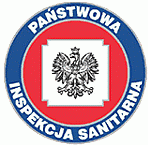 ORGAN DO KTÓREGO KIERUJESZ ZAWIADOMIENIE:ORGAN DO KTÓREGO KIERUJESZ ZAWIADOMIENIE:ORGAN DO KTÓREGO KIERUJESZ ZAWIADOMIENIE:ORGAN DO KTÓREGO KIERUJESZ ZAWIADOMIENIE:ORGAN DO KTÓREGO KIERUJESZ ZAWIADOMIENIE:ORGAN DO KTÓREGO KIERUJESZ ZAWIADOMIENIE:ORGAN DO KTÓREGO KIERUJESZ ZAWIADOMIENIE:ORGAN DO KTÓREGO KIERUJESZ ZAWIADOMIENIE:ORGAN DO KTÓREGO KIERUJESZ ZAWIADOMIENIE:ORGAN DO KTÓREGO KIERUJESZ ZAWIADOMIENIE:ORGAN DO KTÓREGO KIERUJESZ ZAWIADOMIENIE:ORGAN DO KTÓREGO KIERUJESZ ZAWIADOMIENIE:ORGAN DO KTÓREGO KIERUJESZ ZAWIADOMIENIE:ORGAN DO KTÓREGO KIERUJESZ ZAWIADOMIENIE:ORGAN DO KTÓREGO KIERUJESZ ZAWIADOMIENIE:ORGAN DO KTÓREGO KIERUJESZ ZAWIADOMIENIE:ORGAN DO KTÓREGO KIERUJESZ ZAWIADOMIENIE:ORGAN DO KTÓREGO KIERUJESZ ZAWIADOMIENIE:ORGAN DO KTÓREGO KIERUJESZ ZAWIADOMIENIE:ORGAN DO KTÓREGO KIERUJESZ ZAWIADOMIENIE:ORGAN DO KTÓREGO KIERUJESZ ZAWIADOMIENIE:ORGAN DO KTÓREGO KIERUJESZ ZAWIADOMIENIE:ORGAN DO KTÓREGO KIERUJESZ ZAWIADOMIENIE:ORGAN DO KTÓREGO KIERUJESZ ZAWIADOMIENIE:ORGAN DO KTÓREGO KIERUJESZ ZAWIADOMIENIE:ORGAN DO KTÓREGO KIERUJESZ ZAWIADOMIENIE:Adnotacje urzęduAdnotacje urzęduAdnotacje urzęduAdnotacje urzęduAdnotacje urzęduAdnotacje urzęduAdnotacje urzęduAdnotacje urzęduAdnotacje urzęduAdnotacje urzęduAdnotacje urzęduAdnotacje urzęduAdnotacje urzęduZawiadomienie Państwowej Inspekcji Sanitarnej o  zakończeniu budowy obiektu budowlanego i zamiarze przystąpienia do jego użytkowania Zawiadomienie Państwowej Inspekcji Sanitarnej o  zakończeniu budowy obiektu budowlanego i zamiarze przystąpienia do jego użytkowania Zawiadomienie Państwowej Inspekcji Sanitarnej o  zakończeniu budowy obiektu budowlanego i zamiarze przystąpienia do jego użytkowania Zawiadomienie Państwowej Inspekcji Sanitarnej o  zakończeniu budowy obiektu budowlanego i zamiarze przystąpienia do jego użytkowania Zawiadomienie Państwowej Inspekcji Sanitarnej o  zakończeniu budowy obiektu budowlanego i zamiarze przystąpienia do jego użytkowania Zawiadomienie Państwowej Inspekcji Sanitarnej o  zakończeniu budowy obiektu budowlanego i zamiarze przystąpienia do jego użytkowania Zawiadomienie Państwowej Inspekcji Sanitarnej o  zakończeniu budowy obiektu budowlanego i zamiarze przystąpienia do jego użytkowania Zawiadomienie Państwowej Inspekcji Sanitarnej o  zakończeniu budowy obiektu budowlanego i zamiarze przystąpienia do jego użytkowania Zawiadomienie Państwowej Inspekcji Sanitarnej o  zakończeniu budowy obiektu budowlanego i zamiarze przystąpienia do jego użytkowania Zawiadomienie Państwowej Inspekcji Sanitarnej o  zakończeniu budowy obiektu budowlanego i zamiarze przystąpienia do jego użytkowania Zawiadomienie Państwowej Inspekcji Sanitarnej o  zakończeniu budowy obiektu budowlanego i zamiarze przystąpienia do jego użytkowania Zawiadomienie Państwowej Inspekcji Sanitarnej o  zakończeniu budowy obiektu budowlanego i zamiarze przystąpienia do jego użytkowania Zawiadomienie Państwowej Inspekcji Sanitarnej o  zakończeniu budowy obiektu budowlanego i zamiarze przystąpienia do jego użytkowania Zawiadomienie Państwowej Inspekcji Sanitarnej o  zakończeniu budowy obiektu budowlanego i zamiarze przystąpienia do jego użytkowania Zawiadomienie Państwowej Inspekcji Sanitarnej o  zakończeniu budowy obiektu budowlanego i zamiarze przystąpienia do jego użytkowania Zawiadomienie Państwowej Inspekcji Sanitarnej o  zakończeniu budowy obiektu budowlanego i zamiarze przystąpienia do jego użytkowania Zawiadomienie Państwowej Inspekcji Sanitarnej o  zakończeniu budowy obiektu budowlanego i zamiarze przystąpienia do jego użytkowania Zawiadomienie Państwowej Inspekcji Sanitarnej o  zakończeniu budowy obiektu budowlanego i zamiarze przystąpienia do jego użytkowania Zawiadomienie Państwowej Inspekcji Sanitarnej o  zakończeniu budowy obiektu budowlanego i zamiarze przystąpienia do jego użytkowania Zawiadomienie Państwowej Inspekcji Sanitarnej o  zakończeniu budowy obiektu budowlanego i zamiarze przystąpienia do jego użytkowania Zawiadomienie Państwowej Inspekcji Sanitarnej o  zakończeniu budowy obiektu budowlanego i zamiarze przystąpienia do jego użytkowania Zawiadomienie Państwowej Inspekcji Sanitarnej o  zakończeniu budowy obiektu budowlanego i zamiarze przystąpienia do jego użytkowania Zawiadomienie Państwowej Inspekcji Sanitarnej o  zakończeniu budowy obiektu budowlanego i zamiarze przystąpienia do jego użytkowania Zawiadomienie Państwowej Inspekcji Sanitarnej o  zakończeniu budowy obiektu budowlanego i zamiarze przystąpienia do jego użytkowania Zawiadomienie Państwowej Inspekcji Sanitarnej o  zakończeniu budowy obiektu budowlanego i zamiarze przystąpienia do jego użytkowania Zawiadomienie Państwowej Inspekcji Sanitarnej o  zakończeniu budowy obiektu budowlanego i zamiarze przystąpienia do jego użytkowania Zawiadomienie Państwowej Inspekcji Sanitarnej o  zakończeniu budowy obiektu budowlanego i zamiarze przystąpienia do jego użytkowania Zawiadomienie Państwowej Inspekcji Sanitarnej o  zakończeniu budowy obiektu budowlanego i zamiarze przystąpienia do jego użytkowania Zawiadomienie Państwowej Inspekcji Sanitarnej o  zakończeniu budowy obiektu budowlanego i zamiarze przystąpienia do jego użytkowania Zawiadomienie Państwowej Inspekcji Sanitarnej o  zakończeniu budowy obiektu budowlanego i zamiarze przystąpienia do jego użytkowania Zawiadomienie Państwowej Inspekcji Sanitarnej o  zakończeniu budowy obiektu budowlanego i zamiarze przystąpienia do jego użytkowania Zawiadomienie Państwowej Inspekcji Sanitarnej o  zakończeniu budowy obiektu budowlanego i zamiarze przystąpienia do jego użytkowania Zawiadomienie Państwowej Inspekcji Sanitarnej o  zakończeniu budowy obiektu budowlanego i zamiarze przystąpienia do jego użytkowania Zawiadomienie Państwowej Inspekcji Sanitarnej o  zakończeniu budowy obiektu budowlanego i zamiarze przystąpienia do jego użytkowania Zawiadomienie Państwowej Inspekcji Sanitarnej o  zakończeniu budowy obiektu budowlanego i zamiarze przystąpienia do jego użytkowania Zawiadomienie Państwowej Inspekcji Sanitarnej o  zakończeniu budowy obiektu budowlanego i zamiarze przystąpienia do jego użytkowania Zawiadomienie Państwowej Inspekcji Sanitarnej o  zakończeniu budowy obiektu budowlanego i zamiarze przystąpienia do jego użytkowania Zawiadomienie Państwowej Inspekcji Sanitarnej o  zakończeniu budowy obiektu budowlanego i zamiarze przystąpienia do jego użytkowania Zawiadomienie Państwowej Inspekcji Sanitarnej o  zakończeniu budowy obiektu budowlanego i zamiarze przystąpienia do jego użytkowania Zawiadomienie Państwowej Inspekcji Sanitarnej o  zakończeniu budowy obiektu budowlanego i zamiarze przystąpienia do jego użytkowania Zawiadomienie Państwowej Inspekcji Sanitarnej o  zakończeniu budowy obiektu budowlanego i zamiarze przystąpienia do jego użytkowania Podstawa prawna: - art. 3 pkt 3 ustawy z dnia 14 marca 1985 r. o Państwowej Inspekcji Sanitarnej (Dz. U. z 2024 r. poz. 416)* w zw. z art. 56 ust. 1 pkt 2 i 1a i art. 57 ustawy z dnia 7 lipca 1994 r. Prawo budowlane (Dz. U. z 2024 r. poz. 725)*- na podstawie art. 2 ust. 1 pkt 1 lit. g ustawy z dnia 16 listopada 2006 r. o opłacie skarbowej (Dz.U. z 2023 r. poz. 2111 z późn. zm.)* nie podlega opłacie skarbowej złożenie wniosku oraz dokumentu stwierdzającego udzielenie pełnomocnictwa lub prokury albo jego odpisu* należy wstawić obowiązujące na dzień składania zawiadomienia akty prawne- art. 3 pkt 3 ustawy z dnia 14 marca 1985 r. o Państwowej Inspekcji Sanitarnej (Dz. U. z 2024 r. poz. 416)* w zw. z art. 56 ust. 1 pkt 2 i 1a i art. 57 ustawy z dnia 7 lipca 1994 r. Prawo budowlane (Dz. U. z 2024 r. poz. 725)*- na podstawie art. 2 ust. 1 pkt 1 lit. g ustawy z dnia 16 listopada 2006 r. o opłacie skarbowej (Dz.U. z 2023 r. poz. 2111 z późn. zm.)* nie podlega opłacie skarbowej złożenie wniosku oraz dokumentu stwierdzającego udzielenie pełnomocnictwa lub prokury albo jego odpisu* należy wstawić obowiązujące na dzień składania zawiadomienia akty prawne- art. 3 pkt 3 ustawy z dnia 14 marca 1985 r. o Państwowej Inspekcji Sanitarnej (Dz. U. z 2024 r. poz. 416)* w zw. z art. 56 ust. 1 pkt 2 i 1a i art. 57 ustawy z dnia 7 lipca 1994 r. Prawo budowlane (Dz. U. z 2024 r. poz. 725)*- na podstawie art. 2 ust. 1 pkt 1 lit. g ustawy z dnia 16 listopada 2006 r. o opłacie skarbowej (Dz.U. z 2023 r. poz. 2111 z późn. zm.)* nie podlega opłacie skarbowej złożenie wniosku oraz dokumentu stwierdzającego udzielenie pełnomocnictwa lub prokury albo jego odpisu* należy wstawić obowiązujące na dzień składania zawiadomienia akty prawne- art. 3 pkt 3 ustawy z dnia 14 marca 1985 r. o Państwowej Inspekcji Sanitarnej (Dz. U. z 2024 r. poz. 416)* w zw. z art. 56 ust. 1 pkt 2 i 1a i art. 57 ustawy z dnia 7 lipca 1994 r. Prawo budowlane (Dz. U. z 2024 r. poz. 725)*- na podstawie art. 2 ust. 1 pkt 1 lit. g ustawy z dnia 16 listopada 2006 r. o opłacie skarbowej (Dz.U. z 2023 r. poz. 2111 z późn. zm.)* nie podlega opłacie skarbowej złożenie wniosku oraz dokumentu stwierdzającego udzielenie pełnomocnictwa lub prokury albo jego odpisu* należy wstawić obowiązujące na dzień składania zawiadomienia akty prawne- art. 3 pkt 3 ustawy z dnia 14 marca 1985 r. o Państwowej Inspekcji Sanitarnej (Dz. U. z 2024 r. poz. 416)* w zw. z art. 56 ust. 1 pkt 2 i 1a i art. 57 ustawy z dnia 7 lipca 1994 r. Prawo budowlane (Dz. U. z 2024 r. poz. 725)*- na podstawie art. 2 ust. 1 pkt 1 lit. g ustawy z dnia 16 listopada 2006 r. o opłacie skarbowej (Dz.U. z 2023 r. poz. 2111 z późn. zm.)* nie podlega opłacie skarbowej złożenie wniosku oraz dokumentu stwierdzającego udzielenie pełnomocnictwa lub prokury albo jego odpisu* należy wstawić obowiązujące na dzień składania zawiadomienia akty prawne- art. 3 pkt 3 ustawy z dnia 14 marca 1985 r. o Państwowej Inspekcji Sanitarnej (Dz. U. z 2024 r. poz. 416)* w zw. z art. 56 ust. 1 pkt 2 i 1a i art. 57 ustawy z dnia 7 lipca 1994 r. Prawo budowlane (Dz. U. z 2024 r. poz. 725)*- na podstawie art. 2 ust. 1 pkt 1 lit. g ustawy z dnia 16 listopada 2006 r. o opłacie skarbowej (Dz.U. z 2023 r. poz. 2111 z późn. zm.)* nie podlega opłacie skarbowej złożenie wniosku oraz dokumentu stwierdzającego udzielenie pełnomocnictwa lub prokury albo jego odpisu* należy wstawić obowiązujące na dzień składania zawiadomienia akty prawne- art. 3 pkt 3 ustawy z dnia 14 marca 1985 r. o Państwowej Inspekcji Sanitarnej (Dz. U. z 2024 r. poz. 416)* w zw. z art. 56 ust. 1 pkt 2 i 1a i art. 57 ustawy z dnia 7 lipca 1994 r. Prawo budowlane (Dz. U. z 2024 r. poz. 725)*- na podstawie art. 2 ust. 1 pkt 1 lit. g ustawy z dnia 16 listopada 2006 r. o opłacie skarbowej (Dz.U. z 2023 r. poz. 2111 z późn. zm.)* nie podlega opłacie skarbowej złożenie wniosku oraz dokumentu stwierdzającego udzielenie pełnomocnictwa lub prokury albo jego odpisu* należy wstawić obowiązujące na dzień składania zawiadomienia akty prawne- art. 3 pkt 3 ustawy z dnia 14 marca 1985 r. o Państwowej Inspekcji Sanitarnej (Dz. U. z 2024 r. poz. 416)* w zw. z art. 56 ust. 1 pkt 2 i 1a i art. 57 ustawy z dnia 7 lipca 1994 r. Prawo budowlane (Dz. U. z 2024 r. poz. 725)*- na podstawie art. 2 ust. 1 pkt 1 lit. g ustawy z dnia 16 listopada 2006 r. o opłacie skarbowej (Dz.U. z 2023 r. poz. 2111 z późn. zm.)* nie podlega opłacie skarbowej złożenie wniosku oraz dokumentu stwierdzającego udzielenie pełnomocnictwa lub prokury albo jego odpisu* należy wstawić obowiązujące na dzień składania zawiadomienia akty prawne- art. 3 pkt 3 ustawy z dnia 14 marca 1985 r. o Państwowej Inspekcji Sanitarnej (Dz. U. z 2024 r. poz. 416)* w zw. z art. 56 ust. 1 pkt 2 i 1a i art. 57 ustawy z dnia 7 lipca 1994 r. Prawo budowlane (Dz. U. z 2024 r. poz. 725)*- na podstawie art. 2 ust. 1 pkt 1 lit. g ustawy z dnia 16 listopada 2006 r. o opłacie skarbowej (Dz.U. z 2023 r. poz. 2111 z późn. zm.)* nie podlega opłacie skarbowej złożenie wniosku oraz dokumentu stwierdzającego udzielenie pełnomocnictwa lub prokury albo jego odpisu* należy wstawić obowiązujące na dzień składania zawiadomienia akty prawne- art. 3 pkt 3 ustawy z dnia 14 marca 1985 r. o Państwowej Inspekcji Sanitarnej (Dz. U. z 2024 r. poz. 416)* w zw. z art. 56 ust. 1 pkt 2 i 1a i art. 57 ustawy z dnia 7 lipca 1994 r. Prawo budowlane (Dz. U. z 2024 r. poz. 725)*- na podstawie art. 2 ust. 1 pkt 1 lit. g ustawy z dnia 16 listopada 2006 r. o opłacie skarbowej (Dz.U. z 2023 r. poz. 2111 z późn. zm.)* nie podlega opłacie skarbowej złożenie wniosku oraz dokumentu stwierdzającego udzielenie pełnomocnictwa lub prokury albo jego odpisu* należy wstawić obowiązujące na dzień składania zawiadomienia akty prawne- art. 3 pkt 3 ustawy z dnia 14 marca 1985 r. o Państwowej Inspekcji Sanitarnej (Dz. U. z 2024 r. poz. 416)* w zw. z art. 56 ust. 1 pkt 2 i 1a i art. 57 ustawy z dnia 7 lipca 1994 r. Prawo budowlane (Dz. U. z 2024 r. poz. 725)*- na podstawie art. 2 ust. 1 pkt 1 lit. g ustawy z dnia 16 listopada 2006 r. o opłacie skarbowej (Dz.U. z 2023 r. poz. 2111 z późn. zm.)* nie podlega opłacie skarbowej złożenie wniosku oraz dokumentu stwierdzającego udzielenie pełnomocnictwa lub prokury albo jego odpisu* należy wstawić obowiązujące na dzień składania zawiadomienia akty prawne- art. 3 pkt 3 ustawy z dnia 14 marca 1985 r. o Państwowej Inspekcji Sanitarnej (Dz. U. z 2024 r. poz. 416)* w zw. z art. 56 ust. 1 pkt 2 i 1a i art. 57 ustawy z dnia 7 lipca 1994 r. Prawo budowlane (Dz. U. z 2024 r. poz. 725)*- na podstawie art. 2 ust. 1 pkt 1 lit. g ustawy z dnia 16 listopada 2006 r. o opłacie skarbowej (Dz.U. z 2023 r. poz. 2111 z późn. zm.)* nie podlega opłacie skarbowej złożenie wniosku oraz dokumentu stwierdzającego udzielenie pełnomocnictwa lub prokury albo jego odpisu* należy wstawić obowiązujące na dzień składania zawiadomienia akty prawne- art. 3 pkt 3 ustawy z dnia 14 marca 1985 r. o Państwowej Inspekcji Sanitarnej (Dz. U. z 2024 r. poz. 416)* w zw. z art. 56 ust. 1 pkt 2 i 1a i art. 57 ustawy z dnia 7 lipca 1994 r. Prawo budowlane (Dz. U. z 2024 r. poz. 725)*- na podstawie art. 2 ust. 1 pkt 1 lit. g ustawy z dnia 16 listopada 2006 r. o opłacie skarbowej (Dz.U. z 2023 r. poz. 2111 z późn. zm.)* nie podlega opłacie skarbowej złożenie wniosku oraz dokumentu stwierdzającego udzielenie pełnomocnictwa lub prokury albo jego odpisu* należy wstawić obowiązujące na dzień składania zawiadomienia akty prawne- art. 3 pkt 3 ustawy z dnia 14 marca 1985 r. o Państwowej Inspekcji Sanitarnej (Dz. U. z 2024 r. poz. 416)* w zw. z art. 56 ust. 1 pkt 2 i 1a i art. 57 ustawy z dnia 7 lipca 1994 r. Prawo budowlane (Dz. U. z 2024 r. poz. 725)*- na podstawie art. 2 ust. 1 pkt 1 lit. g ustawy z dnia 16 listopada 2006 r. o opłacie skarbowej (Dz.U. z 2023 r. poz. 2111 z późn. zm.)* nie podlega opłacie skarbowej złożenie wniosku oraz dokumentu stwierdzającego udzielenie pełnomocnictwa lub prokury albo jego odpisu* należy wstawić obowiązujące na dzień składania zawiadomienia akty prawne- art. 3 pkt 3 ustawy z dnia 14 marca 1985 r. o Państwowej Inspekcji Sanitarnej (Dz. U. z 2024 r. poz. 416)* w zw. z art. 56 ust. 1 pkt 2 i 1a i art. 57 ustawy z dnia 7 lipca 1994 r. Prawo budowlane (Dz. U. z 2024 r. poz. 725)*- na podstawie art. 2 ust. 1 pkt 1 lit. g ustawy z dnia 16 listopada 2006 r. o opłacie skarbowej (Dz.U. z 2023 r. poz. 2111 z późn. zm.)* nie podlega opłacie skarbowej złożenie wniosku oraz dokumentu stwierdzającego udzielenie pełnomocnictwa lub prokury albo jego odpisu* należy wstawić obowiązujące na dzień składania zawiadomienia akty prawne- art. 3 pkt 3 ustawy z dnia 14 marca 1985 r. o Państwowej Inspekcji Sanitarnej (Dz. U. z 2024 r. poz. 416)* w zw. z art. 56 ust. 1 pkt 2 i 1a i art. 57 ustawy z dnia 7 lipca 1994 r. Prawo budowlane (Dz. U. z 2024 r. poz. 725)*- na podstawie art. 2 ust. 1 pkt 1 lit. g ustawy z dnia 16 listopada 2006 r. o opłacie skarbowej (Dz.U. z 2023 r. poz. 2111 z późn. zm.)* nie podlega opłacie skarbowej złożenie wniosku oraz dokumentu stwierdzającego udzielenie pełnomocnictwa lub prokury albo jego odpisu* należy wstawić obowiązujące na dzień składania zawiadomienia akty prawne- art. 3 pkt 3 ustawy z dnia 14 marca 1985 r. o Państwowej Inspekcji Sanitarnej (Dz. U. z 2024 r. poz. 416)* w zw. z art. 56 ust. 1 pkt 2 i 1a i art. 57 ustawy z dnia 7 lipca 1994 r. Prawo budowlane (Dz. U. z 2024 r. poz. 725)*- na podstawie art. 2 ust. 1 pkt 1 lit. g ustawy z dnia 16 listopada 2006 r. o opłacie skarbowej (Dz.U. z 2023 r. poz. 2111 z późn. zm.)* nie podlega opłacie skarbowej złożenie wniosku oraz dokumentu stwierdzającego udzielenie pełnomocnictwa lub prokury albo jego odpisu* należy wstawić obowiązujące na dzień składania zawiadomienia akty prawne- art. 3 pkt 3 ustawy z dnia 14 marca 1985 r. o Państwowej Inspekcji Sanitarnej (Dz. U. z 2024 r. poz. 416)* w zw. z art. 56 ust. 1 pkt 2 i 1a i art. 57 ustawy z dnia 7 lipca 1994 r. Prawo budowlane (Dz. U. z 2024 r. poz. 725)*- na podstawie art. 2 ust. 1 pkt 1 lit. g ustawy z dnia 16 listopada 2006 r. o opłacie skarbowej (Dz.U. z 2023 r. poz. 2111 z późn. zm.)* nie podlega opłacie skarbowej złożenie wniosku oraz dokumentu stwierdzającego udzielenie pełnomocnictwa lub prokury albo jego odpisu* należy wstawić obowiązujące na dzień składania zawiadomienia akty prawne- art. 3 pkt 3 ustawy z dnia 14 marca 1985 r. o Państwowej Inspekcji Sanitarnej (Dz. U. z 2024 r. poz. 416)* w zw. z art. 56 ust. 1 pkt 2 i 1a i art. 57 ustawy z dnia 7 lipca 1994 r. Prawo budowlane (Dz. U. z 2024 r. poz. 725)*- na podstawie art. 2 ust. 1 pkt 1 lit. g ustawy z dnia 16 listopada 2006 r. o opłacie skarbowej (Dz.U. z 2023 r. poz. 2111 z późn. zm.)* nie podlega opłacie skarbowej złożenie wniosku oraz dokumentu stwierdzającego udzielenie pełnomocnictwa lub prokury albo jego odpisu* należy wstawić obowiązujące na dzień składania zawiadomienia akty prawne- art. 3 pkt 3 ustawy z dnia 14 marca 1985 r. o Państwowej Inspekcji Sanitarnej (Dz. U. z 2024 r. poz. 416)* w zw. z art. 56 ust. 1 pkt 2 i 1a i art. 57 ustawy z dnia 7 lipca 1994 r. Prawo budowlane (Dz. U. z 2024 r. poz. 725)*- na podstawie art. 2 ust. 1 pkt 1 lit. g ustawy z dnia 16 listopada 2006 r. o opłacie skarbowej (Dz.U. z 2023 r. poz. 2111 z późn. zm.)* nie podlega opłacie skarbowej złożenie wniosku oraz dokumentu stwierdzającego udzielenie pełnomocnictwa lub prokury albo jego odpisu* należy wstawić obowiązujące na dzień składania zawiadomienia akty prawne- art. 3 pkt 3 ustawy z dnia 14 marca 1985 r. o Państwowej Inspekcji Sanitarnej (Dz. U. z 2024 r. poz. 416)* w zw. z art. 56 ust. 1 pkt 2 i 1a i art. 57 ustawy z dnia 7 lipca 1994 r. Prawo budowlane (Dz. U. z 2024 r. poz. 725)*- na podstawie art. 2 ust. 1 pkt 1 lit. g ustawy z dnia 16 listopada 2006 r. o opłacie skarbowej (Dz.U. z 2023 r. poz. 2111 z późn. zm.)* nie podlega opłacie skarbowej złożenie wniosku oraz dokumentu stwierdzającego udzielenie pełnomocnictwa lub prokury albo jego odpisu* należy wstawić obowiązujące na dzień składania zawiadomienia akty prawne- art. 3 pkt 3 ustawy z dnia 14 marca 1985 r. o Państwowej Inspekcji Sanitarnej (Dz. U. z 2024 r. poz. 416)* w zw. z art. 56 ust. 1 pkt 2 i 1a i art. 57 ustawy z dnia 7 lipca 1994 r. Prawo budowlane (Dz. U. z 2024 r. poz. 725)*- na podstawie art. 2 ust. 1 pkt 1 lit. g ustawy z dnia 16 listopada 2006 r. o opłacie skarbowej (Dz.U. z 2023 r. poz. 2111 z późn. zm.)* nie podlega opłacie skarbowej złożenie wniosku oraz dokumentu stwierdzającego udzielenie pełnomocnictwa lub prokury albo jego odpisu* należy wstawić obowiązujące na dzień składania zawiadomienia akty prawne- art. 3 pkt 3 ustawy z dnia 14 marca 1985 r. o Państwowej Inspekcji Sanitarnej (Dz. U. z 2024 r. poz. 416)* w zw. z art. 56 ust. 1 pkt 2 i 1a i art. 57 ustawy z dnia 7 lipca 1994 r. Prawo budowlane (Dz. U. z 2024 r. poz. 725)*- na podstawie art. 2 ust. 1 pkt 1 lit. g ustawy z dnia 16 listopada 2006 r. o opłacie skarbowej (Dz.U. z 2023 r. poz. 2111 z późn. zm.)* nie podlega opłacie skarbowej złożenie wniosku oraz dokumentu stwierdzającego udzielenie pełnomocnictwa lub prokury albo jego odpisu* należy wstawić obowiązujące na dzień składania zawiadomienia akty prawne- art. 3 pkt 3 ustawy z dnia 14 marca 1985 r. o Państwowej Inspekcji Sanitarnej (Dz. U. z 2024 r. poz. 416)* w zw. z art. 56 ust. 1 pkt 2 i 1a i art. 57 ustawy z dnia 7 lipca 1994 r. Prawo budowlane (Dz. U. z 2024 r. poz. 725)*- na podstawie art. 2 ust. 1 pkt 1 lit. g ustawy z dnia 16 listopada 2006 r. o opłacie skarbowej (Dz.U. z 2023 r. poz. 2111 z późn. zm.)* nie podlega opłacie skarbowej złożenie wniosku oraz dokumentu stwierdzającego udzielenie pełnomocnictwa lub prokury albo jego odpisu* należy wstawić obowiązujące na dzień składania zawiadomienia akty prawne- art. 3 pkt 3 ustawy z dnia 14 marca 1985 r. o Państwowej Inspekcji Sanitarnej (Dz. U. z 2024 r. poz. 416)* w zw. z art. 56 ust. 1 pkt 2 i 1a i art. 57 ustawy z dnia 7 lipca 1994 r. Prawo budowlane (Dz. U. z 2024 r. poz. 725)*- na podstawie art. 2 ust. 1 pkt 1 lit. g ustawy z dnia 16 listopada 2006 r. o opłacie skarbowej (Dz.U. z 2023 r. poz. 2111 z późn. zm.)* nie podlega opłacie skarbowej złożenie wniosku oraz dokumentu stwierdzającego udzielenie pełnomocnictwa lub prokury albo jego odpisu* należy wstawić obowiązujące na dzień składania zawiadomienia akty prawne- art. 3 pkt 3 ustawy z dnia 14 marca 1985 r. o Państwowej Inspekcji Sanitarnej (Dz. U. z 2024 r. poz. 416)* w zw. z art. 56 ust. 1 pkt 2 i 1a i art. 57 ustawy z dnia 7 lipca 1994 r. Prawo budowlane (Dz. U. z 2024 r. poz. 725)*- na podstawie art. 2 ust. 1 pkt 1 lit. g ustawy z dnia 16 listopada 2006 r. o opłacie skarbowej (Dz.U. z 2023 r. poz. 2111 z późn. zm.)* nie podlega opłacie skarbowej złożenie wniosku oraz dokumentu stwierdzającego udzielenie pełnomocnictwa lub prokury albo jego odpisu* należy wstawić obowiązujące na dzień składania zawiadomienia akty prawne- art. 3 pkt 3 ustawy z dnia 14 marca 1985 r. o Państwowej Inspekcji Sanitarnej (Dz. U. z 2024 r. poz. 416)* w zw. z art. 56 ust. 1 pkt 2 i 1a i art. 57 ustawy z dnia 7 lipca 1994 r. Prawo budowlane (Dz. U. z 2024 r. poz. 725)*- na podstawie art. 2 ust. 1 pkt 1 lit. g ustawy z dnia 16 listopada 2006 r. o opłacie skarbowej (Dz.U. z 2023 r. poz. 2111 z późn. zm.)* nie podlega opłacie skarbowej złożenie wniosku oraz dokumentu stwierdzającego udzielenie pełnomocnictwa lub prokury albo jego odpisu* należy wstawić obowiązujące na dzień składania zawiadomienia akty prawne- art. 3 pkt 3 ustawy z dnia 14 marca 1985 r. o Państwowej Inspekcji Sanitarnej (Dz. U. z 2024 r. poz. 416)* w zw. z art. 56 ust. 1 pkt 2 i 1a i art. 57 ustawy z dnia 7 lipca 1994 r. Prawo budowlane (Dz. U. z 2024 r. poz. 725)*- na podstawie art. 2 ust. 1 pkt 1 lit. g ustawy z dnia 16 listopada 2006 r. o opłacie skarbowej (Dz.U. z 2023 r. poz. 2111 z późn. zm.)* nie podlega opłacie skarbowej złożenie wniosku oraz dokumentu stwierdzającego udzielenie pełnomocnictwa lub prokury albo jego odpisu* należy wstawić obowiązujące na dzień składania zawiadomienia akty prawne- art. 3 pkt 3 ustawy z dnia 14 marca 1985 r. o Państwowej Inspekcji Sanitarnej (Dz. U. z 2024 r. poz. 416)* w zw. z art. 56 ust. 1 pkt 2 i 1a i art. 57 ustawy z dnia 7 lipca 1994 r. Prawo budowlane (Dz. U. z 2024 r. poz. 725)*- na podstawie art. 2 ust. 1 pkt 1 lit. g ustawy z dnia 16 listopada 2006 r. o opłacie skarbowej (Dz.U. z 2023 r. poz. 2111 z późn. zm.)* nie podlega opłacie skarbowej złożenie wniosku oraz dokumentu stwierdzającego udzielenie pełnomocnictwa lub prokury albo jego odpisu* należy wstawić obowiązujące na dzień składania zawiadomienia akty prawne- art. 3 pkt 3 ustawy z dnia 14 marca 1985 r. o Państwowej Inspekcji Sanitarnej (Dz. U. z 2024 r. poz. 416)* w zw. z art. 56 ust. 1 pkt 2 i 1a i art. 57 ustawy z dnia 7 lipca 1994 r. Prawo budowlane (Dz. U. z 2024 r. poz. 725)*- na podstawie art. 2 ust. 1 pkt 1 lit. g ustawy z dnia 16 listopada 2006 r. o opłacie skarbowej (Dz.U. z 2023 r. poz. 2111 z późn. zm.)* nie podlega opłacie skarbowej złożenie wniosku oraz dokumentu stwierdzającego udzielenie pełnomocnictwa lub prokury albo jego odpisu* należy wstawić obowiązujące na dzień składania zawiadomienia akty prawne- art. 3 pkt 3 ustawy z dnia 14 marca 1985 r. o Państwowej Inspekcji Sanitarnej (Dz. U. z 2024 r. poz. 416)* w zw. z art. 56 ust. 1 pkt 2 i 1a i art. 57 ustawy z dnia 7 lipca 1994 r. Prawo budowlane (Dz. U. z 2024 r. poz. 725)*- na podstawie art. 2 ust. 1 pkt 1 lit. g ustawy z dnia 16 listopada 2006 r. o opłacie skarbowej (Dz.U. z 2023 r. poz. 2111 z późn. zm.)* nie podlega opłacie skarbowej złożenie wniosku oraz dokumentu stwierdzającego udzielenie pełnomocnictwa lub prokury albo jego odpisu* należy wstawić obowiązujące na dzień składania zawiadomienia akty prawne- art. 3 pkt 3 ustawy z dnia 14 marca 1985 r. o Państwowej Inspekcji Sanitarnej (Dz. U. z 2024 r. poz. 416)* w zw. z art. 56 ust. 1 pkt 2 i 1a i art. 57 ustawy z dnia 7 lipca 1994 r. Prawo budowlane (Dz. U. z 2024 r. poz. 725)*- na podstawie art. 2 ust. 1 pkt 1 lit. g ustawy z dnia 16 listopada 2006 r. o opłacie skarbowej (Dz.U. z 2023 r. poz. 2111 z późn. zm.)* nie podlega opłacie skarbowej złożenie wniosku oraz dokumentu stwierdzającego udzielenie pełnomocnictwa lub prokury albo jego odpisu* należy wstawić obowiązujące na dzień składania zawiadomienia akty prawne- art. 3 pkt 3 ustawy z dnia 14 marca 1985 r. o Państwowej Inspekcji Sanitarnej (Dz. U. z 2024 r. poz. 416)* w zw. z art. 56 ust. 1 pkt 2 i 1a i art. 57 ustawy z dnia 7 lipca 1994 r. Prawo budowlane (Dz. U. z 2024 r. poz. 725)*- na podstawie art. 2 ust. 1 pkt 1 lit. g ustawy z dnia 16 listopada 2006 r. o opłacie skarbowej (Dz.U. z 2023 r. poz. 2111 z późn. zm.)* nie podlega opłacie skarbowej złożenie wniosku oraz dokumentu stwierdzającego udzielenie pełnomocnictwa lub prokury albo jego odpisu* należy wstawić obowiązujące na dzień składania zawiadomienia akty prawne- art. 3 pkt 3 ustawy z dnia 14 marca 1985 r. o Państwowej Inspekcji Sanitarnej (Dz. U. z 2024 r. poz. 416)* w zw. z art. 56 ust. 1 pkt 2 i 1a i art. 57 ustawy z dnia 7 lipca 1994 r. Prawo budowlane (Dz. U. z 2024 r. poz. 725)*- na podstawie art. 2 ust. 1 pkt 1 lit. g ustawy z dnia 16 listopada 2006 r. o opłacie skarbowej (Dz.U. z 2023 r. poz. 2111 z późn. zm.)* nie podlega opłacie skarbowej złożenie wniosku oraz dokumentu stwierdzającego udzielenie pełnomocnictwa lub prokury albo jego odpisu* należy wstawić obowiązujące na dzień składania zawiadomienia akty prawne- art. 3 pkt 3 ustawy z dnia 14 marca 1985 r. o Państwowej Inspekcji Sanitarnej (Dz. U. z 2024 r. poz. 416)* w zw. z art. 56 ust. 1 pkt 2 i 1a i art. 57 ustawy z dnia 7 lipca 1994 r. Prawo budowlane (Dz. U. z 2024 r. poz. 725)*- na podstawie art. 2 ust. 1 pkt 1 lit. g ustawy z dnia 16 listopada 2006 r. o opłacie skarbowej (Dz.U. z 2023 r. poz. 2111 z późn. zm.)* nie podlega opłacie skarbowej złożenie wniosku oraz dokumentu stwierdzającego udzielenie pełnomocnictwa lub prokury albo jego odpisu* należy wstawić obowiązujące na dzień składania zawiadomienia akty prawne- art. 3 pkt 3 ustawy z dnia 14 marca 1985 r. o Państwowej Inspekcji Sanitarnej (Dz. U. z 2024 r. poz. 416)* w zw. z art. 56 ust. 1 pkt 2 i 1a i art. 57 ustawy z dnia 7 lipca 1994 r. Prawo budowlane (Dz. U. z 2024 r. poz. 725)*- na podstawie art. 2 ust. 1 pkt 1 lit. g ustawy z dnia 16 listopada 2006 r. o opłacie skarbowej (Dz.U. z 2023 r. poz. 2111 z późn. zm.)* nie podlega opłacie skarbowej złożenie wniosku oraz dokumentu stwierdzającego udzielenie pełnomocnictwa lub prokury albo jego odpisu* należy wstawić obowiązujące na dzień składania zawiadomienia akty prawne- art. 3 pkt 3 ustawy z dnia 14 marca 1985 r. o Państwowej Inspekcji Sanitarnej (Dz. U. z 2024 r. poz. 416)* w zw. z art. 56 ust. 1 pkt 2 i 1a i art. 57 ustawy z dnia 7 lipca 1994 r. Prawo budowlane (Dz. U. z 2024 r. poz. 725)*- na podstawie art. 2 ust. 1 pkt 1 lit. g ustawy z dnia 16 listopada 2006 r. o opłacie skarbowej (Dz.U. z 2023 r. poz. 2111 z późn. zm.)* nie podlega opłacie skarbowej złożenie wniosku oraz dokumentu stwierdzającego udzielenie pełnomocnictwa lub prokury albo jego odpisu* należy wstawić obowiązujące na dzień składania zawiadomienia akty prawne- art. 3 pkt 3 ustawy z dnia 14 marca 1985 r. o Państwowej Inspekcji Sanitarnej (Dz. U. z 2024 r. poz. 416)* w zw. z art. 56 ust. 1 pkt 2 i 1a i art. 57 ustawy z dnia 7 lipca 1994 r. Prawo budowlane (Dz. U. z 2024 r. poz. 725)*- na podstawie art. 2 ust. 1 pkt 1 lit. g ustawy z dnia 16 listopada 2006 r. o opłacie skarbowej (Dz.U. z 2023 r. poz. 2111 z późn. zm.)* nie podlega opłacie skarbowej złożenie wniosku oraz dokumentu stwierdzającego udzielenie pełnomocnictwa lub prokury albo jego odpisu* należy wstawić obowiązujące na dzień składania zawiadomienia akty prawne- art. 3 pkt 3 ustawy z dnia 14 marca 1985 r. o Państwowej Inspekcji Sanitarnej (Dz. U. z 2024 r. poz. 416)* w zw. z art. 56 ust. 1 pkt 2 i 1a i art. 57 ustawy z dnia 7 lipca 1994 r. Prawo budowlane (Dz. U. z 2024 r. poz. 725)*- na podstawie art. 2 ust. 1 pkt 1 lit. g ustawy z dnia 16 listopada 2006 r. o opłacie skarbowej (Dz.U. z 2023 r. poz. 2111 z późn. zm.)* nie podlega opłacie skarbowej złożenie wniosku oraz dokumentu stwierdzającego udzielenie pełnomocnictwa lub prokury albo jego odpisu* należy wstawić obowiązujące na dzień składania zawiadomienia akty prawneInstrukcja wypełnienia dokumentuWniosek złóż w: powiatowej stacji sanitarno-epidemiologicznej lub wojewódzkiej stacji sanitarno-epidemiologicznej (w odniesieniu do obiektów budowlanych będących źródłem emisji radiacyjnych lub przejętych na podstawie art. 31 a ustawy o PIS).Wypełnij WIELKIMI literami. Wypełniaj kolorem czarnym lub niebieskim.Instrukcja wypełnienia dokumentuWniosek złóż w: powiatowej stacji sanitarno-epidemiologicznej lub wojewódzkiej stacji sanitarno-epidemiologicznej (w odniesieniu do obiektów budowlanych będących źródłem emisji radiacyjnych lub przejętych na podstawie art. 31 a ustawy o PIS).Wypełnij WIELKIMI literami. Wypełniaj kolorem czarnym lub niebieskim.Instrukcja wypełnienia dokumentuWniosek złóż w: powiatowej stacji sanitarno-epidemiologicznej lub wojewódzkiej stacji sanitarno-epidemiologicznej (w odniesieniu do obiektów budowlanych będących źródłem emisji radiacyjnych lub przejętych na podstawie art. 31 a ustawy o PIS).Wypełnij WIELKIMI literami. Wypełniaj kolorem czarnym lub niebieskim.Instrukcja wypełnienia dokumentuWniosek złóż w: powiatowej stacji sanitarno-epidemiologicznej lub wojewódzkiej stacji sanitarno-epidemiologicznej (w odniesieniu do obiektów budowlanych będących źródłem emisji radiacyjnych lub przejętych na podstawie art. 31 a ustawy o PIS).Wypełnij WIELKIMI literami. Wypełniaj kolorem czarnym lub niebieskim.Instrukcja wypełnienia dokumentuWniosek złóż w: powiatowej stacji sanitarno-epidemiologicznej lub wojewódzkiej stacji sanitarno-epidemiologicznej (w odniesieniu do obiektów budowlanych będących źródłem emisji radiacyjnych lub przejętych na podstawie art. 31 a ustawy o PIS).Wypełnij WIELKIMI literami. Wypełniaj kolorem czarnym lub niebieskim.Instrukcja wypełnienia dokumentuWniosek złóż w: powiatowej stacji sanitarno-epidemiologicznej lub wojewódzkiej stacji sanitarno-epidemiologicznej (w odniesieniu do obiektów budowlanych będących źródłem emisji radiacyjnych lub przejętych na podstawie art. 31 a ustawy o PIS).Wypełnij WIELKIMI literami. Wypełniaj kolorem czarnym lub niebieskim.Instrukcja wypełnienia dokumentuWniosek złóż w: powiatowej stacji sanitarno-epidemiologicznej lub wojewódzkiej stacji sanitarno-epidemiologicznej (w odniesieniu do obiektów budowlanych będących źródłem emisji radiacyjnych lub przejętych na podstawie art. 31 a ustawy o PIS).Wypełnij WIELKIMI literami. Wypełniaj kolorem czarnym lub niebieskim.Instrukcja wypełnienia dokumentuWniosek złóż w: powiatowej stacji sanitarno-epidemiologicznej lub wojewódzkiej stacji sanitarno-epidemiologicznej (w odniesieniu do obiektów budowlanych będących źródłem emisji radiacyjnych lub przejętych na podstawie art. 31 a ustawy o PIS).Wypełnij WIELKIMI literami. Wypełniaj kolorem czarnym lub niebieskim.Instrukcja wypełnienia dokumentuWniosek złóż w: powiatowej stacji sanitarno-epidemiologicznej lub wojewódzkiej stacji sanitarno-epidemiologicznej (w odniesieniu do obiektów budowlanych będących źródłem emisji radiacyjnych lub przejętych na podstawie art. 31 a ustawy o PIS).Wypełnij WIELKIMI literami. Wypełniaj kolorem czarnym lub niebieskim.Instrukcja wypełnienia dokumentuWniosek złóż w: powiatowej stacji sanitarno-epidemiologicznej lub wojewódzkiej stacji sanitarno-epidemiologicznej (w odniesieniu do obiektów budowlanych będących źródłem emisji radiacyjnych lub przejętych na podstawie art. 31 a ustawy o PIS).Wypełnij WIELKIMI literami. Wypełniaj kolorem czarnym lub niebieskim.Instrukcja wypełnienia dokumentuWniosek złóż w: powiatowej stacji sanitarno-epidemiologicznej lub wojewódzkiej stacji sanitarno-epidemiologicznej (w odniesieniu do obiektów budowlanych będących źródłem emisji radiacyjnych lub przejętych na podstawie art. 31 a ustawy o PIS).Wypełnij WIELKIMI literami. Wypełniaj kolorem czarnym lub niebieskim.Instrukcja wypełnienia dokumentuWniosek złóż w: powiatowej stacji sanitarno-epidemiologicznej lub wojewódzkiej stacji sanitarno-epidemiologicznej (w odniesieniu do obiektów budowlanych będących źródłem emisji radiacyjnych lub przejętych na podstawie art. 31 a ustawy o PIS).Wypełnij WIELKIMI literami. Wypełniaj kolorem czarnym lub niebieskim.Instrukcja wypełnienia dokumentuWniosek złóż w: powiatowej stacji sanitarno-epidemiologicznej lub wojewódzkiej stacji sanitarno-epidemiologicznej (w odniesieniu do obiektów budowlanych będących źródłem emisji radiacyjnych lub przejętych na podstawie art. 31 a ustawy o PIS).Wypełnij WIELKIMI literami. Wypełniaj kolorem czarnym lub niebieskim.Instrukcja wypełnienia dokumentuWniosek złóż w: powiatowej stacji sanitarno-epidemiologicznej lub wojewódzkiej stacji sanitarno-epidemiologicznej (w odniesieniu do obiektów budowlanych będących źródłem emisji radiacyjnych lub przejętych na podstawie art. 31 a ustawy o PIS).Wypełnij WIELKIMI literami. Wypełniaj kolorem czarnym lub niebieskim.Instrukcja wypełnienia dokumentuWniosek złóż w: powiatowej stacji sanitarno-epidemiologicznej lub wojewódzkiej stacji sanitarno-epidemiologicznej (w odniesieniu do obiektów budowlanych będących źródłem emisji radiacyjnych lub przejętych na podstawie art. 31 a ustawy o PIS).Wypełnij WIELKIMI literami. Wypełniaj kolorem czarnym lub niebieskim.Instrukcja wypełnienia dokumentuWniosek złóż w: powiatowej stacji sanitarno-epidemiologicznej lub wojewódzkiej stacji sanitarno-epidemiologicznej (w odniesieniu do obiektów budowlanych będących źródłem emisji radiacyjnych lub przejętych na podstawie art. 31 a ustawy o PIS).Wypełnij WIELKIMI literami. Wypełniaj kolorem czarnym lub niebieskim.Instrukcja wypełnienia dokumentuWniosek złóż w: powiatowej stacji sanitarno-epidemiologicznej lub wojewódzkiej stacji sanitarno-epidemiologicznej (w odniesieniu do obiektów budowlanych będących źródłem emisji radiacyjnych lub przejętych na podstawie art. 31 a ustawy o PIS).Wypełnij WIELKIMI literami. Wypełniaj kolorem czarnym lub niebieskim.Instrukcja wypełnienia dokumentuWniosek złóż w: powiatowej stacji sanitarno-epidemiologicznej lub wojewódzkiej stacji sanitarno-epidemiologicznej (w odniesieniu do obiektów budowlanych będących źródłem emisji radiacyjnych lub przejętych na podstawie art. 31 a ustawy o PIS).Wypełnij WIELKIMI literami. Wypełniaj kolorem czarnym lub niebieskim.Instrukcja wypełnienia dokumentuWniosek złóż w: powiatowej stacji sanitarno-epidemiologicznej lub wojewódzkiej stacji sanitarno-epidemiologicznej (w odniesieniu do obiektów budowlanych będących źródłem emisji radiacyjnych lub przejętych na podstawie art. 31 a ustawy o PIS).Wypełnij WIELKIMI literami. Wypełniaj kolorem czarnym lub niebieskim.Instrukcja wypełnienia dokumentuWniosek złóż w: powiatowej stacji sanitarno-epidemiologicznej lub wojewódzkiej stacji sanitarno-epidemiologicznej (w odniesieniu do obiektów budowlanych będących źródłem emisji radiacyjnych lub przejętych na podstawie art. 31 a ustawy o PIS).Wypełnij WIELKIMI literami. Wypełniaj kolorem czarnym lub niebieskim.Instrukcja wypełnienia dokumentuWniosek złóż w: powiatowej stacji sanitarno-epidemiologicznej lub wojewódzkiej stacji sanitarno-epidemiologicznej (w odniesieniu do obiektów budowlanych będących źródłem emisji radiacyjnych lub przejętych na podstawie art. 31 a ustawy o PIS).Wypełnij WIELKIMI literami. Wypełniaj kolorem czarnym lub niebieskim.Instrukcja wypełnienia dokumentuWniosek złóż w: powiatowej stacji sanitarno-epidemiologicznej lub wojewódzkiej stacji sanitarno-epidemiologicznej (w odniesieniu do obiektów budowlanych będących źródłem emisji radiacyjnych lub przejętych na podstawie art. 31 a ustawy o PIS).Wypełnij WIELKIMI literami. Wypełniaj kolorem czarnym lub niebieskim.Instrukcja wypełnienia dokumentuWniosek złóż w: powiatowej stacji sanitarno-epidemiologicznej lub wojewódzkiej stacji sanitarno-epidemiologicznej (w odniesieniu do obiektów budowlanych będących źródłem emisji radiacyjnych lub przejętych na podstawie art. 31 a ustawy o PIS).Wypełnij WIELKIMI literami. Wypełniaj kolorem czarnym lub niebieskim.Instrukcja wypełnienia dokumentuWniosek złóż w: powiatowej stacji sanitarno-epidemiologicznej lub wojewódzkiej stacji sanitarno-epidemiologicznej (w odniesieniu do obiektów budowlanych będących źródłem emisji radiacyjnych lub przejętych na podstawie art. 31 a ustawy o PIS).Wypełnij WIELKIMI literami. Wypełniaj kolorem czarnym lub niebieskim.Instrukcja wypełnienia dokumentuWniosek złóż w: powiatowej stacji sanitarno-epidemiologicznej lub wojewódzkiej stacji sanitarno-epidemiologicznej (w odniesieniu do obiektów budowlanych będących źródłem emisji radiacyjnych lub przejętych na podstawie art. 31 a ustawy o PIS).Wypełnij WIELKIMI literami. Wypełniaj kolorem czarnym lub niebieskim.Instrukcja wypełnienia dokumentuWniosek złóż w: powiatowej stacji sanitarno-epidemiologicznej lub wojewódzkiej stacji sanitarno-epidemiologicznej (w odniesieniu do obiektów budowlanych będących źródłem emisji radiacyjnych lub przejętych na podstawie art. 31 a ustawy o PIS).Wypełnij WIELKIMI literami. Wypełniaj kolorem czarnym lub niebieskim.Instrukcja wypełnienia dokumentuWniosek złóż w: powiatowej stacji sanitarno-epidemiologicznej lub wojewódzkiej stacji sanitarno-epidemiologicznej (w odniesieniu do obiektów budowlanych będących źródłem emisji radiacyjnych lub przejętych na podstawie art. 31 a ustawy o PIS).Wypełnij WIELKIMI literami. Wypełniaj kolorem czarnym lub niebieskim.Instrukcja wypełnienia dokumentuWniosek złóż w: powiatowej stacji sanitarno-epidemiologicznej lub wojewódzkiej stacji sanitarno-epidemiologicznej (w odniesieniu do obiektów budowlanych będących źródłem emisji radiacyjnych lub przejętych na podstawie art. 31 a ustawy o PIS).Wypełnij WIELKIMI literami. Wypełniaj kolorem czarnym lub niebieskim.Instrukcja wypełnienia dokumentuWniosek złóż w: powiatowej stacji sanitarno-epidemiologicznej lub wojewódzkiej stacji sanitarno-epidemiologicznej (w odniesieniu do obiektów budowlanych będących źródłem emisji radiacyjnych lub przejętych na podstawie art. 31 a ustawy o PIS).Wypełnij WIELKIMI literami. Wypełniaj kolorem czarnym lub niebieskim.Instrukcja wypełnienia dokumentuWniosek złóż w: powiatowej stacji sanitarno-epidemiologicznej lub wojewódzkiej stacji sanitarno-epidemiologicznej (w odniesieniu do obiektów budowlanych będących źródłem emisji radiacyjnych lub przejętych na podstawie art. 31 a ustawy o PIS).Wypełnij WIELKIMI literami. Wypełniaj kolorem czarnym lub niebieskim.Instrukcja wypełnienia dokumentuWniosek złóż w: powiatowej stacji sanitarno-epidemiologicznej lub wojewódzkiej stacji sanitarno-epidemiologicznej (w odniesieniu do obiektów budowlanych będących źródłem emisji radiacyjnych lub przejętych na podstawie art. 31 a ustawy o PIS).Wypełnij WIELKIMI literami. Wypełniaj kolorem czarnym lub niebieskim.Instrukcja wypełnienia dokumentuWniosek złóż w: powiatowej stacji sanitarno-epidemiologicznej lub wojewódzkiej stacji sanitarno-epidemiologicznej (w odniesieniu do obiektów budowlanych będących źródłem emisji radiacyjnych lub przejętych na podstawie art. 31 a ustawy o PIS).Wypełnij WIELKIMI literami. Wypełniaj kolorem czarnym lub niebieskim.Instrukcja wypełnienia dokumentuWniosek złóż w: powiatowej stacji sanitarno-epidemiologicznej lub wojewódzkiej stacji sanitarno-epidemiologicznej (w odniesieniu do obiektów budowlanych będących źródłem emisji radiacyjnych lub przejętych na podstawie art. 31 a ustawy o PIS).Wypełnij WIELKIMI literami. Wypełniaj kolorem czarnym lub niebieskim.Instrukcja wypełnienia dokumentuWniosek złóż w: powiatowej stacji sanitarno-epidemiologicznej lub wojewódzkiej stacji sanitarno-epidemiologicznej (w odniesieniu do obiektów budowlanych będących źródłem emisji radiacyjnych lub przejętych na podstawie art. 31 a ustawy o PIS).Wypełnij WIELKIMI literami. Wypełniaj kolorem czarnym lub niebieskim.Instrukcja wypełnienia dokumentuWniosek złóż w: powiatowej stacji sanitarno-epidemiologicznej lub wojewódzkiej stacji sanitarno-epidemiologicznej (w odniesieniu do obiektów budowlanych będących źródłem emisji radiacyjnych lub przejętych na podstawie art. 31 a ustawy o PIS).Wypełnij WIELKIMI literami. Wypełniaj kolorem czarnym lub niebieskim.Instrukcja wypełnienia dokumentuWniosek złóż w: powiatowej stacji sanitarno-epidemiologicznej lub wojewódzkiej stacji sanitarno-epidemiologicznej (w odniesieniu do obiektów budowlanych będących źródłem emisji radiacyjnych lub przejętych na podstawie art. 31 a ustawy o PIS).Wypełnij WIELKIMI literami. Wypełniaj kolorem czarnym lub niebieskim.Instrukcja wypełnienia dokumentuWniosek złóż w: powiatowej stacji sanitarno-epidemiologicznej lub wojewódzkiej stacji sanitarno-epidemiologicznej (w odniesieniu do obiektów budowlanych będących źródłem emisji radiacyjnych lub przejętych na podstawie art. 31 a ustawy o PIS).Wypełnij WIELKIMI literami. Wypełniaj kolorem czarnym lub niebieskim.Instrukcja wypełnienia dokumentuWniosek złóż w: powiatowej stacji sanitarno-epidemiologicznej lub wojewódzkiej stacji sanitarno-epidemiologicznej (w odniesieniu do obiektów budowlanych będących źródłem emisji radiacyjnych lub przejętych na podstawie art. 31 a ustawy o PIS).Wypełnij WIELKIMI literami. Wypełniaj kolorem czarnym lub niebieskim.Instrukcja wypełnienia dokumentuWniosek złóż w: powiatowej stacji sanitarno-epidemiologicznej lub wojewódzkiej stacji sanitarno-epidemiologicznej (w odniesieniu do obiektów budowlanych będących źródłem emisji radiacyjnych lub przejętych na podstawie art. 31 a ustawy o PIS).Wypełnij WIELKIMI literami. Wypełniaj kolorem czarnym lub niebieskim.Instrukcja wypełnienia dokumentuWniosek złóż w: powiatowej stacji sanitarno-epidemiologicznej lub wojewódzkiej stacji sanitarno-epidemiologicznej (w odniesieniu do obiektów budowlanych będących źródłem emisji radiacyjnych lub przejętych na podstawie art. 31 a ustawy o PIS).Wypełnij WIELKIMI literami. Wypełniaj kolorem czarnym lub niebieskim.Instrukcja wypełnienia dokumentuWniosek złóż w: powiatowej stacji sanitarno-epidemiologicznej lub wojewódzkiej stacji sanitarno-epidemiologicznej (w odniesieniu do obiektów budowlanych będących źródłem emisji radiacyjnych lub przejętych na podstawie art. 31 a ustawy o PIS).Wypełnij WIELKIMI literami. Wypełniaj kolorem czarnym lub niebieskim.Dane inwestora/inwestorów – adres siedziby lub miejsca zamieszkaniaDane inwestora/inwestorów – adres siedziby lub miejsca zamieszkaniaDane inwestora/inwestorów – adres siedziby lub miejsca zamieszkaniaDane inwestora/inwestorów – adres siedziby lub miejsca zamieszkaniaDane inwestora/inwestorów – adres siedziby lub miejsca zamieszkaniaDane inwestora/inwestorów – adres siedziby lub miejsca zamieszkaniaDane inwestora/inwestorów – adres siedziby lub miejsca zamieszkaniaDane inwestora/inwestorów – adres siedziby lub miejsca zamieszkaniaDane inwestora/inwestorów – adres siedziby lub miejsca zamieszkaniaDane inwestora/inwestorów – adres siedziby lub miejsca zamieszkaniaDane inwestora/inwestorów – adres siedziby lub miejsca zamieszkaniaDane inwestora/inwestorów – adres siedziby lub miejsca zamieszkaniaDane inwestora/inwestorów – adres siedziby lub miejsca zamieszkaniaDane inwestora/inwestorów – adres siedziby lub miejsca zamieszkaniaDane inwestora/inwestorów – adres siedziby lub miejsca zamieszkaniaDane inwestora/inwestorów – adres siedziby lub miejsca zamieszkaniaDane inwestora/inwestorów – adres siedziby lub miejsca zamieszkaniaDane inwestora/inwestorów – adres siedziby lub miejsca zamieszkaniaDane inwestora/inwestorów – adres siedziby lub miejsca zamieszkaniaDane inwestora/inwestorów – adres siedziby lub miejsca zamieszkaniaDane inwestora/inwestorów – adres siedziby lub miejsca zamieszkaniaDane inwestora/inwestorów – adres siedziby lub miejsca zamieszkaniaDane inwestora/inwestorów – adres siedziby lub miejsca zamieszkaniaDane inwestora/inwestorów – adres siedziby lub miejsca zamieszkaniaDane inwestora/inwestorów – adres siedziby lub miejsca zamieszkaniaDane inwestora/inwestorów – adres siedziby lub miejsca zamieszkaniaDane inwestora/inwestorów – adres siedziby lub miejsca zamieszkaniaDane inwestora/inwestorów – adres siedziby lub miejsca zamieszkaniaDane inwestora/inwestorów – adres siedziby lub miejsca zamieszkaniaDane inwestora/inwestorów – adres siedziby lub miejsca zamieszkaniaDane inwestora/inwestorów – adres siedziby lub miejsca zamieszkaniaDane inwestora/inwestorów – adres siedziby lub miejsca zamieszkaniaDane inwestora/inwestorów – adres siedziby lub miejsca zamieszkaniaDane inwestora/inwestorów – adres siedziby lub miejsca zamieszkaniaDane inwestora/inwestorów – adres siedziby lub miejsca zamieszkaniaDane inwestora/inwestorów – adres siedziby lub miejsca zamieszkaniaDane inwestora/inwestorów – adres siedziby lub miejsca zamieszkaniaDane inwestora/inwestorów – adres siedziby lub miejsca zamieszkaniaDane inwestora/inwestorów – adres siedziby lub miejsca zamieszkaniaDane inwestora/inwestorów – adres siedziby lub miejsca zamieszkaniaDane inwestora/inwestorów – adres siedziby lub miejsca zamieszkania2. Nazwa firmy/Imię i nazwisko2. Nazwa firmy/Imię i nazwisko2. Nazwa firmy/Imię i nazwisko2. Nazwa firmy/Imię i nazwisko2. Nazwa firmy/Imię i nazwisko2. Nazwa firmy/Imię i nazwisko2. Nazwa firmy/Imię i nazwisko2. Nazwa firmy/Imię i nazwisko2. Nazwa firmy/Imię i nazwisko2. Nazwa firmy/Imię i nazwisko2. Nazwa firmy/Imię i nazwisko2. Nazwa firmy/Imię i nazwisko2. Nazwa firmy/Imię i nazwisko2. Nazwa firmy/Imię i nazwisko2. Nazwa firmy/Imię i nazwisko2. Nazwa firmy/Imię i nazwisko3. Miejscowość3. Miejscowość3. Miejscowość3. Miejscowość3. Miejscowość3. Miejscowość3. Miejscowość3. Miejscowość3. Miejscowość3. Miejscowość3. Miejscowość3. Miejscowość3. Miejscowość3. Miejscowość3. Miejscowość3. Miejscowość3. Miejscowość3. Miejscowość3. Miejscowość3. Miejscowość3. Miejscowość3. Miejscowość3. Miejscowość3. Miejscowość3. Miejscowość4. Ulica4. Ulica4. Ulica4. Ulica5. Nr domu5. Nr domu5. Nr domu5. Nr domu5. Nr domu6. Nr lokalu6. Nr lokalu6. Nr lokalu6. Nr lokalu6. Nr lokalu6. Nr lokalu6. Nr lokalu7. Kod pocztowy   7. Kod pocztowy   7. Kod pocztowy   7. Kod pocztowy   7. Kod pocztowy   7. Kod pocztowy   7. Kod pocztowy   7. Kod pocztowy   7. Kod pocztowy   7. Kod pocztowy   7. Kod pocztowy   7. Kod pocztowy   8. Poczta8. Poczta8. Poczta8. Poczta8. Poczta8. Poczta8. Poczta8. Poczta8. Poczta8. Poczta8. Poczta8. Poczta8. Poczta9. Numer telefonu (obowiązkowy)9. Numer telefonu (obowiązkowy)9. Numer telefonu (obowiązkowy)9. Numer telefonu (obowiązkowy)9. Numer telefonu (obowiązkowy)9. Numer telefonu (obowiązkowy)9. Numer telefonu (obowiązkowy)9. Numer telefonu (obowiązkowy)9. Numer telefonu (obowiązkowy)10. Adres poczty elektronicznej (nieobowiązkowy)10. Adres poczty elektronicznej (nieobowiązkowy)10. Adres poczty elektronicznej (nieobowiązkowy)10. Adres poczty elektronicznej (nieobowiązkowy)10. Adres poczty elektronicznej (nieobowiązkowy)10. Adres poczty elektronicznej (nieobowiązkowy)10. Adres poczty elektronicznej (nieobowiązkowy)10. Adres poczty elektronicznej (nieobowiązkowy)10. Adres poczty elektronicznej (nieobowiązkowy)10. Adres poczty elektronicznej (nieobowiązkowy)10. Adres poczty elektronicznej (nieobowiązkowy)10. Adres poczty elektronicznej (nieobowiązkowy)10. Adres poczty elektronicznej (nieobowiązkowy)10. Adres poczty elektronicznej (nieobowiązkowy)10. Adres poczty elektronicznej (nieobowiązkowy)10. Adres poczty elektronicznej (nieobowiązkowy)10. Adres poczty elektronicznej (nieobowiązkowy)10. Adres poczty elektronicznej (nieobowiązkowy)10. Adres poczty elektronicznej (nieobowiązkowy)10. Adres poczty elektronicznej (nieobowiązkowy)10. Adres poczty elektronicznej (nieobowiązkowy)10. Adres poczty elektronicznej (nieobowiązkowy)10. Adres poczty elektronicznej (nieobowiązkowy)10. Adres poczty elektronicznej (nieobowiązkowy)10. Adres poczty elektronicznej (nieobowiązkowy)10. Adres poczty elektronicznej (nieobowiązkowy)10. Adres poczty elektronicznej (nieobowiązkowy)10. Adres poczty elektronicznej (nieobowiązkowy)10. Adres poczty elektronicznej (nieobowiązkowy)10. Adres poczty elektronicznej (nieobowiązkowy)10. Adres poczty elektronicznej (nieobowiązkowy)10. Adres poczty elektronicznej (nieobowiązkowy)Adres korespondencyjny inwestora (należy wypełnić jeśli jest inny niż wskazany powyżej)Adres korespondencyjny inwestora (należy wypełnić jeśli jest inny niż wskazany powyżej)Adres korespondencyjny inwestora (należy wypełnić jeśli jest inny niż wskazany powyżej)Adres korespondencyjny inwestora (należy wypełnić jeśli jest inny niż wskazany powyżej)Adres korespondencyjny inwestora (należy wypełnić jeśli jest inny niż wskazany powyżej)Adres korespondencyjny inwestora (należy wypełnić jeśli jest inny niż wskazany powyżej)Adres korespondencyjny inwestora (należy wypełnić jeśli jest inny niż wskazany powyżej)Adres korespondencyjny inwestora (należy wypełnić jeśli jest inny niż wskazany powyżej)Adres korespondencyjny inwestora (należy wypełnić jeśli jest inny niż wskazany powyżej)11. Miejscowość11. Miejscowość11. Miejscowość11. Miejscowość11. Miejscowość11. Miejscowość11. Miejscowość11. Miejscowość11. Miejscowość11. Miejscowość11. Miejscowość11. Miejscowość11. Miejscowość11. Miejscowość11. Miejscowość11. Miejscowość11. Miejscowość11. Miejscowość11. Miejscowość12. Ulica12. Ulica12. Ulica12. Ulica12. Ulica12. Ulica12. Ulica12. Ulica12. Ulica12. Ulica12. Ulica12. Ulica12. Ulica13. Nr domu13. Nr domu13. Nr domu14. Nr lokalu14. Nr lokalu14. Nr lokalu14. Nr lokalu14. Nr lokalu14. Nr lokalu15. Kod pocztowy15. Kod pocztowy15. Kod pocztowy15. Kod pocztowy15. Kod pocztowy15. Kod pocztowy15. Kod pocztowy15. Kod pocztowy15. Kod pocztowy15. Kod pocztowy15. Kod pocztowy15. Kod pocztowy15. Kod pocztowy15. Kod pocztowy15. Kod pocztowy15. Kod pocztowy15. Kod pocztowy15. Kod pocztowy15. Kod pocztowy16. Poczta16. Poczta16. Poczta16. Poczta16. Poczta16. Poczta16. Poczta16. Poczta16. Poczta16. Poczta16. Poczta16. Poczta16. PocztaDane pełnomocnika (jeśli został ustanowiony)Dane pełnomocnika (jeśli został ustanowiony)Dane pełnomocnika (jeśli został ustanowiony)Dane pełnomocnika (jeśli został ustanowiony)Dane pełnomocnika (jeśli został ustanowiony)17. Imię17. Imię17. Imię17. Imię17. Imię17. Imię17. Imię17. Imię17. Imię18. Nazwisko18. Nazwisko18. Nazwisko18. Nazwisko18. Nazwisko18. Nazwisko18. Nazwisko18. Nazwisko18. Nazwisko18. Nazwisko18. Nazwisko18. Nazwisko18. Nazwisko18. Nazwisko19. Miejscowość19. Miejscowość19. Miejscowość19. Miejscowość19. Miejscowość19. Miejscowość19. Miejscowość19. Miejscowość19. Miejscowość19. Miejscowość19. Miejscowość19. Miejscowość19. Miejscowość20. Ulica20. Ulica20. Ulica20. Ulica20. Ulica20. Ulica20. Ulica20. Ulica20. Ulica21. Nr domu21. Nr domu21. Nr domu21. Nr domu21. Nr domu21. Nr domu21. Nr domu22. Nr lokalu22. Nr lokalu22. Nr lokalu22. Nr lokalu22. Nr lokalu22. Nr lokalu22. Nr lokalu22. Nr lokalu22. Nr lokalu23.Kod pocztowy   23.Kod pocztowy   23.Kod pocztowy   23.Kod pocztowy   23.Kod pocztowy   23.Kod pocztowy   23.Kod pocztowy   23.Kod pocztowy   23.Kod pocztowy   23.Kod pocztowy   24. Poczta24. Poczta24. Poczta24. Poczta24. Poczta24. Poczta25. Numer telefonu (obowiązkowy)25. Numer telefonu (obowiązkowy)25. Numer telefonu (obowiązkowy)25. Numer telefonu (obowiązkowy)25. Numer telefonu (obowiązkowy)25. Numer telefonu (obowiązkowy)25. Numer telefonu (obowiązkowy)25. Numer telefonu (obowiązkowy)25. Numer telefonu (obowiązkowy)25. Numer telefonu (obowiązkowy)25. Numer telefonu (obowiązkowy)25. Numer telefonu (obowiązkowy)25. Numer telefonu (obowiązkowy)25. Numer telefonu (obowiązkowy)25. Numer telefonu (obowiązkowy)25. Numer telefonu (obowiązkowy)26. Adres poczty elektronicznej 26. Adres poczty elektronicznej 26. Adres poczty elektronicznej 26. Adres poczty elektronicznej 26. Adres poczty elektronicznej 26. Adres poczty elektronicznej 26. Adres poczty elektronicznej 26. Adres poczty elektronicznej 26. Adres poczty elektronicznej 26. Adres poczty elektronicznej 26. Adres poczty elektronicznej 26. Adres poczty elektronicznej 26. Adres poczty elektronicznej 26. Adres poczty elektronicznej 26. Adres poczty elektronicznej 26. Adres poczty elektronicznej 26. Adres poczty elektronicznej 26. Adres poczty elektronicznej 26. Adres poczty elektronicznej 26. Adres poczty elektronicznej 26. Adres poczty elektronicznej 26. Adres poczty elektronicznej 26. Adres poczty elektronicznej 26. Adres poczty elektronicznej 26. Adres poczty elektronicznej V. Treść zawiadomienia – rodzaj obiektu budowlanego, którego dotyczy zawiadomienie:V. Treść zawiadomienia – rodzaj obiektu budowlanego, którego dotyczy zawiadomienie:V. Treść zawiadomienia – rodzaj obiektu budowlanego, którego dotyczy zawiadomienie:V. Treść zawiadomienia – rodzaj obiektu budowlanego, którego dotyczy zawiadomienie:V. Treść zawiadomienia – rodzaj obiektu budowlanego, którego dotyczy zawiadomienie:V. Treść zawiadomienia – rodzaj obiektu budowlanego, którego dotyczy zawiadomienie:V. Treść zawiadomienia – rodzaj obiektu budowlanego, którego dotyczy zawiadomienie:V. Treść zawiadomienia – rodzaj obiektu budowlanego, którego dotyczy zawiadomienie:V. Treść zawiadomienia – rodzaj obiektu budowlanego, którego dotyczy zawiadomienie:V. Treść zawiadomienia – rodzaj obiektu budowlanego, którego dotyczy zawiadomienie:V. Treść zawiadomienia – rodzaj obiektu budowlanego, którego dotyczy zawiadomienie:V. Treść zawiadomienia – rodzaj obiektu budowlanego, którego dotyczy zawiadomienie:V. Treść zawiadomienia – rodzaj obiektu budowlanego, którego dotyczy zawiadomienie:V. Treść zawiadomienia – rodzaj obiektu budowlanego, którego dotyczy zawiadomienie:V. Treść zawiadomienia – rodzaj obiektu budowlanego, którego dotyczy zawiadomienie:V. Treść zawiadomienia – rodzaj obiektu budowlanego, którego dotyczy zawiadomienie:V. Treść zawiadomienia – rodzaj obiektu budowlanego, którego dotyczy zawiadomienie:V. Treść zawiadomienia – rodzaj obiektu budowlanego, którego dotyczy zawiadomienie:V. Treść zawiadomienia – rodzaj obiektu budowlanego, którego dotyczy zawiadomienie:V. Treść zawiadomienia – rodzaj obiektu budowlanego, którego dotyczy zawiadomienie:V. Treść zawiadomienia – rodzaj obiektu budowlanego, którego dotyczy zawiadomienie:V. Treść zawiadomienia – rodzaj obiektu budowlanego, którego dotyczy zawiadomienie:V. Treść zawiadomienia – rodzaj obiektu budowlanego, którego dotyczy zawiadomienie:V. Treść zawiadomienia – rodzaj obiektu budowlanego, którego dotyczy zawiadomienie:V. Treść zawiadomienia – rodzaj obiektu budowlanego, którego dotyczy zawiadomienie:V. Treść zawiadomienia – rodzaj obiektu budowlanego, którego dotyczy zawiadomienie:V. Treść zawiadomienia – rodzaj obiektu budowlanego, którego dotyczy zawiadomienie:V. Treść zawiadomienia – rodzaj obiektu budowlanego, którego dotyczy zawiadomienie:V. Treść zawiadomienia – rodzaj obiektu budowlanego, którego dotyczy zawiadomienie:V. Treść zawiadomienia – rodzaj obiektu budowlanego, którego dotyczy zawiadomienie:V. Treść zawiadomienia – rodzaj obiektu budowlanego, którego dotyczy zawiadomienie:V. Treść zawiadomienia – rodzaj obiektu budowlanego, którego dotyczy zawiadomienie:V. Treść zawiadomienia – rodzaj obiektu budowlanego, którego dotyczy zawiadomienie:V. Treść zawiadomienia – rodzaj obiektu budowlanego, którego dotyczy zawiadomienie:V. Treść zawiadomienia – rodzaj obiektu budowlanego, którego dotyczy zawiadomienie:V. Treść zawiadomienia – rodzaj obiektu budowlanego, którego dotyczy zawiadomienie:V. Treść zawiadomienia – rodzaj obiektu budowlanego, którego dotyczy zawiadomienie:V. Treść zawiadomienia – rodzaj obiektu budowlanego, którego dotyczy zawiadomienie:V. Treść zawiadomienia – rodzaj obiektu budowlanego, którego dotyczy zawiadomienie:V. Treść zawiadomienia – rodzaj obiektu budowlanego, którego dotyczy zawiadomienie:V. Treść zawiadomienia – rodzaj obiektu budowlanego, którego dotyczy zawiadomienie:VI. Adres obiektu budowlanego, 
    którego dotyczy zawiadomienieVI. Adres obiektu budowlanego, 
    którego dotyczy zawiadomienieVI. Adres obiektu budowlanego, 
    którego dotyczy zawiadomienieVI. Adres obiektu budowlanego, 
    którego dotyczy zawiadomienieVI. Adres obiektu budowlanego, 
    którego dotyczy zawiadomienieVI. Adres obiektu budowlanego, 
    którego dotyczy zawiadomienieVI. Adres obiektu budowlanego, 
    którego dotyczy zawiadomienie27. Gmina 27. Gmina 27. Gmina 27. Gmina 27. Gmina 27. Gmina 27. Gmina 27. Gmina 27. Gmina 27. Gmina 27. Gmina 27. Gmina 27. Gmina 27. Gmina 27. Gmina 27. Gmina 28. Miejscowość28. Miejscowość28. Miejscowość28. Miejscowość28. Miejscowość28. Miejscowość28. Miejscowość28. Miejscowość28. Miejscowość28. Miejscowość28. Miejscowość28. Miejscowość28. Miejscowość28. Miejscowość28. Miejscowość28. Miejscowość28. Miejscowość28. Miejscowość29. Ulica29. Ulica29. Ulica29. Ulica29. Ulica29. Ulica29. Ulica30. Nr domu (gdy został nadany)30. Nr domu (gdy został nadany)30. Nr domu (gdy został nadany)30. Nr domu (gdy został nadany)30. Nr domu (gdy został nadany)30. Nr domu (gdy został nadany)30. Nr domu (gdy został nadany)30. Nr domu (gdy został nadany)30. Nr domu (gdy został nadany)30. Nr domu (gdy został nadany)30. Nr domu (gdy został nadany)31. Nr lokalu (gdy został nadany)31. Nr lokalu (gdy został nadany)31. Nr lokalu (gdy został nadany)31. Nr lokalu (gdy został nadany)31. Nr lokalu (gdy został nadany)31. Nr lokalu (gdy został nadany)31. Nr lokalu (gdy został nadany)31. Nr lokalu (gdy został nadany)31. Nr lokalu (gdy został nadany)31. Nr lokalu (gdy został nadany)31. Nr lokalu (gdy został nadany)31. Nr lokalu (gdy został nadany)31. Nr lokalu (gdy został nadany)32. Obręb32. Obręb32. Obręb32. Obręb32. Obręb32. Obręb32. Obręb32. Obręb32. Obręb32. Obręb33. Arkusz33. Arkusz33. Arkusz33. Arkusz33. Arkusz33. Arkusz33. Arkusz33. Arkusz34. Numer(y) działki/działek34. Numer(y) działki/działek34. Numer(y) działki/działek34. Numer(y) działki/działek34. Numer(y) działki/działek34. Numer(y) działki/działek34. Numer(y) działki/działek34. Numer(y) działki/działek34. Numer(y) działki/działek34. Numer(y) działki/działek34. Numer(y) działki/działek34. Numer(y) działki/działek34. Numer(y) działki/działek34. Numer(y) działki/działek34. Numer(y) działki/działek34. Numer(y) działki/działek34. Numer(y) działki/działek34. Numer(y) działki/działek34. Numer(y) działki/działek34. Numer(y) działki/działek34. Numer(y) działki/działek34. Numer(y) działki/działek34. Numer(y) działki/działek34. Numer(y) działki/działek34. Numer(y) działki/działek34. Numer(y) działki/działek34. Numer(y) działki/działek34. Numer(y) działki/działek34. Numer(y) działki/działek34. Numer(y) działki/działek34. Numer(y) działki/działek34. Numer(y) działki/działek34. Numer(y) działki/działekVII. Podstawa wybudowania obiektu budowlanego (zaznacz właściwe)VII. Podstawa wybudowania obiektu budowlanego (zaznacz właściwe)VII. Podstawa wybudowania obiektu budowlanego (zaznacz właściwe)VII. Podstawa wybudowania obiektu budowlanego (zaznacz właściwe)VII. Podstawa wybudowania obiektu budowlanego (zaznacz właściwe)VII. Podstawa wybudowania obiektu budowlanego (zaznacz właściwe)VII. Podstawa wybudowania obiektu budowlanego (zaznacz właściwe)VII. Podstawa wybudowania obiektu budowlanego (zaznacz właściwe)35. Decyzja o pozwoleniu      na budowę 35. Decyzja o pozwoleniu      na budowę 35. Decyzja o pozwoleniu      na budowę 35. Decyzja o pozwoleniu      na budowę 35. Decyzja o pozwoleniu      na budowę 35. Decyzja o pozwoleniu      na budowę 35. Decyzja o pozwoleniu      na budowę 35. Decyzja o pozwoleniu      na budowę 35. Decyzja o pozwoleniu      na budowę 35. Decyzja o pozwoleniu      na budowę 35. Decyzja o pozwoleniu      na budowę 35. Decyzja o pozwoleniu      na budowę 35. Decyzja o pozwoleniu      na budowę 35. Decyzja o pozwoleniu      na budowę 35. Decyzja o pozwoleniu      na budowę 35. Decyzja o pozwoleniu      na budowę 36. Zgłoszenie       budowy 36. Zgłoszenie       budowy 36. Zgłoszenie       budowy 36. Zgłoszenie       budowy 36. Zgłoszenie       budowy 36. Zgłoszenie       budowy 36. Zgłoszenie       budowy 36. Zgłoszenie       budowy 36. Zgłoszenie       budowy 36. Zgłoszenie       budowy 36. Zgłoszenie       budowy 36. Zgłoszenie       budowy 36. Zgłoszenie       budowy 36. Zgłoszenie       budowy 36. Zgłoszenie       budowy 36. Zgłoszenie       budowy 36. Zgłoszenie       budowy VIII. Dane dotyczące decyzji (wypełniasz gdy w części VII zaznaczyłeś pkt 35)VIII. Dane dotyczące decyzji (wypełniasz gdy w części VII zaznaczyłeś pkt 35)VIII. Dane dotyczące decyzji (wypełniasz gdy w części VII zaznaczyłeś pkt 35)VIII. Dane dotyczące decyzji (wypełniasz gdy w części VII zaznaczyłeś pkt 35)VIII. Dane dotyczące decyzji (wypełniasz gdy w części VII zaznaczyłeś pkt 35)VIII. Dane dotyczące decyzji (wypełniasz gdy w części VII zaznaczyłeś pkt 35)VIII. Dane dotyczące decyzji (wypełniasz gdy w części VII zaznaczyłeś pkt 35)VIII. Dane dotyczące decyzji (wypełniasz gdy w części VII zaznaczyłeś pkt 35)37.Data wydania decyzji37.Data wydania decyzji37.Data wydania decyzji37.Data wydania decyzji37.Data wydania decyzji37.Data wydania decyzjiDDDMMMMMRRRRRRRRRR38. Numer decyzji38. Numer decyzji38. Numer decyzji38. Numer decyzji38. Numer decyzji38. Numer decyzji38. Numer decyzji38. Numer decyzji38. Numer decyzji39. Znak sprawy39. Znak sprawy39. Znak sprawy39. Znak sprawy39. Znak sprawy39. Znak sprawy39. Znak sprawy39. Znak sprawy39. Znak sprawy39. Znak sprawy40. Nazwa organu, który wydał pozwolenie na budowę40. Nazwa organu, który wydał pozwolenie na budowę40. Nazwa organu, który wydał pozwolenie na budowę40. Nazwa organu, który wydał pozwolenie na budowę40. Nazwa organu, który wydał pozwolenie na budowę40. Nazwa organu, który wydał pozwolenie na budowę40. Nazwa organu, który wydał pozwolenie na budowę40. Nazwa organu, który wydał pozwolenie na budowę40. Nazwa organu, który wydał pozwolenie na budowę40. Nazwa organu, który wydał pozwolenie na budowę40. Nazwa organu, który wydał pozwolenie na budowę40. Nazwa organu, który wydał pozwolenie na budowę40. Nazwa organu, który wydał pozwolenie na budowę40. Nazwa organu, który wydał pozwolenie na budowę40. Nazwa organu, który wydał pozwolenie na budowę40. Nazwa organu, który wydał pozwolenie na budowę40. Nazwa organu, który wydał pozwolenie na budowę40. Nazwa organu, który wydał pozwolenie na budowę40. Nazwa organu, który wydał pozwolenie na budowę40. Nazwa organu, który wydał pozwolenie na budowę40. Nazwa organu, który wydał pozwolenie na budowę40. Nazwa organu, który wydał pozwolenie na budowę40. Nazwa organu, który wydał pozwolenie na budowę40. Nazwa organu, który wydał pozwolenie na budowę40. Nazwa organu, który wydał pozwolenie na budowę40. Nazwa organu, który wydał pozwolenie na budowę40. Nazwa organu, który wydał pozwolenie na budowę40. Nazwa organu, który wydał pozwolenie na budowę40. Nazwa organu, który wydał pozwolenie na budowę40. Nazwa organu, który wydał pozwolenie na budowę40. Nazwa organu, który wydał pozwolenie na budowęIX. Dane dotyczące zgłoszenia (wypełniasz gdy w części VII zaznaczyłeś pkt 36)IX. Dane dotyczące zgłoszenia (wypełniasz gdy w części VII zaznaczyłeś pkt 36)IX. Dane dotyczące zgłoszenia (wypełniasz gdy w części VII zaznaczyłeś pkt 36)IX. Dane dotyczące zgłoszenia (wypełniasz gdy w części VII zaznaczyłeś pkt 36)IX. Dane dotyczące zgłoszenia (wypełniasz gdy w części VII zaznaczyłeś pkt 36)IX. Dane dotyczące zgłoszenia (wypełniasz gdy w części VII zaznaczyłeś pkt 36)IX. Dane dotyczące zgłoszenia (wypełniasz gdy w części VII zaznaczyłeś pkt 36)IX. Dane dotyczące zgłoszenia (wypełniasz gdy w części VII zaznaczyłeś pkt 36)IX. Dane dotyczące zgłoszenia (wypełniasz gdy w części VII zaznaczyłeś pkt 36)IX. Dane dotyczące zgłoszenia (wypełniasz gdy w części VII zaznaczyłeś pkt 36)IX. Dane dotyczące zgłoszenia (wypełniasz gdy w części VII zaznaczyłeś pkt 36)IX. Dane dotyczące zgłoszenia (wypełniasz gdy w części VII zaznaczyłeś pkt 36)IX. Dane dotyczące zgłoszenia (wypełniasz gdy w części VII zaznaczyłeś pkt 36)41. Data złożenia zgłoszenia41. Data złożenia zgłoszenia41. Data złożenia zgłoszenia41. Data złożenia zgłoszenia41. Data złożenia zgłoszenia41. Data złożenia zgłoszenia41. Data złożenia zgłoszenia41. Data złożenia zgłoszenia41. Data złożenia zgłoszenia41. Data złożenia zgłoszenia41. Data złożenia zgłoszenia41. Data złożenia zgłoszenia41. Data złożenia zgłoszenia41. Data złożenia zgłoszeniaDDDDDDMMMRRRRR42. Nazwa organu, do którego dokonano zgłoszenia42. Nazwa organu, do którego dokonano zgłoszenia42. Nazwa organu, do którego dokonano zgłoszenia42. Nazwa organu, do którego dokonano zgłoszenia42. Nazwa organu, do którego dokonano zgłoszenia42. Nazwa organu, do którego dokonano zgłoszenia42. Nazwa organu, do którego dokonano zgłoszenia42. Nazwa organu, do którego dokonano zgłoszenia42. Nazwa organu, do którego dokonano zgłoszenia42. Nazwa organu, do którego dokonano zgłoszenia42. Nazwa organu, do którego dokonano zgłoszenia42. Nazwa organu, do którego dokonano zgłoszenia42. Nazwa organu, do którego dokonano zgłoszenia42. Nazwa organu, do którego dokonano zgłoszenia42. Nazwa organu, do którego dokonano zgłoszenia42. Nazwa organu, do którego dokonano zgłoszenia42. Nazwa organu, do którego dokonano zgłoszenia42. Nazwa organu, do którego dokonano zgłoszenia42. Nazwa organu, do którego dokonano zgłoszenia42. Nazwa organu, do którego dokonano zgłoszenia42. Nazwa organu, do którego dokonano zgłoszenia42. Nazwa organu, do którego dokonano zgłoszenia42. Nazwa organu, do którego dokonano zgłoszenia42. Nazwa organu, do którego dokonano zgłoszenia42. Nazwa organu, do którego dokonano zgłoszenia42. Nazwa organu, do którego dokonano zgłoszenia42. Nazwa organu, do którego dokonano zgłoszenia42. Nazwa organu, do którego dokonano zgłoszenia42. Nazwa organu, do którego dokonano zgłoszenia42. Nazwa organu, do którego dokonano zgłoszenia42. Nazwa organu, do którego dokonano zgłoszenia42. Nazwa organu, do którego dokonano zgłoszenia42. Nazwa organu, do którego dokonano zgłoszenia42. Nazwa organu, do którego dokonano zgłoszenia42. Nazwa organu, do którego dokonano zgłoszenia42. Nazwa organu, do którego dokonano zgłoszenia42. Nazwa organu, do którego dokonano zgłoszenia42. Nazwa organu, do którego dokonano zgłoszenia42. Nazwa organu, do którego dokonano zgłoszenia42. Nazwa organu, do którego dokonano zgłoszenia42. Nazwa organu, do którego dokonano zgłoszeniaX. Załączniki (niepotrzebne skreślić)X. Załączniki (niepotrzebne skreślić)X. Załączniki (niepotrzebne skreślić)X. Załączniki (niepotrzebne skreślić)X. Załączniki (niepotrzebne skreślić)X. Załączniki (niepotrzebne skreślić)X. Załączniki (niepotrzebne skreślić)X. Załączniki (niepotrzebne skreślić)X. Załączniki (niepotrzebne skreślić)X. Załączniki (niepotrzebne skreślić)X. Załączniki (niepotrzebne skreślić)X. Załączniki (niepotrzebne skreślić)X. Załączniki (niepotrzebne skreślić)X. Załączniki (niepotrzebne skreślić)X. Załączniki (niepotrzebne skreślić)X. Załączniki (niepotrzebne skreślić)X. Załączniki (niepotrzebne skreślić)X. Załączniki (niepotrzebne skreślić)X. Załączniki (niepotrzebne skreślić)X. Załączniki (niepotrzebne skreślić)X. Załączniki (niepotrzebne skreślić)X. Załączniki (niepotrzebne skreślić)X. Załączniki (niepotrzebne skreślić)X. Załączniki (niepotrzebne skreślić)X. Załączniki (niepotrzebne skreślić)X. Załączniki (niepotrzebne skreślić)X. Załączniki (niepotrzebne skreślić)X. Załączniki (niepotrzebne skreślić)X. Załączniki (niepotrzebne skreślić)X. Załączniki (niepotrzebne skreślić)X. Załączniki (niepotrzebne skreślić)X. Załączniki (niepotrzebne skreślić)X. Załączniki (niepotrzebne skreślić)X. Załączniki (niepotrzebne skreślić)X. Załączniki (niepotrzebne skreślić)X. Załączniki (niepotrzebne skreślić)X. Załączniki (niepotrzebne skreślić)X. Załączniki (niepotrzebne skreślić)X. Załączniki (niepotrzebne skreślić)X. Załączniki (niepotrzebne skreślić)X. Załączniki (niepotrzebne skreślić)43. Dokument pełnomocnictwa- oryginał lub urzędowo poświadczony odpis pełnomocnictwa (jeśli został ustanowiony pełnomocnik)43. Dokument pełnomocnictwa- oryginał lub urzędowo poświadczony odpis pełnomocnictwa (jeśli został ustanowiony pełnomocnik)43. Dokument pełnomocnictwa- oryginał lub urzędowo poświadczony odpis pełnomocnictwa (jeśli został ustanowiony pełnomocnik)43. Dokument pełnomocnictwa- oryginał lub urzędowo poświadczony odpis pełnomocnictwa (jeśli został ustanowiony pełnomocnik)43. Dokument pełnomocnictwa- oryginał lub urzędowo poświadczony odpis pełnomocnictwa (jeśli został ustanowiony pełnomocnik)43. Dokument pełnomocnictwa- oryginał lub urzędowo poświadczony odpis pełnomocnictwa (jeśli został ustanowiony pełnomocnik)43. Dokument pełnomocnictwa- oryginał lub urzędowo poświadczony odpis pełnomocnictwa (jeśli został ustanowiony pełnomocnik)43. Dokument pełnomocnictwa- oryginał lub urzędowo poświadczony odpis pełnomocnictwa (jeśli został ustanowiony pełnomocnik)43. Dokument pełnomocnictwa- oryginał lub urzędowo poświadczony odpis pełnomocnictwa (jeśli został ustanowiony pełnomocnik)43. Dokument pełnomocnictwa- oryginał lub urzędowo poświadczony odpis pełnomocnictwa (jeśli został ustanowiony pełnomocnik)43. Dokument pełnomocnictwa- oryginał lub urzędowo poświadczony odpis pełnomocnictwa (jeśli został ustanowiony pełnomocnik)43. Dokument pełnomocnictwa- oryginał lub urzędowo poświadczony odpis pełnomocnictwa (jeśli został ustanowiony pełnomocnik)43. Dokument pełnomocnictwa- oryginał lub urzędowo poświadczony odpis pełnomocnictwa (jeśli został ustanowiony pełnomocnik)43. Dokument pełnomocnictwa- oryginał lub urzędowo poświadczony odpis pełnomocnictwa (jeśli został ustanowiony pełnomocnik)43. Dokument pełnomocnictwa- oryginał lub urzędowo poświadczony odpis pełnomocnictwa (jeśli został ustanowiony pełnomocnik)43. Dokument pełnomocnictwa- oryginał lub urzędowo poświadczony odpis pełnomocnictwa (jeśli został ustanowiony pełnomocnik)43. Dokument pełnomocnictwa- oryginał lub urzędowo poświadczony odpis pełnomocnictwa (jeśli został ustanowiony pełnomocnik)43. Dokument pełnomocnictwa- oryginał lub urzędowo poświadczony odpis pełnomocnictwa (jeśli został ustanowiony pełnomocnik)43. Dokument pełnomocnictwa- oryginał lub urzędowo poświadczony odpis pełnomocnictwa (jeśli został ustanowiony pełnomocnik)43. Dokument pełnomocnictwa- oryginał lub urzędowo poświadczony odpis pełnomocnictwa (jeśli został ustanowiony pełnomocnik)43. Dokument pełnomocnictwa- oryginał lub urzędowo poświadczony odpis pełnomocnictwa (jeśli został ustanowiony pełnomocnik)43. Dokument pełnomocnictwa- oryginał lub urzędowo poświadczony odpis pełnomocnictwa (jeśli został ustanowiony pełnomocnik)43. Dokument pełnomocnictwa- oryginał lub urzędowo poświadczony odpis pełnomocnictwa (jeśli został ustanowiony pełnomocnik)43. Dokument pełnomocnictwa- oryginał lub urzędowo poświadczony odpis pełnomocnictwa (jeśli został ustanowiony pełnomocnik)43. Dokument pełnomocnictwa- oryginał lub urzędowo poświadczony odpis pełnomocnictwa (jeśli został ustanowiony pełnomocnik)43. Dokument pełnomocnictwa- oryginał lub urzędowo poświadczony odpis pełnomocnictwa (jeśli został ustanowiony pełnomocnik)43. Dokument pełnomocnictwa- oryginał lub urzędowo poświadczony odpis pełnomocnictwa (jeśli został ustanowiony pełnomocnik)43. Dokument pełnomocnictwa- oryginał lub urzędowo poświadczony odpis pełnomocnictwa (jeśli został ustanowiony pełnomocnik)43. Dokument pełnomocnictwa- oryginał lub urzędowo poświadczony odpis pełnomocnictwa (jeśli został ustanowiony pełnomocnik)43. Dokument pełnomocnictwa- oryginał lub urzędowo poświadczony odpis pełnomocnictwa (jeśli został ustanowiony pełnomocnik)43. Dokument pełnomocnictwa- oryginał lub urzędowo poświadczony odpis pełnomocnictwa (jeśli został ustanowiony pełnomocnik)43. Dokument pełnomocnictwa- oryginał lub urzędowo poświadczony odpis pełnomocnictwa (jeśli został ustanowiony pełnomocnik)43. Dokument pełnomocnictwa- oryginał lub urzędowo poświadczony odpis pełnomocnictwa (jeśli został ustanowiony pełnomocnik)43. Dokument pełnomocnictwa- oryginał lub urzędowo poświadczony odpis pełnomocnictwa (jeśli został ustanowiony pełnomocnik)43. Dokument pełnomocnictwa- oryginał lub urzędowo poświadczony odpis pełnomocnictwa (jeśli został ustanowiony pełnomocnik)43. Dokument pełnomocnictwa- oryginał lub urzędowo poświadczony odpis pełnomocnictwa (jeśli został ustanowiony pełnomocnik)43. Dokument pełnomocnictwa- oryginał lub urzędowo poświadczony odpis pełnomocnictwa (jeśli został ustanowiony pełnomocnik)43. Dokument pełnomocnictwa- oryginał lub urzędowo poświadczony odpis pełnomocnictwa (jeśli został ustanowiony pełnomocnik)43. Dokument pełnomocnictwa- oryginał lub urzędowo poświadczony odpis pełnomocnictwa (jeśli został ustanowiony pełnomocnik)43. Dokument pełnomocnictwa- oryginał lub urzędowo poświadczony odpis pełnomocnictwa (jeśli został ustanowiony pełnomocnik)43. Dokument pełnomocnictwa- oryginał lub urzędowo poświadczony odpis pełnomocnictwa (jeśli został ustanowiony pełnomocnik)44. Załączniki – w zależności od specyfiki/rodzaju inwestycji do wniosku należy dołączyć kopie dokumentów poświadczone za zgodność z oryginałem (zasady uwierzytelniania dokumentów zostały określone w art. 76a Kodeksu postępowania administracyjnego) określone w art. 57 Prawa Budowlanego między innymi :pozwolenie na budowę obiektu, wydane przez organy administracji architektoniczno – budowlanej;oświadczenie kierownika budowy o zgodności wykonania obiektu budowlanego z projektem budowlanym lub warunkami pozwolenia na budowę oraz przepisami (w przypadku zmian nieodstępujących w sposób istotny od zatwierdzonego projektu zagospodarowania działki lub terenu lub projektu architektoniczno-budowlanego, lub warunków decyzji o pozwoleniu na budowę, dokonanych podczas wykonywania robót oświadczenie powinno być potwierdzone dodatkowo przez projektanta i inspektora nadzoru inwestorskiego, jeżeli został ustanowiony;oświadczenie kierownika budowy dotyczące zastosowanych na budowie wyrobów i materiałów budowlanych lub do wglądu dokumenty potwierdzające dopuszczenie ich do stosowania;wyniki badań wody pobranej przez uprawnioną osobę z instalacji wewnętrznej budynku, w punkcie najbardziej odległym od wodomierza w zakresie parametrów ustalonych po konsultacji z właściwym PPIS, który uwzględnia między innymi rodzaj obiektu, technologię uzdatniania wody, rodzaj zastosowanego materiału lub wyrobu używanego do uzdatniania i dystrybucji wody oraz posiadaną wiedzę w zakresie badań monitoringowych (co najmniej parametry objęte monitoringiem grupy A Załącznik 2 rozporządzenia Ministra Zdrowia z dnia 7 grudnia 2017 r. w sprawie jakości wody przeznaczonej do spożycia przez ludzi (Dz. U. z 2017 r. poz. 2294);wyniki badań powietrza  w przypadku obiektów takich jak: przedszkola, żłobki, szkoły i szpitale;opinie o drożności, szczelności i samodzielności przewodów spalinowych i przewodów wentylacji grawitacyjnej; protokoły z pomiarów wydajności wentylacji mechanicznej/klimatyzacji/ w zakresie ilości powietrza wentylacyjnego sporządzone przez osoby posiadające właściwe uprawnienia budowlane;   pomiary hałasu w przypadku obiektów użyteczności publicznej lub obiektów wielofunkcyjnych (z pobytem stałym ludzi); zgody od warunków technicznych wydawane przez organy Państwowej Inspekcji Sanitarnej; kopie rysunków, a w razie potrzeby uzupełniający opis z naniesionymi zmianami nieodstępującymi w sposób istotny od zatwierdzonego projektu zagospodarowania działki lub terenu lub projektu architektoniczno-budowlanego, lub warunków decyzji o pozwoleniu na budowę, dokonanych podczas wykonywania robót, potwierdzonych przez projektanta.projekty (zagospodarowania działki lub terenu oraz architektoniczno-budowlany) na podstawie, których zostało wydane pozwolenie na budowę  lub, które zostały zaopiniowane przez PPIS lub rzeczoznawcę ds. sanitarnohigienicznych oraz projekt techniczny– wyłącznie  do wglądu. 44. Załączniki – w zależności od specyfiki/rodzaju inwestycji do wniosku należy dołączyć kopie dokumentów poświadczone za zgodność z oryginałem (zasady uwierzytelniania dokumentów zostały określone w art. 76a Kodeksu postępowania administracyjnego) określone w art. 57 Prawa Budowlanego między innymi :pozwolenie na budowę obiektu, wydane przez organy administracji architektoniczno – budowlanej;oświadczenie kierownika budowy o zgodności wykonania obiektu budowlanego z projektem budowlanym lub warunkami pozwolenia na budowę oraz przepisami (w przypadku zmian nieodstępujących w sposób istotny od zatwierdzonego projektu zagospodarowania działki lub terenu lub projektu architektoniczno-budowlanego, lub warunków decyzji o pozwoleniu na budowę, dokonanych podczas wykonywania robót oświadczenie powinno być potwierdzone dodatkowo przez projektanta i inspektora nadzoru inwestorskiego, jeżeli został ustanowiony;oświadczenie kierownika budowy dotyczące zastosowanych na budowie wyrobów i materiałów budowlanych lub do wglądu dokumenty potwierdzające dopuszczenie ich do stosowania;wyniki badań wody pobranej przez uprawnioną osobę z instalacji wewnętrznej budynku, w punkcie najbardziej odległym od wodomierza w zakresie parametrów ustalonych po konsultacji z właściwym PPIS, który uwzględnia między innymi rodzaj obiektu, technologię uzdatniania wody, rodzaj zastosowanego materiału lub wyrobu używanego do uzdatniania i dystrybucji wody oraz posiadaną wiedzę w zakresie badań monitoringowych (co najmniej parametry objęte monitoringiem grupy A Załącznik 2 rozporządzenia Ministra Zdrowia z dnia 7 grudnia 2017 r. w sprawie jakości wody przeznaczonej do spożycia przez ludzi (Dz. U. z 2017 r. poz. 2294);wyniki badań powietrza  w przypadku obiektów takich jak: przedszkola, żłobki, szkoły i szpitale;opinie o drożności, szczelności i samodzielności przewodów spalinowych i przewodów wentylacji grawitacyjnej; protokoły z pomiarów wydajności wentylacji mechanicznej/klimatyzacji/ w zakresie ilości powietrza wentylacyjnego sporządzone przez osoby posiadające właściwe uprawnienia budowlane;   pomiary hałasu w przypadku obiektów użyteczności publicznej lub obiektów wielofunkcyjnych (z pobytem stałym ludzi); zgody od warunków technicznych wydawane przez organy Państwowej Inspekcji Sanitarnej; kopie rysunków, a w razie potrzeby uzupełniający opis z naniesionymi zmianami nieodstępującymi w sposób istotny od zatwierdzonego projektu zagospodarowania działki lub terenu lub projektu architektoniczno-budowlanego, lub warunków decyzji o pozwoleniu na budowę, dokonanych podczas wykonywania robót, potwierdzonych przez projektanta.projekty (zagospodarowania działki lub terenu oraz architektoniczno-budowlany) na podstawie, których zostało wydane pozwolenie na budowę  lub, które zostały zaopiniowane przez PPIS lub rzeczoznawcę ds. sanitarnohigienicznych oraz projekt techniczny– wyłącznie  do wglądu. 44. Załączniki – w zależności od specyfiki/rodzaju inwestycji do wniosku należy dołączyć kopie dokumentów poświadczone za zgodność z oryginałem (zasady uwierzytelniania dokumentów zostały określone w art. 76a Kodeksu postępowania administracyjnego) określone w art. 57 Prawa Budowlanego między innymi :pozwolenie na budowę obiektu, wydane przez organy administracji architektoniczno – budowlanej;oświadczenie kierownika budowy o zgodności wykonania obiektu budowlanego z projektem budowlanym lub warunkami pozwolenia na budowę oraz przepisami (w przypadku zmian nieodstępujących w sposób istotny od zatwierdzonego projektu zagospodarowania działki lub terenu lub projektu architektoniczno-budowlanego, lub warunków decyzji o pozwoleniu na budowę, dokonanych podczas wykonywania robót oświadczenie powinno być potwierdzone dodatkowo przez projektanta i inspektora nadzoru inwestorskiego, jeżeli został ustanowiony;oświadczenie kierownika budowy dotyczące zastosowanych na budowie wyrobów i materiałów budowlanych lub do wglądu dokumenty potwierdzające dopuszczenie ich do stosowania;wyniki badań wody pobranej przez uprawnioną osobę z instalacji wewnętrznej budynku, w punkcie najbardziej odległym od wodomierza w zakresie parametrów ustalonych po konsultacji z właściwym PPIS, który uwzględnia między innymi rodzaj obiektu, technologię uzdatniania wody, rodzaj zastosowanego materiału lub wyrobu używanego do uzdatniania i dystrybucji wody oraz posiadaną wiedzę w zakresie badań monitoringowych (co najmniej parametry objęte monitoringiem grupy A Załącznik 2 rozporządzenia Ministra Zdrowia z dnia 7 grudnia 2017 r. w sprawie jakości wody przeznaczonej do spożycia przez ludzi (Dz. U. z 2017 r. poz. 2294);wyniki badań powietrza  w przypadku obiektów takich jak: przedszkola, żłobki, szkoły i szpitale;opinie o drożności, szczelności i samodzielności przewodów spalinowych i przewodów wentylacji grawitacyjnej; protokoły z pomiarów wydajności wentylacji mechanicznej/klimatyzacji/ w zakresie ilości powietrza wentylacyjnego sporządzone przez osoby posiadające właściwe uprawnienia budowlane;   pomiary hałasu w przypadku obiektów użyteczności publicznej lub obiektów wielofunkcyjnych (z pobytem stałym ludzi); zgody od warunków technicznych wydawane przez organy Państwowej Inspekcji Sanitarnej; kopie rysunków, a w razie potrzeby uzupełniający opis z naniesionymi zmianami nieodstępującymi w sposób istotny od zatwierdzonego projektu zagospodarowania działki lub terenu lub projektu architektoniczno-budowlanego, lub warunków decyzji o pozwoleniu na budowę, dokonanych podczas wykonywania robót, potwierdzonych przez projektanta.projekty (zagospodarowania działki lub terenu oraz architektoniczno-budowlany) na podstawie, których zostało wydane pozwolenie na budowę  lub, które zostały zaopiniowane przez PPIS lub rzeczoznawcę ds. sanitarnohigienicznych oraz projekt techniczny– wyłącznie  do wglądu. 44. Załączniki – w zależności od specyfiki/rodzaju inwestycji do wniosku należy dołączyć kopie dokumentów poświadczone za zgodność z oryginałem (zasady uwierzytelniania dokumentów zostały określone w art. 76a Kodeksu postępowania administracyjnego) określone w art. 57 Prawa Budowlanego między innymi :pozwolenie na budowę obiektu, wydane przez organy administracji architektoniczno – budowlanej;oświadczenie kierownika budowy o zgodności wykonania obiektu budowlanego z projektem budowlanym lub warunkami pozwolenia na budowę oraz przepisami (w przypadku zmian nieodstępujących w sposób istotny od zatwierdzonego projektu zagospodarowania działki lub terenu lub projektu architektoniczno-budowlanego, lub warunków decyzji o pozwoleniu na budowę, dokonanych podczas wykonywania robót oświadczenie powinno być potwierdzone dodatkowo przez projektanta i inspektora nadzoru inwestorskiego, jeżeli został ustanowiony;oświadczenie kierownika budowy dotyczące zastosowanych na budowie wyrobów i materiałów budowlanych lub do wglądu dokumenty potwierdzające dopuszczenie ich do stosowania;wyniki badań wody pobranej przez uprawnioną osobę z instalacji wewnętrznej budynku, w punkcie najbardziej odległym od wodomierza w zakresie parametrów ustalonych po konsultacji z właściwym PPIS, który uwzględnia między innymi rodzaj obiektu, technologię uzdatniania wody, rodzaj zastosowanego materiału lub wyrobu używanego do uzdatniania i dystrybucji wody oraz posiadaną wiedzę w zakresie badań monitoringowych (co najmniej parametry objęte monitoringiem grupy A Załącznik 2 rozporządzenia Ministra Zdrowia z dnia 7 grudnia 2017 r. w sprawie jakości wody przeznaczonej do spożycia przez ludzi (Dz. U. z 2017 r. poz. 2294);wyniki badań powietrza  w przypadku obiektów takich jak: przedszkola, żłobki, szkoły i szpitale;opinie o drożności, szczelności i samodzielności przewodów spalinowych i przewodów wentylacji grawitacyjnej; protokoły z pomiarów wydajności wentylacji mechanicznej/klimatyzacji/ w zakresie ilości powietrza wentylacyjnego sporządzone przez osoby posiadające właściwe uprawnienia budowlane;   pomiary hałasu w przypadku obiektów użyteczności publicznej lub obiektów wielofunkcyjnych (z pobytem stałym ludzi); zgody od warunków technicznych wydawane przez organy Państwowej Inspekcji Sanitarnej; kopie rysunków, a w razie potrzeby uzupełniający opis z naniesionymi zmianami nieodstępującymi w sposób istotny od zatwierdzonego projektu zagospodarowania działki lub terenu lub projektu architektoniczno-budowlanego, lub warunków decyzji o pozwoleniu na budowę, dokonanych podczas wykonywania robót, potwierdzonych przez projektanta.projekty (zagospodarowania działki lub terenu oraz architektoniczno-budowlany) na podstawie, których zostało wydane pozwolenie na budowę  lub, które zostały zaopiniowane przez PPIS lub rzeczoznawcę ds. sanitarnohigienicznych oraz projekt techniczny– wyłącznie  do wglądu. 44. Załączniki – w zależności od specyfiki/rodzaju inwestycji do wniosku należy dołączyć kopie dokumentów poświadczone za zgodność z oryginałem (zasady uwierzytelniania dokumentów zostały określone w art. 76a Kodeksu postępowania administracyjnego) określone w art. 57 Prawa Budowlanego między innymi :pozwolenie na budowę obiektu, wydane przez organy administracji architektoniczno – budowlanej;oświadczenie kierownika budowy o zgodności wykonania obiektu budowlanego z projektem budowlanym lub warunkami pozwolenia na budowę oraz przepisami (w przypadku zmian nieodstępujących w sposób istotny od zatwierdzonego projektu zagospodarowania działki lub terenu lub projektu architektoniczno-budowlanego, lub warunków decyzji o pozwoleniu na budowę, dokonanych podczas wykonywania robót oświadczenie powinno być potwierdzone dodatkowo przez projektanta i inspektora nadzoru inwestorskiego, jeżeli został ustanowiony;oświadczenie kierownika budowy dotyczące zastosowanych na budowie wyrobów i materiałów budowlanych lub do wglądu dokumenty potwierdzające dopuszczenie ich do stosowania;wyniki badań wody pobranej przez uprawnioną osobę z instalacji wewnętrznej budynku, w punkcie najbardziej odległym od wodomierza w zakresie parametrów ustalonych po konsultacji z właściwym PPIS, który uwzględnia między innymi rodzaj obiektu, technologię uzdatniania wody, rodzaj zastosowanego materiału lub wyrobu używanego do uzdatniania i dystrybucji wody oraz posiadaną wiedzę w zakresie badań monitoringowych (co najmniej parametry objęte monitoringiem grupy A Załącznik 2 rozporządzenia Ministra Zdrowia z dnia 7 grudnia 2017 r. w sprawie jakości wody przeznaczonej do spożycia przez ludzi (Dz. U. z 2017 r. poz. 2294);wyniki badań powietrza  w przypadku obiektów takich jak: przedszkola, żłobki, szkoły i szpitale;opinie o drożności, szczelności i samodzielności przewodów spalinowych i przewodów wentylacji grawitacyjnej; protokoły z pomiarów wydajności wentylacji mechanicznej/klimatyzacji/ w zakresie ilości powietrza wentylacyjnego sporządzone przez osoby posiadające właściwe uprawnienia budowlane;   pomiary hałasu w przypadku obiektów użyteczności publicznej lub obiektów wielofunkcyjnych (z pobytem stałym ludzi); zgody od warunków technicznych wydawane przez organy Państwowej Inspekcji Sanitarnej; kopie rysunków, a w razie potrzeby uzupełniający opis z naniesionymi zmianami nieodstępującymi w sposób istotny od zatwierdzonego projektu zagospodarowania działki lub terenu lub projektu architektoniczno-budowlanego, lub warunków decyzji o pozwoleniu na budowę, dokonanych podczas wykonywania robót, potwierdzonych przez projektanta.projekty (zagospodarowania działki lub terenu oraz architektoniczno-budowlany) na podstawie, których zostało wydane pozwolenie na budowę  lub, które zostały zaopiniowane przez PPIS lub rzeczoznawcę ds. sanitarnohigienicznych oraz projekt techniczny– wyłącznie  do wglądu. 44. Załączniki – w zależności od specyfiki/rodzaju inwestycji do wniosku należy dołączyć kopie dokumentów poświadczone za zgodność z oryginałem (zasady uwierzytelniania dokumentów zostały określone w art. 76a Kodeksu postępowania administracyjnego) określone w art. 57 Prawa Budowlanego między innymi :pozwolenie na budowę obiektu, wydane przez organy administracji architektoniczno – budowlanej;oświadczenie kierownika budowy o zgodności wykonania obiektu budowlanego z projektem budowlanym lub warunkami pozwolenia na budowę oraz przepisami (w przypadku zmian nieodstępujących w sposób istotny od zatwierdzonego projektu zagospodarowania działki lub terenu lub projektu architektoniczno-budowlanego, lub warunków decyzji o pozwoleniu na budowę, dokonanych podczas wykonywania robót oświadczenie powinno być potwierdzone dodatkowo przez projektanta i inspektora nadzoru inwestorskiego, jeżeli został ustanowiony;oświadczenie kierownika budowy dotyczące zastosowanych na budowie wyrobów i materiałów budowlanych lub do wglądu dokumenty potwierdzające dopuszczenie ich do stosowania;wyniki badań wody pobranej przez uprawnioną osobę z instalacji wewnętrznej budynku, w punkcie najbardziej odległym od wodomierza w zakresie parametrów ustalonych po konsultacji z właściwym PPIS, który uwzględnia między innymi rodzaj obiektu, technologię uzdatniania wody, rodzaj zastosowanego materiału lub wyrobu używanego do uzdatniania i dystrybucji wody oraz posiadaną wiedzę w zakresie badań monitoringowych (co najmniej parametry objęte monitoringiem grupy A Załącznik 2 rozporządzenia Ministra Zdrowia z dnia 7 grudnia 2017 r. w sprawie jakości wody przeznaczonej do spożycia przez ludzi (Dz. U. z 2017 r. poz. 2294);wyniki badań powietrza  w przypadku obiektów takich jak: przedszkola, żłobki, szkoły i szpitale;opinie o drożności, szczelności i samodzielności przewodów spalinowych i przewodów wentylacji grawitacyjnej; protokoły z pomiarów wydajności wentylacji mechanicznej/klimatyzacji/ w zakresie ilości powietrza wentylacyjnego sporządzone przez osoby posiadające właściwe uprawnienia budowlane;   pomiary hałasu w przypadku obiektów użyteczności publicznej lub obiektów wielofunkcyjnych (z pobytem stałym ludzi); zgody od warunków technicznych wydawane przez organy Państwowej Inspekcji Sanitarnej; kopie rysunków, a w razie potrzeby uzupełniający opis z naniesionymi zmianami nieodstępującymi w sposób istotny od zatwierdzonego projektu zagospodarowania działki lub terenu lub projektu architektoniczno-budowlanego, lub warunków decyzji o pozwoleniu na budowę, dokonanych podczas wykonywania robót, potwierdzonych przez projektanta.projekty (zagospodarowania działki lub terenu oraz architektoniczno-budowlany) na podstawie, których zostało wydane pozwolenie na budowę  lub, które zostały zaopiniowane przez PPIS lub rzeczoznawcę ds. sanitarnohigienicznych oraz projekt techniczny– wyłącznie  do wglądu. 44. Załączniki – w zależności od specyfiki/rodzaju inwestycji do wniosku należy dołączyć kopie dokumentów poświadczone za zgodność z oryginałem (zasady uwierzytelniania dokumentów zostały określone w art. 76a Kodeksu postępowania administracyjnego) określone w art. 57 Prawa Budowlanego między innymi :pozwolenie na budowę obiektu, wydane przez organy administracji architektoniczno – budowlanej;oświadczenie kierownika budowy o zgodności wykonania obiektu budowlanego z projektem budowlanym lub warunkami pozwolenia na budowę oraz przepisami (w przypadku zmian nieodstępujących w sposób istotny od zatwierdzonego projektu zagospodarowania działki lub terenu lub projektu architektoniczno-budowlanego, lub warunków decyzji o pozwoleniu na budowę, dokonanych podczas wykonywania robót oświadczenie powinno być potwierdzone dodatkowo przez projektanta i inspektora nadzoru inwestorskiego, jeżeli został ustanowiony;oświadczenie kierownika budowy dotyczące zastosowanych na budowie wyrobów i materiałów budowlanych lub do wglądu dokumenty potwierdzające dopuszczenie ich do stosowania;wyniki badań wody pobranej przez uprawnioną osobę z instalacji wewnętrznej budynku, w punkcie najbardziej odległym od wodomierza w zakresie parametrów ustalonych po konsultacji z właściwym PPIS, który uwzględnia między innymi rodzaj obiektu, technologię uzdatniania wody, rodzaj zastosowanego materiału lub wyrobu używanego do uzdatniania i dystrybucji wody oraz posiadaną wiedzę w zakresie badań monitoringowych (co najmniej parametry objęte monitoringiem grupy A Załącznik 2 rozporządzenia Ministra Zdrowia z dnia 7 grudnia 2017 r. w sprawie jakości wody przeznaczonej do spożycia przez ludzi (Dz. U. z 2017 r. poz. 2294);wyniki badań powietrza  w przypadku obiektów takich jak: przedszkola, żłobki, szkoły i szpitale;opinie o drożności, szczelności i samodzielności przewodów spalinowych i przewodów wentylacji grawitacyjnej; protokoły z pomiarów wydajności wentylacji mechanicznej/klimatyzacji/ w zakresie ilości powietrza wentylacyjnego sporządzone przez osoby posiadające właściwe uprawnienia budowlane;   pomiary hałasu w przypadku obiektów użyteczności publicznej lub obiektów wielofunkcyjnych (z pobytem stałym ludzi); zgody od warunków technicznych wydawane przez organy Państwowej Inspekcji Sanitarnej; kopie rysunków, a w razie potrzeby uzupełniający opis z naniesionymi zmianami nieodstępującymi w sposób istotny od zatwierdzonego projektu zagospodarowania działki lub terenu lub projektu architektoniczno-budowlanego, lub warunków decyzji o pozwoleniu na budowę, dokonanych podczas wykonywania robót, potwierdzonych przez projektanta.projekty (zagospodarowania działki lub terenu oraz architektoniczno-budowlany) na podstawie, których zostało wydane pozwolenie na budowę  lub, które zostały zaopiniowane przez PPIS lub rzeczoznawcę ds. sanitarnohigienicznych oraz projekt techniczny– wyłącznie  do wglądu. 44. Załączniki – w zależności od specyfiki/rodzaju inwestycji do wniosku należy dołączyć kopie dokumentów poświadczone za zgodność z oryginałem (zasady uwierzytelniania dokumentów zostały określone w art. 76a Kodeksu postępowania administracyjnego) określone w art. 57 Prawa Budowlanego między innymi :pozwolenie na budowę obiektu, wydane przez organy administracji architektoniczno – budowlanej;oświadczenie kierownika budowy o zgodności wykonania obiektu budowlanego z projektem budowlanym lub warunkami pozwolenia na budowę oraz przepisami (w przypadku zmian nieodstępujących w sposób istotny od zatwierdzonego projektu zagospodarowania działki lub terenu lub projektu architektoniczno-budowlanego, lub warunków decyzji o pozwoleniu na budowę, dokonanych podczas wykonywania robót oświadczenie powinno być potwierdzone dodatkowo przez projektanta i inspektora nadzoru inwestorskiego, jeżeli został ustanowiony;oświadczenie kierownika budowy dotyczące zastosowanych na budowie wyrobów i materiałów budowlanych lub do wglądu dokumenty potwierdzające dopuszczenie ich do stosowania;wyniki badań wody pobranej przez uprawnioną osobę z instalacji wewnętrznej budynku, w punkcie najbardziej odległym od wodomierza w zakresie parametrów ustalonych po konsultacji z właściwym PPIS, który uwzględnia między innymi rodzaj obiektu, technologię uzdatniania wody, rodzaj zastosowanego materiału lub wyrobu używanego do uzdatniania i dystrybucji wody oraz posiadaną wiedzę w zakresie badań monitoringowych (co najmniej parametry objęte monitoringiem grupy A Załącznik 2 rozporządzenia Ministra Zdrowia z dnia 7 grudnia 2017 r. w sprawie jakości wody przeznaczonej do spożycia przez ludzi (Dz. U. z 2017 r. poz. 2294);wyniki badań powietrza  w przypadku obiektów takich jak: przedszkola, żłobki, szkoły i szpitale;opinie o drożności, szczelności i samodzielności przewodów spalinowych i przewodów wentylacji grawitacyjnej; protokoły z pomiarów wydajności wentylacji mechanicznej/klimatyzacji/ w zakresie ilości powietrza wentylacyjnego sporządzone przez osoby posiadające właściwe uprawnienia budowlane;   pomiary hałasu w przypadku obiektów użyteczności publicznej lub obiektów wielofunkcyjnych (z pobytem stałym ludzi); zgody od warunków technicznych wydawane przez organy Państwowej Inspekcji Sanitarnej; kopie rysunków, a w razie potrzeby uzupełniający opis z naniesionymi zmianami nieodstępującymi w sposób istotny od zatwierdzonego projektu zagospodarowania działki lub terenu lub projektu architektoniczno-budowlanego, lub warunków decyzji o pozwoleniu na budowę, dokonanych podczas wykonywania robót, potwierdzonych przez projektanta.projekty (zagospodarowania działki lub terenu oraz architektoniczno-budowlany) na podstawie, których zostało wydane pozwolenie na budowę  lub, które zostały zaopiniowane przez PPIS lub rzeczoznawcę ds. sanitarnohigienicznych oraz projekt techniczny– wyłącznie  do wglądu. 44. Załączniki – w zależności od specyfiki/rodzaju inwestycji do wniosku należy dołączyć kopie dokumentów poświadczone za zgodność z oryginałem (zasady uwierzytelniania dokumentów zostały określone w art. 76a Kodeksu postępowania administracyjnego) określone w art. 57 Prawa Budowlanego między innymi :pozwolenie na budowę obiektu, wydane przez organy administracji architektoniczno – budowlanej;oświadczenie kierownika budowy o zgodności wykonania obiektu budowlanego z projektem budowlanym lub warunkami pozwolenia na budowę oraz przepisami (w przypadku zmian nieodstępujących w sposób istotny od zatwierdzonego projektu zagospodarowania działki lub terenu lub projektu architektoniczno-budowlanego, lub warunków decyzji o pozwoleniu na budowę, dokonanych podczas wykonywania robót oświadczenie powinno być potwierdzone dodatkowo przez projektanta i inspektora nadzoru inwestorskiego, jeżeli został ustanowiony;oświadczenie kierownika budowy dotyczące zastosowanych na budowie wyrobów i materiałów budowlanych lub do wglądu dokumenty potwierdzające dopuszczenie ich do stosowania;wyniki badań wody pobranej przez uprawnioną osobę z instalacji wewnętrznej budynku, w punkcie najbardziej odległym od wodomierza w zakresie parametrów ustalonych po konsultacji z właściwym PPIS, który uwzględnia między innymi rodzaj obiektu, technologię uzdatniania wody, rodzaj zastosowanego materiału lub wyrobu używanego do uzdatniania i dystrybucji wody oraz posiadaną wiedzę w zakresie badań monitoringowych (co najmniej parametry objęte monitoringiem grupy A Załącznik 2 rozporządzenia Ministra Zdrowia z dnia 7 grudnia 2017 r. w sprawie jakości wody przeznaczonej do spożycia przez ludzi (Dz. U. z 2017 r. poz. 2294);wyniki badań powietrza  w przypadku obiektów takich jak: przedszkola, żłobki, szkoły i szpitale;opinie o drożności, szczelności i samodzielności przewodów spalinowych i przewodów wentylacji grawitacyjnej; protokoły z pomiarów wydajności wentylacji mechanicznej/klimatyzacji/ w zakresie ilości powietrza wentylacyjnego sporządzone przez osoby posiadające właściwe uprawnienia budowlane;   pomiary hałasu w przypadku obiektów użyteczności publicznej lub obiektów wielofunkcyjnych (z pobytem stałym ludzi); zgody od warunków technicznych wydawane przez organy Państwowej Inspekcji Sanitarnej; kopie rysunków, a w razie potrzeby uzupełniający opis z naniesionymi zmianami nieodstępującymi w sposób istotny od zatwierdzonego projektu zagospodarowania działki lub terenu lub projektu architektoniczno-budowlanego, lub warunków decyzji o pozwoleniu na budowę, dokonanych podczas wykonywania robót, potwierdzonych przez projektanta.projekty (zagospodarowania działki lub terenu oraz architektoniczno-budowlany) na podstawie, których zostało wydane pozwolenie na budowę  lub, które zostały zaopiniowane przez PPIS lub rzeczoznawcę ds. sanitarnohigienicznych oraz projekt techniczny– wyłącznie  do wglądu. 44. Załączniki – w zależności od specyfiki/rodzaju inwestycji do wniosku należy dołączyć kopie dokumentów poświadczone za zgodność z oryginałem (zasady uwierzytelniania dokumentów zostały określone w art. 76a Kodeksu postępowania administracyjnego) określone w art. 57 Prawa Budowlanego między innymi :pozwolenie na budowę obiektu, wydane przez organy administracji architektoniczno – budowlanej;oświadczenie kierownika budowy o zgodności wykonania obiektu budowlanego z projektem budowlanym lub warunkami pozwolenia na budowę oraz przepisami (w przypadku zmian nieodstępujących w sposób istotny od zatwierdzonego projektu zagospodarowania działki lub terenu lub projektu architektoniczno-budowlanego, lub warunków decyzji o pozwoleniu na budowę, dokonanych podczas wykonywania robót oświadczenie powinno być potwierdzone dodatkowo przez projektanta i inspektora nadzoru inwestorskiego, jeżeli został ustanowiony;oświadczenie kierownika budowy dotyczące zastosowanych na budowie wyrobów i materiałów budowlanych lub do wglądu dokumenty potwierdzające dopuszczenie ich do stosowania;wyniki badań wody pobranej przez uprawnioną osobę z instalacji wewnętrznej budynku, w punkcie najbardziej odległym od wodomierza w zakresie parametrów ustalonych po konsultacji z właściwym PPIS, który uwzględnia między innymi rodzaj obiektu, technologię uzdatniania wody, rodzaj zastosowanego materiału lub wyrobu używanego do uzdatniania i dystrybucji wody oraz posiadaną wiedzę w zakresie badań monitoringowych (co najmniej parametry objęte monitoringiem grupy A Załącznik 2 rozporządzenia Ministra Zdrowia z dnia 7 grudnia 2017 r. w sprawie jakości wody przeznaczonej do spożycia przez ludzi (Dz. U. z 2017 r. poz. 2294);wyniki badań powietrza  w przypadku obiektów takich jak: przedszkola, żłobki, szkoły i szpitale;opinie o drożności, szczelności i samodzielności przewodów spalinowych i przewodów wentylacji grawitacyjnej; protokoły z pomiarów wydajności wentylacji mechanicznej/klimatyzacji/ w zakresie ilości powietrza wentylacyjnego sporządzone przez osoby posiadające właściwe uprawnienia budowlane;   pomiary hałasu w przypadku obiektów użyteczności publicznej lub obiektów wielofunkcyjnych (z pobytem stałym ludzi); zgody od warunków technicznych wydawane przez organy Państwowej Inspekcji Sanitarnej; kopie rysunków, a w razie potrzeby uzupełniający opis z naniesionymi zmianami nieodstępującymi w sposób istotny od zatwierdzonego projektu zagospodarowania działki lub terenu lub projektu architektoniczno-budowlanego, lub warunków decyzji o pozwoleniu na budowę, dokonanych podczas wykonywania robót, potwierdzonych przez projektanta.projekty (zagospodarowania działki lub terenu oraz architektoniczno-budowlany) na podstawie, których zostało wydane pozwolenie na budowę  lub, które zostały zaopiniowane przez PPIS lub rzeczoznawcę ds. sanitarnohigienicznych oraz projekt techniczny– wyłącznie  do wglądu. 44. Załączniki – w zależności od specyfiki/rodzaju inwestycji do wniosku należy dołączyć kopie dokumentów poświadczone za zgodność z oryginałem (zasady uwierzytelniania dokumentów zostały określone w art. 76a Kodeksu postępowania administracyjnego) określone w art. 57 Prawa Budowlanego między innymi :pozwolenie na budowę obiektu, wydane przez organy administracji architektoniczno – budowlanej;oświadczenie kierownika budowy o zgodności wykonania obiektu budowlanego z projektem budowlanym lub warunkami pozwolenia na budowę oraz przepisami (w przypadku zmian nieodstępujących w sposób istotny od zatwierdzonego projektu zagospodarowania działki lub terenu lub projektu architektoniczno-budowlanego, lub warunków decyzji o pozwoleniu na budowę, dokonanych podczas wykonywania robót oświadczenie powinno być potwierdzone dodatkowo przez projektanta i inspektora nadzoru inwestorskiego, jeżeli został ustanowiony;oświadczenie kierownika budowy dotyczące zastosowanych na budowie wyrobów i materiałów budowlanych lub do wglądu dokumenty potwierdzające dopuszczenie ich do stosowania;wyniki badań wody pobranej przez uprawnioną osobę z instalacji wewnętrznej budynku, w punkcie najbardziej odległym od wodomierza w zakresie parametrów ustalonych po konsultacji z właściwym PPIS, który uwzględnia między innymi rodzaj obiektu, technologię uzdatniania wody, rodzaj zastosowanego materiału lub wyrobu używanego do uzdatniania i dystrybucji wody oraz posiadaną wiedzę w zakresie badań monitoringowych (co najmniej parametry objęte monitoringiem grupy A Załącznik 2 rozporządzenia Ministra Zdrowia z dnia 7 grudnia 2017 r. w sprawie jakości wody przeznaczonej do spożycia przez ludzi (Dz. U. z 2017 r. poz. 2294);wyniki badań powietrza  w przypadku obiektów takich jak: przedszkola, żłobki, szkoły i szpitale;opinie o drożności, szczelności i samodzielności przewodów spalinowych i przewodów wentylacji grawitacyjnej; protokoły z pomiarów wydajności wentylacji mechanicznej/klimatyzacji/ w zakresie ilości powietrza wentylacyjnego sporządzone przez osoby posiadające właściwe uprawnienia budowlane;   pomiary hałasu w przypadku obiektów użyteczności publicznej lub obiektów wielofunkcyjnych (z pobytem stałym ludzi); zgody od warunków technicznych wydawane przez organy Państwowej Inspekcji Sanitarnej; kopie rysunków, a w razie potrzeby uzupełniający opis z naniesionymi zmianami nieodstępującymi w sposób istotny od zatwierdzonego projektu zagospodarowania działki lub terenu lub projektu architektoniczno-budowlanego, lub warunków decyzji o pozwoleniu na budowę, dokonanych podczas wykonywania robót, potwierdzonych przez projektanta.projekty (zagospodarowania działki lub terenu oraz architektoniczno-budowlany) na podstawie, których zostało wydane pozwolenie na budowę  lub, które zostały zaopiniowane przez PPIS lub rzeczoznawcę ds. sanitarnohigienicznych oraz projekt techniczny– wyłącznie  do wglądu. 44. Załączniki – w zależności od specyfiki/rodzaju inwestycji do wniosku należy dołączyć kopie dokumentów poświadczone za zgodność z oryginałem (zasady uwierzytelniania dokumentów zostały określone w art. 76a Kodeksu postępowania administracyjnego) określone w art. 57 Prawa Budowlanego między innymi :pozwolenie na budowę obiektu, wydane przez organy administracji architektoniczno – budowlanej;oświadczenie kierownika budowy o zgodności wykonania obiektu budowlanego z projektem budowlanym lub warunkami pozwolenia na budowę oraz przepisami (w przypadku zmian nieodstępujących w sposób istotny od zatwierdzonego projektu zagospodarowania działki lub terenu lub projektu architektoniczno-budowlanego, lub warunków decyzji o pozwoleniu na budowę, dokonanych podczas wykonywania robót oświadczenie powinno być potwierdzone dodatkowo przez projektanta i inspektora nadzoru inwestorskiego, jeżeli został ustanowiony;oświadczenie kierownika budowy dotyczące zastosowanych na budowie wyrobów i materiałów budowlanych lub do wglądu dokumenty potwierdzające dopuszczenie ich do stosowania;wyniki badań wody pobranej przez uprawnioną osobę z instalacji wewnętrznej budynku, w punkcie najbardziej odległym od wodomierza w zakresie parametrów ustalonych po konsultacji z właściwym PPIS, który uwzględnia między innymi rodzaj obiektu, technologię uzdatniania wody, rodzaj zastosowanego materiału lub wyrobu używanego do uzdatniania i dystrybucji wody oraz posiadaną wiedzę w zakresie badań monitoringowych (co najmniej parametry objęte monitoringiem grupy A Załącznik 2 rozporządzenia Ministra Zdrowia z dnia 7 grudnia 2017 r. w sprawie jakości wody przeznaczonej do spożycia przez ludzi (Dz. U. z 2017 r. poz. 2294);wyniki badań powietrza  w przypadku obiektów takich jak: przedszkola, żłobki, szkoły i szpitale;opinie o drożności, szczelności i samodzielności przewodów spalinowych i przewodów wentylacji grawitacyjnej; protokoły z pomiarów wydajności wentylacji mechanicznej/klimatyzacji/ w zakresie ilości powietrza wentylacyjnego sporządzone przez osoby posiadające właściwe uprawnienia budowlane;   pomiary hałasu w przypadku obiektów użyteczności publicznej lub obiektów wielofunkcyjnych (z pobytem stałym ludzi); zgody od warunków technicznych wydawane przez organy Państwowej Inspekcji Sanitarnej; kopie rysunków, a w razie potrzeby uzupełniający opis z naniesionymi zmianami nieodstępującymi w sposób istotny od zatwierdzonego projektu zagospodarowania działki lub terenu lub projektu architektoniczno-budowlanego, lub warunków decyzji o pozwoleniu na budowę, dokonanych podczas wykonywania robót, potwierdzonych przez projektanta.projekty (zagospodarowania działki lub terenu oraz architektoniczno-budowlany) na podstawie, których zostało wydane pozwolenie na budowę  lub, które zostały zaopiniowane przez PPIS lub rzeczoznawcę ds. sanitarnohigienicznych oraz projekt techniczny– wyłącznie  do wglądu. 44. Załączniki – w zależności od specyfiki/rodzaju inwestycji do wniosku należy dołączyć kopie dokumentów poświadczone za zgodność z oryginałem (zasady uwierzytelniania dokumentów zostały określone w art. 76a Kodeksu postępowania administracyjnego) określone w art. 57 Prawa Budowlanego między innymi :pozwolenie na budowę obiektu, wydane przez organy administracji architektoniczno – budowlanej;oświadczenie kierownika budowy o zgodności wykonania obiektu budowlanego z projektem budowlanym lub warunkami pozwolenia na budowę oraz przepisami (w przypadku zmian nieodstępujących w sposób istotny od zatwierdzonego projektu zagospodarowania działki lub terenu lub projektu architektoniczno-budowlanego, lub warunków decyzji o pozwoleniu na budowę, dokonanych podczas wykonywania robót oświadczenie powinno być potwierdzone dodatkowo przez projektanta i inspektora nadzoru inwestorskiego, jeżeli został ustanowiony;oświadczenie kierownika budowy dotyczące zastosowanych na budowie wyrobów i materiałów budowlanych lub do wglądu dokumenty potwierdzające dopuszczenie ich do stosowania;wyniki badań wody pobranej przez uprawnioną osobę z instalacji wewnętrznej budynku, w punkcie najbardziej odległym od wodomierza w zakresie parametrów ustalonych po konsultacji z właściwym PPIS, który uwzględnia między innymi rodzaj obiektu, technologię uzdatniania wody, rodzaj zastosowanego materiału lub wyrobu używanego do uzdatniania i dystrybucji wody oraz posiadaną wiedzę w zakresie badań monitoringowych (co najmniej parametry objęte monitoringiem grupy A Załącznik 2 rozporządzenia Ministra Zdrowia z dnia 7 grudnia 2017 r. w sprawie jakości wody przeznaczonej do spożycia przez ludzi (Dz. U. z 2017 r. poz. 2294);wyniki badań powietrza  w przypadku obiektów takich jak: przedszkola, żłobki, szkoły i szpitale;opinie o drożności, szczelności i samodzielności przewodów spalinowych i przewodów wentylacji grawitacyjnej; protokoły z pomiarów wydajności wentylacji mechanicznej/klimatyzacji/ w zakresie ilości powietrza wentylacyjnego sporządzone przez osoby posiadające właściwe uprawnienia budowlane;   pomiary hałasu w przypadku obiektów użyteczności publicznej lub obiektów wielofunkcyjnych (z pobytem stałym ludzi); zgody od warunków technicznych wydawane przez organy Państwowej Inspekcji Sanitarnej; kopie rysunków, a w razie potrzeby uzupełniający opis z naniesionymi zmianami nieodstępującymi w sposób istotny od zatwierdzonego projektu zagospodarowania działki lub terenu lub projektu architektoniczno-budowlanego, lub warunków decyzji o pozwoleniu na budowę, dokonanych podczas wykonywania robót, potwierdzonych przez projektanta.projekty (zagospodarowania działki lub terenu oraz architektoniczno-budowlany) na podstawie, których zostało wydane pozwolenie na budowę  lub, które zostały zaopiniowane przez PPIS lub rzeczoznawcę ds. sanitarnohigienicznych oraz projekt techniczny– wyłącznie  do wglądu. 44. Załączniki – w zależności od specyfiki/rodzaju inwestycji do wniosku należy dołączyć kopie dokumentów poświadczone za zgodność z oryginałem (zasady uwierzytelniania dokumentów zostały określone w art. 76a Kodeksu postępowania administracyjnego) określone w art. 57 Prawa Budowlanego między innymi :pozwolenie na budowę obiektu, wydane przez organy administracji architektoniczno – budowlanej;oświadczenie kierownika budowy o zgodności wykonania obiektu budowlanego z projektem budowlanym lub warunkami pozwolenia na budowę oraz przepisami (w przypadku zmian nieodstępujących w sposób istotny od zatwierdzonego projektu zagospodarowania działki lub terenu lub projektu architektoniczno-budowlanego, lub warunków decyzji o pozwoleniu na budowę, dokonanych podczas wykonywania robót oświadczenie powinno być potwierdzone dodatkowo przez projektanta i inspektora nadzoru inwestorskiego, jeżeli został ustanowiony;oświadczenie kierownika budowy dotyczące zastosowanych na budowie wyrobów i materiałów budowlanych lub do wglądu dokumenty potwierdzające dopuszczenie ich do stosowania;wyniki badań wody pobranej przez uprawnioną osobę z instalacji wewnętrznej budynku, w punkcie najbardziej odległym od wodomierza w zakresie parametrów ustalonych po konsultacji z właściwym PPIS, który uwzględnia między innymi rodzaj obiektu, technologię uzdatniania wody, rodzaj zastosowanego materiału lub wyrobu używanego do uzdatniania i dystrybucji wody oraz posiadaną wiedzę w zakresie badań monitoringowych (co najmniej parametry objęte monitoringiem grupy A Załącznik 2 rozporządzenia Ministra Zdrowia z dnia 7 grudnia 2017 r. w sprawie jakości wody przeznaczonej do spożycia przez ludzi (Dz. U. z 2017 r. poz. 2294);wyniki badań powietrza  w przypadku obiektów takich jak: przedszkola, żłobki, szkoły i szpitale;opinie o drożności, szczelności i samodzielności przewodów spalinowych i przewodów wentylacji grawitacyjnej; protokoły z pomiarów wydajności wentylacji mechanicznej/klimatyzacji/ w zakresie ilości powietrza wentylacyjnego sporządzone przez osoby posiadające właściwe uprawnienia budowlane;   pomiary hałasu w przypadku obiektów użyteczności publicznej lub obiektów wielofunkcyjnych (z pobytem stałym ludzi); zgody od warunków technicznych wydawane przez organy Państwowej Inspekcji Sanitarnej; kopie rysunków, a w razie potrzeby uzupełniający opis z naniesionymi zmianami nieodstępującymi w sposób istotny od zatwierdzonego projektu zagospodarowania działki lub terenu lub projektu architektoniczno-budowlanego, lub warunków decyzji o pozwoleniu na budowę, dokonanych podczas wykonywania robót, potwierdzonych przez projektanta.projekty (zagospodarowania działki lub terenu oraz architektoniczno-budowlany) na podstawie, których zostało wydane pozwolenie na budowę  lub, które zostały zaopiniowane przez PPIS lub rzeczoznawcę ds. sanitarnohigienicznych oraz projekt techniczny– wyłącznie  do wglądu. 44. Załączniki – w zależności od specyfiki/rodzaju inwestycji do wniosku należy dołączyć kopie dokumentów poświadczone za zgodność z oryginałem (zasady uwierzytelniania dokumentów zostały określone w art. 76a Kodeksu postępowania administracyjnego) określone w art. 57 Prawa Budowlanego między innymi :pozwolenie na budowę obiektu, wydane przez organy administracji architektoniczno – budowlanej;oświadczenie kierownika budowy o zgodności wykonania obiektu budowlanego z projektem budowlanym lub warunkami pozwolenia na budowę oraz przepisami (w przypadku zmian nieodstępujących w sposób istotny od zatwierdzonego projektu zagospodarowania działki lub terenu lub projektu architektoniczno-budowlanego, lub warunków decyzji o pozwoleniu na budowę, dokonanych podczas wykonywania robót oświadczenie powinno być potwierdzone dodatkowo przez projektanta i inspektora nadzoru inwestorskiego, jeżeli został ustanowiony;oświadczenie kierownika budowy dotyczące zastosowanych na budowie wyrobów i materiałów budowlanych lub do wglądu dokumenty potwierdzające dopuszczenie ich do stosowania;wyniki badań wody pobranej przez uprawnioną osobę z instalacji wewnętrznej budynku, w punkcie najbardziej odległym od wodomierza w zakresie parametrów ustalonych po konsultacji z właściwym PPIS, który uwzględnia między innymi rodzaj obiektu, technologię uzdatniania wody, rodzaj zastosowanego materiału lub wyrobu używanego do uzdatniania i dystrybucji wody oraz posiadaną wiedzę w zakresie badań monitoringowych (co najmniej parametry objęte monitoringiem grupy A Załącznik 2 rozporządzenia Ministra Zdrowia z dnia 7 grudnia 2017 r. w sprawie jakości wody przeznaczonej do spożycia przez ludzi (Dz. U. z 2017 r. poz. 2294);wyniki badań powietrza  w przypadku obiektów takich jak: przedszkola, żłobki, szkoły i szpitale;opinie o drożności, szczelności i samodzielności przewodów spalinowych i przewodów wentylacji grawitacyjnej; protokoły z pomiarów wydajności wentylacji mechanicznej/klimatyzacji/ w zakresie ilości powietrza wentylacyjnego sporządzone przez osoby posiadające właściwe uprawnienia budowlane;   pomiary hałasu w przypadku obiektów użyteczności publicznej lub obiektów wielofunkcyjnych (z pobytem stałym ludzi); zgody od warunków technicznych wydawane przez organy Państwowej Inspekcji Sanitarnej; kopie rysunków, a w razie potrzeby uzupełniający opis z naniesionymi zmianami nieodstępującymi w sposób istotny od zatwierdzonego projektu zagospodarowania działki lub terenu lub projektu architektoniczno-budowlanego, lub warunków decyzji o pozwoleniu na budowę, dokonanych podczas wykonywania robót, potwierdzonych przez projektanta.projekty (zagospodarowania działki lub terenu oraz architektoniczno-budowlany) na podstawie, których zostało wydane pozwolenie na budowę  lub, które zostały zaopiniowane przez PPIS lub rzeczoznawcę ds. sanitarnohigienicznych oraz projekt techniczny– wyłącznie  do wglądu. 44. Załączniki – w zależności od specyfiki/rodzaju inwestycji do wniosku należy dołączyć kopie dokumentów poświadczone za zgodność z oryginałem (zasady uwierzytelniania dokumentów zostały określone w art. 76a Kodeksu postępowania administracyjnego) określone w art. 57 Prawa Budowlanego między innymi :pozwolenie na budowę obiektu, wydane przez organy administracji architektoniczno – budowlanej;oświadczenie kierownika budowy o zgodności wykonania obiektu budowlanego z projektem budowlanym lub warunkami pozwolenia na budowę oraz przepisami (w przypadku zmian nieodstępujących w sposób istotny od zatwierdzonego projektu zagospodarowania działki lub terenu lub projektu architektoniczno-budowlanego, lub warunków decyzji o pozwoleniu na budowę, dokonanych podczas wykonywania robót oświadczenie powinno być potwierdzone dodatkowo przez projektanta i inspektora nadzoru inwestorskiego, jeżeli został ustanowiony;oświadczenie kierownika budowy dotyczące zastosowanych na budowie wyrobów i materiałów budowlanych lub do wglądu dokumenty potwierdzające dopuszczenie ich do stosowania;wyniki badań wody pobranej przez uprawnioną osobę z instalacji wewnętrznej budynku, w punkcie najbardziej odległym od wodomierza w zakresie parametrów ustalonych po konsultacji z właściwym PPIS, który uwzględnia między innymi rodzaj obiektu, technologię uzdatniania wody, rodzaj zastosowanego materiału lub wyrobu używanego do uzdatniania i dystrybucji wody oraz posiadaną wiedzę w zakresie badań monitoringowych (co najmniej parametry objęte monitoringiem grupy A Załącznik 2 rozporządzenia Ministra Zdrowia z dnia 7 grudnia 2017 r. w sprawie jakości wody przeznaczonej do spożycia przez ludzi (Dz. U. z 2017 r. poz. 2294);wyniki badań powietrza  w przypadku obiektów takich jak: przedszkola, żłobki, szkoły i szpitale;opinie o drożności, szczelności i samodzielności przewodów spalinowych i przewodów wentylacji grawitacyjnej; protokoły z pomiarów wydajności wentylacji mechanicznej/klimatyzacji/ w zakresie ilości powietrza wentylacyjnego sporządzone przez osoby posiadające właściwe uprawnienia budowlane;   pomiary hałasu w przypadku obiektów użyteczności publicznej lub obiektów wielofunkcyjnych (z pobytem stałym ludzi); zgody od warunków technicznych wydawane przez organy Państwowej Inspekcji Sanitarnej; kopie rysunków, a w razie potrzeby uzupełniający opis z naniesionymi zmianami nieodstępującymi w sposób istotny od zatwierdzonego projektu zagospodarowania działki lub terenu lub projektu architektoniczno-budowlanego, lub warunków decyzji o pozwoleniu na budowę, dokonanych podczas wykonywania robót, potwierdzonych przez projektanta.projekty (zagospodarowania działki lub terenu oraz architektoniczno-budowlany) na podstawie, których zostało wydane pozwolenie na budowę  lub, które zostały zaopiniowane przez PPIS lub rzeczoznawcę ds. sanitarnohigienicznych oraz projekt techniczny– wyłącznie  do wglądu. 44. Załączniki – w zależności od specyfiki/rodzaju inwestycji do wniosku należy dołączyć kopie dokumentów poświadczone za zgodność z oryginałem (zasady uwierzytelniania dokumentów zostały określone w art. 76a Kodeksu postępowania administracyjnego) określone w art. 57 Prawa Budowlanego między innymi :pozwolenie na budowę obiektu, wydane przez organy administracji architektoniczno – budowlanej;oświadczenie kierownika budowy o zgodności wykonania obiektu budowlanego z projektem budowlanym lub warunkami pozwolenia na budowę oraz przepisami (w przypadku zmian nieodstępujących w sposób istotny od zatwierdzonego projektu zagospodarowania działki lub terenu lub projektu architektoniczno-budowlanego, lub warunków decyzji o pozwoleniu na budowę, dokonanych podczas wykonywania robót oświadczenie powinno być potwierdzone dodatkowo przez projektanta i inspektora nadzoru inwestorskiego, jeżeli został ustanowiony;oświadczenie kierownika budowy dotyczące zastosowanych na budowie wyrobów i materiałów budowlanych lub do wglądu dokumenty potwierdzające dopuszczenie ich do stosowania;wyniki badań wody pobranej przez uprawnioną osobę z instalacji wewnętrznej budynku, w punkcie najbardziej odległym od wodomierza w zakresie parametrów ustalonych po konsultacji z właściwym PPIS, który uwzględnia między innymi rodzaj obiektu, technologię uzdatniania wody, rodzaj zastosowanego materiału lub wyrobu używanego do uzdatniania i dystrybucji wody oraz posiadaną wiedzę w zakresie badań monitoringowych (co najmniej parametry objęte monitoringiem grupy A Załącznik 2 rozporządzenia Ministra Zdrowia z dnia 7 grudnia 2017 r. w sprawie jakości wody przeznaczonej do spożycia przez ludzi (Dz. U. z 2017 r. poz. 2294);wyniki badań powietrza  w przypadku obiektów takich jak: przedszkola, żłobki, szkoły i szpitale;opinie o drożności, szczelności i samodzielności przewodów spalinowych i przewodów wentylacji grawitacyjnej; protokoły z pomiarów wydajności wentylacji mechanicznej/klimatyzacji/ w zakresie ilości powietrza wentylacyjnego sporządzone przez osoby posiadające właściwe uprawnienia budowlane;   pomiary hałasu w przypadku obiektów użyteczności publicznej lub obiektów wielofunkcyjnych (z pobytem stałym ludzi); zgody od warunków technicznych wydawane przez organy Państwowej Inspekcji Sanitarnej; kopie rysunków, a w razie potrzeby uzupełniający opis z naniesionymi zmianami nieodstępującymi w sposób istotny od zatwierdzonego projektu zagospodarowania działki lub terenu lub projektu architektoniczno-budowlanego, lub warunków decyzji o pozwoleniu na budowę, dokonanych podczas wykonywania robót, potwierdzonych przez projektanta.projekty (zagospodarowania działki lub terenu oraz architektoniczno-budowlany) na podstawie, których zostało wydane pozwolenie na budowę  lub, które zostały zaopiniowane przez PPIS lub rzeczoznawcę ds. sanitarnohigienicznych oraz projekt techniczny– wyłącznie  do wglądu. 44. Załączniki – w zależności od specyfiki/rodzaju inwestycji do wniosku należy dołączyć kopie dokumentów poświadczone za zgodność z oryginałem (zasady uwierzytelniania dokumentów zostały określone w art. 76a Kodeksu postępowania administracyjnego) określone w art. 57 Prawa Budowlanego między innymi :pozwolenie na budowę obiektu, wydane przez organy administracji architektoniczno – budowlanej;oświadczenie kierownika budowy o zgodności wykonania obiektu budowlanego z projektem budowlanym lub warunkami pozwolenia na budowę oraz przepisami (w przypadku zmian nieodstępujących w sposób istotny od zatwierdzonego projektu zagospodarowania działki lub terenu lub projektu architektoniczno-budowlanego, lub warunków decyzji o pozwoleniu na budowę, dokonanych podczas wykonywania robót oświadczenie powinno być potwierdzone dodatkowo przez projektanta i inspektora nadzoru inwestorskiego, jeżeli został ustanowiony;oświadczenie kierownika budowy dotyczące zastosowanych na budowie wyrobów i materiałów budowlanych lub do wglądu dokumenty potwierdzające dopuszczenie ich do stosowania;wyniki badań wody pobranej przez uprawnioną osobę z instalacji wewnętrznej budynku, w punkcie najbardziej odległym od wodomierza w zakresie parametrów ustalonych po konsultacji z właściwym PPIS, który uwzględnia między innymi rodzaj obiektu, technologię uzdatniania wody, rodzaj zastosowanego materiału lub wyrobu używanego do uzdatniania i dystrybucji wody oraz posiadaną wiedzę w zakresie badań monitoringowych (co najmniej parametry objęte monitoringiem grupy A Załącznik 2 rozporządzenia Ministra Zdrowia z dnia 7 grudnia 2017 r. w sprawie jakości wody przeznaczonej do spożycia przez ludzi (Dz. U. z 2017 r. poz. 2294);wyniki badań powietrza  w przypadku obiektów takich jak: przedszkola, żłobki, szkoły i szpitale;opinie o drożności, szczelności i samodzielności przewodów spalinowych i przewodów wentylacji grawitacyjnej; protokoły z pomiarów wydajności wentylacji mechanicznej/klimatyzacji/ w zakresie ilości powietrza wentylacyjnego sporządzone przez osoby posiadające właściwe uprawnienia budowlane;   pomiary hałasu w przypadku obiektów użyteczności publicznej lub obiektów wielofunkcyjnych (z pobytem stałym ludzi); zgody od warunków technicznych wydawane przez organy Państwowej Inspekcji Sanitarnej; kopie rysunków, a w razie potrzeby uzupełniający opis z naniesionymi zmianami nieodstępującymi w sposób istotny od zatwierdzonego projektu zagospodarowania działki lub terenu lub projektu architektoniczno-budowlanego, lub warunków decyzji o pozwoleniu na budowę, dokonanych podczas wykonywania robót, potwierdzonych przez projektanta.projekty (zagospodarowania działki lub terenu oraz architektoniczno-budowlany) na podstawie, których zostało wydane pozwolenie na budowę  lub, które zostały zaopiniowane przez PPIS lub rzeczoznawcę ds. sanitarnohigienicznych oraz projekt techniczny– wyłącznie  do wglądu. 44. Załączniki – w zależności od specyfiki/rodzaju inwestycji do wniosku należy dołączyć kopie dokumentów poświadczone za zgodność z oryginałem (zasady uwierzytelniania dokumentów zostały określone w art. 76a Kodeksu postępowania administracyjnego) określone w art. 57 Prawa Budowlanego między innymi :pozwolenie na budowę obiektu, wydane przez organy administracji architektoniczno – budowlanej;oświadczenie kierownika budowy o zgodności wykonania obiektu budowlanego z projektem budowlanym lub warunkami pozwolenia na budowę oraz przepisami (w przypadku zmian nieodstępujących w sposób istotny od zatwierdzonego projektu zagospodarowania działki lub terenu lub projektu architektoniczno-budowlanego, lub warunków decyzji o pozwoleniu na budowę, dokonanych podczas wykonywania robót oświadczenie powinno być potwierdzone dodatkowo przez projektanta i inspektora nadzoru inwestorskiego, jeżeli został ustanowiony;oświadczenie kierownika budowy dotyczące zastosowanych na budowie wyrobów i materiałów budowlanych lub do wglądu dokumenty potwierdzające dopuszczenie ich do stosowania;wyniki badań wody pobranej przez uprawnioną osobę z instalacji wewnętrznej budynku, w punkcie najbardziej odległym od wodomierza w zakresie parametrów ustalonych po konsultacji z właściwym PPIS, który uwzględnia między innymi rodzaj obiektu, technologię uzdatniania wody, rodzaj zastosowanego materiału lub wyrobu używanego do uzdatniania i dystrybucji wody oraz posiadaną wiedzę w zakresie badań monitoringowych (co najmniej parametry objęte monitoringiem grupy A Załącznik 2 rozporządzenia Ministra Zdrowia z dnia 7 grudnia 2017 r. w sprawie jakości wody przeznaczonej do spożycia przez ludzi (Dz. U. z 2017 r. poz. 2294);wyniki badań powietrza  w przypadku obiektów takich jak: przedszkola, żłobki, szkoły i szpitale;opinie o drożności, szczelności i samodzielności przewodów spalinowych i przewodów wentylacji grawitacyjnej; protokoły z pomiarów wydajności wentylacji mechanicznej/klimatyzacji/ w zakresie ilości powietrza wentylacyjnego sporządzone przez osoby posiadające właściwe uprawnienia budowlane;   pomiary hałasu w przypadku obiektów użyteczności publicznej lub obiektów wielofunkcyjnych (z pobytem stałym ludzi); zgody od warunków technicznych wydawane przez organy Państwowej Inspekcji Sanitarnej; kopie rysunków, a w razie potrzeby uzupełniający opis z naniesionymi zmianami nieodstępującymi w sposób istotny od zatwierdzonego projektu zagospodarowania działki lub terenu lub projektu architektoniczno-budowlanego, lub warunków decyzji o pozwoleniu na budowę, dokonanych podczas wykonywania robót, potwierdzonych przez projektanta.projekty (zagospodarowania działki lub terenu oraz architektoniczno-budowlany) na podstawie, których zostało wydane pozwolenie na budowę  lub, które zostały zaopiniowane przez PPIS lub rzeczoznawcę ds. sanitarnohigienicznych oraz projekt techniczny– wyłącznie  do wglądu. 44. Załączniki – w zależności od specyfiki/rodzaju inwestycji do wniosku należy dołączyć kopie dokumentów poświadczone za zgodność z oryginałem (zasady uwierzytelniania dokumentów zostały określone w art. 76a Kodeksu postępowania administracyjnego) określone w art. 57 Prawa Budowlanego między innymi :pozwolenie na budowę obiektu, wydane przez organy administracji architektoniczno – budowlanej;oświadczenie kierownika budowy o zgodności wykonania obiektu budowlanego z projektem budowlanym lub warunkami pozwolenia na budowę oraz przepisami (w przypadku zmian nieodstępujących w sposób istotny od zatwierdzonego projektu zagospodarowania działki lub terenu lub projektu architektoniczno-budowlanego, lub warunków decyzji o pozwoleniu na budowę, dokonanych podczas wykonywania robót oświadczenie powinno być potwierdzone dodatkowo przez projektanta i inspektora nadzoru inwestorskiego, jeżeli został ustanowiony;oświadczenie kierownika budowy dotyczące zastosowanych na budowie wyrobów i materiałów budowlanych lub do wglądu dokumenty potwierdzające dopuszczenie ich do stosowania;wyniki badań wody pobranej przez uprawnioną osobę z instalacji wewnętrznej budynku, w punkcie najbardziej odległym od wodomierza w zakresie parametrów ustalonych po konsultacji z właściwym PPIS, który uwzględnia między innymi rodzaj obiektu, technologię uzdatniania wody, rodzaj zastosowanego materiału lub wyrobu używanego do uzdatniania i dystrybucji wody oraz posiadaną wiedzę w zakresie badań monitoringowych (co najmniej parametry objęte monitoringiem grupy A Załącznik 2 rozporządzenia Ministra Zdrowia z dnia 7 grudnia 2017 r. w sprawie jakości wody przeznaczonej do spożycia przez ludzi (Dz. U. z 2017 r. poz. 2294);wyniki badań powietrza  w przypadku obiektów takich jak: przedszkola, żłobki, szkoły i szpitale;opinie o drożności, szczelności i samodzielności przewodów spalinowych i przewodów wentylacji grawitacyjnej; protokoły z pomiarów wydajności wentylacji mechanicznej/klimatyzacji/ w zakresie ilości powietrza wentylacyjnego sporządzone przez osoby posiadające właściwe uprawnienia budowlane;   pomiary hałasu w przypadku obiektów użyteczności publicznej lub obiektów wielofunkcyjnych (z pobytem stałym ludzi); zgody od warunków technicznych wydawane przez organy Państwowej Inspekcji Sanitarnej; kopie rysunków, a w razie potrzeby uzupełniający opis z naniesionymi zmianami nieodstępującymi w sposób istotny od zatwierdzonego projektu zagospodarowania działki lub terenu lub projektu architektoniczno-budowlanego, lub warunków decyzji o pozwoleniu na budowę, dokonanych podczas wykonywania robót, potwierdzonych przez projektanta.projekty (zagospodarowania działki lub terenu oraz architektoniczno-budowlany) na podstawie, których zostało wydane pozwolenie na budowę  lub, które zostały zaopiniowane przez PPIS lub rzeczoznawcę ds. sanitarnohigienicznych oraz projekt techniczny– wyłącznie  do wglądu. 44. Załączniki – w zależności od specyfiki/rodzaju inwestycji do wniosku należy dołączyć kopie dokumentów poświadczone za zgodność z oryginałem (zasady uwierzytelniania dokumentów zostały określone w art. 76a Kodeksu postępowania administracyjnego) określone w art. 57 Prawa Budowlanego między innymi :pozwolenie na budowę obiektu, wydane przez organy administracji architektoniczno – budowlanej;oświadczenie kierownika budowy o zgodności wykonania obiektu budowlanego z projektem budowlanym lub warunkami pozwolenia na budowę oraz przepisami (w przypadku zmian nieodstępujących w sposób istotny od zatwierdzonego projektu zagospodarowania działki lub terenu lub projektu architektoniczno-budowlanego, lub warunków decyzji o pozwoleniu na budowę, dokonanych podczas wykonywania robót oświadczenie powinno być potwierdzone dodatkowo przez projektanta i inspektora nadzoru inwestorskiego, jeżeli został ustanowiony;oświadczenie kierownika budowy dotyczące zastosowanych na budowie wyrobów i materiałów budowlanych lub do wglądu dokumenty potwierdzające dopuszczenie ich do stosowania;wyniki badań wody pobranej przez uprawnioną osobę z instalacji wewnętrznej budynku, w punkcie najbardziej odległym od wodomierza w zakresie parametrów ustalonych po konsultacji z właściwym PPIS, który uwzględnia między innymi rodzaj obiektu, technologię uzdatniania wody, rodzaj zastosowanego materiału lub wyrobu używanego do uzdatniania i dystrybucji wody oraz posiadaną wiedzę w zakresie badań monitoringowych (co najmniej parametry objęte monitoringiem grupy A Załącznik 2 rozporządzenia Ministra Zdrowia z dnia 7 grudnia 2017 r. w sprawie jakości wody przeznaczonej do spożycia przez ludzi (Dz. U. z 2017 r. poz. 2294);wyniki badań powietrza  w przypadku obiektów takich jak: przedszkola, żłobki, szkoły i szpitale;opinie o drożności, szczelności i samodzielności przewodów spalinowych i przewodów wentylacji grawitacyjnej; protokoły z pomiarów wydajności wentylacji mechanicznej/klimatyzacji/ w zakresie ilości powietrza wentylacyjnego sporządzone przez osoby posiadające właściwe uprawnienia budowlane;   pomiary hałasu w przypadku obiektów użyteczności publicznej lub obiektów wielofunkcyjnych (z pobytem stałym ludzi); zgody od warunków technicznych wydawane przez organy Państwowej Inspekcji Sanitarnej; kopie rysunków, a w razie potrzeby uzupełniający opis z naniesionymi zmianami nieodstępującymi w sposób istotny od zatwierdzonego projektu zagospodarowania działki lub terenu lub projektu architektoniczno-budowlanego, lub warunków decyzji o pozwoleniu na budowę, dokonanych podczas wykonywania robót, potwierdzonych przez projektanta.projekty (zagospodarowania działki lub terenu oraz architektoniczno-budowlany) na podstawie, których zostało wydane pozwolenie na budowę  lub, które zostały zaopiniowane przez PPIS lub rzeczoznawcę ds. sanitarnohigienicznych oraz projekt techniczny– wyłącznie  do wglądu. 44. Załączniki – w zależności od specyfiki/rodzaju inwestycji do wniosku należy dołączyć kopie dokumentów poświadczone za zgodność z oryginałem (zasady uwierzytelniania dokumentów zostały określone w art. 76a Kodeksu postępowania administracyjnego) określone w art. 57 Prawa Budowlanego między innymi :pozwolenie na budowę obiektu, wydane przez organy administracji architektoniczno – budowlanej;oświadczenie kierownika budowy o zgodności wykonania obiektu budowlanego z projektem budowlanym lub warunkami pozwolenia na budowę oraz przepisami (w przypadku zmian nieodstępujących w sposób istotny od zatwierdzonego projektu zagospodarowania działki lub terenu lub projektu architektoniczno-budowlanego, lub warunków decyzji o pozwoleniu na budowę, dokonanych podczas wykonywania robót oświadczenie powinno być potwierdzone dodatkowo przez projektanta i inspektora nadzoru inwestorskiego, jeżeli został ustanowiony;oświadczenie kierownika budowy dotyczące zastosowanych na budowie wyrobów i materiałów budowlanych lub do wglądu dokumenty potwierdzające dopuszczenie ich do stosowania;wyniki badań wody pobranej przez uprawnioną osobę z instalacji wewnętrznej budynku, w punkcie najbardziej odległym od wodomierza w zakresie parametrów ustalonych po konsultacji z właściwym PPIS, który uwzględnia między innymi rodzaj obiektu, technologię uzdatniania wody, rodzaj zastosowanego materiału lub wyrobu używanego do uzdatniania i dystrybucji wody oraz posiadaną wiedzę w zakresie badań monitoringowych (co najmniej parametry objęte monitoringiem grupy A Załącznik 2 rozporządzenia Ministra Zdrowia z dnia 7 grudnia 2017 r. w sprawie jakości wody przeznaczonej do spożycia przez ludzi (Dz. U. z 2017 r. poz. 2294);wyniki badań powietrza  w przypadku obiektów takich jak: przedszkola, żłobki, szkoły i szpitale;opinie o drożności, szczelności i samodzielności przewodów spalinowych i przewodów wentylacji grawitacyjnej; protokoły z pomiarów wydajności wentylacji mechanicznej/klimatyzacji/ w zakresie ilości powietrza wentylacyjnego sporządzone przez osoby posiadające właściwe uprawnienia budowlane;   pomiary hałasu w przypadku obiektów użyteczności publicznej lub obiektów wielofunkcyjnych (z pobytem stałym ludzi); zgody od warunków technicznych wydawane przez organy Państwowej Inspekcji Sanitarnej; kopie rysunków, a w razie potrzeby uzupełniający opis z naniesionymi zmianami nieodstępującymi w sposób istotny od zatwierdzonego projektu zagospodarowania działki lub terenu lub projektu architektoniczno-budowlanego, lub warunków decyzji o pozwoleniu na budowę, dokonanych podczas wykonywania robót, potwierdzonych przez projektanta.projekty (zagospodarowania działki lub terenu oraz architektoniczno-budowlany) na podstawie, których zostało wydane pozwolenie na budowę  lub, które zostały zaopiniowane przez PPIS lub rzeczoznawcę ds. sanitarnohigienicznych oraz projekt techniczny– wyłącznie  do wglądu. 44. Załączniki – w zależności od specyfiki/rodzaju inwestycji do wniosku należy dołączyć kopie dokumentów poświadczone za zgodność z oryginałem (zasady uwierzytelniania dokumentów zostały określone w art. 76a Kodeksu postępowania administracyjnego) określone w art. 57 Prawa Budowlanego między innymi :pozwolenie na budowę obiektu, wydane przez organy administracji architektoniczno – budowlanej;oświadczenie kierownika budowy o zgodności wykonania obiektu budowlanego z projektem budowlanym lub warunkami pozwolenia na budowę oraz przepisami (w przypadku zmian nieodstępujących w sposób istotny od zatwierdzonego projektu zagospodarowania działki lub terenu lub projektu architektoniczno-budowlanego, lub warunków decyzji o pozwoleniu na budowę, dokonanych podczas wykonywania robót oświadczenie powinno być potwierdzone dodatkowo przez projektanta i inspektora nadzoru inwestorskiego, jeżeli został ustanowiony;oświadczenie kierownika budowy dotyczące zastosowanych na budowie wyrobów i materiałów budowlanych lub do wglądu dokumenty potwierdzające dopuszczenie ich do stosowania;wyniki badań wody pobranej przez uprawnioną osobę z instalacji wewnętrznej budynku, w punkcie najbardziej odległym od wodomierza w zakresie parametrów ustalonych po konsultacji z właściwym PPIS, który uwzględnia między innymi rodzaj obiektu, technologię uzdatniania wody, rodzaj zastosowanego materiału lub wyrobu używanego do uzdatniania i dystrybucji wody oraz posiadaną wiedzę w zakresie badań monitoringowych (co najmniej parametry objęte monitoringiem grupy A Załącznik 2 rozporządzenia Ministra Zdrowia z dnia 7 grudnia 2017 r. w sprawie jakości wody przeznaczonej do spożycia przez ludzi (Dz. U. z 2017 r. poz. 2294);wyniki badań powietrza  w przypadku obiektów takich jak: przedszkola, żłobki, szkoły i szpitale;opinie o drożności, szczelności i samodzielności przewodów spalinowych i przewodów wentylacji grawitacyjnej; protokoły z pomiarów wydajności wentylacji mechanicznej/klimatyzacji/ w zakresie ilości powietrza wentylacyjnego sporządzone przez osoby posiadające właściwe uprawnienia budowlane;   pomiary hałasu w przypadku obiektów użyteczności publicznej lub obiektów wielofunkcyjnych (z pobytem stałym ludzi); zgody od warunków technicznych wydawane przez organy Państwowej Inspekcji Sanitarnej; kopie rysunków, a w razie potrzeby uzupełniający opis z naniesionymi zmianami nieodstępującymi w sposób istotny od zatwierdzonego projektu zagospodarowania działki lub terenu lub projektu architektoniczno-budowlanego, lub warunków decyzji o pozwoleniu na budowę, dokonanych podczas wykonywania robót, potwierdzonych przez projektanta.projekty (zagospodarowania działki lub terenu oraz architektoniczno-budowlany) na podstawie, których zostało wydane pozwolenie na budowę  lub, które zostały zaopiniowane przez PPIS lub rzeczoznawcę ds. sanitarnohigienicznych oraz projekt techniczny– wyłącznie  do wglądu. 44. Załączniki – w zależności od specyfiki/rodzaju inwestycji do wniosku należy dołączyć kopie dokumentów poświadczone za zgodność z oryginałem (zasady uwierzytelniania dokumentów zostały określone w art. 76a Kodeksu postępowania administracyjnego) określone w art. 57 Prawa Budowlanego między innymi :pozwolenie na budowę obiektu, wydane przez organy administracji architektoniczno – budowlanej;oświadczenie kierownika budowy o zgodności wykonania obiektu budowlanego z projektem budowlanym lub warunkami pozwolenia na budowę oraz przepisami (w przypadku zmian nieodstępujących w sposób istotny od zatwierdzonego projektu zagospodarowania działki lub terenu lub projektu architektoniczno-budowlanego, lub warunków decyzji o pozwoleniu na budowę, dokonanych podczas wykonywania robót oświadczenie powinno być potwierdzone dodatkowo przez projektanta i inspektora nadzoru inwestorskiego, jeżeli został ustanowiony;oświadczenie kierownika budowy dotyczące zastosowanych na budowie wyrobów i materiałów budowlanych lub do wglądu dokumenty potwierdzające dopuszczenie ich do stosowania;wyniki badań wody pobranej przez uprawnioną osobę z instalacji wewnętrznej budynku, w punkcie najbardziej odległym od wodomierza w zakresie parametrów ustalonych po konsultacji z właściwym PPIS, który uwzględnia między innymi rodzaj obiektu, technologię uzdatniania wody, rodzaj zastosowanego materiału lub wyrobu używanego do uzdatniania i dystrybucji wody oraz posiadaną wiedzę w zakresie badań monitoringowych (co najmniej parametry objęte monitoringiem grupy A Załącznik 2 rozporządzenia Ministra Zdrowia z dnia 7 grudnia 2017 r. w sprawie jakości wody przeznaczonej do spożycia przez ludzi (Dz. U. z 2017 r. poz. 2294);wyniki badań powietrza  w przypadku obiektów takich jak: przedszkola, żłobki, szkoły i szpitale;opinie o drożności, szczelności i samodzielności przewodów spalinowych i przewodów wentylacji grawitacyjnej; protokoły z pomiarów wydajności wentylacji mechanicznej/klimatyzacji/ w zakresie ilości powietrza wentylacyjnego sporządzone przez osoby posiadające właściwe uprawnienia budowlane;   pomiary hałasu w przypadku obiektów użyteczności publicznej lub obiektów wielofunkcyjnych (z pobytem stałym ludzi); zgody od warunków technicznych wydawane przez organy Państwowej Inspekcji Sanitarnej; kopie rysunków, a w razie potrzeby uzupełniający opis z naniesionymi zmianami nieodstępującymi w sposób istotny od zatwierdzonego projektu zagospodarowania działki lub terenu lub projektu architektoniczno-budowlanego, lub warunków decyzji o pozwoleniu na budowę, dokonanych podczas wykonywania robót, potwierdzonych przez projektanta.projekty (zagospodarowania działki lub terenu oraz architektoniczno-budowlany) na podstawie, których zostało wydane pozwolenie na budowę  lub, które zostały zaopiniowane przez PPIS lub rzeczoznawcę ds. sanitarnohigienicznych oraz projekt techniczny– wyłącznie  do wglądu. 44. Załączniki – w zależności od specyfiki/rodzaju inwestycji do wniosku należy dołączyć kopie dokumentów poświadczone za zgodność z oryginałem (zasady uwierzytelniania dokumentów zostały określone w art. 76a Kodeksu postępowania administracyjnego) określone w art. 57 Prawa Budowlanego między innymi :pozwolenie na budowę obiektu, wydane przez organy administracji architektoniczno – budowlanej;oświadczenie kierownika budowy o zgodności wykonania obiektu budowlanego z projektem budowlanym lub warunkami pozwolenia na budowę oraz przepisami (w przypadku zmian nieodstępujących w sposób istotny od zatwierdzonego projektu zagospodarowania działki lub terenu lub projektu architektoniczno-budowlanego, lub warunków decyzji o pozwoleniu na budowę, dokonanych podczas wykonywania robót oświadczenie powinno być potwierdzone dodatkowo przez projektanta i inspektora nadzoru inwestorskiego, jeżeli został ustanowiony;oświadczenie kierownika budowy dotyczące zastosowanych na budowie wyrobów i materiałów budowlanych lub do wglądu dokumenty potwierdzające dopuszczenie ich do stosowania;wyniki badań wody pobranej przez uprawnioną osobę z instalacji wewnętrznej budynku, w punkcie najbardziej odległym od wodomierza w zakresie parametrów ustalonych po konsultacji z właściwym PPIS, który uwzględnia między innymi rodzaj obiektu, technologię uzdatniania wody, rodzaj zastosowanego materiału lub wyrobu używanego do uzdatniania i dystrybucji wody oraz posiadaną wiedzę w zakresie badań monitoringowych (co najmniej parametry objęte monitoringiem grupy A Załącznik 2 rozporządzenia Ministra Zdrowia z dnia 7 grudnia 2017 r. w sprawie jakości wody przeznaczonej do spożycia przez ludzi (Dz. U. z 2017 r. poz. 2294);wyniki badań powietrza  w przypadku obiektów takich jak: przedszkola, żłobki, szkoły i szpitale;opinie o drożności, szczelności i samodzielności przewodów spalinowych i przewodów wentylacji grawitacyjnej; protokoły z pomiarów wydajności wentylacji mechanicznej/klimatyzacji/ w zakresie ilości powietrza wentylacyjnego sporządzone przez osoby posiadające właściwe uprawnienia budowlane;   pomiary hałasu w przypadku obiektów użyteczności publicznej lub obiektów wielofunkcyjnych (z pobytem stałym ludzi); zgody od warunków technicznych wydawane przez organy Państwowej Inspekcji Sanitarnej; kopie rysunków, a w razie potrzeby uzupełniający opis z naniesionymi zmianami nieodstępującymi w sposób istotny od zatwierdzonego projektu zagospodarowania działki lub terenu lub projektu architektoniczno-budowlanego, lub warunków decyzji o pozwoleniu na budowę, dokonanych podczas wykonywania robót, potwierdzonych przez projektanta.projekty (zagospodarowania działki lub terenu oraz architektoniczno-budowlany) na podstawie, których zostało wydane pozwolenie na budowę  lub, które zostały zaopiniowane przez PPIS lub rzeczoznawcę ds. sanitarnohigienicznych oraz projekt techniczny– wyłącznie  do wglądu. 44. Załączniki – w zależności od specyfiki/rodzaju inwestycji do wniosku należy dołączyć kopie dokumentów poświadczone za zgodność z oryginałem (zasady uwierzytelniania dokumentów zostały określone w art. 76a Kodeksu postępowania administracyjnego) określone w art. 57 Prawa Budowlanego między innymi :pozwolenie na budowę obiektu, wydane przez organy administracji architektoniczno – budowlanej;oświadczenie kierownika budowy o zgodności wykonania obiektu budowlanego z projektem budowlanym lub warunkami pozwolenia na budowę oraz przepisami (w przypadku zmian nieodstępujących w sposób istotny od zatwierdzonego projektu zagospodarowania działki lub terenu lub projektu architektoniczno-budowlanego, lub warunków decyzji o pozwoleniu na budowę, dokonanych podczas wykonywania robót oświadczenie powinno być potwierdzone dodatkowo przez projektanta i inspektora nadzoru inwestorskiego, jeżeli został ustanowiony;oświadczenie kierownika budowy dotyczące zastosowanych na budowie wyrobów i materiałów budowlanych lub do wglądu dokumenty potwierdzające dopuszczenie ich do stosowania;wyniki badań wody pobranej przez uprawnioną osobę z instalacji wewnętrznej budynku, w punkcie najbardziej odległym od wodomierza w zakresie parametrów ustalonych po konsultacji z właściwym PPIS, który uwzględnia między innymi rodzaj obiektu, technologię uzdatniania wody, rodzaj zastosowanego materiału lub wyrobu używanego do uzdatniania i dystrybucji wody oraz posiadaną wiedzę w zakresie badań monitoringowych (co najmniej parametry objęte monitoringiem grupy A Załącznik 2 rozporządzenia Ministra Zdrowia z dnia 7 grudnia 2017 r. w sprawie jakości wody przeznaczonej do spożycia przez ludzi (Dz. U. z 2017 r. poz. 2294);wyniki badań powietrza  w przypadku obiektów takich jak: przedszkola, żłobki, szkoły i szpitale;opinie o drożności, szczelności i samodzielności przewodów spalinowych i przewodów wentylacji grawitacyjnej; protokoły z pomiarów wydajności wentylacji mechanicznej/klimatyzacji/ w zakresie ilości powietrza wentylacyjnego sporządzone przez osoby posiadające właściwe uprawnienia budowlane;   pomiary hałasu w przypadku obiektów użyteczności publicznej lub obiektów wielofunkcyjnych (z pobytem stałym ludzi); zgody od warunków technicznych wydawane przez organy Państwowej Inspekcji Sanitarnej; kopie rysunków, a w razie potrzeby uzupełniający opis z naniesionymi zmianami nieodstępującymi w sposób istotny od zatwierdzonego projektu zagospodarowania działki lub terenu lub projektu architektoniczno-budowlanego, lub warunków decyzji o pozwoleniu na budowę, dokonanych podczas wykonywania robót, potwierdzonych przez projektanta.projekty (zagospodarowania działki lub terenu oraz architektoniczno-budowlany) na podstawie, których zostało wydane pozwolenie na budowę  lub, które zostały zaopiniowane przez PPIS lub rzeczoznawcę ds. sanitarnohigienicznych oraz projekt techniczny– wyłącznie  do wglądu. 44. Załączniki – w zależności od specyfiki/rodzaju inwestycji do wniosku należy dołączyć kopie dokumentów poświadczone za zgodność z oryginałem (zasady uwierzytelniania dokumentów zostały określone w art. 76a Kodeksu postępowania administracyjnego) określone w art. 57 Prawa Budowlanego między innymi :pozwolenie na budowę obiektu, wydane przez organy administracji architektoniczno – budowlanej;oświadczenie kierownika budowy o zgodności wykonania obiektu budowlanego z projektem budowlanym lub warunkami pozwolenia na budowę oraz przepisami (w przypadku zmian nieodstępujących w sposób istotny od zatwierdzonego projektu zagospodarowania działki lub terenu lub projektu architektoniczno-budowlanego, lub warunków decyzji o pozwoleniu na budowę, dokonanych podczas wykonywania robót oświadczenie powinno być potwierdzone dodatkowo przez projektanta i inspektora nadzoru inwestorskiego, jeżeli został ustanowiony;oświadczenie kierownika budowy dotyczące zastosowanych na budowie wyrobów i materiałów budowlanych lub do wglądu dokumenty potwierdzające dopuszczenie ich do stosowania;wyniki badań wody pobranej przez uprawnioną osobę z instalacji wewnętrznej budynku, w punkcie najbardziej odległym od wodomierza w zakresie parametrów ustalonych po konsultacji z właściwym PPIS, który uwzględnia między innymi rodzaj obiektu, technologię uzdatniania wody, rodzaj zastosowanego materiału lub wyrobu używanego do uzdatniania i dystrybucji wody oraz posiadaną wiedzę w zakresie badań monitoringowych (co najmniej parametry objęte monitoringiem grupy A Załącznik 2 rozporządzenia Ministra Zdrowia z dnia 7 grudnia 2017 r. w sprawie jakości wody przeznaczonej do spożycia przez ludzi (Dz. U. z 2017 r. poz. 2294);wyniki badań powietrza  w przypadku obiektów takich jak: przedszkola, żłobki, szkoły i szpitale;opinie o drożności, szczelności i samodzielności przewodów spalinowych i przewodów wentylacji grawitacyjnej; protokoły z pomiarów wydajności wentylacji mechanicznej/klimatyzacji/ w zakresie ilości powietrza wentylacyjnego sporządzone przez osoby posiadające właściwe uprawnienia budowlane;   pomiary hałasu w przypadku obiektów użyteczności publicznej lub obiektów wielofunkcyjnych (z pobytem stałym ludzi); zgody od warunków technicznych wydawane przez organy Państwowej Inspekcji Sanitarnej; kopie rysunków, a w razie potrzeby uzupełniający opis z naniesionymi zmianami nieodstępującymi w sposób istotny od zatwierdzonego projektu zagospodarowania działki lub terenu lub projektu architektoniczno-budowlanego, lub warunków decyzji o pozwoleniu na budowę, dokonanych podczas wykonywania robót, potwierdzonych przez projektanta.projekty (zagospodarowania działki lub terenu oraz architektoniczno-budowlany) na podstawie, których zostało wydane pozwolenie na budowę  lub, które zostały zaopiniowane przez PPIS lub rzeczoznawcę ds. sanitarnohigienicznych oraz projekt techniczny– wyłącznie  do wglądu. 44. Załączniki – w zależności od specyfiki/rodzaju inwestycji do wniosku należy dołączyć kopie dokumentów poświadczone za zgodność z oryginałem (zasady uwierzytelniania dokumentów zostały określone w art. 76a Kodeksu postępowania administracyjnego) określone w art. 57 Prawa Budowlanego między innymi :pozwolenie na budowę obiektu, wydane przez organy administracji architektoniczno – budowlanej;oświadczenie kierownika budowy o zgodności wykonania obiektu budowlanego z projektem budowlanym lub warunkami pozwolenia na budowę oraz przepisami (w przypadku zmian nieodstępujących w sposób istotny od zatwierdzonego projektu zagospodarowania działki lub terenu lub projektu architektoniczno-budowlanego, lub warunków decyzji o pozwoleniu na budowę, dokonanych podczas wykonywania robót oświadczenie powinno być potwierdzone dodatkowo przez projektanta i inspektora nadzoru inwestorskiego, jeżeli został ustanowiony;oświadczenie kierownika budowy dotyczące zastosowanych na budowie wyrobów i materiałów budowlanych lub do wglądu dokumenty potwierdzające dopuszczenie ich do stosowania;wyniki badań wody pobranej przez uprawnioną osobę z instalacji wewnętrznej budynku, w punkcie najbardziej odległym od wodomierza w zakresie parametrów ustalonych po konsultacji z właściwym PPIS, który uwzględnia między innymi rodzaj obiektu, technologię uzdatniania wody, rodzaj zastosowanego materiału lub wyrobu używanego do uzdatniania i dystrybucji wody oraz posiadaną wiedzę w zakresie badań monitoringowych (co najmniej parametry objęte monitoringiem grupy A Załącznik 2 rozporządzenia Ministra Zdrowia z dnia 7 grudnia 2017 r. w sprawie jakości wody przeznaczonej do spożycia przez ludzi (Dz. U. z 2017 r. poz. 2294);wyniki badań powietrza  w przypadku obiektów takich jak: przedszkola, żłobki, szkoły i szpitale;opinie o drożności, szczelności i samodzielności przewodów spalinowych i przewodów wentylacji grawitacyjnej; protokoły z pomiarów wydajności wentylacji mechanicznej/klimatyzacji/ w zakresie ilości powietrza wentylacyjnego sporządzone przez osoby posiadające właściwe uprawnienia budowlane;   pomiary hałasu w przypadku obiektów użyteczności publicznej lub obiektów wielofunkcyjnych (z pobytem stałym ludzi); zgody od warunków technicznych wydawane przez organy Państwowej Inspekcji Sanitarnej; kopie rysunków, a w razie potrzeby uzupełniający opis z naniesionymi zmianami nieodstępującymi w sposób istotny od zatwierdzonego projektu zagospodarowania działki lub terenu lub projektu architektoniczno-budowlanego, lub warunków decyzji o pozwoleniu na budowę, dokonanych podczas wykonywania robót, potwierdzonych przez projektanta.projekty (zagospodarowania działki lub terenu oraz architektoniczno-budowlany) na podstawie, których zostało wydane pozwolenie na budowę  lub, które zostały zaopiniowane przez PPIS lub rzeczoznawcę ds. sanitarnohigienicznych oraz projekt techniczny– wyłącznie  do wglądu. 44. Załączniki – w zależności od specyfiki/rodzaju inwestycji do wniosku należy dołączyć kopie dokumentów poświadczone za zgodność z oryginałem (zasady uwierzytelniania dokumentów zostały określone w art. 76a Kodeksu postępowania administracyjnego) określone w art. 57 Prawa Budowlanego między innymi :pozwolenie na budowę obiektu, wydane przez organy administracji architektoniczno – budowlanej;oświadczenie kierownika budowy o zgodności wykonania obiektu budowlanego z projektem budowlanym lub warunkami pozwolenia na budowę oraz przepisami (w przypadku zmian nieodstępujących w sposób istotny od zatwierdzonego projektu zagospodarowania działki lub terenu lub projektu architektoniczno-budowlanego, lub warunków decyzji o pozwoleniu na budowę, dokonanych podczas wykonywania robót oświadczenie powinno być potwierdzone dodatkowo przez projektanta i inspektora nadzoru inwestorskiego, jeżeli został ustanowiony;oświadczenie kierownika budowy dotyczące zastosowanych na budowie wyrobów i materiałów budowlanych lub do wglądu dokumenty potwierdzające dopuszczenie ich do stosowania;wyniki badań wody pobranej przez uprawnioną osobę z instalacji wewnętrznej budynku, w punkcie najbardziej odległym od wodomierza w zakresie parametrów ustalonych po konsultacji z właściwym PPIS, który uwzględnia między innymi rodzaj obiektu, technologię uzdatniania wody, rodzaj zastosowanego materiału lub wyrobu używanego do uzdatniania i dystrybucji wody oraz posiadaną wiedzę w zakresie badań monitoringowych (co najmniej parametry objęte monitoringiem grupy A Załącznik 2 rozporządzenia Ministra Zdrowia z dnia 7 grudnia 2017 r. w sprawie jakości wody przeznaczonej do spożycia przez ludzi (Dz. U. z 2017 r. poz. 2294);wyniki badań powietrza  w przypadku obiektów takich jak: przedszkola, żłobki, szkoły i szpitale;opinie o drożności, szczelności i samodzielności przewodów spalinowych i przewodów wentylacji grawitacyjnej; protokoły z pomiarów wydajności wentylacji mechanicznej/klimatyzacji/ w zakresie ilości powietrza wentylacyjnego sporządzone przez osoby posiadające właściwe uprawnienia budowlane;   pomiary hałasu w przypadku obiektów użyteczności publicznej lub obiektów wielofunkcyjnych (z pobytem stałym ludzi); zgody od warunków technicznych wydawane przez organy Państwowej Inspekcji Sanitarnej; kopie rysunków, a w razie potrzeby uzupełniający opis z naniesionymi zmianami nieodstępującymi w sposób istotny od zatwierdzonego projektu zagospodarowania działki lub terenu lub projektu architektoniczno-budowlanego, lub warunków decyzji o pozwoleniu na budowę, dokonanych podczas wykonywania robót, potwierdzonych przez projektanta.projekty (zagospodarowania działki lub terenu oraz architektoniczno-budowlany) na podstawie, których zostało wydane pozwolenie na budowę  lub, które zostały zaopiniowane przez PPIS lub rzeczoznawcę ds. sanitarnohigienicznych oraz projekt techniczny– wyłącznie  do wglądu. 44. Załączniki – w zależności od specyfiki/rodzaju inwestycji do wniosku należy dołączyć kopie dokumentów poświadczone za zgodność z oryginałem (zasady uwierzytelniania dokumentów zostały określone w art. 76a Kodeksu postępowania administracyjnego) określone w art. 57 Prawa Budowlanego między innymi :pozwolenie na budowę obiektu, wydane przez organy administracji architektoniczno – budowlanej;oświadczenie kierownika budowy o zgodności wykonania obiektu budowlanego z projektem budowlanym lub warunkami pozwolenia na budowę oraz przepisami (w przypadku zmian nieodstępujących w sposób istotny od zatwierdzonego projektu zagospodarowania działki lub terenu lub projektu architektoniczno-budowlanego, lub warunków decyzji o pozwoleniu na budowę, dokonanych podczas wykonywania robót oświadczenie powinno być potwierdzone dodatkowo przez projektanta i inspektora nadzoru inwestorskiego, jeżeli został ustanowiony;oświadczenie kierownika budowy dotyczące zastosowanych na budowie wyrobów i materiałów budowlanych lub do wglądu dokumenty potwierdzające dopuszczenie ich do stosowania;wyniki badań wody pobranej przez uprawnioną osobę z instalacji wewnętrznej budynku, w punkcie najbardziej odległym od wodomierza w zakresie parametrów ustalonych po konsultacji z właściwym PPIS, który uwzględnia między innymi rodzaj obiektu, technologię uzdatniania wody, rodzaj zastosowanego materiału lub wyrobu używanego do uzdatniania i dystrybucji wody oraz posiadaną wiedzę w zakresie badań monitoringowych (co najmniej parametry objęte monitoringiem grupy A Załącznik 2 rozporządzenia Ministra Zdrowia z dnia 7 grudnia 2017 r. w sprawie jakości wody przeznaczonej do spożycia przez ludzi (Dz. U. z 2017 r. poz. 2294);wyniki badań powietrza  w przypadku obiektów takich jak: przedszkola, żłobki, szkoły i szpitale;opinie o drożności, szczelności i samodzielności przewodów spalinowych i przewodów wentylacji grawitacyjnej; protokoły z pomiarów wydajności wentylacji mechanicznej/klimatyzacji/ w zakresie ilości powietrza wentylacyjnego sporządzone przez osoby posiadające właściwe uprawnienia budowlane;   pomiary hałasu w przypadku obiektów użyteczności publicznej lub obiektów wielofunkcyjnych (z pobytem stałym ludzi); zgody od warunków technicznych wydawane przez organy Państwowej Inspekcji Sanitarnej; kopie rysunków, a w razie potrzeby uzupełniający opis z naniesionymi zmianami nieodstępującymi w sposób istotny od zatwierdzonego projektu zagospodarowania działki lub terenu lub projektu architektoniczno-budowlanego, lub warunków decyzji o pozwoleniu na budowę, dokonanych podczas wykonywania robót, potwierdzonych przez projektanta.projekty (zagospodarowania działki lub terenu oraz architektoniczno-budowlany) na podstawie, których zostało wydane pozwolenie na budowę  lub, które zostały zaopiniowane przez PPIS lub rzeczoznawcę ds. sanitarnohigienicznych oraz projekt techniczny– wyłącznie  do wglądu. 44. Załączniki – w zależności od specyfiki/rodzaju inwestycji do wniosku należy dołączyć kopie dokumentów poświadczone za zgodność z oryginałem (zasady uwierzytelniania dokumentów zostały określone w art. 76a Kodeksu postępowania administracyjnego) określone w art. 57 Prawa Budowlanego między innymi :pozwolenie na budowę obiektu, wydane przez organy administracji architektoniczno – budowlanej;oświadczenie kierownika budowy o zgodności wykonania obiektu budowlanego z projektem budowlanym lub warunkami pozwolenia na budowę oraz przepisami (w przypadku zmian nieodstępujących w sposób istotny od zatwierdzonego projektu zagospodarowania działki lub terenu lub projektu architektoniczno-budowlanego, lub warunków decyzji o pozwoleniu na budowę, dokonanych podczas wykonywania robót oświadczenie powinno być potwierdzone dodatkowo przez projektanta i inspektora nadzoru inwestorskiego, jeżeli został ustanowiony;oświadczenie kierownika budowy dotyczące zastosowanych na budowie wyrobów i materiałów budowlanych lub do wglądu dokumenty potwierdzające dopuszczenie ich do stosowania;wyniki badań wody pobranej przez uprawnioną osobę z instalacji wewnętrznej budynku, w punkcie najbardziej odległym od wodomierza w zakresie parametrów ustalonych po konsultacji z właściwym PPIS, który uwzględnia między innymi rodzaj obiektu, technologię uzdatniania wody, rodzaj zastosowanego materiału lub wyrobu używanego do uzdatniania i dystrybucji wody oraz posiadaną wiedzę w zakresie badań monitoringowych (co najmniej parametry objęte monitoringiem grupy A Załącznik 2 rozporządzenia Ministra Zdrowia z dnia 7 grudnia 2017 r. w sprawie jakości wody przeznaczonej do spożycia przez ludzi (Dz. U. z 2017 r. poz. 2294);wyniki badań powietrza  w przypadku obiektów takich jak: przedszkola, żłobki, szkoły i szpitale;opinie o drożności, szczelności i samodzielności przewodów spalinowych i przewodów wentylacji grawitacyjnej; protokoły z pomiarów wydajności wentylacji mechanicznej/klimatyzacji/ w zakresie ilości powietrza wentylacyjnego sporządzone przez osoby posiadające właściwe uprawnienia budowlane;   pomiary hałasu w przypadku obiektów użyteczności publicznej lub obiektów wielofunkcyjnych (z pobytem stałym ludzi); zgody od warunków technicznych wydawane przez organy Państwowej Inspekcji Sanitarnej; kopie rysunków, a w razie potrzeby uzupełniający opis z naniesionymi zmianami nieodstępującymi w sposób istotny od zatwierdzonego projektu zagospodarowania działki lub terenu lub projektu architektoniczno-budowlanego, lub warunków decyzji o pozwoleniu na budowę, dokonanych podczas wykonywania robót, potwierdzonych przez projektanta.projekty (zagospodarowania działki lub terenu oraz architektoniczno-budowlany) na podstawie, których zostało wydane pozwolenie na budowę  lub, które zostały zaopiniowane przez PPIS lub rzeczoznawcę ds. sanitarnohigienicznych oraz projekt techniczny– wyłącznie  do wglądu. 44. Załączniki – w zależności od specyfiki/rodzaju inwestycji do wniosku należy dołączyć kopie dokumentów poświadczone za zgodność z oryginałem (zasady uwierzytelniania dokumentów zostały określone w art. 76a Kodeksu postępowania administracyjnego) określone w art. 57 Prawa Budowlanego między innymi :pozwolenie na budowę obiektu, wydane przez organy administracji architektoniczno – budowlanej;oświadczenie kierownika budowy o zgodności wykonania obiektu budowlanego z projektem budowlanym lub warunkami pozwolenia na budowę oraz przepisami (w przypadku zmian nieodstępujących w sposób istotny od zatwierdzonego projektu zagospodarowania działki lub terenu lub projektu architektoniczno-budowlanego, lub warunków decyzji o pozwoleniu na budowę, dokonanych podczas wykonywania robót oświadczenie powinno być potwierdzone dodatkowo przez projektanta i inspektora nadzoru inwestorskiego, jeżeli został ustanowiony;oświadczenie kierownika budowy dotyczące zastosowanych na budowie wyrobów i materiałów budowlanych lub do wglądu dokumenty potwierdzające dopuszczenie ich do stosowania;wyniki badań wody pobranej przez uprawnioną osobę z instalacji wewnętrznej budynku, w punkcie najbardziej odległym od wodomierza w zakresie parametrów ustalonych po konsultacji z właściwym PPIS, który uwzględnia między innymi rodzaj obiektu, technologię uzdatniania wody, rodzaj zastosowanego materiału lub wyrobu używanego do uzdatniania i dystrybucji wody oraz posiadaną wiedzę w zakresie badań monitoringowych (co najmniej parametry objęte monitoringiem grupy A Załącznik 2 rozporządzenia Ministra Zdrowia z dnia 7 grudnia 2017 r. w sprawie jakości wody przeznaczonej do spożycia przez ludzi (Dz. U. z 2017 r. poz. 2294);wyniki badań powietrza  w przypadku obiektów takich jak: przedszkola, żłobki, szkoły i szpitale;opinie o drożności, szczelności i samodzielności przewodów spalinowych i przewodów wentylacji grawitacyjnej; protokoły z pomiarów wydajności wentylacji mechanicznej/klimatyzacji/ w zakresie ilości powietrza wentylacyjnego sporządzone przez osoby posiadające właściwe uprawnienia budowlane;   pomiary hałasu w przypadku obiektów użyteczności publicznej lub obiektów wielofunkcyjnych (z pobytem stałym ludzi); zgody od warunków technicznych wydawane przez organy Państwowej Inspekcji Sanitarnej; kopie rysunków, a w razie potrzeby uzupełniający opis z naniesionymi zmianami nieodstępującymi w sposób istotny od zatwierdzonego projektu zagospodarowania działki lub terenu lub projektu architektoniczno-budowlanego, lub warunków decyzji o pozwoleniu na budowę, dokonanych podczas wykonywania robót, potwierdzonych przez projektanta.projekty (zagospodarowania działki lub terenu oraz architektoniczno-budowlany) na podstawie, których zostało wydane pozwolenie na budowę  lub, które zostały zaopiniowane przez PPIS lub rzeczoznawcę ds. sanitarnohigienicznych oraz projekt techniczny– wyłącznie  do wglądu. 44. Załączniki – w zależności od specyfiki/rodzaju inwestycji do wniosku należy dołączyć kopie dokumentów poświadczone za zgodność z oryginałem (zasady uwierzytelniania dokumentów zostały określone w art. 76a Kodeksu postępowania administracyjnego) określone w art. 57 Prawa Budowlanego między innymi :pozwolenie na budowę obiektu, wydane przez organy administracji architektoniczno – budowlanej;oświadczenie kierownika budowy o zgodności wykonania obiektu budowlanego z projektem budowlanym lub warunkami pozwolenia na budowę oraz przepisami (w przypadku zmian nieodstępujących w sposób istotny od zatwierdzonego projektu zagospodarowania działki lub terenu lub projektu architektoniczno-budowlanego, lub warunków decyzji o pozwoleniu na budowę, dokonanych podczas wykonywania robót oświadczenie powinno być potwierdzone dodatkowo przez projektanta i inspektora nadzoru inwestorskiego, jeżeli został ustanowiony;oświadczenie kierownika budowy dotyczące zastosowanych na budowie wyrobów i materiałów budowlanych lub do wglądu dokumenty potwierdzające dopuszczenie ich do stosowania;wyniki badań wody pobranej przez uprawnioną osobę z instalacji wewnętrznej budynku, w punkcie najbardziej odległym od wodomierza w zakresie parametrów ustalonych po konsultacji z właściwym PPIS, który uwzględnia między innymi rodzaj obiektu, technologię uzdatniania wody, rodzaj zastosowanego materiału lub wyrobu używanego do uzdatniania i dystrybucji wody oraz posiadaną wiedzę w zakresie badań monitoringowych (co najmniej parametry objęte monitoringiem grupy A Załącznik 2 rozporządzenia Ministra Zdrowia z dnia 7 grudnia 2017 r. w sprawie jakości wody przeznaczonej do spożycia przez ludzi (Dz. U. z 2017 r. poz. 2294);wyniki badań powietrza  w przypadku obiektów takich jak: przedszkola, żłobki, szkoły i szpitale;opinie o drożności, szczelności i samodzielności przewodów spalinowych i przewodów wentylacji grawitacyjnej; protokoły z pomiarów wydajności wentylacji mechanicznej/klimatyzacji/ w zakresie ilości powietrza wentylacyjnego sporządzone przez osoby posiadające właściwe uprawnienia budowlane;   pomiary hałasu w przypadku obiektów użyteczności publicznej lub obiektów wielofunkcyjnych (z pobytem stałym ludzi); zgody od warunków technicznych wydawane przez organy Państwowej Inspekcji Sanitarnej; kopie rysunków, a w razie potrzeby uzupełniający opis z naniesionymi zmianami nieodstępującymi w sposób istotny od zatwierdzonego projektu zagospodarowania działki lub terenu lub projektu architektoniczno-budowlanego, lub warunków decyzji o pozwoleniu na budowę, dokonanych podczas wykonywania robót, potwierdzonych przez projektanta.projekty (zagospodarowania działki lub terenu oraz architektoniczno-budowlany) na podstawie, których zostało wydane pozwolenie na budowę  lub, które zostały zaopiniowane przez PPIS lub rzeczoznawcę ds. sanitarnohigienicznych oraz projekt techniczny– wyłącznie  do wglądu. 44. Załączniki – w zależności od specyfiki/rodzaju inwestycji do wniosku należy dołączyć kopie dokumentów poświadczone za zgodność z oryginałem (zasady uwierzytelniania dokumentów zostały określone w art. 76a Kodeksu postępowania administracyjnego) określone w art. 57 Prawa Budowlanego między innymi :pozwolenie na budowę obiektu, wydane przez organy administracji architektoniczno – budowlanej;oświadczenie kierownika budowy o zgodności wykonania obiektu budowlanego z projektem budowlanym lub warunkami pozwolenia na budowę oraz przepisami (w przypadku zmian nieodstępujących w sposób istotny od zatwierdzonego projektu zagospodarowania działki lub terenu lub projektu architektoniczno-budowlanego, lub warunków decyzji o pozwoleniu na budowę, dokonanych podczas wykonywania robót oświadczenie powinno być potwierdzone dodatkowo przez projektanta i inspektora nadzoru inwestorskiego, jeżeli został ustanowiony;oświadczenie kierownika budowy dotyczące zastosowanych na budowie wyrobów i materiałów budowlanych lub do wglądu dokumenty potwierdzające dopuszczenie ich do stosowania;wyniki badań wody pobranej przez uprawnioną osobę z instalacji wewnętrznej budynku, w punkcie najbardziej odległym od wodomierza w zakresie parametrów ustalonych po konsultacji z właściwym PPIS, który uwzględnia między innymi rodzaj obiektu, technologię uzdatniania wody, rodzaj zastosowanego materiału lub wyrobu używanego do uzdatniania i dystrybucji wody oraz posiadaną wiedzę w zakresie badań monitoringowych (co najmniej parametry objęte monitoringiem grupy A Załącznik 2 rozporządzenia Ministra Zdrowia z dnia 7 grudnia 2017 r. w sprawie jakości wody przeznaczonej do spożycia przez ludzi (Dz. U. z 2017 r. poz. 2294);wyniki badań powietrza  w przypadku obiektów takich jak: przedszkola, żłobki, szkoły i szpitale;opinie o drożności, szczelności i samodzielności przewodów spalinowych i przewodów wentylacji grawitacyjnej; protokoły z pomiarów wydajności wentylacji mechanicznej/klimatyzacji/ w zakresie ilości powietrza wentylacyjnego sporządzone przez osoby posiadające właściwe uprawnienia budowlane;   pomiary hałasu w przypadku obiektów użyteczności publicznej lub obiektów wielofunkcyjnych (z pobytem stałym ludzi); zgody od warunków technicznych wydawane przez organy Państwowej Inspekcji Sanitarnej; kopie rysunków, a w razie potrzeby uzupełniający opis z naniesionymi zmianami nieodstępującymi w sposób istotny od zatwierdzonego projektu zagospodarowania działki lub terenu lub projektu architektoniczno-budowlanego, lub warunków decyzji o pozwoleniu na budowę, dokonanych podczas wykonywania robót, potwierdzonych przez projektanta.projekty (zagospodarowania działki lub terenu oraz architektoniczno-budowlany) na podstawie, których zostało wydane pozwolenie na budowę  lub, które zostały zaopiniowane przez PPIS lub rzeczoznawcę ds. sanitarnohigienicznych oraz projekt techniczny– wyłącznie  do wglądu. 44. Załączniki – w zależności od specyfiki/rodzaju inwestycji do wniosku należy dołączyć kopie dokumentów poświadczone za zgodność z oryginałem (zasady uwierzytelniania dokumentów zostały określone w art. 76a Kodeksu postępowania administracyjnego) określone w art. 57 Prawa Budowlanego między innymi :pozwolenie na budowę obiektu, wydane przez organy administracji architektoniczno – budowlanej;oświadczenie kierownika budowy o zgodności wykonania obiektu budowlanego z projektem budowlanym lub warunkami pozwolenia na budowę oraz przepisami (w przypadku zmian nieodstępujących w sposób istotny od zatwierdzonego projektu zagospodarowania działki lub terenu lub projektu architektoniczno-budowlanego, lub warunków decyzji o pozwoleniu na budowę, dokonanych podczas wykonywania robót oświadczenie powinno być potwierdzone dodatkowo przez projektanta i inspektora nadzoru inwestorskiego, jeżeli został ustanowiony;oświadczenie kierownika budowy dotyczące zastosowanych na budowie wyrobów i materiałów budowlanych lub do wglądu dokumenty potwierdzające dopuszczenie ich do stosowania;wyniki badań wody pobranej przez uprawnioną osobę z instalacji wewnętrznej budynku, w punkcie najbardziej odległym od wodomierza w zakresie parametrów ustalonych po konsultacji z właściwym PPIS, który uwzględnia między innymi rodzaj obiektu, technologię uzdatniania wody, rodzaj zastosowanego materiału lub wyrobu używanego do uzdatniania i dystrybucji wody oraz posiadaną wiedzę w zakresie badań monitoringowych (co najmniej parametry objęte monitoringiem grupy A Załącznik 2 rozporządzenia Ministra Zdrowia z dnia 7 grudnia 2017 r. w sprawie jakości wody przeznaczonej do spożycia przez ludzi (Dz. U. z 2017 r. poz. 2294);wyniki badań powietrza  w przypadku obiektów takich jak: przedszkola, żłobki, szkoły i szpitale;opinie o drożności, szczelności i samodzielności przewodów spalinowych i przewodów wentylacji grawitacyjnej; protokoły z pomiarów wydajności wentylacji mechanicznej/klimatyzacji/ w zakresie ilości powietrza wentylacyjnego sporządzone przez osoby posiadające właściwe uprawnienia budowlane;   pomiary hałasu w przypadku obiektów użyteczności publicznej lub obiektów wielofunkcyjnych (z pobytem stałym ludzi); zgody od warunków technicznych wydawane przez organy Państwowej Inspekcji Sanitarnej; kopie rysunków, a w razie potrzeby uzupełniający opis z naniesionymi zmianami nieodstępującymi w sposób istotny od zatwierdzonego projektu zagospodarowania działki lub terenu lub projektu architektoniczno-budowlanego, lub warunków decyzji o pozwoleniu na budowę, dokonanych podczas wykonywania robót, potwierdzonych przez projektanta.projekty (zagospodarowania działki lub terenu oraz architektoniczno-budowlany) na podstawie, których zostało wydane pozwolenie na budowę  lub, które zostały zaopiniowane przez PPIS lub rzeczoznawcę ds. sanitarnohigienicznych oraz projekt techniczny– wyłącznie  do wglądu. 44. Załączniki – w zależności od specyfiki/rodzaju inwestycji do wniosku należy dołączyć kopie dokumentów poświadczone za zgodność z oryginałem (zasady uwierzytelniania dokumentów zostały określone w art. 76a Kodeksu postępowania administracyjnego) określone w art. 57 Prawa Budowlanego między innymi :pozwolenie na budowę obiektu, wydane przez organy administracji architektoniczno – budowlanej;oświadczenie kierownika budowy o zgodności wykonania obiektu budowlanego z projektem budowlanym lub warunkami pozwolenia na budowę oraz przepisami (w przypadku zmian nieodstępujących w sposób istotny od zatwierdzonego projektu zagospodarowania działki lub terenu lub projektu architektoniczno-budowlanego, lub warunków decyzji o pozwoleniu na budowę, dokonanych podczas wykonywania robót oświadczenie powinno być potwierdzone dodatkowo przez projektanta i inspektora nadzoru inwestorskiego, jeżeli został ustanowiony;oświadczenie kierownika budowy dotyczące zastosowanych na budowie wyrobów i materiałów budowlanych lub do wglądu dokumenty potwierdzające dopuszczenie ich do stosowania;wyniki badań wody pobranej przez uprawnioną osobę z instalacji wewnętrznej budynku, w punkcie najbardziej odległym od wodomierza w zakresie parametrów ustalonych po konsultacji z właściwym PPIS, który uwzględnia między innymi rodzaj obiektu, technologię uzdatniania wody, rodzaj zastosowanego materiału lub wyrobu używanego do uzdatniania i dystrybucji wody oraz posiadaną wiedzę w zakresie badań monitoringowych (co najmniej parametry objęte monitoringiem grupy A Załącznik 2 rozporządzenia Ministra Zdrowia z dnia 7 grudnia 2017 r. w sprawie jakości wody przeznaczonej do spożycia przez ludzi (Dz. U. z 2017 r. poz. 2294);wyniki badań powietrza  w przypadku obiektów takich jak: przedszkola, żłobki, szkoły i szpitale;opinie o drożności, szczelności i samodzielności przewodów spalinowych i przewodów wentylacji grawitacyjnej; protokoły z pomiarów wydajności wentylacji mechanicznej/klimatyzacji/ w zakresie ilości powietrza wentylacyjnego sporządzone przez osoby posiadające właściwe uprawnienia budowlane;   pomiary hałasu w przypadku obiektów użyteczności publicznej lub obiektów wielofunkcyjnych (z pobytem stałym ludzi); zgody od warunków technicznych wydawane przez organy Państwowej Inspekcji Sanitarnej; kopie rysunków, a w razie potrzeby uzupełniający opis z naniesionymi zmianami nieodstępującymi w sposób istotny od zatwierdzonego projektu zagospodarowania działki lub terenu lub projektu architektoniczno-budowlanego, lub warunków decyzji o pozwoleniu na budowę, dokonanych podczas wykonywania robót, potwierdzonych przez projektanta.projekty (zagospodarowania działki lub terenu oraz architektoniczno-budowlany) na podstawie, których zostało wydane pozwolenie na budowę  lub, które zostały zaopiniowane przez PPIS lub rzeczoznawcę ds. sanitarnohigienicznych oraz projekt techniczny– wyłącznie  do wglądu. 44. Załączniki – w zależności od specyfiki/rodzaju inwestycji do wniosku należy dołączyć kopie dokumentów poświadczone za zgodność z oryginałem (zasady uwierzytelniania dokumentów zostały określone w art. 76a Kodeksu postępowania administracyjnego) określone w art. 57 Prawa Budowlanego między innymi :pozwolenie na budowę obiektu, wydane przez organy administracji architektoniczno – budowlanej;oświadczenie kierownika budowy o zgodności wykonania obiektu budowlanego z projektem budowlanym lub warunkami pozwolenia na budowę oraz przepisami (w przypadku zmian nieodstępujących w sposób istotny od zatwierdzonego projektu zagospodarowania działki lub terenu lub projektu architektoniczno-budowlanego, lub warunków decyzji o pozwoleniu na budowę, dokonanych podczas wykonywania robót oświadczenie powinno być potwierdzone dodatkowo przez projektanta i inspektora nadzoru inwestorskiego, jeżeli został ustanowiony;oświadczenie kierownika budowy dotyczące zastosowanych na budowie wyrobów i materiałów budowlanych lub do wglądu dokumenty potwierdzające dopuszczenie ich do stosowania;wyniki badań wody pobranej przez uprawnioną osobę z instalacji wewnętrznej budynku, w punkcie najbardziej odległym od wodomierza w zakresie parametrów ustalonych po konsultacji z właściwym PPIS, który uwzględnia między innymi rodzaj obiektu, technologię uzdatniania wody, rodzaj zastosowanego materiału lub wyrobu używanego do uzdatniania i dystrybucji wody oraz posiadaną wiedzę w zakresie badań monitoringowych (co najmniej parametry objęte monitoringiem grupy A Załącznik 2 rozporządzenia Ministra Zdrowia z dnia 7 grudnia 2017 r. w sprawie jakości wody przeznaczonej do spożycia przez ludzi (Dz. U. z 2017 r. poz. 2294);wyniki badań powietrza  w przypadku obiektów takich jak: przedszkola, żłobki, szkoły i szpitale;opinie o drożności, szczelności i samodzielności przewodów spalinowych i przewodów wentylacji grawitacyjnej; protokoły z pomiarów wydajności wentylacji mechanicznej/klimatyzacji/ w zakresie ilości powietrza wentylacyjnego sporządzone przez osoby posiadające właściwe uprawnienia budowlane;   pomiary hałasu w przypadku obiektów użyteczności publicznej lub obiektów wielofunkcyjnych (z pobytem stałym ludzi); zgody od warunków technicznych wydawane przez organy Państwowej Inspekcji Sanitarnej; kopie rysunków, a w razie potrzeby uzupełniający opis z naniesionymi zmianami nieodstępującymi w sposób istotny od zatwierdzonego projektu zagospodarowania działki lub terenu lub projektu architektoniczno-budowlanego, lub warunków decyzji o pozwoleniu na budowę, dokonanych podczas wykonywania robót, potwierdzonych przez projektanta.projekty (zagospodarowania działki lub terenu oraz architektoniczno-budowlany) na podstawie, których zostało wydane pozwolenie na budowę  lub, które zostały zaopiniowane przez PPIS lub rzeczoznawcę ds. sanitarnohigienicznych oraz projekt techniczny– wyłącznie  do wglądu. 44. Załączniki – w zależności od specyfiki/rodzaju inwestycji do wniosku należy dołączyć kopie dokumentów poświadczone za zgodność z oryginałem (zasady uwierzytelniania dokumentów zostały określone w art. 76a Kodeksu postępowania administracyjnego) określone w art. 57 Prawa Budowlanego między innymi :pozwolenie na budowę obiektu, wydane przez organy administracji architektoniczno – budowlanej;oświadczenie kierownika budowy o zgodności wykonania obiektu budowlanego z projektem budowlanym lub warunkami pozwolenia na budowę oraz przepisami (w przypadku zmian nieodstępujących w sposób istotny od zatwierdzonego projektu zagospodarowania działki lub terenu lub projektu architektoniczno-budowlanego, lub warunków decyzji o pozwoleniu na budowę, dokonanych podczas wykonywania robót oświadczenie powinno być potwierdzone dodatkowo przez projektanta i inspektora nadzoru inwestorskiego, jeżeli został ustanowiony;oświadczenie kierownika budowy dotyczące zastosowanych na budowie wyrobów i materiałów budowlanych lub do wglądu dokumenty potwierdzające dopuszczenie ich do stosowania;wyniki badań wody pobranej przez uprawnioną osobę z instalacji wewnętrznej budynku, w punkcie najbardziej odległym od wodomierza w zakresie parametrów ustalonych po konsultacji z właściwym PPIS, który uwzględnia między innymi rodzaj obiektu, technologię uzdatniania wody, rodzaj zastosowanego materiału lub wyrobu używanego do uzdatniania i dystrybucji wody oraz posiadaną wiedzę w zakresie badań monitoringowych (co najmniej parametry objęte monitoringiem grupy A Załącznik 2 rozporządzenia Ministra Zdrowia z dnia 7 grudnia 2017 r. w sprawie jakości wody przeznaczonej do spożycia przez ludzi (Dz. U. z 2017 r. poz. 2294);wyniki badań powietrza  w przypadku obiektów takich jak: przedszkola, żłobki, szkoły i szpitale;opinie o drożności, szczelności i samodzielności przewodów spalinowych i przewodów wentylacji grawitacyjnej; protokoły z pomiarów wydajności wentylacji mechanicznej/klimatyzacji/ w zakresie ilości powietrza wentylacyjnego sporządzone przez osoby posiadające właściwe uprawnienia budowlane;   pomiary hałasu w przypadku obiektów użyteczności publicznej lub obiektów wielofunkcyjnych (z pobytem stałym ludzi); zgody od warunków technicznych wydawane przez organy Państwowej Inspekcji Sanitarnej; kopie rysunków, a w razie potrzeby uzupełniający opis z naniesionymi zmianami nieodstępującymi w sposób istotny od zatwierdzonego projektu zagospodarowania działki lub terenu lub projektu architektoniczno-budowlanego, lub warunków decyzji o pozwoleniu na budowę, dokonanych podczas wykonywania robót, potwierdzonych przez projektanta.projekty (zagospodarowania działki lub terenu oraz architektoniczno-budowlany) na podstawie, których zostało wydane pozwolenie na budowę  lub, które zostały zaopiniowane przez PPIS lub rzeczoznawcę ds. sanitarnohigienicznych oraz projekt techniczny– wyłącznie  do wglądu. 44. Załączniki – w zależności od specyfiki/rodzaju inwestycji do wniosku należy dołączyć kopie dokumentów poświadczone za zgodność z oryginałem (zasady uwierzytelniania dokumentów zostały określone w art. 76a Kodeksu postępowania administracyjnego) określone w art. 57 Prawa Budowlanego między innymi :pozwolenie na budowę obiektu, wydane przez organy administracji architektoniczno – budowlanej;oświadczenie kierownika budowy o zgodności wykonania obiektu budowlanego z projektem budowlanym lub warunkami pozwolenia na budowę oraz przepisami (w przypadku zmian nieodstępujących w sposób istotny od zatwierdzonego projektu zagospodarowania działki lub terenu lub projektu architektoniczno-budowlanego, lub warunków decyzji o pozwoleniu na budowę, dokonanych podczas wykonywania robót oświadczenie powinno być potwierdzone dodatkowo przez projektanta i inspektora nadzoru inwestorskiego, jeżeli został ustanowiony;oświadczenie kierownika budowy dotyczące zastosowanych na budowie wyrobów i materiałów budowlanych lub do wglądu dokumenty potwierdzające dopuszczenie ich do stosowania;wyniki badań wody pobranej przez uprawnioną osobę z instalacji wewnętrznej budynku, w punkcie najbardziej odległym od wodomierza w zakresie parametrów ustalonych po konsultacji z właściwym PPIS, który uwzględnia między innymi rodzaj obiektu, technologię uzdatniania wody, rodzaj zastosowanego materiału lub wyrobu używanego do uzdatniania i dystrybucji wody oraz posiadaną wiedzę w zakresie badań monitoringowych (co najmniej parametry objęte monitoringiem grupy A Załącznik 2 rozporządzenia Ministra Zdrowia z dnia 7 grudnia 2017 r. w sprawie jakości wody przeznaczonej do spożycia przez ludzi (Dz. U. z 2017 r. poz. 2294);wyniki badań powietrza  w przypadku obiektów takich jak: przedszkola, żłobki, szkoły i szpitale;opinie o drożności, szczelności i samodzielności przewodów spalinowych i przewodów wentylacji grawitacyjnej; protokoły z pomiarów wydajności wentylacji mechanicznej/klimatyzacji/ w zakresie ilości powietrza wentylacyjnego sporządzone przez osoby posiadające właściwe uprawnienia budowlane;   pomiary hałasu w przypadku obiektów użyteczności publicznej lub obiektów wielofunkcyjnych (z pobytem stałym ludzi); zgody od warunków technicznych wydawane przez organy Państwowej Inspekcji Sanitarnej; kopie rysunków, a w razie potrzeby uzupełniający opis z naniesionymi zmianami nieodstępującymi w sposób istotny od zatwierdzonego projektu zagospodarowania działki lub terenu lub projektu architektoniczno-budowlanego, lub warunków decyzji o pozwoleniu na budowę, dokonanych podczas wykonywania robót, potwierdzonych przez projektanta.projekty (zagospodarowania działki lub terenu oraz architektoniczno-budowlany) na podstawie, których zostało wydane pozwolenie na budowę  lub, które zostały zaopiniowane przez PPIS lub rzeczoznawcę ds. sanitarnohigienicznych oraz projekt techniczny– wyłącznie  do wglądu. 44. Załączniki – w zależności od specyfiki/rodzaju inwestycji do wniosku należy dołączyć kopie dokumentów poświadczone za zgodność z oryginałem (zasady uwierzytelniania dokumentów zostały określone w art. 76a Kodeksu postępowania administracyjnego) określone w art. 57 Prawa Budowlanego między innymi :pozwolenie na budowę obiektu, wydane przez organy administracji architektoniczno – budowlanej;oświadczenie kierownika budowy o zgodności wykonania obiektu budowlanego z projektem budowlanym lub warunkami pozwolenia na budowę oraz przepisami (w przypadku zmian nieodstępujących w sposób istotny od zatwierdzonego projektu zagospodarowania działki lub terenu lub projektu architektoniczno-budowlanego, lub warunków decyzji o pozwoleniu na budowę, dokonanych podczas wykonywania robót oświadczenie powinno być potwierdzone dodatkowo przez projektanta i inspektora nadzoru inwestorskiego, jeżeli został ustanowiony;oświadczenie kierownika budowy dotyczące zastosowanych na budowie wyrobów i materiałów budowlanych lub do wglądu dokumenty potwierdzające dopuszczenie ich do stosowania;wyniki badań wody pobranej przez uprawnioną osobę z instalacji wewnętrznej budynku, w punkcie najbardziej odległym od wodomierza w zakresie parametrów ustalonych po konsultacji z właściwym PPIS, który uwzględnia między innymi rodzaj obiektu, technologię uzdatniania wody, rodzaj zastosowanego materiału lub wyrobu używanego do uzdatniania i dystrybucji wody oraz posiadaną wiedzę w zakresie badań monitoringowych (co najmniej parametry objęte monitoringiem grupy A Załącznik 2 rozporządzenia Ministra Zdrowia z dnia 7 grudnia 2017 r. w sprawie jakości wody przeznaczonej do spożycia przez ludzi (Dz. U. z 2017 r. poz. 2294);wyniki badań powietrza  w przypadku obiektów takich jak: przedszkola, żłobki, szkoły i szpitale;opinie o drożności, szczelności i samodzielności przewodów spalinowych i przewodów wentylacji grawitacyjnej; protokoły z pomiarów wydajności wentylacji mechanicznej/klimatyzacji/ w zakresie ilości powietrza wentylacyjnego sporządzone przez osoby posiadające właściwe uprawnienia budowlane;   pomiary hałasu w przypadku obiektów użyteczności publicznej lub obiektów wielofunkcyjnych (z pobytem stałym ludzi); zgody od warunków technicznych wydawane przez organy Państwowej Inspekcji Sanitarnej; kopie rysunków, a w razie potrzeby uzupełniający opis z naniesionymi zmianami nieodstępującymi w sposób istotny od zatwierdzonego projektu zagospodarowania działki lub terenu lub projektu architektoniczno-budowlanego, lub warunków decyzji o pozwoleniu na budowę, dokonanych podczas wykonywania robót, potwierdzonych przez projektanta.projekty (zagospodarowania działki lub terenu oraz architektoniczno-budowlany) na podstawie, których zostało wydane pozwolenie na budowę  lub, które zostały zaopiniowane przez PPIS lub rzeczoznawcę ds. sanitarnohigienicznych oraz projekt techniczny– wyłącznie  do wglądu. 44. Załączniki – w zależności od specyfiki/rodzaju inwestycji do wniosku należy dołączyć kopie dokumentów poświadczone za zgodność z oryginałem (zasady uwierzytelniania dokumentów zostały określone w art. 76a Kodeksu postępowania administracyjnego) określone w art. 57 Prawa Budowlanego między innymi :pozwolenie na budowę obiektu, wydane przez organy administracji architektoniczno – budowlanej;oświadczenie kierownika budowy o zgodności wykonania obiektu budowlanego z projektem budowlanym lub warunkami pozwolenia na budowę oraz przepisami (w przypadku zmian nieodstępujących w sposób istotny od zatwierdzonego projektu zagospodarowania działki lub terenu lub projektu architektoniczno-budowlanego, lub warunków decyzji o pozwoleniu na budowę, dokonanych podczas wykonywania robót oświadczenie powinno być potwierdzone dodatkowo przez projektanta i inspektora nadzoru inwestorskiego, jeżeli został ustanowiony;oświadczenie kierownika budowy dotyczące zastosowanych na budowie wyrobów i materiałów budowlanych lub do wglądu dokumenty potwierdzające dopuszczenie ich do stosowania;wyniki badań wody pobranej przez uprawnioną osobę z instalacji wewnętrznej budynku, w punkcie najbardziej odległym od wodomierza w zakresie parametrów ustalonych po konsultacji z właściwym PPIS, który uwzględnia między innymi rodzaj obiektu, technologię uzdatniania wody, rodzaj zastosowanego materiału lub wyrobu używanego do uzdatniania i dystrybucji wody oraz posiadaną wiedzę w zakresie badań monitoringowych (co najmniej parametry objęte monitoringiem grupy A Załącznik 2 rozporządzenia Ministra Zdrowia z dnia 7 grudnia 2017 r. w sprawie jakości wody przeznaczonej do spożycia przez ludzi (Dz. U. z 2017 r. poz. 2294);wyniki badań powietrza  w przypadku obiektów takich jak: przedszkola, żłobki, szkoły i szpitale;opinie o drożności, szczelności i samodzielności przewodów spalinowych i przewodów wentylacji grawitacyjnej; protokoły z pomiarów wydajności wentylacji mechanicznej/klimatyzacji/ w zakresie ilości powietrza wentylacyjnego sporządzone przez osoby posiadające właściwe uprawnienia budowlane;   pomiary hałasu w przypadku obiektów użyteczności publicznej lub obiektów wielofunkcyjnych (z pobytem stałym ludzi); zgody od warunków technicznych wydawane przez organy Państwowej Inspekcji Sanitarnej; kopie rysunków, a w razie potrzeby uzupełniający opis z naniesionymi zmianami nieodstępującymi w sposób istotny od zatwierdzonego projektu zagospodarowania działki lub terenu lub projektu architektoniczno-budowlanego, lub warunków decyzji o pozwoleniu na budowę, dokonanych podczas wykonywania robót, potwierdzonych przez projektanta.projekty (zagospodarowania działki lub terenu oraz architektoniczno-budowlany) na podstawie, których zostało wydane pozwolenie na budowę  lub, które zostały zaopiniowane przez PPIS lub rzeczoznawcę ds. sanitarnohigienicznych oraz projekt techniczny– wyłącznie  do wglądu. 45. Inne uwagi:45. Inne uwagi:45. Inne uwagi:45. Inne uwagi:45. Inne uwagi:45. Inne uwagi:45. Inne uwagi:45. Inne uwagi:45. Inne uwagi:45. Inne uwagi:45. Inne uwagi:45. Inne uwagi:45. Inne uwagi:45. Inne uwagi:45. Inne uwagi:45. Inne uwagi:45. Inne uwagi:45. Inne uwagi:45. Inne uwagi:45. Inne uwagi:45. Inne uwagi:45. Inne uwagi:45. Inne uwagi:45. Inne uwagi:45. Inne uwagi:45. Inne uwagi:45. Inne uwagi:45. Inne uwagi:45. Inne uwagi:45. Inne uwagi:45. Inne uwagi:45. Inne uwagi:45. Inne uwagi:45. Inne uwagi:45. Inne uwagi:45. Inne uwagi:45. Inne uwagi:45. Inne uwagi:45. Inne uwagi:45. Inne uwagi:45. Inne uwagi:XI. Klauzula informacyjna o przetwarzaniu danych osobowych*:Wypełniając obowiązek informacyjny wynikający z art. 13 ROZPORZĄDZENIA PARLAMENTU EUROPEJSKIEGO I RADY (UE) 2016/679 z dnia 27 kwietnia 2016 r. w sprawie ochrony osób fizycznych w związku z przetwarzaniem danych osobowych i w sprawie swobodnego przepływu takich danych oraz uchylenia dyrektywy 95/46/WE (RODO) (Dz. Urz. UE L 119/1) Państwowy Powiatowy Inspektor Sanitarny w Białymstoku informuje, że:Administratorem Pani/Pana danych osobowych przetwarzanych w Powiatowej Stacji Sanitarno-Epidemiologicznej w Białymstoku jest: Państwowy Powiatowy Inspektor Sanitarny w Białymstoku, ul. Warszawska 57A, 15-062 Białystok, tel. centrala: 85 7325 236, adres e-mail: psse.bialystok@sanepid.gov.pl, strona internetowa: https://www.gov.pl/web/psse-bialystok.W razie pytań dotyczących sposobu i zakresu przetwarzania Pani/Pana danych osobowych w zakresie działania Powiatowej Stacji Sanitarno-Epidemiologicznej w Białymstoku, a także przysługujących uprawnień, może się Pani/Pan skontaktować z Inspektorem Ochrony Danych w Powiatowej Stacji Sanitarno-Epidemiologicznej w Białymstoku za pomocą adresu e-mail: iod@psse.bialystok.pl lub tel.: 85 7222 036.Administrator przetwarza Pani/Pana dane osobowe na podstawie przepisów prawa, w szczególności: ustawy z dnia 14 czerwca 1960r. Kodeks postępowania administracyjnego, ustawy z dnia 14 marca 1985r. o Państwowej Inspekcji Sanitarnej, ustawy z dnia 17 czerwca 1966r. o postępowaniu egzekucyjnym w administracji, ustawy z dnia 29 sierpnia 1997 r. Ordynacja podatkowa, ustawy z dnia 27 sierpnia 2009r. o finansach publicznych , gdy jest to niezbędne do wykonania zadania realizowanego w interesie publicznym lub w ramach sprawowania władzy publicznej powierzonej administratorowi (zgodnie z art. 6 ust. 1 lit. e RODO).Przetwarzanie odbywa się w następujących celach: prowadzenia postępowania administracyjnego i egzekucyjnego w tym, wydawania decyzji i postanowień w zakresie działalności PSSE; ustalania i dochodzenia należności będących niepodatkowymi należnościami budżetowymi; prowadzenia postępowań w sprawach o ukaranie (w tym nakładania grzywien w drodze mandatu) na podstawie przepisów Kodeksu postępowania w sprawach o wykroczenia; windykacji niezapłaconych opłat, grzywien, kar zgodnie z ustawą o postępowaniu egzekucyjnym w administracji; wydawania zaświadczeń; rozpatrywania skarg i wniosków.W związku z przetwarzaniem danych w celach o których mowa w pkt 4, odbiorcami Pani/Pana danych osobowych mogą być:inne, właściwe rzeczowo i miejscowo organy Państwowej Inspekcji Sanitarnej, inne organy administracji, sądy, organy ścigania – jeżeli na mocy przepisów szczególnych Administrator zobowiązany jest do przekazania im danych osobowych bądź podmioty te uprawnione są do żądania udostępnienia takich danych;inne strony bądź uczestnicy postępowań, którym na mocy przepisów Kodeksu postępowania administracyjnego przysługuje wgląd w akta prowadzonego postępowania;dostawcy usług, z których korzysta Administrator celem zapewnienia możliwości wykonywania przez niego zadań (np. dostawcy specjalistycznego oprogramowania, dostawcy usług teleinformatycznych, operatorzy pocztowi).Zebrane dane osobowe nie będą przekazywane do państwa trzeciego, ani do organizacji międzynarodowej.Podane dane osobowe będą przechowywane przez okres niezbędny do realizacji celu przetwarzania określonego w pkt 4, a po tym czasie przez okres oraz w zakresie zgodnym z obowiązującym w PSSE w Białymstoku jednolitym rzeczowym wykazem akt określającym kategorię archiwalną (zgodnie z zgodnie z art. 6 ust. 2 ustawy z dnia 14 lipca 1983r. o narodowym zasobie archiwalnym i archiwach).W związku z przetwarzaniem Pani/Pana danych osobowych posiada Pani/Pan prawo do: żądania od Administratora dostępu do swoich danych osobowych, ich sprostowania, usunięcia lub ograniczenia przetwarzania danych osobowych – w celu realizacji tych praw należy skontaktować się z Administratorem pisemnie bądź poprzez pocztę elektroniczną na adres e-mail wskazany w ust. 1. Skorzystanie z prawa złożenia wniosku o ograniczenia przetwarzania danych osobowych nie wpływa na tok postępowania.jeżeli przetwarzanie odbywa się na podstawie zgody, przysługuje prawo cofnięcia zgody w dowolnym momencie bez wpływu na zgodność z prawem przetwarzania, którego dokonano na podstawie zgody przed jej cofnięciem.W przypadku powzięcia informacji o niezgodnym z prawem przetwarzaniu w PSSE w Białymstoku Pani/Pana danych osobowych, przysługuje Pani/Panu prawo wniesienia skargi do Prezesa Urzędu Ochrony Danych Osobowych (na adres Urzędu Ochrony Danych Osobowych, ul. Stawki 2, 00-193 Warszawa). Podanie przez Panią/Pana danych osobowych jest wymogiem prawnym i jest obowiązkowe ze względu na przepisy w/w ustaw. Dane osobowe podane przez Panią/Pana nie na podstawie obowiązujących przepisów prawa, są podawane dobrowolnie, brak ich podania skutkować może ograniczeniem form komunikacji. Jeżeli jest Pani/Pan zobowiązany do podania swoich danych, to konsekwencją ich niepodania może być nie załatwienie czynności urzędowej związanej z zadaniami powierzonymi PSSE.Pani/Pana dane nie podlegają zautomatyzowanemu podejmowaniu decyzji, w tym profilowaniu. XI. Klauzula informacyjna o przetwarzaniu danych osobowych*:Wypełniając obowiązek informacyjny wynikający z art. 13 ROZPORZĄDZENIA PARLAMENTU EUROPEJSKIEGO I RADY (UE) 2016/679 z dnia 27 kwietnia 2016 r. w sprawie ochrony osób fizycznych w związku z przetwarzaniem danych osobowych i w sprawie swobodnego przepływu takich danych oraz uchylenia dyrektywy 95/46/WE (RODO) (Dz. Urz. UE L 119/1) Państwowy Powiatowy Inspektor Sanitarny w Białymstoku informuje, że:Administratorem Pani/Pana danych osobowych przetwarzanych w Powiatowej Stacji Sanitarno-Epidemiologicznej w Białymstoku jest: Państwowy Powiatowy Inspektor Sanitarny w Białymstoku, ul. Warszawska 57A, 15-062 Białystok, tel. centrala: 85 7325 236, adres e-mail: psse.bialystok@sanepid.gov.pl, strona internetowa: https://www.gov.pl/web/psse-bialystok.W razie pytań dotyczących sposobu i zakresu przetwarzania Pani/Pana danych osobowych w zakresie działania Powiatowej Stacji Sanitarno-Epidemiologicznej w Białymstoku, a także przysługujących uprawnień, może się Pani/Pan skontaktować z Inspektorem Ochrony Danych w Powiatowej Stacji Sanitarno-Epidemiologicznej w Białymstoku za pomocą adresu e-mail: iod@psse.bialystok.pl lub tel.: 85 7222 036.Administrator przetwarza Pani/Pana dane osobowe na podstawie przepisów prawa, w szczególności: ustawy z dnia 14 czerwca 1960r. Kodeks postępowania administracyjnego, ustawy z dnia 14 marca 1985r. o Państwowej Inspekcji Sanitarnej, ustawy z dnia 17 czerwca 1966r. o postępowaniu egzekucyjnym w administracji, ustawy z dnia 29 sierpnia 1997 r. Ordynacja podatkowa, ustawy z dnia 27 sierpnia 2009r. o finansach publicznych , gdy jest to niezbędne do wykonania zadania realizowanego w interesie publicznym lub w ramach sprawowania władzy publicznej powierzonej administratorowi (zgodnie z art. 6 ust. 1 lit. e RODO).Przetwarzanie odbywa się w następujących celach: prowadzenia postępowania administracyjnego i egzekucyjnego w tym, wydawania decyzji i postanowień w zakresie działalności PSSE; ustalania i dochodzenia należności będących niepodatkowymi należnościami budżetowymi; prowadzenia postępowań w sprawach o ukaranie (w tym nakładania grzywien w drodze mandatu) na podstawie przepisów Kodeksu postępowania w sprawach o wykroczenia; windykacji niezapłaconych opłat, grzywien, kar zgodnie z ustawą o postępowaniu egzekucyjnym w administracji; wydawania zaświadczeń; rozpatrywania skarg i wniosków.W związku z przetwarzaniem danych w celach o których mowa w pkt 4, odbiorcami Pani/Pana danych osobowych mogą być:inne, właściwe rzeczowo i miejscowo organy Państwowej Inspekcji Sanitarnej, inne organy administracji, sądy, organy ścigania – jeżeli na mocy przepisów szczególnych Administrator zobowiązany jest do przekazania im danych osobowych bądź podmioty te uprawnione są do żądania udostępnienia takich danych;inne strony bądź uczestnicy postępowań, którym na mocy przepisów Kodeksu postępowania administracyjnego przysługuje wgląd w akta prowadzonego postępowania;dostawcy usług, z których korzysta Administrator celem zapewnienia możliwości wykonywania przez niego zadań (np. dostawcy specjalistycznego oprogramowania, dostawcy usług teleinformatycznych, operatorzy pocztowi).Zebrane dane osobowe nie będą przekazywane do państwa trzeciego, ani do organizacji międzynarodowej.Podane dane osobowe będą przechowywane przez okres niezbędny do realizacji celu przetwarzania określonego w pkt 4, a po tym czasie przez okres oraz w zakresie zgodnym z obowiązującym w PSSE w Białymstoku jednolitym rzeczowym wykazem akt określającym kategorię archiwalną (zgodnie z zgodnie z art. 6 ust. 2 ustawy z dnia 14 lipca 1983r. o narodowym zasobie archiwalnym i archiwach).W związku z przetwarzaniem Pani/Pana danych osobowych posiada Pani/Pan prawo do: żądania od Administratora dostępu do swoich danych osobowych, ich sprostowania, usunięcia lub ograniczenia przetwarzania danych osobowych – w celu realizacji tych praw należy skontaktować się z Administratorem pisemnie bądź poprzez pocztę elektroniczną na adres e-mail wskazany w ust. 1. Skorzystanie z prawa złożenia wniosku o ograniczenia przetwarzania danych osobowych nie wpływa na tok postępowania.jeżeli przetwarzanie odbywa się na podstawie zgody, przysługuje prawo cofnięcia zgody w dowolnym momencie bez wpływu na zgodność z prawem przetwarzania, którego dokonano na podstawie zgody przed jej cofnięciem.W przypadku powzięcia informacji o niezgodnym z prawem przetwarzaniu w PSSE w Białymstoku Pani/Pana danych osobowych, przysługuje Pani/Panu prawo wniesienia skargi do Prezesa Urzędu Ochrony Danych Osobowych (na adres Urzędu Ochrony Danych Osobowych, ul. Stawki 2, 00-193 Warszawa). Podanie przez Panią/Pana danych osobowych jest wymogiem prawnym i jest obowiązkowe ze względu na przepisy w/w ustaw. Dane osobowe podane przez Panią/Pana nie na podstawie obowiązujących przepisów prawa, są podawane dobrowolnie, brak ich podania skutkować może ograniczeniem form komunikacji. Jeżeli jest Pani/Pan zobowiązany do podania swoich danych, to konsekwencją ich niepodania może być nie załatwienie czynności urzędowej związanej z zadaniami powierzonymi PSSE.Pani/Pana dane nie podlegają zautomatyzowanemu podejmowaniu decyzji, w tym profilowaniu. XI. Klauzula informacyjna o przetwarzaniu danych osobowych*:Wypełniając obowiązek informacyjny wynikający z art. 13 ROZPORZĄDZENIA PARLAMENTU EUROPEJSKIEGO I RADY (UE) 2016/679 z dnia 27 kwietnia 2016 r. w sprawie ochrony osób fizycznych w związku z przetwarzaniem danych osobowych i w sprawie swobodnego przepływu takich danych oraz uchylenia dyrektywy 95/46/WE (RODO) (Dz. Urz. UE L 119/1) Państwowy Powiatowy Inspektor Sanitarny w Białymstoku informuje, że:Administratorem Pani/Pana danych osobowych przetwarzanych w Powiatowej Stacji Sanitarno-Epidemiologicznej w Białymstoku jest: Państwowy Powiatowy Inspektor Sanitarny w Białymstoku, ul. Warszawska 57A, 15-062 Białystok, tel. centrala: 85 7325 236, adres e-mail: psse.bialystok@sanepid.gov.pl, strona internetowa: https://www.gov.pl/web/psse-bialystok.W razie pytań dotyczących sposobu i zakresu przetwarzania Pani/Pana danych osobowych w zakresie działania Powiatowej Stacji Sanitarno-Epidemiologicznej w Białymstoku, a także przysługujących uprawnień, może się Pani/Pan skontaktować z Inspektorem Ochrony Danych w Powiatowej Stacji Sanitarno-Epidemiologicznej w Białymstoku za pomocą adresu e-mail: iod@psse.bialystok.pl lub tel.: 85 7222 036.Administrator przetwarza Pani/Pana dane osobowe na podstawie przepisów prawa, w szczególności: ustawy z dnia 14 czerwca 1960r. Kodeks postępowania administracyjnego, ustawy z dnia 14 marca 1985r. o Państwowej Inspekcji Sanitarnej, ustawy z dnia 17 czerwca 1966r. o postępowaniu egzekucyjnym w administracji, ustawy z dnia 29 sierpnia 1997 r. Ordynacja podatkowa, ustawy z dnia 27 sierpnia 2009r. o finansach publicznych , gdy jest to niezbędne do wykonania zadania realizowanego w interesie publicznym lub w ramach sprawowania władzy publicznej powierzonej administratorowi (zgodnie z art. 6 ust. 1 lit. e RODO).Przetwarzanie odbywa się w następujących celach: prowadzenia postępowania administracyjnego i egzekucyjnego w tym, wydawania decyzji i postanowień w zakresie działalności PSSE; ustalania i dochodzenia należności będących niepodatkowymi należnościami budżetowymi; prowadzenia postępowań w sprawach o ukaranie (w tym nakładania grzywien w drodze mandatu) na podstawie przepisów Kodeksu postępowania w sprawach o wykroczenia; windykacji niezapłaconych opłat, grzywien, kar zgodnie z ustawą o postępowaniu egzekucyjnym w administracji; wydawania zaświadczeń; rozpatrywania skarg i wniosków.W związku z przetwarzaniem danych w celach o których mowa w pkt 4, odbiorcami Pani/Pana danych osobowych mogą być:inne, właściwe rzeczowo i miejscowo organy Państwowej Inspekcji Sanitarnej, inne organy administracji, sądy, organy ścigania – jeżeli na mocy przepisów szczególnych Administrator zobowiązany jest do przekazania im danych osobowych bądź podmioty te uprawnione są do żądania udostępnienia takich danych;inne strony bądź uczestnicy postępowań, którym na mocy przepisów Kodeksu postępowania administracyjnego przysługuje wgląd w akta prowadzonego postępowania;dostawcy usług, z których korzysta Administrator celem zapewnienia możliwości wykonywania przez niego zadań (np. dostawcy specjalistycznego oprogramowania, dostawcy usług teleinformatycznych, operatorzy pocztowi).Zebrane dane osobowe nie będą przekazywane do państwa trzeciego, ani do organizacji międzynarodowej.Podane dane osobowe będą przechowywane przez okres niezbędny do realizacji celu przetwarzania określonego w pkt 4, a po tym czasie przez okres oraz w zakresie zgodnym z obowiązującym w PSSE w Białymstoku jednolitym rzeczowym wykazem akt określającym kategorię archiwalną (zgodnie z zgodnie z art. 6 ust. 2 ustawy z dnia 14 lipca 1983r. o narodowym zasobie archiwalnym i archiwach).W związku z przetwarzaniem Pani/Pana danych osobowych posiada Pani/Pan prawo do: żądania od Administratora dostępu do swoich danych osobowych, ich sprostowania, usunięcia lub ograniczenia przetwarzania danych osobowych – w celu realizacji tych praw należy skontaktować się z Administratorem pisemnie bądź poprzez pocztę elektroniczną na adres e-mail wskazany w ust. 1. Skorzystanie z prawa złożenia wniosku o ograniczenia przetwarzania danych osobowych nie wpływa na tok postępowania.jeżeli przetwarzanie odbywa się na podstawie zgody, przysługuje prawo cofnięcia zgody w dowolnym momencie bez wpływu na zgodność z prawem przetwarzania, którego dokonano na podstawie zgody przed jej cofnięciem.W przypadku powzięcia informacji o niezgodnym z prawem przetwarzaniu w PSSE w Białymstoku Pani/Pana danych osobowych, przysługuje Pani/Panu prawo wniesienia skargi do Prezesa Urzędu Ochrony Danych Osobowych (na adres Urzędu Ochrony Danych Osobowych, ul. Stawki 2, 00-193 Warszawa). Podanie przez Panią/Pana danych osobowych jest wymogiem prawnym i jest obowiązkowe ze względu na przepisy w/w ustaw. Dane osobowe podane przez Panią/Pana nie na podstawie obowiązujących przepisów prawa, są podawane dobrowolnie, brak ich podania skutkować może ograniczeniem form komunikacji. Jeżeli jest Pani/Pan zobowiązany do podania swoich danych, to konsekwencją ich niepodania może być nie załatwienie czynności urzędowej związanej z zadaniami powierzonymi PSSE.Pani/Pana dane nie podlegają zautomatyzowanemu podejmowaniu decyzji, w tym profilowaniu. XI. Klauzula informacyjna o przetwarzaniu danych osobowych*:Wypełniając obowiązek informacyjny wynikający z art. 13 ROZPORZĄDZENIA PARLAMENTU EUROPEJSKIEGO I RADY (UE) 2016/679 z dnia 27 kwietnia 2016 r. w sprawie ochrony osób fizycznych w związku z przetwarzaniem danych osobowych i w sprawie swobodnego przepływu takich danych oraz uchylenia dyrektywy 95/46/WE (RODO) (Dz. Urz. UE L 119/1) Państwowy Powiatowy Inspektor Sanitarny w Białymstoku informuje, że:Administratorem Pani/Pana danych osobowych przetwarzanych w Powiatowej Stacji Sanitarno-Epidemiologicznej w Białymstoku jest: Państwowy Powiatowy Inspektor Sanitarny w Białymstoku, ul. Warszawska 57A, 15-062 Białystok, tel. centrala: 85 7325 236, adres e-mail: psse.bialystok@sanepid.gov.pl, strona internetowa: https://www.gov.pl/web/psse-bialystok.W razie pytań dotyczących sposobu i zakresu przetwarzania Pani/Pana danych osobowych w zakresie działania Powiatowej Stacji Sanitarno-Epidemiologicznej w Białymstoku, a także przysługujących uprawnień, może się Pani/Pan skontaktować z Inspektorem Ochrony Danych w Powiatowej Stacji Sanitarno-Epidemiologicznej w Białymstoku za pomocą adresu e-mail: iod@psse.bialystok.pl lub tel.: 85 7222 036.Administrator przetwarza Pani/Pana dane osobowe na podstawie przepisów prawa, w szczególności: ustawy z dnia 14 czerwca 1960r. Kodeks postępowania administracyjnego, ustawy z dnia 14 marca 1985r. o Państwowej Inspekcji Sanitarnej, ustawy z dnia 17 czerwca 1966r. o postępowaniu egzekucyjnym w administracji, ustawy z dnia 29 sierpnia 1997 r. Ordynacja podatkowa, ustawy z dnia 27 sierpnia 2009r. o finansach publicznych , gdy jest to niezbędne do wykonania zadania realizowanego w interesie publicznym lub w ramach sprawowania władzy publicznej powierzonej administratorowi (zgodnie z art. 6 ust. 1 lit. e RODO).Przetwarzanie odbywa się w następujących celach: prowadzenia postępowania administracyjnego i egzekucyjnego w tym, wydawania decyzji i postanowień w zakresie działalności PSSE; ustalania i dochodzenia należności będących niepodatkowymi należnościami budżetowymi; prowadzenia postępowań w sprawach o ukaranie (w tym nakładania grzywien w drodze mandatu) na podstawie przepisów Kodeksu postępowania w sprawach o wykroczenia; windykacji niezapłaconych opłat, grzywien, kar zgodnie z ustawą o postępowaniu egzekucyjnym w administracji; wydawania zaświadczeń; rozpatrywania skarg i wniosków.W związku z przetwarzaniem danych w celach o których mowa w pkt 4, odbiorcami Pani/Pana danych osobowych mogą być:inne, właściwe rzeczowo i miejscowo organy Państwowej Inspekcji Sanitarnej, inne organy administracji, sądy, organy ścigania – jeżeli na mocy przepisów szczególnych Administrator zobowiązany jest do przekazania im danych osobowych bądź podmioty te uprawnione są do żądania udostępnienia takich danych;inne strony bądź uczestnicy postępowań, którym na mocy przepisów Kodeksu postępowania administracyjnego przysługuje wgląd w akta prowadzonego postępowania;dostawcy usług, z których korzysta Administrator celem zapewnienia możliwości wykonywania przez niego zadań (np. dostawcy specjalistycznego oprogramowania, dostawcy usług teleinformatycznych, operatorzy pocztowi).Zebrane dane osobowe nie będą przekazywane do państwa trzeciego, ani do organizacji międzynarodowej.Podane dane osobowe będą przechowywane przez okres niezbędny do realizacji celu przetwarzania określonego w pkt 4, a po tym czasie przez okres oraz w zakresie zgodnym z obowiązującym w PSSE w Białymstoku jednolitym rzeczowym wykazem akt określającym kategorię archiwalną (zgodnie z zgodnie z art. 6 ust. 2 ustawy z dnia 14 lipca 1983r. o narodowym zasobie archiwalnym i archiwach).W związku z przetwarzaniem Pani/Pana danych osobowych posiada Pani/Pan prawo do: żądania od Administratora dostępu do swoich danych osobowych, ich sprostowania, usunięcia lub ograniczenia przetwarzania danych osobowych – w celu realizacji tych praw należy skontaktować się z Administratorem pisemnie bądź poprzez pocztę elektroniczną na adres e-mail wskazany w ust. 1. Skorzystanie z prawa złożenia wniosku o ograniczenia przetwarzania danych osobowych nie wpływa na tok postępowania.jeżeli przetwarzanie odbywa się na podstawie zgody, przysługuje prawo cofnięcia zgody w dowolnym momencie bez wpływu na zgodność z prawem przetwarzania, którego dokonano na podstawie zgody przed jej cofnięciem.W przypadku powzięcia informacji o niezgodnym z prawem przetwarzaniu w PSSE w Białymstoku Pani/Pana danych osobowych, przysługuje Pani/Panu prawo wniesienia skargi do Prezesa Urzędu Ochrony Danych Osobowych (na adres Urzędu Ochrony Danych Osobowych, ul. Stawki 2, 00-193 Warszawa). Podanie przez Panią/Pana danych osobowych jest wymogiem prawnym i jest obowiązkowe ze względu na przepisy w/w ustaw. Dane osobowe podane przez Panią/Pana nie na podstawie obowiązujących przepisów prawa, są podawane dobrowolnie, brak ich podania skutkować może ograniczeniem form komunikacji. Jeżeli jest Pani/Pan zobowiązany do podania swoich danych, to konsekwencją ich niepodania może być nie załatwienie czynności urzędowej związanej z zadaniami powierzonymi PSSE.Pani/Pana dane nie podlegają zautomatyzowanemu podejmowaniu decyzji, w tym profilowaniu. XI. Klauzula informacyjna o przetwarzaniu danych osobowych*:Wypełniając obowiązek informacyjny wynikający z art. 13 ROZPORZĄDZENIA PARLAMENTU EUROPEJSKIEGO I RADY (UE) 2016/679 z dnia 27 kwietnia 2016 r. w sprawie ochrony osób fizycznych w związku z przetwarzaniem danych osobowych i w sprawie swobodnego przepływu takich danych oraz uchylenia dyrektywy 95/46/WE (RODO) (Dz. Urz. UE L 119/1) Państwowy Powiatowy Inspektor Sanitarny w Białymstoku informuje, że:Administratorem Pani/Pana danych osobowych przetwarzanych w Powiatowej Stacji Sanitarno-Epidemiologicznej w Białymstoku jest: Państwowy Powiatowy Inspektor Sanitarny w Białymstoku, ul. Warszawska 57A, 15-062 Białystok, tel. centrala: 85 7325 236, adres e-mail: psse.bialystok@sanepid.gov.pl, strona internetowa: https://www.gov.pl/web/psse-bialystok.W razie pytań dotyczących sposobu i zakresu przetwarzania Pani/Pana danych osobowych w zakresie działania Powiatowej Stacji Sanitarno-Epidemiologicznej w Białymstoku, a także przysługujących uprawnień, może się Pani/Pan skontaktować z Inspektorem Ochrony Danych w Powiatowej Stacji Sanitarno-Epidemiologicznej w Białymstoku za pomocą adresu e-mail: iod@psse.bialystok.pl lub tel.: 85 7222 036.Administrator przetwarza Pani/Pana dane osobowe na podstawie przepisów prawa, w szczególności: ustawy z dnia 14 czerwca 1960r. Kodeks postępowania administracyjnego, ustawy z dnia 14 marca 1985r. o Państwowej Inspekcji Sanitarnej, ustawy z dnia 17 czerwca 1966r. o postępowaniu egzekucyjnym w administracji, ustawy z dnia 29 sierpnia 1997 r. Ordynacja podatkowa, ustawy z dnia 27 sierpnia 2009r. o finansach publicznych , gdy jest to niezbędne do wykonania zadania realizowanego w interesie publicznym lub w ramach sprawowania władzy publicznej powierzonej administratorowi (zgodnie z art. 6 ust. 1 lit. e RODO).Przetwarzanie odbywa się w następujących celach: prowadzenia postępowania administracyjnego i egzekucyjnego w tym, wydawania decyzji i postanowień w zakresie działalności PSSE; ustalania i dochodzenia należności będących niepodatkowymi należnościami budżetowymi; prowadzenia postępowań w sprawach o ukaranie (w tym nakładania grzywien w drodze mandatu) na podstawie przepisów Kodeksu postępowania w sprawach o wykroczenia; windykacji niezapłaconych opłat, grzywien, kar zgodnie z ustawą o postępowaniu egzekucyjnym w administracji; wydawania zaświadczeń; rozpatrywania skarg i wniosków.W związku z przetwarzaniem danych w celach o których mowa w pkt 4, odbiorcami Pani/Pana danych osobowych mogą być:inne, właściwe rzeczowo i miejscowo organy Państwowej Inspekcji Sanitarnej, inne organy administracji, sądy, organy ścigania – jeżeli na mocy przepisów szczególnych Administrator zobowiązany jest do przekazania im danych osobowych bądź podmioty te uprawnione są do żądania udostępnienia takich danych;inne strony bądź uczestnicy postępowań, którym na mocy przepisów Kodeksu postępowania administracyjnego przysługuje wgląd w akta prowadzonego postępowania;dostawcy usług, z których korzysta Administrator celem zapewnienia możliwości wykonywania przez niego zadań (np. dostawcy specjalistycznego oprogramowania, dostawcy usług teleinformatycznych, operatorzy pocztowi).Zebrane dane osobowe nie będą przekazywane do państwa trzeciego, ani do organizacji międzynarodowej.Podane dane osobowe będą przechowywane przez okres niezbędny do realizacji celu przetwarzania określonego w pkt 4, a po tym czasie przez okres oraz w zakresie zgodnym z obowiązującym w PSSE w Białymstoku jednolitym rzeczowym wykazem akt określającym kategorię archiwalną (zgodnie z zgodnie z art. 6 ust. 2 ustawy z dnia 14 lipca 1983r. o narodowym zasobie archiwalnym i archiwach).W związku z przetwarzaniem Pani/Pana danych osobowych posiada Pani/Pan prawo do: żądania od Administratora dostępu do swoich danych osobowych, ich sprostowania, usunięcia lub ograniczenia przetwarzania danych osobowych – w celu realizacji tych praw należy skontaktować się z Administratorem pisemnie bądź poprzez pocztę elektroniczną na adres e-mail wskazany w ust. 1. Skorzystanie z prawa złożenia wniosku o ograniczenia przetwarzania danych osobowych nie wpływa na tok postępowania.jeżeli przetwarzanie odbywa się na podstawie zgody, przysługuje prawo cofnięcia zgody w dowolnym momencie bez wpływu na zgodność z prawem przetwarzania, którego dokonano na podstawie zgody przed jej cofnięciem.W przypadku powzięcia informacji o niezgodnym z prawem przetwarzaniu w PSSE w Białymstoku Pani/Pana danych osobowych, przysługuje Pani/Panu prawo wniesienia skargi do Prezesa Urzędu Ochrony Danych Osobowych (na adres Urzędu Ochrony Danych Osobowych, ul. Stawki 2, 00-193 Warszawa). Podanie przez Panią/Pana danych osobowych jest wymogiem prawnym i jest obowiązkowe ze względu na przepisy w/w ustaw. Dane osobowe podane przez Panią/Pana nie na podstawie obowiązujących przepisów prawa, są podawane dobrowolnie, brak ich podania skutkować może ograniczeniem form komunikacji. Jeżeli jest Pani/Pan zobowiązany do podania swoich danych, to konsekwencją ich niepodania może być nie załatwienie czynności urzędowej związanej z zadaniami powierzonymi PSSE.Pani/Pana dane nie podlegają zautomatyzowanemu podejmowaniu decyzji, w tym profilowaniu. XI. Klauzula informacyjna o przetwarzaniu danych osobowych*:Wypełniając obowiązek informacyjny wynikający z art. 13 ROZPORZĄDZENIA PARLAMENTU EUROPEJSKIEGO I RADY (UE) 2016/679 z dnia 27 kwietnia 2016 r. w sprawie ochrony osób fizycznych w związku z przetwarzaniem danych osobowych i w sprawie swobodnego przepływu takich danych oraz uchylenia dyrektywy 95/46/WE (RODO) (Dz. Urz. UE L 119/1) Państwowy Powiatowy Inspektor Sanitarny w Białymstoku informuje, że:Administratorem Pani/Pana danych osobowych przetwarzanych w Powiatowej Stacji Sanitarno-Epidemiologicznej w Białymstoku jest: Państwowy Powiatowy Inspektor Sanitarny w Białymstoku, ul. Warszawska 57A, 15-062 Białystok, tel. centrala: 85 7325 236, adres e-mail: psse.bialystok@sanepid.gov.pl, strona internetowa: https://www.gov.pl/web/psse-bialystok.W razie pytań dotyczących sposobu i zakresu przetwarzania Pani/Pana danych osobowych w zakresie działania Powiatowej Stacji Sanitarno-Epidemiologicznej w Białymstoku, a także przysługujących uprawnień, może się Pani/Pan skontaktować z Inspektorem Ochrony Danych w Powiatowej Stacji Sanitarno-Epidemiologicznej w Białymstoku za pomocą adresu e-mail: iod@psse.bialystok.pl lub tel.: 85 7222 036.Administrator przetwarza Pani/Pana dane osobowe na podstawie przepisów prawa, w szczególności: ustawy z dnia 14 czerwca 1960r. Kodeks postępowania administracyjnego, ustawy z dnia 14 marca 1985r. o Państwowej Inspekcji Sanitarnej, ustawy z dnia 17 czerwca 1966r. o postępowaniu egzekucyjnym w administracji, ustawy z dnia 29 sierpnia 1997 r. Ordynacja podatkowa, ustawy z dnia 27 sierpnia 2009r. o finansach publicznych , gdy jest to niezbędne do wykonania zadania realizowanego w interesie publicznym lub w ramach sprawowania władzy publicznej powierzonej administratorowi (zgodnie z art. 6 ust. 1 lit. e RODO).Przetwarzanie odbywa się w następujących celach: prowadzenia postępowania administracyjnego i egzekucyjnego w tym, wydawania decyzji i postanowień w zakresie działalności PSSE; ustalania i dochodzenia należności będących niepodatkowymi należnościami budżetowymi; prowadzenia postępowań w sprawach o ukaranie (w tym nakładania grzywien w drodze mandatu) na podstawie przepisów Kodeksu postępowania w sprawach o wykroczenia; windykacji niezapłaconych opłat, grzywien, kar zgodnie z ustawą o postępowaniu egzekucyjnym w administracji; wydawania zaświadczeń; rozpatrywania skarg i wniosków.W związku z przetwarzaniem danych w celach o których mowa w pkt 4, odbiorcami Pani/Pana danych osobowych mogą być:inne, właściwe rzeczowo i miejscowo organy Państwowej Inspekcji Sanitarnej, inne organy administracji, sądy, organy ścigania – jeżeli na mocy przepisów szczególnych Administrator zobowiązany jest do przekazania im danych osobowych bądź podmioty te uprawnione są do żądania udostępnienia takich danych;inne strony bądź uczestnicy postępowań, którym na mocy przepisów Kodeksu postępowania administracyjnego przysługuje wgląd w akta prowadzonego postępowania;dostawcy usług, z których korzysta Administrator celem zapewnienia możliwości wykonywania przez niego zadań (np. dostawcy specjalistycznego oprogramowania, dostawcy usług teleinformatycznych, operatorzy pocztowi).Zebrane dane osobowe nie będą przekazywane do państwa trzeciego, ani do organizacji międzynarodowej.Podane dane osobowe będą przechowywane przez okres niezbędny do realizacji celu przetwarzania określonego w pkt 4, a po tym czasie przez okres oraz w zakresie zgodnym z obowiązującym w PSSE w Białymstoku jednolitym rzeczowym wykazem akt określającym kategorię archiwalną (zgodnie z zgodnie z art. 6 ust. 2 ustawy z dnia 14 lipca 1983r. o narodowym zasobie archiwalnym i archiwach).W związku z przetwarzaniem Pani/Pana danych osobowych posiada Pani/Pan prawo do: żądania od Administratora dostępu do swoich danych osobowych, ich sprostowania, usunięcia lub ograniczenia przetwarzania danych osobowych – w celu realizacji tych praw należy skontaktować się z Administratorem pisemnie bądź poprzez pocztę elektroniczną na adres e-mail wskazany w ust. 1. Skorzystanie z prawa złożenia wniosku o ograniczenia przetwarzania danych osobowych nie wpływa na tok postępowania.jeżeli przetwarzanie odbywa się na podstawie zgody, przysługuje prawo cofnięcia zgody w dowolnym momencie bez wpływu na zgodność z prawem przetwarzania, którego dokonano na podstawie zgody przed jej cofnięciem.W przypadku powzięcia informacji o niezgodnym z prawem przetwarzaniu w PSSE w Białymstoku Pani/Pana danych osobowych, przysługuje Pani/Panu prawo wniesienia skargi do Prezesa Urzędu Ochrony Danych Osobowych (na adres Urzędu Ochrony Danych Osobowych, ul. Stawki 2, 00-193 Warszawa). Podanie przez Panią/Pana danych osobowych jest wymogiem prawnym i jest obowiązkowe ze względu na przepisy w/w ustaw. Dane osobowe podane przez Panią/Pana nie na podstawie obowiązujących przepisów prawa, są podawane dobrowolnie, brak ich podania skutkować może ograniczeniem form komunikacji. Jeżeli jest Pani/Pan zobowiązany do podania swoich danych, to konsekwencją ich niepodania może być nie załatwienie czynności urzędowej związanej z zadaniami powierzonymi PSSE.Pani/Pana dane nie podlegają zautomatyzowanemu podejmowaniu decyzji, w tym profilowaniu. XI. Klauzula informacyjna o przetwarzaniu danych osobowych*:Wypełniając obowiązek informacyjny wynikający z art. 13 ROZPORZĄDZENIA PARLAMENTU EUROPEJSKIEGO I RADY (UE) 2016/679 z dnia 27 kwietnia 2016 r. w sprawie ochrony osób fizycznych w związku z przetwarzaniem danych osobowych i w sprawie swobodnego przepływu takich danych oraz uchylenia dyrektywy 95/46/WE (RODO) (Dz. Urz. UE L 119/1) Państwowy Powiatowy Inspektor Sanitarny w Białymstoku informuje, że:Administratorem Pani/Pana danych osobowych przetwarzanych w Powiatowej Stacji Sanitarno-Epidemiologicznej w Białymstoku jest: Państwowy Powiatowy Inspektor Sanitarny w Białymstoku, ul. Warszawska 57A, 15-062 Białystok, tel. centrala: 85 7325 236, adres e-mail: psse.bialystok@sanepid.gov.pl, strona internetowa: https://www.gov.pl/web/psse-bialystok.W razie pytań dotyczących sposobu i zakresu przetwarzania Pani/Pana danych osobowych w zakresie działania Powiatowej Stacji Sanitarno-Epidemiologicznej w Białymstoku, a także przysługujących uprawnień, może się Pani/Pan skontaktować z Inspektorem Ochrony Danych w Powiatowej Stacji Sanitarno-Epidemiologicznej w Białymstoku za pomocą adresu e-mail: iod@psse.bialystok.pl lub tel.: 85 7222 036.Administrator przetwarza Pani/Pana dane osobowe na podstawie przepisów prawa, w szczególności: ustawy z dnia 14 czerwca 1960r. Kodeks postępowania administracyjnego, ustawy z dnia 14 marca 1985r. o Państwowej Inspekcji Sanitarnej, ustawy z dnia 17 czerwca 1966r. o postępowaniu egzekucyjnym w administracji, ustawy z dnia 29 sierpnia 1997 r. Ordynacja podatkowa, ustawy z dnia 27 sierpnia 2009r. o finansach publicznych , gdy jest to niezbędne do wykonania zadania realizowanego w interesie publicznym lub w ramach sprawowania władzy publicznej powierzonej administratorowi (zgodnie z art. 6 ust. 1 lit. e RODO).Przetwarzanie odbywa się w następujących celach: prowadzenia postępowania administracyjnego i egzekucyjnego w tym, wydawania decyzji i postanowień w zakresie działalności PSSE; ustalania i dochodzenia należności będących niepodatkowymi należnościami budżetowymi; prowadzenia postępowań w sprawach o ukaranie (w tym nakładania grzywien w drodze mandatu) na podstawie przepisów Kodeksu postępowania w sprawach o wykroczenia; windykacji niezapłaconych opłat, grzywien, kar zgodnie z ustawą o postępowaniu egzekucyjnym w administracji; wydawania zaświadczeń; rozpatrywania skarg i wniosków.W związku z przetwarzaniem danych w celach o których mowa w pkt 4, odbiorcami Pani/Pana danych osobowych mogą być:inne, właściwe rzeczowo i miejscowo organy Państwowej Inspekcji Sanitarnej, inne organy administracji, sądy, organy ścigania – jeżeli na mocy przepisów szczególnych Administrator zobowiązany jest do przekazania im danych osobowych bądź podmioty te uprawnione są do żądania udostępnienia takich danych;inne strony bądź uczestnicy postępowań, którym na mocy przepisów Kodeksu postępowania administracyjnego przysługuje wgląd w akta prowadzonego postępowania;dostawcy usług, z których korzysta Administrator celem zapewnienia możliwości wykonywania przez niego zadań (np. dostawcy specjalistycznego oprogramowania, dostawcy usług teleinformatycznych, operatorzy pocztowi).Zebrane dane osobowe nie będą przekazywane do państwa trzeciego, ani do organizacji międzynarodowej.Podane dane osobowe będą przechowywane przez okres niezbędny do realizacji celu przetwarzania określonego w pkt 4, a po tym czasie przez okres oraz w zakresie zgodnym z obowiązującym w PSSE w Białymstoku jednolitym rzeczowym wykazem akt określającym kategorię archiwalną (zgodnie z zgodnie z art. 6 ust. 2 ustawy z dnia 14 lipca 1983r. o narodowym zasobie archiwalnym i archiwach).W związku z przetwarzaniem Pani/Pana danych osobowych posiada Pani/Pan prawo do: żądania od Administratora dostępu do swoich danych osobowych, ich sprostowania, usunięcia lub ograniczenia przetwarzania danych osobowych – w celu realizacji tych praw należy skontaktować się z Administratorem pisemnie bądź poprzez pocztę elektroniczną na adres e-mail wskazany w ust. 1. Skorzystanie z prawa złożenia wniosku o ograniczenia przetwarzania danych osobowych nie wpływa na tok postępowania.jeżeli przetwarzanie odbywa się na podstawie zgody, przysługuje prawo cofnięcia zgody w dowolnym momencie bez wpływu na zgodność z prawem przetwarzania, którego dokonano na podstawie zgody przed jej cofnięciem.W przypadku powzięcia informacji o niezgodnym z prawem przetwarzaniu w PSSE w Białymstoku Pani/Pana danych osobowych, przysługuje Pani/Panu prawo wniesienia skargi do Prezesa Urzędu Ochrony Danych Osobowych (na adres Urzędu Ochrony Danych Osobowych, ul. Stawki 2, 00-193 Warszawa). Podanie przez Panią/Pana danych osobowych jest wymogiem prawnym i jest obowiązkowe ze względu na przepisy w/w ustaw. Dane osobowe podane przez Panią/Pana nie na podstawie obowiązujących przepisów prawa, są podawane dobrowolnie, brak ich podania skutkować może ograniczeniem form komunikacji. Jeżeli jest Pani/Pan zobowiązany do podania swoich danych, to konsekwencją ich niepodania może być nie załatwienie czynności urzędowej związanej z zadaniami powierzonymi PSSE.Pani/Pana dane nie podlegają zautomatyzowanemu podejmowaniu decyzji, w tym profilowaniu. XI. Klauzula informacyjna o przetwarzaniu danych osobowych*:Wypełniając obowiązek informacyjny wynikający z art. 13 ROZPORZĄDZENIA PARLAMENTU EUROPEJSKIEGO I RADY (UE) 2016/679 z dnia 27 kwietnia 2016 r. w sprawie ochrony osób fizycznych w związku z przetwarzaniem danych osobowych i w sprawie swobodnego przepływu takich danych oraz uchylenia dyrektywy 95/46/WE (RODO) (Dz. Urz. UE L 119/1) Państwowy Powiatowy Inspektor Sanitarny w Białymstoku informuje, że:Administratorem Pani/Pana danych osobowych przetwarzanych w Powiatowej Stacji Sanitarno-Epidemiologicznej w Białymstoku jest: Państwowy Powiatowy Inspektor Sanitarny w Białymstoku, ul. Warszawska 57A, 15-062 Białystok, tel. centrala: 85 7325 236, adres e-mail: psse.bialystok@sanepid.gov.pl, strona internetowa: https://www.gov.pl/web/psse-bialystok.W razie pytań dotyczących sposobu i zakresu przetwarzania Pani/Pana danych osobowych w zakresie działania Powiatowej Stacji Sanitarno-Epidemiologicznej w Białymstoku, a także przysługujących uprawnień, może się Pani/Pan skontaktować z Inspektorem Ochrony Danych w Powiatowej Stacji Sanitarno-Epidemiologicznej w Białymstoku za pomocą adresu e-mail: iod@psse.bialystok.pl lub tel.: 85 7222 036.Administrator przetwarza Pani/Pana dane osobowe na podstawie przepisów prawa, w szczególności: ustawy z dnia 14 czerwca 1960r. Kodeks postępowania administracyjnego, ustawy z dnia 14 marca 1985r. o Państwowej Inspekcji Sanitarnej, ustawy z dnia 17 czerwca 1966r. o postępowaniu egzekucyjnym w administracji, ustawy z dnia 29 sierpnia 1997 r. Ordynacja podatkowa, ustawy z dnia 27 sierpnia 2009r. o finansach publicznych , gdy jest to niezbędne do wykonania zadania realizowanego w interesie publicznym lub w ramach sprawowania władzy publicznej powierzonej administratorowi (zgodnie z art. 6 ust. 1 lit. e RODO).Przetwarzanie odbywa się w następujących celach: prowadzenia postępowania administracyjnego i egzekucyjnego w tym, wydawania decyzji i postanowień w zakresie działalności PSSE; ustalania i dochodzenia należności będących niepodatkowymi należnościami budżetowymi; prowadzenia postępowań w sprawach o ukaranie (w tym nakładania grzywien w drodze mandatu) na podstawie przepisów Kodeksu postępowania w sprawach o wykroczenia; windykacji niezapłaconych opłat, grzywien, kar zgodnie z ustawą o postępowaniu egzekucyjnym w administracji; wydawania zaświadczeń; rozpatrywania skarg i wniosków.W związku z przetwarzaniem danych w celach o których mowa w pkt 4, odbiorcami Pani/Pana danych osobowych mogą być:inne, właściwe rzeczowo i miejscowo organy Państwowej Inspekcji Sanitarnej, inne organy administracji, sądy, organy ścigania – jeżeli na mocy przepisów szczególnych Administrator zobowiązany jest do przekazania im danych osobowych bądź podmioty te uprawnione są do żądania udostępnienia takich danych;inne strony bądź uczestnicy postępowań, którym na mocy przepisów Kodeksu postępowania administracyjnego przysługuje wgląd w akta prowadzonego postępowania;dostawcy usług, z których korzysta Administrator celem zapewnienia możliwości wykonywania przez niego zadań (np. dostawcy specjalistycznego oprogramowania, dostawcy usług teleinformatycznych, operatorzy pocztowi).Zebrane dane osobowe nie będą przekazywane do państwa trzeciego, ani do organizacji międzynarodowej.Podane dane osobowe będą przechowywane przez okres niezbędny do realizacji celu przetwarzania określonego w pkt 4, a po tym czasie przez okres oraz w zakresie zgodnym z obowiązującym w PSSE w Białymstoku jednolitym rzeczowym wykazem akt określającym kategorię archiwalną (zgodnie z zgodnie z art. 6 ust. 2 ustawy z dnia 14 lipca 1983r. o narodowym zasobie archiwalnym i archiwach).W związku z przetwarzaniem Pani/Pana danych osobowych posiada Pani/Pan prawo do: żądania od Administratora dostępu do swoich danych osobowych, ich sprostowania, usunięcia lub ograniczenia przetwarzania danych osobowych – w celu realizacji tych praw należy skontaktować się z Administratorem pisemnie bądź poprzez pocztę elektroniczną na adres e-mail wskazany w ust. 1. Skorzystanie z prawa złożenia wniosku o ograniczenia przetwarzania danych osobowych nie wpływa na tok postępowania.jeżeli przetwarzanie odbywa się na podstawie zgody, przysługuje prawo cofnięcia zgody w dowolnym momencie bez wpływu na zgodność z prawem przetwarzania, którego dokonano na podstawie zgody przed jej cofnięciem.W przypadku powzięcia informacji o niezgodnym z prawem przetwarzaniu w PSSE w Białymstoku Pani/Pana danych osobowych, przysługuje Pani/Panu prawo wniesienia skargi do Prezesa Urzędu Ochrony Danych Osobowych (na adres Urzędu Ochrony Danych Osobowych, ul. Stawki 2, 00-193 Warszawa). Podanie przez Panią/Pana danych osobowych jest wymogiem prawnym i jest obowiązkowe ze względu na przepisy w/w ustaw. Dane osobowe podane przez Panią/Pana nie na podstawie obowiązujących przepisów prawa, są podawane dobrowolnie, brak ich podania skutkować może ograniczeniem form komunikacji. Jeżeli jest Pani/Pan zobowiązany do podania swoich danych, to konsekwencją ich niepodania może być nie załatwienie czynności urzędowej związanej z zadaniami powierzonymi PSSE.Pani/Pana dane nie podlegają zautomatyzowanemu podejmowaniu decyzji, w tym profilowaniu. XI. Klauzula informacyjna o przetwarzaniu danych osobowych*:Wypełniając obowiązek informacyjny wynikający z art. 13 ROZPORZĄDZENIA PARLAMENTU EUROPEJSKIEGO I RADY (UE) 2016/679 z dnia 27 kwietnia 2016 r. w sprawie ochrony osób fizycznych w związku z przetwarzaniem danych osobowych i w sprawie swobodnego przepływu takich danych oraz uchylenia dyrektywy 95/46/WE (RODO) (Dz. Urz. UE L 119/1) Państwowy Powiatowy Inspektor Sanitarny w Białymstoku informuje, że:Administratorem Pani/Pana danych osobowych przetwarzanych w Powiatowej Stacji Sanitarno-Epidemiologicznej w Białymstoku jest: Państwowy Powiatowy Inspektor Sanitarny w Białymstoku, ul. Warszawska 57A, 15-062 Białystok, tel. centrala: 85 7325 236, adres e-mail: psse.bialystok@sanepid.gov.pl, strona internetowa: https://www.gov.pl/web/psse-bialystok.W razie pytań dotyczących sposobu i zakresu przetwarzania Pani/Pana danych osobowych w zakresie działania Powiatowej Stacji Sanitarno-Epidemiologicznej w Białymstoku, a także przysługujących uprawnień, może się Pani/Pan skontaktować z Inspektorem Ochrony Danych w Powiatowej Stacji Sanitarno-Epidemiologicznej w Białymstoku za pomocą adresu e-mail: iod@psse.bialystok.pl lub tel.: 85 7222 036.Administrator przetwarza Pani/Pana dane osobowe na podstawie przepisów prawa, w szczególności: ustawy z dnia 14 czerwca 1960r. Kodeks postępowania administracyjnego, ustawy z dnia 14 marca 1985r. o Państwowej Inspekcji Sanitarnej, ustawy z dnia 17 czerwca 1966r. o postępowaniu egzekucyjnym w administracji, ustawy z dnia 29 sierpnia 1997 r. Ordynacja podatkowa, ustawy z dnia 27 sierpnia 2009r. o finansach publicznych , gdy jest to niezbędne do wykonania zadania realizowanego w interesie publicznym lub w ramach sprawowania władzy publicznej powierzonej administratorowi (zgodnie z art. 6 ust. 1 lit. e RODO).Przetwarzanie odbywa się w następujących celach: prowadzenia postępowania administracyjnego i egzekucyjnego w tym, wydawania decyzji i postanowień w zakresie działalności PSSE; ustalania i dochodzenia należności będących niepodatkowymi należnościami budżetowymi; prowadzenia postępowań w sprawach o ukaranie (w tym nakładania grzywien w drodze mandatu) na podstawie przepisów Kodeksu postępowania w sprawach o wykroczenia; windykacji niezapłaconych opłat, grzywien, kar zgodnie z ustawą o postępowaniu egzekucyjnym w administracji; wydawania zaświadczeń; rozpatrywania skarg i wniosków.W związku z przetwarzaniem danych w celach o których mowa w pkt 4, odbiorcami Pani/Pana danych osobowych mogą być:inne, właściwe rzeczowo i miejscowo organy Państwowej Inspekcji Sanitarnej, inne organy administracji, sądy, organy ścigania – jeżeli na mocy przepisów szczególnych Administrator zobowiązany jest do przekazania im danych osobowych bądź podmioty te uprawnione są do żądania udostępnienia takich danych;inne strony bądź uczestnicy postępowań, którym na mocy przepisów Kodeksu postępowania administracyjnego przysługuje wgląd w akta prowadzonego postępowania;dostawcy usług, z których korzysta Administrator celem zapewnienia możliwości wykonywania przez niego zadań (np. dostawcy specjalistycznego oprogramowania, dostawcy usług teleinformatycznych, operatorzy pocztowi).Zebrane dane osobowe nie będą przekazywane do państwa trzeciego, ani do organizacji międzynarodowej.Podane dane osobowe będą przechowywane przez okres niezbędny do realizacji celu przetwarzania określonego w pkt 4, a po tym czasie przez okres oraz w zakresie zgodnym z obowiązującym w PSSE w Białymstoku jednolitym rzeczowym wykazem akt określającym kategorię archiwalną (zgodnie z zgodnie z art. 6 ust. 2 ustawy z dnia 14 lipca 1983r. o narodowym zasobie archiwalnym i archiwach).W związku z przetwarzaniem Pani/Pana danych osobowych posiada Pani/Pan prawo do: żądania od Administratora dostępu do swoich danych osobowych, ich sprostowania, usunięcia lub ograniczenia przetwarzania danych osobowych – w celu realizacji tych praw należy skontaktować się z Administratorem pisemnie bądź poprzez pocztę elektroniczną na adres e-mail wskazany w ust. 1. Skorzystanie z prawa złożenia wniosku o ograniczenia przetwarzania danych osobowych nie wpływa na tok postępowania.jeżeli przetwarzanie odbywa się na podstawie zgody, przysługuje prawo cofnięcia zgody w dowolnym momencie bez wpływu na zgodność z prawem przetwarzania, którego dokonano na podstawie zgody przed jej cofnięciem.W przypadku powzięcia informacji o niezgodnym z prawem przetwarzaniu w PSSE w Białymstoku Pani/Pana danych osobowych, przysługuje Pani/Panu prawo wniesienia skargi do Prezesa Urzędu Ochrony Danych Osobowych (na adres Urzędu Ochrony Danych Osobowych, ul. Stawki 2, 00-193 Warszawa). Podanie przez Panią/Pana danych osobowych jest wymogiem prawnym i jest obowiązkowe ze względu na przepisy w/w ustaw. Dane osobowe podane przez Panią/Pana nie na podstawie obowiązujących przepisów prawa, są podawane dobrowolnie, brak ich podania skutkować może ograniczeniem form komunikacji. Jeżeli jest Pani/Pan zobowiązany do podania swoich danych, to konsekwencją ich niepodania może być nie załatwienie czynności urzędowej związanej z zadaniami powierzonymi PSSE.Pani/Pana dane nie podlegają zautomatyzowanemu podejmowaniu decyzji, w tym profilowaniu. XI. Klauzula informacyjna o przetwarzaniu danych osobowych*:Wypełniając obowiązek informacyjny wynikający z art. 13 ROZPORZĄDZENIA PARLAMENTU EUROPEJSKIEGO I RADY (UE) 2016/679 z dnia 27 kwietnia 2016 r. w sprawie ochrony osób fizycznych w związku z przetwarzaniem danych osobowych i w sprawie swobodnego przepływu takich danych oraz uchylenia dyrektywy 95/46/WE (RODO) (Dz. Urz. UE L 119/1) Państwowy Powiatowy Inspektor Sanitarny w Białymstoku informuje, że:Administratorem Pani/Pana danych osobowych przetwarzanych w Powiatowej Stacji Sanitarno-Epidemiologicznej w Białymstoku jest: Państwowy Powiatowy Inspektor Sanitarny w Białymstoku, ul. Warszawska 57A, 15-062 Białystok, tel. centrala: 85 7325 236, adres e-mail: psse.bialystok@sanepid.gov.pl, strona internetowa: https://www.gov.pl/web/psse-bialystok.W razie pytań dotyczących sposobu i zakresu przetwarzania Pani/Pana danych osobowych w zakresie działania Powiatowej Stacji Sanitarno-Epidemiologicznej w Białymstoku, a także przysługujących uprawnień, może się Pani/Pan skontaktować z Inspektorem Ochrony Danych w Powiatowej Stacji Sanitarno-Epidemiologicznej w Białymstoku za pomocą adresu e-mail: iod@psse.bialystok.pl lub tel.: 85 7222 036.Administrator przetwarza Pani/Pana dane osobowe na podstawie przepisów prawa, w szczególności: ustawy z dnia 14 czerwca 1960r. Kodeks postępowania administracyjnego, ustawy z dnia 14 marca 1985r. o Państwowej Inspekcji Sanitarnej, ustawy z dnia 17 czerwca 1966r. o postępowaniu egzekucyjnym w administracji, ustawy z dnia 29 sierpnia 1997 r. Ordynacja podatkowa, ustawy z dnia 27 sierpnia 2009r. o finansach publicznych , gdy jest to niezbędne do wykonania zadania realizowanego w interesie publicznym lub w ramach sprawowania władzy publicznej powierzonej administratorowi (zgodnie z art. 6 ust. 1 lit. e RODO).Przetwarzanie odbywa się w następujących celach: prowadzenia postępowania administracyjnego i egzekucyjnego w tym, wydawania decyzji i postanowień w zakresie działalności PSSE; ustalania i dochodzenia należności będących niepodatkowymi należnościami budżetowymi; prowadzenia postępowań w sprawach o ukaranie (w tym nakładania grzywien w drodze mandatu) na podstawie przepisów Kodeksu postępowania w sprawach o wykroczenia; windykacji niezapłaconych opłat, grzywien, kar zgodnie z ustawą o postępowaniu egzekucyjnym w administracji; wydawania zaświadczeń; rozpatrywania skarg i wniosków.W związku z przetwarzaniem danych w celach o których mowa w pkt 4, odbiorcami Pani/Pana danych osobowych mogą być:inne, właściwe rzeczowo i miejscowo organy Państwowej Inspekcji Sanitarnej, inne organy administracji, sądy, organy ścigania – jeżeli na mocy przepisów szczególnych Administrator zobowiązany jest do przekazania im danych osobowych bądź podmioty te uprawnione są do żądania udostępnienia takich danych;inne strony bądź uczestnicy postępowań, którym na mocy przepisów Kodeksu postępowania administracyjnego przysługuje wgląd w akta prowadzonego postępowania;dostawcy usług, z których korzysta Administrator celem zapewnienia możliwości wykonywania przez niego zadań (np. dostawcy specjalistycznego oprogramowania, dostawcy usług teleinformatycznych, operatorzy pocztowi).Zebrane dane osobowe nie będą przekazywane do państwa trzeciego, ani do organizacji międzynarodowej.Podane dane osobowe będą przechowywane przez okres niezbędny do realizacji celu przetwarzania określonego w pkt 4, a po tym czasie przez okres oraz w zakresie zgodnym z obowiązującym w PSSE w Białymstoku jednolitym rzeczowym wykazem akt określającym kategorię archiwalną (zgodnie z zgodnie z art. 6 ust. 2 ustawy z dnia 14 lipca 1983r. o narodowym zasobie archiwalnym i archiwach).W związku z przetwarzaniem Pani/Pana danych osobowych posiada Pani/Pan prawo do: żądania od Administratora dostępu do swoich danych osobowych, ich sprostowania, usunięcia lub ograniczenia przetwarzania danych osobowych – w celu realizacji tych praw należy skontaktować się z Administratorem pisemnie bądź poprzez pocztę elektroniczną na adres e-mail wskazany w ust. 1. Skorzystanie z prawa złożenia wniosku o ograniczenia przetwarzania danych osobowych nie wpływa na tok postępowania.jeżeli przetwarzanie odbywa się na podstawie zgody, przysługuje prawo cofnięcia zgody w dowolnym momencie bez wpływu na zgodność z prawem przetwarzania, którego dokonano na podstawie zgody przed jej cofnięciem.W przypadku powzięcia informacji o niezgodnym z prawem przetwarzaniu w PSSE w Białymstoku Pani/Pana danych osobowych, przysługuje Pani/Panu prawo wniesienia skargi do Prezesa Urzędu Ochrony Danych Osobowych (na adres Urzędu Ochrony Danych Osobowych, ul. Stawki 2, 00-193 Warszawa). Podanie przez Panią/Pana danych osobowych jest wymogiem prawnym i jest obowiązkowe ze względu na przepisy w/w ustaw. Dane osobowe podane przez Panią/Pana nie na podstawie obowiązujących przepisów prawa, są podawane dobrowolnie, brak ich podania skutkować może ograniczeniem form komunikacji. Jeżeli jest Pani/Pan zobowiązany do podania swoich danych, to konsekwencją ich niepodania może być nie załatwienie czynności urzędowej związanej z zadaniami powierzonymi PSSE.Pani/Pana dane nie podlegają zautomatyzowanemu podejmowaniu decyzji, w tym profilowaniu. XI. Klauzula informacyjna o przetwarzaniu danych osobowych*:Wypełniając obowiązek informacyjny wynikający z art. 13 ROZPORZĄDZENIA PARLAMENTU EUROPEJSKIEGO I RADY (UE) 2016/679 z dnia 27 kwietnia 2016 r. w sprawie ochrony osób fizycznych w związku z przetwarzaniem danych osobowych i w sprawie swobodnego przepływu takich danych oraz uchylenia dyrektywy 95/46/WE (RODO) (Dz. Urz. UE L 119/1) Państwowy Powiatowy Inspektor Sanitarny w Białymstoku informuje, że:Administratorem Pani/Pana danych osobowych przetwarzanych w Powiatowej Stacji Sanitarno-Epidemiologicznej w Białymstoku jest: Państwowy Powiatowy Inspektor Sanitarny w Białymstoku, ul. Warszawska 57A, 15-062 Białystok, tel. centrala: 85 7325 236, adres e-mail: psse.bialystok@sanepid.gov.pl, strona internetowa: https://www.gov.pl/web/psse-bialystok.W razie pytań dotyczących sposobu i zakresu przetwarzania Pani/Pana danych osobowych w zakresie działania Powiatowej Stacji Sanitarno-Epidemiologicznej w Białymstoku, a także przysługujących uprawnień, może się Pani/Pan skontaktować z Inspektorem Ochrony Danych w Powiatowej Stacji Sanitarno-Epidemiologicznej w Białymstoku za pomocą adresu e-mail: iod@psse.bialystok.pl lub tel.: 85 7222 036.Administrator przetwarza Pani/Pana dane osobowe na podstawie przepisów prawa, w szczególności: ustawy z dnia 14 czerwca 1960r. Kodeks postępowania administracyjnego, ustawy z dnia 14 marca 1985r. o Państwowej Inspekcji Sanitarnej, ustawy z dnia 17 czerwca 1966r. o postępowaniu egzekucyjnym w administracji, ustawy z dnia 29 sierpnia 1997 r. Ordynacja podatkowa, ustawy z dnia 27 sierpnia 2009r. o finansach publicznych , gdy jest to niezbędne do wykonania zadania realizowanego w interesie publicznym lub w ramach sprawowania władzy publicznej powierzonej administratorowi (zgodnie z art. 6 ust. 1 lit. e RODO).Przetwarzanie odbywa się w następujących celach: prowadzenia postępowania administracyjnego i egzekucyjnego w tym, wydawania decyzji i postanowień w zakresie działalności PSSE; ustalania i dochodzenia należności będących niepodatkowymi należnościami budżetowymi; prowadzenia postępowań w sprawach o ukaranie (w tym nakładania grzywien w drodze mandatu) na podstawie przepisów Kodeksu postępowania w sprawach o wykroczenia; windykacji niezapłaconych opłat, grzywien, kar zgodnie z ustawą o postępowaniu egzekucyjnym w administracji; wydawania zaświadczeń; rozpatrywania skarg i wniosków.W związku z przetwarzaniem danych w celach o których mowa w pkt 4, odbiorcami Pani/Pana danych osobowych mogą być:inne, właściwe rzeczowo i miejscowo organy Państwowej Inspekcji Sanitarnej, inne organy administracji, sądy, organy ścigania – jeżeli na mocy przepisów szczególnych Administrator zobowiązany jest do przekazania im danych osobowych bądź podmioty te uprawnione są do żądania udostępnienia takich danych;inne strony bądź uczestnicy postępowań, którym na mocy przepisów Kodeksu postępowania administracyjnego przysługuje wgląd w akta prowadzonego postępowania;dostawcy usług, z których korzysta Administrator celem zapewnienia możliwości wykonywania przez niego zadań (np. dostawcy specjalistycznego oprogramowania, dostawcy usług teleinformatycznych, operatorzy pocztowi).Zebrane dane osobowe nie będą przekazywane do państwa trzeciego, ani do organizacji międzynarodowej.Podane dane osobowe będą przechowywane przez okres niezbędny do realizacji celu przetwarzania określonego w pkt 4, a po tym czasie przez okres oraz w zakresie zgodnym z obowiązującym w PSSE w Białymstoku jednolitym rzeczowym wykazem akt określającym kategorię archiwalną (zgodnie z zgodnie z art. 6 ust. 2 ustawy z dnia 14 lipca 1983r. o narodowym zasobie archiwalnym i archiwach).W związku z przetwarzaniem Pani/Pana danych osobowych posiada Pani/Pan prawo do: żądania od Administratora dostępu do swoich danych osobowych, ich sprostowania, usunięcia lub ograniczenia przetwarzania danych osobowych – w celu realizacji tych praw należy skontaktować się z Administratorem pisemnie bądź poprzez pocztę elektroniczną na adres e-mail wskazany w ust. 1. Skorzystanie z prawa złożenia wniosku o ograniczenia przetwarzania danych osobowych nie wpływa na tok postępowania.jeżeli przetwarzanie odbywa się na podstawie zgody, przysługuje prawo cofnięcia zgody w dowolnym momencie bez wpływu na zgodność z prawem przetwarzania, którego dokonano na podstawie zgody przed jej cofnięciem.W przypadku powzięcia informacji o niezgodnym z prawem przetwarzaniu w PSSE w Białymstoku Pani/Pana danych osobowych, przysługuje Pani/Panu prawo wniesienia skargi do Prezesa Urzędu Ochrony Danych Osobowych (na adres Urzędu Ochrony Danych Osobowych, ul. Stawki 2, 00-193 Warszawa). Podanie przez Panią/Pana danych osobowych jest wymogiem prawnym i jest obowiązkowe ze względu na przepisy w/w ustaw. Dane osobowe podane przez Panią/Pana nie na podstawie obowiązujących przepisów prawa, są podawane dobrowolnie, brak ich podania skutkować może ograniczeniem form komunikacji. Jeżeli jest Pani/Pan zobowiązany do podania swoich danych, to konsekwencją ich niepodania może być nie załatwienie czynności urzędowej związanej z zadaniami powierzonymi PSSE.Pani/Pana dane nie podlegają zautomatyzowanemu podejmowaniu decyzji, w tym profilowaniu. XI. Klauzula informacyjna o przetwarzaniu danych osobowych*:Wypełniając obowiązek informacyjny wynikający z art. 13 ROZPORZĄDZENIA PARLAMENTU EUROPEJSKIEGO I RADY (UE) 2016/679 z dnia 27 kwietnia 2016 r. w sprawie ochrony osób fizycznych w związku z przetwarzaniem danych osobowych i w sprawie swobodnego przepływu takich danych oraz uchylenia dyrektywy 95/46/WE (RODO) (Dz. Urz. UE L 119/1) Państwowy Powiatowy Inspektor Sanitarny w Białymstoku informuje, że:Administratorem Pani/Pana danych osobowych przetwarzanych w Powiatowej Stacji Sanitarno-Epidemiologicznej w Białymstoku jest: Państwowy Powiatowy Inspektor Sanitarny w Białymstoku, ul. Warszawska 57A, 15-062 Białystok, tel. centrala: 85 7325 236, adres e-mail: psse.bialystok@sanepid.gov.pl, strona internetowa: https://www.gov.pl/web/psse-bialystok.W razie pytań dotyczących sposobu i zakresu przetwarzania Pani/Pana danych osobowych w zakresie działania Powiatowej Stacji Sanitarno-Epidemiologicznej w Białymstoku, a także przysługujących uprawnień, może się Pani/Pan skontaktować z Inspektorem Ochrony Danych w Powiatowej Stacji Sanitarno-Epidemiologicznej w Białymstoku za pomocą adresu e-mail: iod@psse.bialystok.pl lub tel.: 85 7222 036.Administrator przetwarza Pani/Pana dane osobowe na podstawie przepisów prawa, w szczególności: ustawy z dnia 14 czerwca 1960r. Kodeks postępowania administracyjnego, ustawy z dnia 14 marca 1985r. o Państwowej Inspekcji Sanitarnej, ustawy z dnia 17 czerwca 1966r. o postępowaniu egzekucyjnym w administracji, ustawy z dnia 29 sierpnia 1997 r. Ordynacja podatkowa, ustawy z dnia 27 sierpnia 2009r. o finansach publicznych , gdy jest to niezbędne do wykonania zadania realizowanego w interesie publicznym lub w ramach sprawowania władzy publicznej powierzonej administratorowi (zgodnie z art. 6 ust. 1 lit. e RODO).Przetwarzanie odbywa się w następujących celach: prowadzenia postępowania administracyjnego i egzekucyjnego w tym, wydawania decyzji i postanowień w zakresie działalności PSSE; ustalania i dochodzenia należności będących niepodatkowymi należnościami budżetowymi; prowadzenia postępowań w sprawach o ukaranie (w tym nakładania grzywien w drodze mandatu) na podstawie przepisów Kodeksu postępowania w sprawach o wykroczenia; windykacji niezapłaconych opłat, grzywien, kar zgodnie z ustawą o postępowaniu egzekucyjnym w administracji; wydawania zaświadczeń; rozpatrywania skarg i wniosków.W związku z przetwarzaniem danych w celach o których mowa w pkt 4, odbiorcami Pani/Pana danych osobowych mogą być:inne, właściwe rzeczowo i miejscowo organy Państwowej Inspekcji Sanitarnej, inne organy administracji, sądy, organy ścigania – jeżeli na mocy przepisów szczególnych Administrator zobowiązany jest do przekazania im danych osobowych bądź podmioty te uprawnione są do żądania udostępnienia takich danych;inne strony bądź uczestnicy postępowań, którym na mocy przepisów Kodeksu postępowania administracyjnego przysługuje wgląd w akta prowadzonego postępowania;dostawcy usług, z których korzysta Administrator celem zapewnienia możliwości wykonywania przez niego zadań (np. dostawcy specjalistycznego oprogramowania, dostawcy usług teleinformatycznych, operatorzy pocztowi).Zebrane dane osobowe nie będą przekazywane do państwa trzeciego, ani do organizacji międzynarodowej.Podane dane osobowe będą przechowywane przez okres niezbędny do realizacji celu przetwarzania określonego w pkt 4, a po tym czasie przez okres oraz w zakresie zgodnym z obowiązującym w PSSE w Białymstoku jednolitym rzeczowym wykazem akt określającym kategorię archiwalną (zgodnie z zgodnie z art. 6 ust. 2 ustawy z dnia 14 lipca 1983r. o narodowym zasobie archiwalnym i archiwach).W związku z przetwarzaniem Pani/Pana danych osobowych posiada Pani/Pan prawo do: żądania od Administratora dostępu do swoich danych osobowych, ich sprostowania, usunięcia lub ograniczenia przetwarzania danych osobowych – w celu realizacji tych praw należy skontaktować się z Administratorem pisemnie bądź poprzez pocztę elektroniczną na adres e-mail wskazany w ust. 1. Skorzystanie z prawa złożenia wniosku o ograniczenia przetwarzania danych osobowych nie wpływa na tok postępowania.jeżeli przetwarzanie odbywa się na podstawie zgody, przysługuje prawo cofnięcia zgody w dowolnym momencie bez wpływu na zgodność z prawem przetwarzania, którego dokonano na podstawie zgody przed jej cofnięciem.W przypadku powzięcia informacji o niezgodnym z prawem przetwarzaniu w PSSE w Białymstoku Pani/Pana danych osobowych, przysługuje Pani/Panu prawo wniesienia skargi do Prezesa Urzędu Ochrony Danych Osobowych (na adres Urzędu Ochrony Danych Osobowych, ul. Stawki 2, 00-193 Warszawa). Podanie przez Panią/Pana danych osobowych jest wymogiem prawnym i jest obowiązkowe ze względu na przepisy w/w ustaw. Dane osobowe podane przez Panią/Pana nie na podstawie obowiązujących przepisów prawa, są podawane dobrowolnie, brak ich podania skutkować może ograniczeniem form komunikacji. Jeżeli jest Pani/Pan zobowiązany do podania swoich danych, to konsekwencją ich niepodania może być nie załatwienie czynności urzędowej związanej z zadaniami powierzonymi PSSE.Pani/Pana dane nie podlegają zautomatyzowanemu podejmowaniu decyzji, w tym profilowaniu. XI. Klauzula informacyjna o przetwarzaniu danych osobowych*:Wypełniając obowiązek informacyjny wynikający z art. 13 ROZPORZĄDZENIA PARLAMENTU EUROPEJSKIEGO I RADY (UE) 2016/679 z dnia 27 kwietnia 2016 r. w sprawie ochrony osób fizycznych w związku z przetwarzaniem danych osobowych i w sprawie swobodnego przepływu takich danych oraz uchylenia dyrektywy 95/46/WE (RODO) (Dz. Urz. UE L 119/1) Państwowy Powiatowy Inspektor Sanitarny w Białymstoku informuje, że:Administratorem Pani/Pana danych osobowych przetwarzanych w Powiatowej Stacji Sanitarno-Epidemiologicznej w Białymstoku jest: Państwowy Powiatowy Inspektor Sanitarny w Białymstoku, ul. Warszawska 57A, 15-062 Białystok, tel. centrala: 85 7325 236, adres e-mail: psse.bialystok@sanepid.gov.pl, strona internetowa: https://www.gov.pl/web/psse-bialystok.W razie pytań dotyczących sposobu i zakresu przetwarzania Pani/Pana danych osobowych w zakresie działania Powiatowej Stacji Sanitarno-Epidemiologicznej w Białymstoku, a także przysługujących uprawnień, może się Pani/Pan skontaktować z Inspektorem Ochrony Danych w Powiatowej Stacji Sanitarno-Epidemiologicznej w Białymstoku za pomocą adresu e-mail: iod@psse.bialystok.pl lub tel.: 85 7222 036.Administrator przetwarza Pani/Pana dane osobowe na podstawie przepisów prawa, w szczególności: ustawy z dnia 14 czerwca 1960r. Kodeks postępowania administracyjnego, ustawy z dnia 14 marca 1985r. o Państwowej Inspekcji Sanitarnej, ustawy z dnia 17 czerwca 1966r. o postępowaniu egzekucyjnym w administracji, ustawy z dnia 29 sierpnia 1997 r. Ordynacja podatkowa, ustawy z dnia 27 sierpnia 2009r. o finansach publicznych , gdy jest to niezbędne do wykonania zadania realizowanego w interesie publicznym lub w ramach sprawowania władzy publicznej powierzonej administratorowi (zgodnie z art. 6 ust. 1 lit. e RODO).Przetwarzanie odbywa się w następujących celach: prowadzenia postępowania administracyjnego i egzekucyjnego w tym, wydawania decyzji i postanowień w zakresie działalności PSSE; ustalania i dochodzenia należności będących niepodatkowymi należnościami budżetowymi; prowadzenia postępowań w sprawach o ukaranie (w tym nakładania grzywien w drodze mandatu) na podstawie przepisów Kodeksu postępowania w sprawach o wykroczenia; windykacji niezapłaconych opłat, grzywien, kar zgodnie z ustawą o postępowaniu egzekucyjnym w administracji; wydawania zaświadczeń; rozpatrywania skarg i wniosków.W związku z przetwarzaniem danych w celach o których mowa w pkt 4, odbiorcami Pani/Pana danych osobowych mogą być:inne, właściwe rzeczowo i miejscowo organy Państwowej Inspekcji Sanitarnej, inne organy administracji, sądy, organy ścigania – jeżeli na mocy przepisów szczególnych Administrator zobowiązany jest do przekazania im danych osobowych bądź podmioty te uprawnione są do żądania udostępnienia takich danych;inne strony bądź uczestnicy postępowań, którym na mocy przepisów Kodeksu postępowania administracyjnego przysługuje wgląd w akta prowadzonego postępowania;dostawcy usług, z których korzysta Administrator celem zapewnienia możliwości wykonywania przez niego zadań (np. dostawcy specjalistycznego oprogramowania, dostawcy usług teleinformatycznych, operatorzy pocztowi).Zebrane dane osobowe nie będą przekazywane do państwa trzeciego, ani do organizacji międzynarodowej.Podane dane osobowe będą przechowywane przez okres niezbędny do realizacji celu przetwarzania określonego w pkt 4, a po tym czasie przez okres oraz w zakresie zgodnym z obowiązującym w PSSE w Białymstoku jednolitym rzeczowym wykazem akt określającym kategorię archiwalną (zgodnie z zgodnie z art. 6 ust. 2 ustawy z dnia 14 lipca 1983r. o narodowym zasobie archiwalnym i archiwach).W związku z przetwarzaniem Pani/Pana danych osobowych posiada Pani/Pan prawo do: żądania od Administratora dostępu do swoich danych osobowych, ich sprostowania, usunięcia lub ograniczenia przetwarzania danych osobowych – w celu realizacji tych praw należy skontaktować się z Administratorem pisemnie bądź poprzez pocztę elektroniczną na adres e-mail wskazany w ust. 1. Skorzystanie z prawa złożenia wniosku o ograniczenia przetwarzania danych osobowych nie wpływa na tok postępowania.jeżeli przetwarzanie odbywa się na podstawie zgody, przysługuje prawo cofnięcia zgody w dowolnym momencie bez wpływu na zgodność z prawem przetwarzania, którego dokonano na podstawie zgody przed jej cofnięciem.W przypadku powzięcia informacji o niezgodnym z prawem przetwarzaniu w PSSE w Białymstoku Pani/Pana danych osobowych, przysługuje Pani/Panu prawo wniesienia skargi do Prezesa Urzędu Ochrony Danych Osobowych (na adres Urzędu Ochrony Danych Osobowych, ul. Stawki 2, 00-193 Warszawa). Podanie przez Panią/Pana danych osobowych jest wymogiem prawnym i jest obowiązkowe ze względu na przepisy w/w ustaw. Dane osobowe podane przez Panią/Pana nie na podstawie obowiązujących przepisów prawa, są podawane dobrowolnie, brak ich podania skutkować może ograniczeniem form komunikacji. Jeżeli jest Pani/Pan zobowiązany do podania swoich danych, to konsekwencją ich niepodania może być nie załatwienie czynności urzędowej związanej z zadaniami powierzonymi PSSE.Pani/Pana dane nie podlegają zautomatyzowanemu podejmowaniu decyzji, w tym profilowaniu. XI. Klauzula informacyjna o przetwarzaniu danych osobowych*:Wypełniając obowiązek informacyjny wynikający z art. 13 ROZPORZĄDZENIA PARLAMENTU EUROPEJSKIEGO I RADY (UE) 2016/679 z dnia 27 kwietnia 2016 r. w sprawie ochrony osób fizycznych w związku z przetwarzaniem danych osobowych i w sprawie swobodnego przepływu takich danych oraz uchylenia dyrektywy 95/46/WE (RODO) (Dz. Urz. UE L 119/1) Państwowy Powiatowy Inspektor Sanitarny w Białymstoku informuje, że:Administratorem Pani/Pana danych osobowych przetwarzanych w Powiatowej Stacji Sanitarno-Epidemiologicznej w Białymstoku jest: Państwowy Powiatowy Inspektor Sanitarny w Białymstoku, ul. Warszawska 57A, 15-062 Białystok, tel. centrala: 85 7325 236, adres e-mail: psse.bialystok@sanepid.gov.pl, strona internetowa: https://www.gov.pl/web/psse-bialystok.W razie pytań dotyczących sposobu i zakresu przetwarzania Pani/Pana danych osobowych w zakresie działania Powiatowej Stacji Sanitarno-Epidemiologicznej w Białymstoku, a także przysługujących uprawnień, może się Pani/Pan skontaktować z Inspektorem Ochrony Danych w Powiatowej Stacji Sanitarno-Epidemiologicznej w Białymstoku za pomocą adresu e-mail: iod@psse.bialystok.pl lub tel.: 85 7222 036.Administrator przetwarza Pani/Pana dane osobowe na podstawie przepisów prawa, w szczególności: ustawy z dnia 14 czerwca 1960r. Kodeks postępowania administracyjnego, ustawy z dnia 14 marca 1985r. o Państwowej Inspekcji Sanitarnej, ustawy z dnia 17 czerwca 1966r. o postępowaniu egzekucyjnym w administracji, ustawy z dnia 29 sierpnia 1997 r. Ordynacja podatkowa, ustawy z dnia 27 sierpnia 2009r. o finansach publicznych , gdy jest to niezbędne do wykonania zadania realizowanego w interesie publicznym lub w ramach sprawowania władzy publicznej powierzonej administratorowi (zgodnie z art. 6 ust. 1 lit. e RODO).Przetwarzanie odbywa się w następujących celach: prowadzenia postępowania administracyjnego i egzekucyjnego w tym, wydawania decyzji i postanowień w zakresie działalności PSSE; ustalania i dochodzenia należności będących niepodatkowymi należnościami budżetowymi; prowadzenia postępowań w sprawach o ukaranie (w tym nakładania grzywien w drodze mandatu) na podstawie przepisów Kodeksu postępowania w sprawach o wykroczenia; windykacji niezapłaconych opłat, grzywien, kar zgodnie z ustawą o postępowaniu egzekucyjnym w administracji; wydawania zaświadczeń; rozpatrywania skarg i wniosków.W związku z przetwarzaniem danych w celach o których mowa w pkt 4, odbiorcami Pani/Pana danych osobowych mogą być:inne, właściwe rzeczowo i miejscowo organy Państwowej Inspekcji Sanitarnej, inne organy administracji, sądy, organy ścigania – jeżeli na mocy przepisów szczególnych Administrator zobowiązany jest do przekazania im danych osobowych bądź podmioty te uprawnione są do żądania udostępnienia takich danych;inne strony bądź uczestnicy postępowań, którym na mocy przepisów Kodeksu postępowania administracyjnego przysługuje wgląd w akta prowadzonego postępowania;dostawcy usług, z których korzysta Administrator celem zapewnienia możliwości wykonywania przez niego zadań (np. dostawcy specjalistycznego oprogramowania, dostawcy usług teleinformatycznych, operatorzy pocztowi).Zebrane dane osobowe nie będą przekazywane do państwa trzeciego, ani do organizacji międzynarodowej.Podane dane osobowe będą przechowywane przez okres niezbędny do realizacji celu przetwarzania określonego w pkt 4, a po tym czasie przez okres oraz w zakresie zgodnym z obowiązującym w PSSE w Białymstoku jednolitym rzeczowym wykazem akt określającym kategorię archiwalną (zgodnie z zgodnie z art. 6 ust. 2 ustawy z dnia 14 lipca 1983r. o narodowym zasobie archiwalnym i archiwach).W związku z przetwarzaniem Pani/Pana danych osobowych posiada Pani/Pan prawo do: żądania od Administratora dostępu do swoich danych osobowych, ich sprostowania, usunięcia lub ograniczenia przetwarzania danych osobowych – w celu realizacji tych praw należy skontaktować się z Administratorem pisemnie bądź poprzez pocztę elektroniczną na adres e-mail wskazany w ust. 1. Skorzystanie z prawa złożenia wniosku o ograniczenia przetwarzania danych osobowych nie wpływa na tok postępowania.jeżeli przetwarzanie odbywa się na podstawie zgody, przysługuje prawo cofnięcia zgody w dowolnym momencie bez wpływu na zgodność z prawem przetwarzania, którego dokonano na podstawie zgody przed jej cofnięciem.W przypadku powzięcia informacji o niezgodnym z prawem przetwarzaniu w PSSE w Białymstoku Pani/Pana danych osobowych, przysługuje Pani/Panu prawo wniesienia skargi do Prezesa Urzędu Ochrony Danych Osobowych (na adres Urzędu Ochrony Danych Osobowych, ul. Stawki 2, 00-193 Warszawa). Podanie przez Panią/Pana danych osobowych jest wymogiem prawnym i jest obowiązkowe ze względu na przepisy w/w ustaw. Dane osobowe podane przez Panią/Pana nie na podstawie obowiązujących przepisów prawa, są podawane dobrowolnie, brak ich podania skutkować może ograniczeniem form komunikacji. Jeżeli jest Pani/Pan zobowiązany do podania swoich danych, to konsekwencją ich niepodania może być nie załatwienie czynności urzędowej związanej z zadaniami powierzonymi PSSE.Pani/Pana dane nie podlegają zautomatyzowanemu podejmowaniu decyzji, w tym profilowaniu. XI. Klauzula informacyjna o przetwarzaniu danych osobowych*:Wypełniając obowiązek informacyjny wynikający z art. 13 ROZPORZĄDZENIA PARLAMENTU EUROPEJSKIEGO I RADY (UE) 2016/679 z dnia 27 kwietnia 2016 r. w sprawie ochrony osób fizycznych w związku z przetwarzaniem danych osobowych i w sprawie swobodnego przepływu takich danych oraz uchylenia dyrektywy 95/46/WE (RODO) (Dz. Urz. UE L 119/1) Państwowy Powiatowy Inspektor Sanitarny w Białymstoku informuje, że:Administratorem Pani/Pana danych osobowych przetwarzanych w Powiatowej Stacji Sanitarno-Epidemiologicznej w Białymstoku jest: Państwowy Powiatowy Inspektor Sanitarny w Białymstoku, ul. Warszawska 57A, 15-062 Białystok, tel. centrala: 85 7325 236, adres e-mail: psse.bialystok@sanepid.gov.pl, strona internetowa: https://www.gov.pl/web/psse-bialystok.W razie pytań dotyczących sposobu i zakresu przetwarzania Pani/Pana danych osobowych w zakresie działania Powiatowej Stacji Sanitarno-Epidemiologicznej w Białymstoku, a także przysługujących uprawnień, może się Pani/Pan skontaktować z Inspektorem Ochrony Danych w Powiatowej Stacji Sanitarno-Epidemiologicznej w Białymstoku za pomocą adresu e-mail: iod@psse.bialystok.pl lub tel.: 85 7222 036.Administrator przetwarza Pani/Pana dane osobowe na podstawie przepisów prawa, w szczególności: ustawy z dnia 14 czerwca 1960r. Kodeks postępowania administracyjnego, ustawy z dnia 14 marca 1985r. o Państwowej Inspekcji Sanitarnej, ustawy z dnia 17 czerwca 1966r. o postępowaniu egzekucyjnym w administracji, ustawy z dnia 29 sierpnia 1997 r. Ordynacja podatkowa, ustawy z dnia 27 sierpnia 2009r. o finansach publicznych , gdy jest to niezbędne do wykonania zadania realizowanego w interesie publicznym lub w ramach sprawowania władzy publicznej powierzonej administratorowi (zgodnie z art. 6 ust. 1 lit. e RODO).Przetwarzanie odbywa się w następujących celach: prowadzenia postępowania administracyjnego i egzekucyjnego w tym, wydawania decyzji i postanowień w zakresie działalności PSSE; ustalania i dochodzenia należności będących niepodatkowymi należnościami budżetowymi; prowadzenia postępowań w sprawach o ukaranie (w tym nakładania grzywien w drodze mandatu) na podstawie przepisów Kodeksu postępowania w sprawach o wykroczenia; windykacji niezapłaconych opłat, grzywien, kar zgodnie z ustawą o postępowaniu egzekucyjnym w administracji; wydawania zaświadczeń; rozpatrywania skarg i wniosków.W związku z przetwarzaniem danych w celach o których mowa w pkt 4, odbiorcami Pani/Pana danych osobowych mogą być:inne, właściwe rzeczowo i miejscowo organy Państwowej Inspekcji Sanitarnej, inne organy administracji, sądy, organy ścigania – jeżeli na mocy przepisów szczególnych Administrator zobowiązany jest do przekazania im danych osobowych bądź podmioty te uprawnione są do żądania udostępnienia takich danych;inne strony bądź uczestnicy postępowań, którym na mocy przepisów Kodeksu postępowania administracyjnego przysługuje wgląd w akta prowadzonego postępowania;dostawcy usług, z których korzysta Administrator celem zapewnienia możliwości wykonywania przez niego zadań (np. dostawcy specjalistycznego oprogramowania, dostawcy usług teleinformatycznych, operatorzy pocztowi).Zebrane dane osobowe nie będą przekazywane do państwa trzeciego, ani do organizacji międzynarodowej.Podane dane osobowe będą przechowywane przez okres niezbędny do realizacji celu przetwarzania określonego w pkt 4, a po tym czasie przez okres oraz w zakresie zgodnym z obowiązującym w PSSE w Białymstoku jednolitym rzeczowym wykazem akt określającym kategorię archiwalną (zgodnie z zgodnie z art. 6 ust. 2 ustawy z dnia 14 lipca 1983r. o narodowym zasobie archiwalnym i archiwach).W związku z przetwarzaniem Pani/Pana danych osobowych posiada Pani/Pan prawo do: żądania od Administratora dostępu do swoich danych osobowych, ich sprostowania, usunięcia lub ograniczenia przetwarzania danych osobowych – w celu realizacji tych praw należy skontaktować się z Administratorem pisemnie bądź poprzez pocztę elektroniczną na adres e-mail wskazany w ust. 1. Skorzystanie z prawa złożenia wniosku o ograniczenia przetwarzania danych osobowych nie wpływa na tok postępowania.jeżeli przetwarzanie odbywa się na podstawie zgody, przysługuje prawo cofnięcia zgody w dowolnym momencie bez wpływu na zgodność z prawem przetwarzania, którego dokonano na podstawie zgody przed jej cofnięciem.W przypadku powzięcia informacji o niezgodnym z prawem przetwarzaniu w PSSE w Białymstoku Pani/Pana danych osobowych, przysługuje Pani/Panu prawo wniesienia skargi do Prezesa Urzędu Ochrony Danych Osobowych (na adres Urzędu Ochrony Danych Osobowych, ul. Stawki 2, 00-193 Warszawa). Podanie przez Panią/Pana danych osobowych jest wymogiem prawnym i jest obowiązkowe ze względu na przepisy w/w ustaw. Dane osobowe podane przez Panią/Pana nie na podstawie obowiązujących przepisów prawa, są podawane dobrowolnie, brak ich podania skutkować może ograniczeniem form komunikacji. Jeżeli jest Pani/Pan zobowiązany do podania swoich danych, to konsekwencją ich niepodania może być nie załatwienie czynności urzędowej związanej z zadaniami powierzonymi PSSE.Pani/Pana dane nie podlegają zautomatyzowanemu podejmowaniu decyzji, w tym profilowaniu. XI. Klauzula informacyjna o przetwarzaniu danych osobowych*:Wypełniając obowiązek informacyjny wynikający z art. 13 ROZPORZĄDZENIA PARLAMENTU EUROPEJSKIEGO I RADY (UE) 2016/679 z dnia 27 kwietnia 2016 r. w sprawie ochrony osób fizycznych w związku z przetwarzaniem danych osobowych i w sprawie swobodnego przepływu takich danych oraz uchylenia dyrektywy 95/46/WE (RODO) (Dz. Urz. UE L 119/1) Państwowy Powiatowy Inspektor Sanitarny w Białymstoku informuje, że:Administratorem Pani/Pana danych osobowych przetwarzanych w Powiatowej Stacji Sanitarno-Epidemiologicznej w Białymstoku jest: Państwowy Powiatowy Inspektor Sanitarny w Białymstoku, ul. Warszawska 57A, 15-062 Białystok, tel. centrala: 85 7325 236, adres e-mail: psse.bialystok@sanepid.gov.pl, strona internetowa: https://www.gov.pl/web/psse-bialystok.W razie pytań dotyczących sposobu i zakresu przetwarzania Pani/Pana danych osobowych w zakresie działania Powiatowej Stacji Sanitarno-Epidemiologicznej w Białymstoku, a także przysługujących uprawnień, może się Pani/Pan skontaktować z Inspektorem Ochrony Danych w Powiatowej Stacji Sanitarno-Epidemiologicznej w Białymstoku za pomocą adresu e-mail: iod@psse.bialystok.pl lub tel.: 85 7222 036.Administrator przetwarza Pani/Pana dane osobowe na podstawie przepisów prawa, w szczególności: ustawy z dnia 14 czerwca 1960r. Kodeks postępowania administracyjnego, ustawy z dnia 14 marca 1985r. o Państwowej Inspekcji Sanitarnej, ustawy z dnia 17 czerwca 1966r. o postępowaniu egzekucyjnym w administracji, ustawy z dnia 29 sierpnia 1997 r. Ordynacja podatkowa, ustawy z dnia 27 sierpnia 2009r. o finansach publicznych , gdy jest to niezbędne do wykonania zadania realizowanego w interesie publicznym lub w ramach sprawowania władzy publicznej powierzonej administratorowi (zgodnie z art. 6 ust. 1 lit. e RODO).Przetwarzanie odbywa się w następujących celach: prowadzenia postępowania administracyjnego i egzekucyjnego w tym, wydawania decyzji i postanowień w zakresie działalności PSSE; ustalania i dochodzenia należności będących niepodatkowymi należnościami budżetowymi; prowadzenia postępowań w sprawach o ukaranie (w tym nakładania grzywien w drodze mandatu) na podstawie przepisów Kodeksu postępowania w sprawach o wykroczenia; windykacji niezapłaconych opłat, grzywien, kar zgodnie z ustawą o postępowaniu egzekucyjnym w administracji; wydawania zaświadczeń; rozpatrywania skarg i wniosków.W związku z przetwarzaniem danych w celach o których mowa w pkt 4, odbiorcami Pani/Pana danych osobowych mogą być:inne, właściwe rzeczowo i miejscowo organy Państwowej Inspekcji Sanitarnej, inne organy administracji, sądy, organy ścigania – jeżeli na mocy przepisów szczególnych Administrator zobowiązany jest do przekazania im danych osobowych bądź podmioty te uprawnione są do żądania udostępnienia takich danych;inne strony bądź uczestnicy postępowań, którym na mocy przepisów Kodeksu postępowania administracyjnego przysługuje wgląd w akta prowadzonego postępowania;dostawcy usług, z których korzysta Administrator celem zapewnienia możliwości wykonywania przez niego zadań (np. dostawcy specjalistycznego oprogramowania, dostawcy usług teleinformatycznych, operatorzy pocztowi).Zebrane dane osobowe nie będą przekazywane do państwa trzeciego, ani do organizacji międzynarodowej.Podane dane osobowe będą przechowywane przez okres niezbędny do realizacji celu przetwarzania określonego w pkt 4, a po tym czasie przez okres oraz w zakresie zgodnym z obowiązującym w PSSE w Białymstoku jednolitym rzeczowym wykazem akt określającym kategorię archiwalną (zgodnie z zgodnie z art. 6 ust. 2 ustawy z dnia 14 lipca 1983r. o narodowym zasobie archiwalnym i archiwach).W związku z przetwarzaniem Pani/Pana danych osobowych posiada Pani/Pan prawo do: żądania od Administratora dostępu do swoich danych osobowych, ich sprostowania, usunięcia lub ograniczenia przetwarzania danych osobowych – w celu realizacji tych praw należy skontaktować się z Administratorem pisemnie bądź poprzez pocztę elektroniczną na adres e-mail wskazany w ust. 1. Skorzystanie z prawa złożenia wniosku o ograniczenia przetwarzania danych osobowych nie wpływa na tok postępowania.jeżeli przetwarzanie odbywa się na podstawie zgody, przysługuje prawo cofnięcia zgody w dowolnym momencie bez wpływu na zgodność z prawem przetwarzania, którego dokonano na podstawie zgody przed jej cofnięciem.W przypadku powzięcia informacji o niezgodnym z prawem przetwarzaniu w PSSE w Białymstoku Pani/Pana danych osobowych, przysługuje Pani/Panu prawo wniesienia skargi do Prezesa Urzędu Ochrony Danych Osobowych (na adres Urzędu Ochrony Danych Osobowych, ul. Stawki 2, 00-193 Warszawa). Podanie przez Panią/Pana danych osobowych jest wymogiem prawnym i jest obowiązkowe ze względu na przepisy w/w ustaw. Dane osobowe podane przez Panią/Pana nie na podstawie obowiązujących przepisów prawa, są podawane dobrowolnie, brak ich podania skutkować może ograniczeniem form komunikacji. Jeżeli jest Pani/Pan zobowiązany do podania swoich danych, to konsekwencją ich niepodania może być nie załatwienie czynności urzędowej związanej z zadaniami powierzonymi PSSE.Pani/Pana dane nie podlegają zautomatyzowanemu podejmowaniu decyzji, w tym profilowaniu. XI. Klauzula informacyjna o przetwarzaniu danych osobowych*:Wypełniając obowiązek informacyjny wynikający z art. 13 ROZPORZĄDZENIA PARLAMENTU EUROPEJSKIEGO I RADY (UE) 2016/679 z dnia 27 kwietnia 2016 r. w sprawie ochrony osób fizycznych w związku z przetwarzaniem danych osobowych i w sprawie swobodnego przepływu takich danych oraz uchylenia dyrektywy 95/46/WE (RODO) (Dz. Urz. UE L 119/1) Państwowy Powiatowy Inspektor Sanitarny w Białymstoku informuje, że:Administratorem Pani/Pana danych osobowych przetwarzanych w Powiatowej Stacji Sanitarno-Epidemiologicznej w Białymstoku jest: Państwowy Powiatowy Inspektor Sanitarny w Białymstoku, ul. Warszawska 57A, 15-062 Białystok, tel. centrala: 85 7325 236, adres e-mail: psse.bialystok@sanepid.gov.pl, strona internetowa: https://www.gov.pl/web/psse-bialystok.W razie pytań dotyczących sposobu i zakresu przetwarzania Pani/Pana danych osobowych w zakresie działania Powiatowej Stacji Sanitarno-Epidemiologicznej w Białymstoku, a także przysługujących uprawnień, może się Pani/Pan skontaktować z Inspektorem Ochrony Danych w Powiatowej Stacji Sanitarno-Epidemiologicznej w Białymstoku za pomocą adresu e-mail: iod@psse.bialystok.pl lub tel.: 85 7222 036.Administrator przetwarza Pani/Pana dane osobowe na podstawie przepisów prawa, w szczególności: ustawy z dnia 14 czerwca 1960r. Kodeks postępowania administracyjnego, ustawy z dnia 14 marca 1985r. o Państwowej Inspekcji Sanitarnej, ustawy z dnia 17 czerwca 1966r. o postępowaniu egzekucyjnym w administracji, ustawy z dnia 29 sierpnia 1997 r. Ordynacja podatkowa, ustawy z dnia 27 sierpnia 2009r. o finansach publicznych , gdy jest to niezbędne do wykonania zadania realizowanego w interesie publicznym lub w ramach sprawowania władzy publicznej powierzonej administratorowi (zgodnie z art. 6 ust. 1 lit. e RODO).Przetwarzanie odbywa się w następujących celach: prowadzenia postępowania administracyjnego i egzekucyjnego w tym, wydawania decyzji i postanowień w zakresie działalności PSSE; ustalania i dochodzenia należności będących niepodatkowymi należnościami budżetowymi; prowadzenia postępowań w sprawach o ukaranie (w tym nakładania grzywien w drodze mandatu) na podstawie przepisów Kodeksu postępowania w sprawach o wykroczenia; windykacji niezapłaconych opłat, grzywien, kar zgodnie z ustawą o postępowaniu egzekucyjnym w administracji; wydawania zaświadczeń; rozpatrywania skarg i wniosków.W związku z przetwarzaniem danych w celach o których mowa w pkt 4, odbiorcami Pani/Pana danych osobowych mogą być:inne, właściwe rzeczowo i miejscowo organy Państwowej Inspekcji Sanitarnej, inne organy administracji, sądy, organy ścigania – jeżeli na mocy przepisów szczególnych Administrator zobowiązany jest do przekazania im danych osobowych bądź podmioty te uprawnione są do żądania udostępnienia takich danych;inne strony bądź uczestnicy postępowań, którym na mocy przepisów Kodeksu postępowania administracyjnego przysługuje wgląd w akta prowadzonego postępowania;dostawcy usług, z których korzysta Administrator celem zapewnienia możliwości wykonywania przez niego zadań (np. dostawcy specjalistycznego oprogramowania, dostawcy usług teleinformatycznych, operatorzy pocztowi).Zebrane dane osobowe nie będą przekazywane do państwa trzeciego, ani do organizacji międzynarodowej.Podane dane osobowe będą przechowywane przez okres niezbędny do realizacji celu przetwarzania określonego w pkt 4, a po tym czasie przez okres oraz w zakresie zgodnym z obowiązującym w PSSE w Białymstoku jednolitym rzeczowym wykazem akt określającym kategorię archiwalną (zgodnie z zgodnie z art. 6 ust. 2 ustawy z dnia 14 lipca 1983r. o narodowym zasobie archiwalnym i archiwach).W związku z przetwarzaniem Pani/Pana danych osobowych posiada Pani/Pan prawo do: żądania od Administratora dostępu do swoich danych osobowych, ich sprostowania, usunięcia lub ograniczenia przetwarzania danych osobowych – w celu realizacji tych praw należy skontaktować się z Administratorem pisemnie bądź poprzez pocztę elektroniczną na adres e-mail wskazany w ust. 1. Skorzystanie z prawa złożenia wniosku o ograniczenia przetwarzania danych osobowych nie wpływa na tok postępowania.jeżeli przetwarzanie odbywa się na podstawie zgody, przysługuje prawo cofnięcia zgody w dowolnym momencie bez wpływu na zgodność z prawem przetwarzania, którego dokonano na podstawie zgody przed jej cofnięciem.W przypadku powzięcia informacji o niezgodnym z prawem przetwarzaniu w PSSE w Białymstoku Pani/Pana danych osobowych, przysługuje Pani/Panu prawo wniesienia skargi do Prezesa Urzędu Ochrony Danych Osobowych (na adres Urzędu Ochrony Danych Osobowych, ul. Stawki 2, 00-193 Warszawa). Podanie przez Panią/Pana danych osobowych jest wymogiem prawnym i jest obowiązkowe ze względu na przepisy w/w ustaw. Dane osobowe podane przez Panią/Pana nie na podstawie obowiązujących przepisów prawa, są podawane dobrowolnie, brak ich podania skutkować może ograniczeniem form komunikacji. Jeżeli jest Pani/Pan zobowiązany do podania swoich danych, to konsekwencją ich niepodania może być nie załatwienie czynności urzędowej związanej z zadaniami powierzonymi PSSE.Pani/Pana dane nie podlegają zautomatyzowanemu podejmowaniu decyzji, w tym profilowaniu. XI. Klauzula informacyjna o przetwarzaniu danych osobowych*:Wypełniając obowiązek informacyjny wynikający z art. 13 ROZPORZĄDZENIA PARLAMENTU EUROPEJSKIEGO I RADY (UE) 2016/679 z dnia 27 kwietnia 2016 r. w sprawie ochrony osób fizycznych w związku z przetwarzaniem danych osobowych i w sprawie swobodnego przepływu takich danych oraz uchylenia dyrektywy 95/46/WE (RODO) (Dz. Urz. UE L 119/1) Państwowy Powiatowy Inspektor Sanitarny w Białymstoku informuje, że:Administratorem Pani/Pana danych osobowych przetwarzanych w Powiatowej Stacji Sanitarno-Epidemiologicznej w Białymstoku jest: Państwowy Powiatowy Inspektor Sanitarny w Białymstoku, ul. Warszawska 57A, 15-062 Białystok, tel. centrala: 85 7325 236, adres e-mail: psse.bialystok@sanepid.gov.pl, strona internetowa: https://www.gov.pl/web/psse-bialystok.W razie pytań dotyczących sposobu i zakresu przetwarzania Pani/Pana danych osobowych w zakresie działania Powiatowej Stacji Sanitarno-Epidemiologicznej w Białymstoku, a także przysługujących uprawnień, może się Pani/Pan skontaktować z Inspektorem Ochrony Danych w Powiatowej Stacji Sanitarno-Epidemiologicznej w Białymstoku za pomocą adresu e-mail: iod@psse.bialystok.pl lub tel.: 85 7222 036.Administrator przetwarza Pani/Pana dane osobowe na podstawie przepisów prawa, w szczególności: ustawy z dnia 14 czerwca 1960r. Kodeks postępowania administracyjnego, ustawy z dnia 14 marca 1985r. o Państwowej Inspekcji Sanitarnej, ustawy z dnia 17 czerwca 1966r. o postępowaniu egzekucyjnym w administracji, ustawy z dnia 29 sierpnia 1997 r. Ordynacja podatkowa, ustawy z dnia 27 sierpnia 2009r. o finansach publicznych , gdy jest to niezbędne do wykonania zadania realizowanego w interesie publicznym lub w ramach sprawowania władzy publicznej powierzonej administratorowi (zgodnie z art. 6 ust. 1 lit. e RODO).Przetwarzanie odbywa się w następujących celach: prowadzenia postępowania administracyjnego i egzekucyjnego w tym, wydawania decyzji i postanowień w zakresie działalności PSSE; ustalania i dochodzenia należności będących niepodatkowymi należnościami budżetowymi; prowadzenia postępowań w sprawach o ukaranie (w tym nakładania grzywien w drodze mandatu) na podstawie przepisów Kodeksu postępowania w sprawach o wykroczenia; windykacji niezapłaconych opłat, grzywien, kar zgodnie z ustawą o postępowaniu egzekucyjnym w administracji; wydawania zaświadczeń; rozpatrywania skarg i wniosków.W związku z przetwarzaniem danych w celach o których mowa w pkt 4, odbiorcami Pani/Pana danych osobowych mogą być:inne, właściwe rzeczowo i miejscowo organy Państwowej Inspekcji Sanitarnej, inne organy administracji, sądy, organy ścigania – jeżeli na mocy przepisów szczególnych Administrator zobowiązany jest do przekazania im danych osobowych bądź podmioty te uprawnione są do żądania udostępnienia takich danych;inne strony bądź uczestnicy postępowań, którym na mocy przepisów Kodeksu postępowania administracyjnego przysługuje wgląd w akta prowadzonego postępowania;dostawcy usług, z których korzysta Administrator celem zapewnienia możliwości wykonywania przez niego zadań (np. dostawcy specjalistycznego oprogramowania, dostawcy usług teleinformatycznych, operatorzy pocztowi).Zebrane dane osobowe nie będą przekazywane do państwa trzeciego, ani do organizacji międzynarodowej.Podane dane osobowe będą przechowywane przez okres niezbędny do realizacji celu przetwarzania określonego w pkt 4, a po tym czasie przez okres oraz w zakresie zgodnym z obowiązującym w PSSE w Białymstoku jednolitym rzeczowym wykazem akt określającym kategorię archiwalną (zgodnie z zgodnie z art. 6 ust. 2 ustawy z dnia 14 lipca 1983r. o narodowym zasobie archiwalnym i archiwach).W związku z przetwarzaniem Pani/Pana danych osobowych posiada Pani/Pan prawo do: żądania od Administratora dostępu do swoich danych osobowych, ich sprostowania, usunięcia lub ograniczenia przetwarzania danych osobowych – w celu realizacji tych praw należy skontaktować się z Administratorem pisemnie bądź poprzez pocztę elektroniczną na adres e-mail wskazany w ust. 1. Skorzystanie z prawa złożenia wniosku o ograniczenia przetwarzania danych osobowych nie wpływa na tok postępowania.jeżeli przetwarzanie odbywa się na podstawie zgody, przysługuje prawo cofnięcia zgody w dowolnym momencie bez wpływu na zgodność z prawem przetwarzania, którego dokonano na podstawie zgody przed jej cofnięciem.W przypadku powzięcia informacji o niezgodnym z prawem przetwarzaniu w PSSE w Białymstoku Pani/Pana danych osobowych, przysługuje Pani/Panu prawo wniesienia skargi do Prezesa Urzędu Ochrony Danych Osobowych (na adres Urzędu Ochrony Danych Osobowych, ul. Stawki 2, 00-193 Warszawa). Podanie przez Panią/Pana danych osobowych jest wymogiem prawnym i jest obowiązkowe ze względu na przepisy w/w ustaw. Dane osobowe podane przez Panią/Pana nie na podstawie obowiązujących przepisów prawa, są podawane dobrowolnie, brak ich podania skutkować może ograniczeniem form komunikacji. Jeżeli jest Pani/Pan zobowiązany do podania swoich danych, to konsekwencją ich niepodania może być nie załatwienie czynności urzędowej związanej z zadaniami powierzonymi PSSE.Pani/Pana dane nie podlegają zautomatyzowanemu podejmowaniu decyzji, w tym profilowaniu. XI. Klauzula informacyjna o przetwarzaniu danych osobowych*:Wypełniając obowiązek informacyjny wynikający z art. 13 ROZPORZĄDZENIA PARLAMENTU EUROPEJSKIEGO I RADY (UE) 2016/679 z dnia 27 kwietnia 2016 r. w sprawie ochrony osób fizycznych w związku z przetwarzaniem danych osobowych i w sprawie swobodnego przepływu takich danych oraz uchylenia dyrektywy 95/46/WE (RODO) (Dz. Urz. UE L 119/1) Państwowy Powiatowy Inspektor Sanitarny w Białymstoku informuje, że:Administratorem Pani/Pana danych osobowych przetwarzanych w Powiatowej Stacji Sanitarno-Epidemiologicznej w Białymstoku jest: Państwowy Powiatowy Inspektor Sanitarny w Białymstoku, ul. Warszawska 57A, 15-062 Białystok, tel. centrala: 85 7325 236, adres e-mail: psse.bialystok@sanepid.gov.pl, strona internetowa: https://www.gov.pl/web/psse-bialystok.W razie pytań dotyczących sposobu i zakresu przetwarzania Pani/Pana danych osobowych w zakresie działania Powiatowej Stacji Sanitarno-Epidemiologicznej w Białymstoku, a także przysługujących uprawnień, może się Pani/Pan skontaktować z Inspektorem Ochrony Danych w Powiatowej Stacji Sanitarno-Epidemiologicznej w Białymstoku za pomocą adresu e-mail: iod@psse.bialystok.pl lub tel.: 85 7222 036.Administrator przetwarza Pani/Pana dane osobowe na podstawie przepisów prawa, w szczególności: ustawy z dnia 14 czerwca 1960r. Kodeks postępowania administracyjnego, ustawy z dnia 14 marca 1985r. o Państwowej Inspekcji Sanitarnej, ustawy z dnia 17 czerwca 1966r. o postępowaniu egzekucyjnym w administracji, ustawy z dnia 29 sierpnia 1997 r. Ordynacja podatkowa, ustawy z dnia 27 sierpnia 2009r. o finansach publicznych , gdy jest to niezbędne do wykonania zadania realizowanego w interesie publicznym lub w ramach sprawowania władzy publicznej powierzonej administratorowi (zgodnie z art. 6 ust. 1 lit. e RODO).Przetwarzanie odbywa się w następujących celach: prowadzenia postępowania administracyjnego i egzekucyjnego w tym, wydawania decyzji i postanowień w zakresie działalności PSSE; ustalania i dochodzenia należności będących niepodatkowymi należnościami budżetowymi; prowadzenia postępowań w sprawach o ukaranie (w tym nakładania grzywien w drodze mandatu) na podstawie przepisów Kodeksu postępowania w sprawach o wykroczenia; windykacji niezapłaconych opłat, grzywien, kar zgodnie z ustawą o postępowaniu egzekucyjnym w administracji; wydawania zaświadczeń; rozpatrywania skarg i wniosków.W związku z przetwarzaniem danych w celach o których mowa w pkt 4, odbiorcami Pani/Pana danych osobowych mogą być:inne, właściwe rzeczowo i miejscowo organy Państwowej Inspekcji Sanitarnej, inne organy administracji, sądy, organy ścigania – jeżeli na mocy przepisów szczególnych Administrator zobowiązany jest do przekazania im danych osobowych bądź podmioty te uprawnione są do żądania udostępnienia takich danych;inne strony bądź uczestnicy postępowań, którym na mocy przepisów Kodeksu postępowania administracyjnego przysługuje wgląd w akta prowadzonego postępowania;dostawcy usług, z których korzysta Administrator celem zapewnienia możliwości wykonywania przez niego zadań (np. dostawcy specjalistycznego oprogramowania, dostawcy usług teleinformatycznych, operatorzy pocztowi).Zebrane dane osobowe nie będą przekazywane do państwa trzeciego, ani do organizacji międzynarodowej.Podane dane osobowe będą przechowywane przez okres niezbędny do realizacji celu przetwarzania określonego w pkt 4, a po tym czasie przez okres oraz w zakresie zgodnym z obowiązującym w PSSE w Białymstoku jednolitym rzeczowym wykazem akt określającym kategorię archiwalną (zgodnie z zgodnie z art. 6 ust. 2 ustawy z dnia 14 lipca 1983r. o narodowym zasobie archiwalnym i archiwach).W związku z przetwarzaniem Pani/Pana danych osobowych posiada Pani/Pan prawo do: żądania od Administratora dostępu do swoich danych osobowych, ich sprostowania, usunięcia lub ograniczenia przetwarzania danych osobowych – w celu realizacji tych praw należy skontaktować się z Administratorem pisemnie bądź poprzez pocztę elektroniczną na adres e-mail wskazany w ust. 1. Skorzystanie z prawa złożenia wniosku o ograniczenia przetwarzania danych osobowych nie wpływa na tok postępowania.jeżeli przetwarzanie odbywa się na podstawie zgody, przysługuje prawo cofnięcia zgody w dowolnym momencie bez wpływu na zgodność z prawem przetwarzania, którego dokonano na podstawie zgody przed jej cofnięciem.W przypadku powzięcia informacji o niezgodnym z prawem przetwarzaniu w PSSE w Białymstoku Pani/Pana danych osobowych, przysługuje Pani/Panu prawo wniesienia skargi do Prezesa Urzędu Ochrony Danych Osobowych (na adres Urzędu Ochrony Danych Osobowych, ul. Stawki 2, 00-193 Warszawa). Podanie przez Panią/Pana danych osobowych jest wymogiem prawnym i jest obowiązkowe ze względu na przepisy w/w ustaw. Dane osobowe podane przez Panią/Pana nie na podstawie obowiązujących przepisów prawa, są podawane dobrowolnie, brak ich podania skutkować może ograniczeniem form komunikacji. Jeżeli jest Pani/Pan zobowiązany do podania swoich danych, to konsekwencją ich niepodania może być nie załatwienie czynności urzędowej związanej z zadaniami powierzonymi PSSE.Pani/Pana dane nie podlegają zautomatyzowanemu podejmowaniu decyzji, w tym profilowaniu. XI. Klauzula informacyjna o przetwarzaniu danych osobowych*:Wypełniając obowiązek informacyjny wynikający z art. 13 ROZPORZĄDZENIA PARLAMENTU EUROPEJSKIEGO I RADY (UE) 2016/679 z dnia 27 kwietnia 2016 r. w sprawie ochrony osób fizycznych w związku z przetwarzaniem danych osobowych i w sprawie swobodnego przepływu takich danych oraz uchylenia dyrektywy 95/46/WE (RODO) (Dz. Urz. UE L 119/1) Państwowy Powiatowy Inspektor Sanitarny w Białymstoku informuje, że:Administratorem Pani/Pana danych osobowych przetwarzanych w Powiatowej Stacji Sanitarno-Epidemiologicznej w Białymstoku jest: Państwowy Powiatowy Inspektor Sanitarny w Białymstoku, ul. Warszawska 57A, 15-062 Białystok, tel. centrala: 85 7325 236, adres e-mail: psse.bialystok@sanepid.gov.pl, strona internetowa: https://www.gov.pl/web/psse-bialystok.W razie pytań dotyczących sposobu i zakresu przetwarzania Pani/Pana danych osobowych w zakresie działania Powiatowej Stacji Sanitarno-Epidemiologicznej w Białymstoku, a także przysługujących uprawnień, może się Pani/Pan skontaktować z Inspektorem Ochrony Danych w Powiatowej Stacji Sanitarno-Epidemiologicznej w Białymstoku za pomocą adresu e-mail: iod@psse.bialystok.pl lub tel.: 85 7222 036.Administrator przetwarza Pani/Pana dane osobowe na podstawie przepisów prawa, w szczególności: ustawy z dnia 14 czerwca 1960r. Kodeks postępowania administracyjnego, ustawy z dnia 14 marca 1985r. o Państwowej Inspekcji Sanitarnej, ustawy z dnia 17 czerwca 1966r. o postępowaniu egzekucyjnym w administracji, ustawy z dnia 29 sierpnia 1997 r. Ordynacja podatkowa, ustawy z dnia 27 sierpnia 2009r. o finansach publicznych , gdy jest to niezbędne do wykonania zadania realizowanego w interesie publicznym lub w ramach sprawowania władzy publicznej powierzonej administratorowi (zgodnie z art. 6 ust. 1 lit. e RODO).Przetwarzanie odbywa się w następujących celach: prowadzenia postępowania administracyjnego i egzekucyjnego w tym, wydawania decyzji i postanowień w zakresie działalności PSSE; ustalania i dochodzenia należności będących niepodatkowymi należnościami budżetowymi; prowadzenia postępowań w sprawach o ukaranie (w tym nakładania grzywien w drodze mandatu) na podstawie przepisów Kodeksu postępowania w sprawach o wykroczenia; windykacji niezapłaconych opłat, grzywien, kar zgodnie z ustawą o postępowaniu egzekucyjnym w administracji; wydawania zaświadczeń; rozpatrywania skarg i wniosków.W związku z przetwarzaniem danych w celach o których mowa w pkt 4, odbiorcami Pani/Pana danych osobowych mogą być:inne, właściwe rzeczowo i miejscowo organy Państwowej Inspekcji Sanitarnej, inne organy administracji, sądy, organy ścigania – jeżeli na mocy przepisów szczególnych Administrator zobowiązany jest do przekazania im danych osobowych bądź podmioty te uprawnione są do żądania udostępnienia takich danych;inne strony bądź uczestnicy postępowań, którym na mocy przepisów Kodeksu postępowania administracyjnego przysługuje wgląd w akta prowadzonego postępowania;dostawcy usług, z których korzysta Administrator celem zapewnienia możliwości wykonywania przez niego zadań (np. dostawcy specjalistycznego oprogramowania, dostawcy usług teleinformatycznych, operatorzy pocztowi).Zebrane dane osobowe nie będą przekazywane do państwa trzeciego, ani do organizacji międzynarodowej.Podane dane osobowe będą przechowywane przez okres niezbędny do realizacji celu przetwarzania określonego w pkt 4, a po tym czasie przez okres oraz w zakresie zgodnym z obowiązującym w PSSE w Białymstoku jednolitym rzeczowym wykazem akt określającym kategorię archiwalną (zgodnie z zgodnie z art. 6 ust. 2 ustawy z dnia 14 lipca 1983r. o narodowym zasobie archiwalnym i archiwach).W związku z przetwarzaniem Pani/Pana danych osobowych posiada Pani/Pan prawo do: żądania od Administratora dostępu do swoich danych osobowych, ich sprostowania, usunięcia lub ograniczenia przetwarzania danych osobowych – w celu realizacji tych praw należy skontaktować się z Administratorem pisemnie bądź poprzez pocztę elektroniczną na adres e-mail wskazany w ust. 1. Skorzystanie z prawa złożenia wniosku o ograniczenia przetwarzania danych osobowych nie wpływa na tok postępowania.jeżeli przetwarzanie odbywa się na podstawie zgody, przysługuje prawo cofnięcia zgody w dowolnym momencie bez wpływu na zgodność z prawem przetwarzania, którego dokonano na podstawie zgody przed jej cofnięciem.W przypadku powzięcia informacji o niezgodnym z prawem przetwarzaniu w PSSE w Białymstoku Pani/Pana danych osobowych, przysługuje Pani/Panu prawo wniesienia skargi do Prezesa Urzędu Ochrony Danych Osobowych (na adres Urzędu Ochrony Danych Osobowych, ul. Stawki 2, 00-193 Warszawa). Podanie przez Panią/Pana danych osobowych jest wymogiem prawnym i jest obowiązkowe ze względu na przepisy w/w ustaw. Dane osobowe podane przez Panią/Pana nie na podstawie obowiązujących przepisów prawa, są podawane dobrowolnie, brak ich podania skutkować może ograniczeniem form komunikacji. Jeżeli jest Pani/Pan zobowiązany do podania swoich danych, to konsekwencją ich niepodania może być nie załatwienie czynności urzędowej związanej z zadaniami powierzonymi PSSE.Pani/Pana dane nie podlegają zautomatyzowanemu podejmowaniu decyzji, w tym profilowaniu. XI. Klauzula informacyjna o przetwarzaniu danych osobowych*:Wypełniając obowiązek informacyjny wynikający z art. 13 ROZPORZĄDZENIA PARLAMENTU EUROPEJSKIEGO I RADY (UE) 2016/679 z dnia 27 kwietnia 2016 r. w sprawie ochrony osób fizycznych w związku z przetwarzaniem danych osobowych i w sprawie swobodnego przepływu takich danych oraz uchylenia dyrektywy 95/46/WE (RODO) (Dz. Urz. UE L 119/1) Państwowy Powiatowy Inspektor Sanitarny w Białymstoku informuje, że:Administratorem Pani/Pana danych osobowych przetwarzanych w Powiatowej Stacji Sanitarno-Epidemiologicznej w Białymstoku jest: Państwowy Powiatowy Inspektor Sanitarny w Białymstoku, ul. Warszawska 57A, 15-062 Białystok, tel. centrala: 85 7325 236, adres e-mail: psse.bialystok@sanepid.gov.pl, strona internetowa: https://www.gov.pl/web/psse-bialystok.W razie pytań dotyczących sposobu i zakresu przetwarzania Pani/Pana danych osobowych w zakresie działania Powiatowej Stacji Sanitarno-Epidemiologicznej w Białymstoku, a także przysługujących uprawnień, może się Pani/Pan skontaktować z Inspektorem Ochrony Danych w Powiatowej Stacji Sanitarno-Epidemiologicznej w Białymstoku za pomocą adresu e-mail: iod@psse.bialystok.pl lub tel.: 85 7222 036.Administrator przetwarza Pani/Pana dane osobowe na podstawie przepisów prawa, w szczególności: ustawy z dnia 14 czerwca 1960r. Kodeks postępowania administracyjnego, ustawy z dnia 14 marca 1985r. o Państwowej Inspekcji Sanitarnej, ustawy z dnia 17 czerwca 1966r. o postępowaniu egzekucyjnym w administracji, ustawy z dnia 29 sierpnia 1997 r. Ordynacja podatkowa, ustawy z dnia 27 sierpnia 2009r. o finansach publicznych , gdy jest to niezbędne do wykonania zadania realizowanego w interesie publicznym lub w ramach sprawowania władzy publicznej powierzonej administratorowi (zgodnie z art. 6 ust. 1 lit. e RODO).Przetwarzanie odbywa się w następujących celach: prowadzenia postępowania administracyjnego i egzekucyjnego w tym, wydawania decyzji i postanowień w zakresie działalności PSSE; ustalania i dochodzenia należności będących niepodatkowymi należnościami budżetowymi; prowadzenia postępowań w sprawach o ukaranie (w tym nakładania grzywien w drodze mandatu) na podstawie przepisów Kodeksu postępowania w sprawach o wykroczenia; windykacji niezapłaconych opłat, grzywien, kar zgodnie z ustawą o postępowaniu egzekucyjnym w administracji; wydawania zaświadczeń; rozpatrywania skarg i wniosków.W związku z przetwarzaniem danych w celach o których mowa w pkt 4, odbiorcami Pani/Pana danych osobowych mogą być:inne, właściwe rzeczowo i miejscowo organy Państwowej Inspekcji Sanitarnej, inne organy administracji, sądy, organy ścigania – jeżeli na mocy przepisów szczególnych Administrator zobowiązany jest do przekazania im danych osobowych bądź podmioty te uprawnione są do żądania udostępnienia takich danych;inne strony bądź uczestnicy postępowań, którym na mocy przepisów Kodeksu postępowania administracyjnego przysługuje wgląd w akta prowadzonego postępowania;dostawcy usług, z których korzysta Administrator celem zapewnienia możliwości wykonywania przez niego zadań (np. dostawcy specjalistycznego oprogramowania, dostawcy usług teleinformatycznych, operatorzy pocztowi).Zebrane dane osobowe nie będą przekazywane do państwa trzeciego, ani do organizacji międzynarodowej.Podane dane osobowe będą przechowywane przez okres niezbędny do realizacji celu przetwarzania określonego w pkt 4, a po tym czasie przez okres oraz w zakresie zgodnym z obowiązującym w PSSE w Białymstoku jednolitym rzeczowym wykazem akt określającym kategorię archiwalną (zgodnie z zgodnie z art. 6 ust. 2 ustawy z dnia 14 lipca 1983r. o narodowym zasobie archiwalnym i archiwach).W związku z przetwarzaniem Pani/Pana danych osobowych posiada Pani/Pan prawo do: żądania od Administratora dostępu do swoich danych osobowych, ich sprostowania, usunięcia lub ograniczenia przetwarzania danych osobowych – w celu realizacji tych praw należy skontaktować się z Administratorem pisemnie bądź poprzez pocztę elektroniczną na adres e-mail wskazany w ust. 1. Skorzystanie z prawa złożenia wniosku o ograniczenia przetwarzania danych osobowych nie wpływa na tok postępowania.jeżeli przetwarzanie odbywa się na podstawie zgody, przysługuje prawo cofnięcia zgody w dowolnym momencie bez wpływu na zgodność z prawem przetwarzania, którego dokonano na podstawie zgody przed jej cofnięciem.W przypadku powzięcia informacji o niezgodnym z prawem przetwarzaniu w PSSE w Białymstoku Pani/Pana danych osobowych, przysługuje Pani/Panu prawo wniesienia skargi do Prezesa Urzędu Ochrony Danych Osobowych (na adres Urzędu Ochrony Danych Osobowych, ul. Stawki 2, 00-193 Warszawa). Podanie przez Panią/Pana danych osobowych jest wymogiem prawnym i jest obowiązkowe ze względu na przepisy w/w ustaw. Dane osobowe podane przez Panią/Pana nie na podstawie obowiązujących przepisów prawa, są podawane dobrowolnie, brak ich podania skutkować może ograniczeniem form komunikacji. Jeżeli jest Pani/Pan zobowiązany do podania swoich danych, to konsekwencją ich niepodania może być nie załatwienie czynności urzędowej związanej z zadaniami powierzonymi PSSE.Pani/Pana dane nie podlegają zautomatyzowanemu podejmowaniu decyzji, w tym profilowaniu. XI. Klauzula informacyjna o przetwarzaniu danych osobowych*:Wypełniając obowiązek informacyjny wynikający z art. 13 ROZPORZĄDZENIA PARLAMENTU EUROPEJSKIEGO I RADY (UE) 2016/679 z dnia 27 kwietnia 2016 r. w sprawie ochrony osób fizycznych w związku z przetwarzaniem danych osobowych i w sprawie swobodnego przepływu takich danych oraz uchylenia dyrektywy 95/46/WE (RODO) (Dz. Urz. UE L 119/1) Państwowy Powiatowy Inspektor Sanitarny w Białymstoku informuje, że:Administratorem Pani/Pana danych osobowych przetwarzanych w Powiatowej Stacji Sanitarno-Epidemiologicznej w Białymstoku jest: Państwowy Powiatowy Inspektor Sanitarny w Białymstoku, ul. Warszawska 57A, 15-062 Białystok, tel. centrala: 85 7325 236, adres e-mail: psse.bialystok@sanepid.gov.pl, strona internetowa: https://www.gov.pl/web/psse-bialystok.W razie pytań dotyczących sposobu i zakresu przetwarzania Pani/Pana danych osobowych w zakresie działania Powiatowej Stacji Sanitarno-Epidemiologicznej w Białymstoku, a także przysługujących uprawnień, może się Pani/Pan skontaktować z Inspektorem Ochrony Danych w Powiatowej Stacji Sanitarno-Epidemiologicznej w Białymstoku za pomocą adresu e-mail: iod@psse.bialystok.pl lub tel.: 85 7222 036.Administrator przetwarza Pani/Pana dane osobowe na podstawie przepisów prawa, w szczególności: ustawy z dnia 14 czerwca 1960r. Kodeks postępowania administracyjnego, ustawy z dnia 14 marca 1985r. o Państwowej Inspekcji Sanitarnej, ustawy z dnia 17 czerwca 1966r. o postępowaniu egzekucyjnym w administracji, ustawy z dnia 29 sierpnia 1997 r. Ordynacja podatkowa, ustawy z dnia 27 sierpnia 2009r. o finansach publicznych , gdy jest to niezbędne do wykonania zadania realizowanego w interesie publicznym lub w ramach sprawowania władzy publicznej powierzonej administratorowi (zgodnie z art. 6 ust. 1 lit. e RODO).Przetwarzanie odbywa się w następujących celach: prowadzenia postępowania administracyjnego i egzekucyjnego w tym, wydawania decyzji i postanowień w zakresie działalności PSSE; ustalania i dochodzenia należności będących niepodatkowymi należnościami budżetowymi; prowadzenia postępowań w sprawach o ukaranie (w tym nakładania grzywien w drodze mandatu) na podstawie przepisów Kodeksu postępowania w sprawach o wykroczenia; windykacji niezapłaconych opłat, grzywien, kar zgodnie z ustawą o postępowaniu egzekucyjnym w administracji; wydawania zaświadczeń; rozpatrywania skarg i wniosków.W związku z przetwarzaniem danych w celach o których mowa w pkt 4, odbiorcami Pani/Pana danych osobowych mogą być:inne, właściwe rzeczowo i miejscowo organy Państwowej Inspekcji Sanitarnej, inne organy administracji, sądy, organy ścigania – jeżeli na mocy przepisów szczególnych Administrator zobowiązany jest do przekazania im danych osobowych bądź podmioty te uprawnione są do żądania udostępnienia takich danych;inne strony bądź uczestnicy postępowań, którym na mocy przepisów Kodeksu postępowania administracyjnego przysługuje wgląd w akta prowadzonego postępowania;dostawcy usług, z których korzysta Administrator celem zapewnienia możliwości wykonywania przez niego zadań (np. dostawcy specjalistycznego oprogramowania, dostawcy usług teleinformatycznych, operatorzy pocztowi).Zebrane dane osobowe nie będą przekazywane do państwa trzeciego, ani do organizacji międzynarodowej.Podane dane osobowe będą przechowywane przez okres niezbędny do realizacji celu przetwarzania określonego w pkt 4, a po tym czasie przez okres oraz w zakresie zgodnym z obowiązującym w PSSE w Białymstoku jednolitym rzeczowym wykazem akt określającym kategorię archiwalną (zgodnie z zgodnie z art. 6 ust. 2 ustawy z dnia 14 lipca 1983r. o narodowym zasobie archiwalnym i archiwach).W związku z przetwarzaniem Pani/Pana danych osobowych posiada Pani/Pan prawo do: żądania od Administratora dostępu do swoich danych osobowych, ich sprostowania, usunięcia lub ograniczenia przetwarzania danych osobowych – w celu realizacji tych praw należy skontaktować się z Administratorem pisemnie bądź poprzez pocztę elektroniczną na adres e-mail wskazany w ust. 1. Skorzystanie z prawa złożenia wniosku o ograniczenia przetwarzania danych osobowych nie wpływa na tok postępowania.jeżeli przetwarzanie odbywa się na podstawie zgody, przysługuje prawo cofnięcia zgody w dowolnym momencie bez wpływu na zgodność z prawem przetwarzania, którego dokonano na podstawie zgody przed jej cofnięciem.W przypadku powzięcia informacji o niezgodnym z prawem przetwarzaniu w PSSE w Białymstoku Pani/Pana danych osobowych, przysługuje Pani/Panu prawo wniesienia skargi do Prezesa Urzędu Ochrony Danych Osobowych (na adres Urzędu Ochrony Danych Osobowych, ul. Stawki 2, 00-193 Warszawa). Podanie przez Panią/Pana danych osobowych jest wymogiem prawnym i jest obowiązkowe ze względu na przepisy w/w ustaw. Dane osobowe podane przez Panią/Pana nie na podstawie obowiązujących przepisów prawa, są podawane dobrowolnie, brak ich podania skutkować może ograniczeniem form komunikacji. Jeżeli jest Pani/Pan zobowiązany do podania swoich danych, to konsekwencją ich niepodania może być nie załatwienie czynności urzędowej związanej z zadaniami powierzonymi PSSE.Pani/Pana dane nie podlegają zautomatyzowanemu podejmowaniu decyzji, w tym profilowaniu. XI. Klauzula informacyjna o przetwarzaniu danych osobowych*:Wypełniając obowiązek informacyjny wynikający z art. 13 ROZPORZĄDZENIA PARLAMENTU EUROPEJSKIEGO I RADY (UE) 2016/679 z dnia 27 kwietnia 2016 r. w sprawie ochrony osób fizycznych w związku z przetwarzaniem danych osobowych i w sprawie swobodnego przepływu takich danych oraz uchylenia dyrektywy 95/46/WE (RODO) (Dz. Urz. UE L 119/1) Państwowy Powiatowy Inspektor Sanitarny w Białymstoku informuje, że:Administratorem Pani/Pana danych osobowych przetwarzanych w Powiatowej Stacji Sanitarno-Epidemiologicznej w Białymstoku jest: Państwowy Powiatowy Inspektor Sanitarny w Białymstoku, ul. Warszawska 57A, 15-062 Białystok, tel. centrala: 85 7325 236, adres e-mail: psse.bialystok@sanepid.gov.pl, strona internetowa: https://www.gov.pl/web/psse-bialystok.W razie pytań dotyczących sposobu i zakresu przetwarzania Pani/Pana danych osobowych w zakresie działania Powiatowej Stacji Sanitarno-Epidemiologicznej w Białymstoku, a także przysługujących uprawnień, może się Pani/Pan skontaktować z Inspektorem Ochrony Danych w Powiatowej Stacji Sanitarno-Epidemiologicznej w Białymstoku za pomocą adresu e-mail: iod@psse.bialystok.pl lub tel.: 85 7222 036.Administrator przetwarza Pani/Pana dane osobowe na podstawie przepisów prawa, w szczególności: ustawy z dnia 14 czerwca 1960r. Kodeks postępowania administracyjnego, ustawy z dnia 14 marca 1985r. o Państwowej Inspekcji Sanitarnej, ustawy z dnia 17 czerwca 1966r. o postępowaniu egzekucyjnym w administracji, ustawy z dnia 29 sierpnia 1997 r. Ordynacja podatkowa, ustawy z dnia 27 sierpnia 2009r. o finansach publicznych , gdy jest to niezbędne do wykonania zadania realizowanego w interesie publicznym lub w ramach sprawowania władzy publicznej powierzonej administratorowi (zgodnie z art. 6 ust. 1 lit. e RODO).Przetwarzanie odbywa się w następujących celach: prowadzenia postępowania administracyjnego i egzekucyjnego w tym, wydawania decyzji i postanowień w zakresie działalności PSSE; ustalania i dochodzenia należności będących niepodatkowymi należnościami budżetowymi; prowadzenia postępowań w sprawach o ukaranie (w tym nakładania grzywien w drodze mandatu) na podstawie przepisów Kodeksu postępowania w sprawach o wykroczenia; windykacji niezapłaconych opłat, grzywien, kar zgodnie z ustawą o postępowaniu egzekucyjnym w administracji; wydawania zaświadczeń; rozpatrywania skarg i wniosków.W związku z przetwarzaniem danych w celach o których mowa w pkt 4, odbiorcami Pani/Pana danych osobowych mogą być:inne, właściwe rzeczowo i miejscowo organy Państwowej Inspekcji Sanitarnej, inne organy administracji, sądy, organy ścigania – jeżeli na mocy przepisów szczególnych Administrator zobowiązany jest do przekazania im danych osobowych bądź podmioty te uprawnione są do żądania udostępnienia takich danych;inne strony bądź uczestnicy postępowań, którym na mocy przepisów Kodeksu postępowania administracyjnego przysługuje wgląd w akta prowadzonego postępowania;dostawcy usług, z których korzysta Administrator celem zapewnienia możliwości wykonywania przez niego zadań (np. dostawcy specjalistycznego oprogramowania, dostawcy usług teleinformatycznych, operatorzy pocztowi).Zebrane dane osobowe nie będą przekazywane do państwa trzeciego, ani do organizacji międzynarodowej.Podane dane osobowe będą przechowywane przez okres niezbędny do realizacji celu przetwarzania określonego w pkt 4, a po tym czasie przez okres oraz w zakresie zgodnym z obowiązującym w PSSE w Białymstoku jednolitym rzeczowym wykazem akt określającym kategorię archiwalną (zgodnie z zgodnie z art. 6 ust. 2 ustawy z dnia 14 lipca 1983r. o narodowym zasobie archiwalnym i archiwach).W związku z przetwarzaniem Pani/Pana danych osobowych posiada Pani/Pan prawo do: żądania od Administratora dostępu do swoich danych osobowych, ich sprostowania, usunięcia lub ograniczenia przetwarzania danych osobowych – w celu realizacji tych praw należy skontaktować się z Administratorem pisemnie bądź poprzez pocztę elektroniczną na adres e-mail wskazany w ust. 1. Skorzystanie z prawa złożenia wniosku o ograniczenia przetwarzania danych osobowych nie wpływa na tok postępowania.jeżeli przetwarzanie odbywa się na podstawie zgody, przysługuje prawo cofnięcia zgody w dowolnym momencie bez wpływu na zgodność z prawem przetwarzania, którego dokonano na podstawie zgody przed jej cofnięciem.W przypadku powzięcia informacji o niezgodnym z prawem przetwarzaniu w PSSE w Białymstoku Pani/Pana danych osobowych, przysługuje Pani/Panu prawo wniesienia skargi do Prezesa Urzędu Ochrony Danych Osobowych (na adres Urzędu Ochrony Danych Osobowych, ul. Stawki 2, 00-193 Warszawa). Podanie przez Panią/Pana danych osobowych jest wymogiem prawnym i jest obowiązkowe ze względu na przepisy w/w ustaw. Dane osobowe podane przez Panią/Pana nie na podstawie obowiązujących przepisów prawa, są podawane dobrowolnie, brak ich podania skutkować może ograniczeniem form komunikacji. Jeżeli jest Pani/Pan zobowiązany do podania swoich danych, to konsekwencją ich niepodania może być nie załatwienie czynności urzędowej związanej z zadaniami powierzonymi PSSE.Pani/Pana dane nie podlegają zautomatyzowanemu podejmowaniu decyzji, w tym profilowaniu. XI. Klauzula informacyjna o przetwarzaniu danych osobowych*:Wypełniając obowiązek informacyjny wynikający z art. 13 ROZPORZĄDZENIA PARLAMENTU EUROPEJSKIEGO I RADY (UE) 2016/679 z dnia 27 kwietnia 2016 r. w sprawie ochrony osób fizycznych w związku z przetwarzaniem danych osobowych i w sprawie swobodnego przepływu takich danych oraz uchylenia dyrektywy 95/46/WE (RODO) (Dz. Urz. UE L 119/1) Państwowy Powiatowy Inspektor Sanitarny w Białymstoku informuje, że:Administratorem Pani/Pana danych osobowych przetwarzanych w Powiatowej Stacji Sanitarno-Epidemiologicznej w Białymstoku jest: Państwowy Powiatowy Inspektor Sanitarny w Białymstoku, ul. Warszawska 57A, 15-062 Białystok, tel. centrala: 85 7325 236, adres e-mail: psse.bialystok@sanepid.gov.pl, strona internetowa: https://www.gov.pl/web/psse-bialystok.W razie pytań dotyczących sposobu i zakresu przetwarzania Pani/Pana danych osobowych w zakresie działania Powiatowej Stacji Sanitarno-Epidemiologicznej w Białymstoku, a także przysługujących uprawnień, może się Pani/Pan skontaktować z Inspektorem Ochrony Danych w Powiatowej Stacji Sanitarno-Epidemiologicznej w Białymstoku za pomocą adresu e-mail: iod@psse.bialystok.pl lub tel.: 85 7222 036.Administrator przetwarza Pani/Pana dane osobowe na podstawie przepisów prawa, w szczególności: ustawy z dnia 14 czerwca 1960r. Kodeks postępowania administracyjnego, ustawy z dnia 14 marca 1985r. o Państwowej Inspekcji Sanitarnej, ustawy z dnia 17 czerwca 1966r. o postępowaniu egzekucyjnym w administracji, ustawy z dnia 29 sierpnia 1997 r. Ordynacja podatkowa, ustawy z dnia 27 sierpnia 2009r. o finansach publicznych , gdy jest to niezbędne do wykonania zadania realizowanego w interesie publicznym lub w ramach sprawowania władzy publicznej powierzonej administratorowi (zgodnie z art. 6 ust. 1 lit. e RODO).Przetwarzanie odbywa się w następujących celach: prowadzenia postępowania administracyjnego i egzekucyjnego w tym, wydawania decyzji i postanowień w zakresie działalności PSSE; ustalania i dochodzenia należności będących niepodatkowymi należnościami budżetowymi; prowadzenia postępowań w sprawach o ukaranie (w tym nakładania grzywien w drodze mandatu) na podstawie przepisów Kodeksu postępowania w sprawach o wykroczenia; windykacji niezapłaconych opłat, grzywien, kar zgodnie z ustawą o postępowaniu egzekucyjnym w administracji; wydawania zaświadczeń; rozpatrywania skarg i wniosków.W związku z przetwarzaniem danych w celach o których mowa w pkt 4, odbiorcami Pani/Pana danych osobowych mogą być:inne, właściwe rzeczowo i miejscowo organy Państwowej Inspekcji Sanitarnej, inne organy administracji, sądy, organy ścigania – jeżeli na mocy przepisów szczególnych Administrator zobowiązany jest do przekazania im danych osobowych bądź podmioty te uprawnione są do żądania udostępnienia takich danych;inne strony bądź uczestnicy postępowań, którym na mocy przepisów Kodeksu postępowania administracyjnego przysługuje wgląd w akta prowadzonego postępowania;dostawcy usług, z których korzysta Administrator celem zapewnienia możliwości wykonywania przez niego zadań (np. dostawcy specjalistycznego oprogramowania, dostawcy usług teleinformatycznych, operatorzy pocztowi).Zebrane dane osobowe nie będą przekazywane do państwa trzeciego, ani do organizacji międzynarodowej.Podane dane osobowe będą przechowywane przez okres niezbędny do realizacji celu przetwarzania określonego w pkt 4, a po tym czasie przez okres oraz w zakresie zgodnym z obowiązującym w PSSE w Białymstoku jednolitym rzeczowym wykazem akt określającym kategorię archiwalną (zgodnie z zgodnie z art. 6 ust. 2 ustawy z dnia 14 lipca 1983r. o narodowym zasobie archiwalnym i archiwach).W związku z przetwarzaniem Pani/Pana danych osobowych posiada Pani/Pan prawo do: żądania od Administratora dostępu do swoich danych osobowych, ich sprostowania, usunięcia lub ograniczenia przetwarzania danych osobowych – w celu realizacji tych praw należy skontaktować się z Administratorem pisemnie bądź poprzez pocztę elektroniczną na adres e-mail wskazany w ust. 1. Skorzystanie z prawa złożenia wniosku o ograniczenia przetwarzania danych osobowych nie wpływa na tok postępowania.jeżeli przetwarzanie odbywa się na podstawie zgody, przysługuje prawo cofnięcia zgody w dowolnym momencie bez wpływu na zgodność z prawem przetwarzania, którego dokonano na podstawie zgody przed jej cofnięciem.W przypadku powzięcia informacji o niezgodnym z prawem przetwarzaniu w PSSE w Białymstoku Pani/Pana danych osobowych, przysługuje Pani/Panu prawo wniesienia skargi do Prezesa Urzędu Ochrony Danych Osobowych (na adres Urzędu Ochrony Danych Osobowych, ul. Stawki 2, 00-193 Warszawa). Podanie przez Panią/Pana danych osobowych jest wymogiem prawnym i jest obowiązkowe ze względu na przepisy w/w ustaw. Dane osobowe podane przez Panią/Pana nie na podstawie obowiązujących przepisów prawa, są podawane dobrowolnie, brak ich podania skutkować może ograniczeniem form komunikacji. Jeżeli jest Pani/Pan zobowiązany do podania swoich danych, to konsekwencją ich niepodania może być nie załatwienie czynności urzędowej związanej z zadaniami powierzonymi PSSE.Pani/Pana dane nie podlegają zautomatyzowanemu podejmowaniu decyzji, w tym profilowaniu. XI. Klauzula informacyjna o przetwarzaniu danych osobowych*:Wypełniając obowiązek informacyjny wynikający z art. 13 ROZPORZĄDZENIA PARLAMENTU EUROPEJSKIEGO I RADY (UE) 2016/679 z dnia 27 kwietnia 2016 r. w sprawie ochrony osób fizycznych w związku z przetwarzaniem danych osobowych i w sprawie swobodnego przepływu takich danych oraz uchylenia dyrektywy 95/46/WE (RODO) (Dz. Urz. UE L 119/1) Państwowy Powiatowy Inspektor Sanitarny w Białymstoku informuje, że:Administratorem Pani/Pana danych osobowych przetwarzanych w Powiatowej Stacji Sanitarno-Epidemiologicznej w Białymstoku jest: Państwowy Powiatowy Inspektor Sanitarny w Białymstoku, ul. Warszawska 57A, 15-062 Białystok, tel. centrala: 85 7325 236, adres e-mail: psse.bialystok@sanepid.gov.pl, strona internetowa: https://www.gov.pl/web/psse-bialystok.W razie pytań dotyczących sposobu i zakresu przetwarzania Pani/Pana danych osobowych w zakresie działania Powiatowej Stacji Sanitarno-Epidemiologicznej w Białymstoku, a także przysługujących uprawnień, może się Pani/Pan skontaktować z Inspektorem Ochrony Danych w Powiatowej Stacji Sanitarno-Epidemiologicznej w Białymstoku za pomocą adresu e-mail: iod@psse.bialystok.pl lub tel.: 85 7222 036.Administrator przetwarza Pani/Pana dane osobowe na podstawie przepisów prawa, w szczególności: ustawy z dnia 14 czerwca 1960r. Kodeks postępowania administracyjnego, ustawy z dnia 14 marca 1985r. o Państwowej Inspekcji Sanitarnej, ustawy z dnia 17 czerwca 1966r. o postępowaniu egzekucyjnym w administracji, ustawy z dnia 29 sierpnia 1997 r. Ordynacja podatkowa, ustawy z dnia 27 sierpnia 2009r. o finansach publicznych , gdy jest to niezbędne do wykonania zadania realizowanego w interesie publicznym lub w ramach sprawowania władzy publicznej powierzonej administratorowi (zgodnie z art. 6 ust. 1 lit. e RODO).Przetwarzanie odbywa się w następujących celach: prowadzenia postępowania administracyjnego i egzekucyjnego w tym, wydawania decyzji i postanowień w zakresie działalności PSSE; ustalania i dochodzenia należności będących niepodatkowymi należnościami budżetowymi; prowadzenia postępowań w sprawach o ukaranie (w tym nakładania grzywien w drodze mandatu) na podstawie przepisów Kodeksu postępowania w sprawach o wykroczenia; windykacji niezapłaconych opłat, grzywien, kar zgodnie z ustawą o postępowaniu egzekucyjnym w administracji; wydawania zaświadczeń; rozpatrywania skarg i wniosków.W związku z przetwarzaniem danych w celach o których mowa w pkt 4, odbiorcami Pani/Pana danych osobowych mogą być:inne, właściwe rzeczowo i miejscowo organy Państwowej Inspekcji Sanitarnej, inne organy administracji, sądy, organy ścigania – jeżeli na mocy przepisów szczególnych Administrator zobowiązany jest do przekazania im danych osobowych bądź podmioty te uprawnione są do żądania udostępnienia takich danych;inne strony bądź uczestnicy postępowań, którym na mocy przepisów Kodeksu postępowania administracyjnego przysługuje wgląd w akta prowadzonego postępowania;dostawcy usług, z których korzysta Administrator celem zapewnienia możliwości wykonywania przez niego zadań (np. dostawcy specjalistycznego oprogramowania, dostawcy usług teleinformatycznych, operatorzy pocztowi).Zebrane dane osobowe nie będą przekazywane do państwa trzeciego, ani do organizacji międzynarodowej.Podane dane osobowe będą przechowywane przez okres niezbędny do realizacji celu przetwarzania określonego w pkt 4, a po tym czasie przez okres oraz w zakresie zgodnym z obowiązującym w PSSE w Białymstoku jednolitym rzeczowym wykazem akt określającym kategorię archiwalną (zgodnie z zgodnie z art. 6 ust. 2 ustawy z dnia 14 lipca 1983r. o narodowym zasobie archiwalnym i archiwach).W związku z przetwarzaniem Pani/Pana danych osobowych posiada Pani/Pan prawo do: żądania od Administratora dostępu do swoich danych osobowych, ich sprostowania, usunięcia lub ograniczenia przetwarzania danych osobowych – w celu realizacji tych praw należy skontaktować się z Administratorem pisemnie bądź poprzez pocztę elektroniczną na adres e-mail wskazany w ust. 1. Skorzystanie z prawa złożenia wniosku o ograniczenia przetwarzania danych osobowych nie wpływa na tok postępowania.jeżeli przetwarzanie odbywa się na podstawie zgody, przysługuje prawo cofnięcia zgody w dowolnym momencie bez wpływu na zgodność z prawem przetwarzania, którego dokonano na podstawie zgody przed jej cofnięciem.W przypadku powzięcia informacji o niezgodnym z prawem przetwarzaniu w PSSE w Białymstoku Pani/Pana danych osobowych, przysługuje Pani/Panu prawo wniesienia skargi do Prezesa Urzędu Ochrony Danych Osobowych (na adres Urzędu Ochrony Danych Osobowych, ul. Stawki 2, 00-193 Warszawa). Podanie przez Panią/Pana danych osobowych jest wymogiem prawnym i jest obowiązkowe ze względu na przepisy w/w ustaw. Dane osobowe podane przez Panią/Pana nie na podstawie obowiązujących przepisów prawa, są podawane dobrowolnie, brak ich podania skutkować może ograniczeniem form komunikacji. Jeżeli jest Pani/Pan zobowiązany do podania swoich danych, to konsekwencją ich niepodania może być nie załatwienie czynności urzędowej związanej z zadaniami powierzonymi PSSE.Pani/Pana dane nie podlegają zautomatyzowanemu podejmowaniu decyzji, w tym profilowaniu. XI. Klauzula informacyjna o przetwarzaniu danych osobowych*:Wypełniając obowiązek informacyjny wynikający z art. 13 ROZPORZĄDZENIA PARLAMENTU EUROPEJSKIEGO I RADY (UE) 2016/679 z dnia 27 kwietnia 2016 r. w sprawie ochrony osób fizycznych w związku z przetwarzaniem danych osobowych i w sprawie swobodnego przepływu takich danych oraz uchylenia dyrektywy 95/46/WE (RODO) (Dz. Urz. UE L 119/1) Państwowy Powiatowy Inspektor Sanitarny w Białymstoku informuje, że:Administratorem Pani/Pana danych osobowych przetwarzanych w Powiatowej Stacji Sanitarno-Epidemiologicznej w Białymstoku jest: Państwowy Powiatowy Inspektor Sanitarny w Białymstoku, ul. Warszawska 57A, 15-062 Białystok, tel. centrala: 85 7325 236, adres e-mail: psse.bialystok@sanepid.gov.pl, strona internetowa: https://www.gov.pl/web/psse-bialystok.W razie pytań dotyczących sposobu i zakresu przetwarzania Pani/Pana danych osobowych w zakresie działania Powiatowej Stacji Sanitarno-Epidemiologicznej w Białymstoku, a także przysługujących uprawnień, może się Pani/Pan skontaktować z Inspektorem Ochrony Danych w Powiatowej Stacji Sanitarno-Epidemiologicznej w Białymstoku za pomocą adresu e-mail: iod@psse.bialystok.pl lub tel.: 85 7222 036.Administrator przetwarza Pani/Pana dane osobowe na podstawie przepisów prawa, w szczególności: ustawy z dnia 14 czerwca 1960r. Kodeks postępowania administracyjnego, ustawy z dnia 14 marca 1985r. o Państwowej Inspekcji Sanitarnej, ustawy z dnia 17 czerwca 1966r. o postępowaniu egzekucyjnym w administracji, ustawy z dnia 29 sierpnia 1997 r. Ordynacja podatkowa, ustawy z dnia 27 sierpnia 2009r. o finansach publicznych , gdy jest to niezbędne do wykonania zadania realizowanego w interesie publicznym lub w ramach sprawowania władzy publicznej powierzonej administratorowi (zgodnie z art. 6 ust. 1 lit. e RODO).Przetwarzanie odbywa się w następujących celach: prowadzenia postępowania administracyjnego i egzekucyjnego w tym, wydawania decyzji i postanowień w zakresie działalności PSSE; ustalania i dochodzenia należności będących niepodatkowymi należnościami budżetowymi; prowadzenia postępowań w sprawach o ukaranie (w tym nakładania grzywien w drodze mandatu) na podstawie przepisów Kodeksu postępowania w sprawach o wykroczenia; windykacji niezapłaconych opłat, grzywien, kar zgodnie z ustawą o postępowaniu egzekucyjnym w administracji; wydawania zaświadczeń; rozpatrywania skarg i wniosków.W związku z przetwarzaniem danych w celach o których mowa w pkt 4, odbiorcami Pani/Pana danych osobowych mogą być:inne, właściwe rzeczowo i miejscowo organy Państwowej Inspekcji Sanitarnej, inne organy administracji, sądy, organy ścigania – jeżeli na mocy przepisów szczególnych Administrator zobowiązany jest do przekazania im danych osobowych bądź podmioty te uprawnione są do żądania udostępnienia takich danych;inne strony bądź uczestnicy postępowań, którym na mocy przepisów Kodeksu postępowania administracyjnego przysługuje wgląd w akta prowadzonego postępowania;dostawcy usług, z których korzysta Administrator celem zapewnienia możliwości wykonywania przez niego zadań (np. dostawcy specjalistycznego oprogramowania, dostawcy usług teleinformatycznych, operatorzy pocztowi).Zebrane dane osobowe nie będą przekazywane do państwa trzeciego, ani do organizacji międzynarodowej.Podane dane osobowe będą przechowywane przez okres niezbędny do realizacji celu przetwarzania określonego w pkt 4, a po tym czasie przez okres oraz w zakresie zgodnym z obowiązującym w PSSE w Białymstoku jednolitym rzeczowym wykazem akt określającym kategorię archiwalną (zgodnie z zgodnie z art. 6 ust. 2 ustawy z dnia 14 lipca 1983r. o narodowym zasobie archiwalnym i archiwach).W związku z przetwarzaniem Pani/Pana danych osobowych posiada Pani/Pan prawo do: żądania od Administratora dostępu do swoich danych osobowych, ich sprostowania, usunięcia lub ograniczenia przetwarzania danych osobowych – w celu realizacji tych praw należy skontaktować się z Administratorem pisemnie bądź poprzez pocztę elektroniczną na adres e-mail wskazany w ust. 1. Skorzystanie z prawa złożenia wniosku o ograniczenia przetwarzania danych osobowych nie wpływa na tok postępowania.jeżeli przetwarzanie odbywa się na podstawie zgody, przysługuje prawo cofnięcia zgody w dowolnym momencie bez wpływu na zgodność z prawem przetwarzania, którego dokonano na podstawie zgody przed jej cofnięciem.W przypadku powzięcia informacji o niezgodnym z prawem przetwarzaniu w PSSE w Białymstoku Pani/Pana danych osobowych, przysługuje Pani/Panu prawo wniesienia skargi do Prezesa Urzędu Ochrony Danych Osobowych (na adres Urzędu Ochrony Danych Osobowych, ul. Stawki 2, 00-193 Warszawa). Podanie przez Panią/Pana danych osobowych jest wymogiem prawnym i jest obowiązkowe ze względu na przepisy w/w ustaw. Dane osobowe podane przez Panią/Pana nie na podstawie obowiązujących przepisów prawa, są podawane dobrowolnie, brak ich podania skutkować może ograniczeniem form komunikacji. Jeżeli jest Pani/Pan zobowiązany do podania swoich danych, to konsekwencją ich niepodania może być nie załatwienie czynności urzędowej związanej z zadaniami powierzonymi PSSE.Pani/Pana dane nie podlegają zautomatyzowanemu podejmowaniu decyzji, w tym profilowaniu. XI. Klauzula informacyjna o przetwarzaniu danych osobowych*:Wypełniając obowiązek informacyjny wynikający z art. 13 ROZPORZĄDZENIA PARLAMENTU EUROPEJSKIEGO I RADY (UE) 2016/679 z dnia 27 kwietnia 2016 r. w sprawie ochrony osób fizycznych w związku z przetwarzaniem danych osobowych i w sprawie swobodnego przepływu takich danych oraz uchylenia dyrektywy 95/46/WE (RODO) (Dz. Urz. UE L 119/1) Państwowy Powiatowy Inspektor Sanitarny w Białymstoku informuje, że:Administratorem Pani/Pana danych osobowych przetwarzanych w Powiatowej Stacji Sanitarno-Epidemiologicznej w Białymstoku jest: Państwowy Powiatowy Inspektor Sanitarny w Białymstoku, ul. Warszawska 57A, 15-062 Białystok, tel. centrala: 85 7325 236, adres e-mail: psse.bialystok@sanepid.gov.pl, strona internetowa: https://www.gov.pl/web/psse-bialystok.W razie pytań dotyczących sposobu i zakresu przetwarzania Pani/Pana danych osobowych w zakresie działania Powiatowej Stacji Sanitarno-Epidemiologicznej w Białymstoku, a także przysługujących uprawnień, może się Pani/Pan skontaktować z Inspektorem Ochrony Danych w Powiatowej Stacji Sanitarno-Epidemiologicznej w Białymstoku za pomocą adresu e-mail: iod@psse.bialystok.pl lub tel.: 85 7222 036.Administrator przetwarza Pani/Pana dane osobowe na podstawie przepisów prawa, w szczególności: ustawy z dnia 14 czerwca 1960r. Kodeks postępowania administracyjnego, ustawy z dnia 14 marca 1985r. o Państwowej Inspekcji Sanitarnej, ustawy z dnia 17 czerwca 1966r. o postępowaniu egzekucyjnym w administracji, ustawy z dnia 29 sierpnia 1997 r. Ordynacja podatkowa, ustawy z dnia 27 sierpnia 2009r. o finansach publicznych , gdy jest to niezbędne do wykonania zadania realizowanego w interesie publicznym lub w ramach sprawowania władzy publicznej powierzonej administratorowi (zgodnie z art. 6 ust. 1 lit. e RODO).Przetwarzanie odbywa się w następujących celach: prowadzenia postępowania administracyjnego i egzekucyjnego w tym, wydawania decyzji i postanowień w zakresie działalności PSSE; ustalania i dochodzenia należności będących niepodatkowymi należnościami budżetowymi; prowadzenia postępowań w sprawach o ukaranie (w tym nakładania grzywien w drodze mandatu) na podstawie przepisów Kodeksu postępowania w sprawach o wykroczenia; windykacji niezapłaconych opłat, grzywien, kar zgodnie z ustawą o postępowaniu egzekucyjnym w administracji; wydawania zaświadczeń; rozpatrywania skarg i wniosków.W związku z przetwarzaniem danych w celach o których mowa w pkt 4, odbiorcami Pani/Pana danych osobowych mogą być:inne, właściwe rzeczowo i miejscowo organy Państwowej Inspekcji Sanitarnej, inne organy administracji, sądy, organy ścigania – jeżeli na mocy przepisów szczególnych Administrator zobowiązany jest do przekazania im danych osobowych bądź podmioty te uprawnione są do żądania udostępnienia takich danych;inne strony bądź uczestnicy postępowań, którym na mocy przepisów Kodeksu postępowania administracyjnego przysługuje wgląd w akta prowadzonego postępowania;dostawcy usług, z których korzysta Administrator celem zapewnienia możliwości wykonywania przez niego zadań (np. dostawcy specjalistycznego oprogramowania, dostawcy usług teleinformatycznych, operatorzy pocztowi).Zebrane dane osobowe nie będą przekazywane do państwa trzeciego, ani do organizacji międzynarodowej.Podane dane osobowe będą przechowywane przez okres niezbędny do realizacji celu przetwarzania określonego w pkt 4, a po tym czasie przez okres oraz w zakresie zgodnym z obowiązującym w PSSE w Białymstoku jednolitym rzeczowym wykazem akt określającym kategorię archiwalną (zgodnie z zgodnie z art. 6 ust. 2 ustawy z dnia 14 lipca 1983r. o narodowym zasobie archiwalnym i archiwach).W związku z przetwarzaniem Pani/Pana danych osobowych posiada Pani/Pan prawo do: żądania od Administratora dostępu do swoich danych osobowych, ich sprostowania, usunięcia lub ograniczenia przetwarzania danych osobowych – w celu realizacji tych praw należy skontaktować się z Administratorem pisemnie bądź poprzez pocztę elektroniczną na adres e-mail wskazany w ust. 1. Skorzystanie z prawa złożenia wniosku o ograniczenia przetwarzania danych osobowych nie wpływa na tok postępowania.jeżeli przetwarzanie odbywa się na podstawie zgody, przysługuje prawo cofnięcia zgody w dowolnym momencie bez wpływu na zgodność z prawem przetwarzania, którego dokonano na podstawie zgody przed jej cofnięciem.W przypadku powzięcia informacji o niezgodnym z prawem przetwarzaniu w PSSE w Białymstoku Pani/Pana danych osobowych, przysługuje Pani/Panu prawo wniesienia skargi do Prezesa Urzędu Ochrony Danych Osobowych (na adres Urzędu Ochrony Danych Osobowych, ul. Stawki 2, 00-193 Warszawa). Podanie przez Panią/Pana danych osobowych jest wymogiem prawnym i jest obowiązkowe ze względu na przepisy w/w ustaw. Dane osobowe podane przez Panią/Pana nie na podstawie obowiązujących przepisów prawa, są podawane dobrowolnie, brak ich podania skutkować może ograniczeniem form komunikacji. Jeżeli jest Pani/Pan zobowiązany do podania swoich danych, to konsekwencją ich niepodania może być nie załatwienie czynności urzędowej związanej z zadaniami powierzonymi PSSE.Pani/Pana dane nie podlegają zautomatyzowanemu podejmowaniu decyzji, w tym profilowaniu. XI. Klauzula informacyjna o przetwarzaniu danych osobowych*:Wypełniając obowiązek informacyjny wynikający z art. 13 ROZPORZĄDZENIA PARLAMENTU EUROPEJSKIEGO I RADY (UE) 2016/679 z dnia 27 kwietnia 2016 r. w sprawie ochrony osób fizycznych w związku z przetwarzaniem danych osobowych i w sprawie swobodnego przepływu takich danych oraz uchylenia dyrektywy 95/46/WE (RODO) (Dz. Urz. UE L 119/1) Państwowy Powiatowy Inspektor Sanitarny w Białymstoku informuje, że:Administratorem Pani/Pana danych osobowych przetwarzanych w Powiatowej Stacji Sanitarno-Epidemiologicznej w Białymstoku jest: Państwowy Powiatowy Inspektor Sanitarny w Białymstoku, ul. Warszawska 57A, 15-062 Białystok, tel. centrala: 85 7325 236, adres e-mail: psse.bialystok@sanepid.gov.pl, strona internetowa: https://www.gov.pl/web/psse-bialystok.W razie pytań dotyczących sposobu i zakresu przetwarzania Pani/Pana danych osobowych w zakresie działania Powiatowej Stacji Sanitarno-Epidemiologicznej w Białymstoku, a także przysługujących uprawnień, może się Pani/Pan skontaktować z Inspektorem Ochrony Danych w Powiatowej Stacji Sanitarno-Epidemiologicznej w Białymstoku za pomocą adresu e-mail: iod@psse.bialystok.pl lub tel.: 85 7222 036.Administrator przetwarza Pani/Pana dane osobowe na podstawie przepisów prawa, w szczególności: ustawy z dnia 14 czerwca 1960r. Kodeks postępowania administracyjnego, ustawy z dnia 14 marca 1985r. o Państwowej Inspekcji Sanitarnej, ustawy z dnia 17 czerwca 1966r. o postępowaniu egzekucyjnym w administracji, ustawy z dnia 29 sierpnia 1997 r. Ordynacja podatkowa, ustawy z dnia 27 sierpnia 2009r. o finansach publicznych , gdy jest to niezbędne do wykonania zadania realizowanego w interesie publicznym lub w ramach sprawowania władzy publicznej powierzonej administratorowi (zgodnie z art. 6 ust. 1 lit. e RODO).Przetwarzanie odbywa się w następujących celach: prowadzenia postępowania administracyjnego i egzekucyjnego w tym, wydawania decyzji i postanowień w zakresie działalności PSSE; ustalania i dochodzenia należności będących niepodatkowymi należnościami budżetowymi; prowadzenia postępowań w sprawach o ukaranie (w tym nakładania grzywien w drodze mandatu) na podstawie przepisów Kodeksu postępowania w sprawach o wykroczenia; windykacji niezapłaconych opłat, grzywien, kar zgodnie z ustawą o postępowaniu egzekucyjnym w administracji; wydawania zaświadczeń; rozpatrywania skarg i wniosków.W związku z przetwarzaniem danych w celach o których mowa w pkt 4, odbiorcami Pani/Pana danych osobowych mogą być:inne, właściwe rzeczowo i miejscowo organy Państwowej Inspekcji Sanitarnej, inne organy administracji, sądy, organy ścigania – jeżeli na mocy przepisów szczególnych Administrator zobowiązany jest do przekazania im danych osobowych bądź podmioty te uprawnione są do żądania udostępnienia takich danych;inne strony bądź uczestnicy postępowań, którym na mocy przepisów Kodeksu postępowania administracyjnego przysługuje wgląd w akta prowadzonego postępowania;dostawcy usług, z których korzysta Administrator celem zapewnienia możliwości wykonywania przez niego zadań (np. dostawcy specjalistycznego oprogramowania, dostawcy usług teleinformatycznych, operatorzy pocztowi).Zebrane dane osobowe nie będą przekazywane do państwa trzeciego, ani do organizacji międzynarodowej.Podane dane osobowe będą przechowywane przez okres niezbędny do realizacji celu przetwarzania określonego w pkt 4, a po tym czasie przez okres oraz w zakresie zgodnym z obowiązującym w PSSE w Białymstoku jednolitym rzeczowym wykazem akt określającym kategorię archiwalną (zgodnie z zgodnie z art. 6 ust. 2 ustawy z dnia 14 lipca 1983r. o narodowym zasobie archiwalnym i archiwach).W związku z przetwarzaniem Pani/Pana danych osobowych posiada Pani/Pan prawo do: żądania od Administratora dostępu do swoich danych osobowych, ich sprostowania, usunięcia lub ograniczenia przetwarzania danych osobowych – w celu realizacji tych praw należy skontaktować się z Administratorem pisemnie bądź poprzez pocztę elektroniczną na adres e-mail wskazany w ust. 1. Skorzystanie z prawa złożenia wniosku o ograniczenia przetwarzania danych osobowych nie wpływa na tok postępowania.jeżeli przetwarzanie odbywa się na podstawie zgody, przysługuje prawo cofnięcia zgody w dowolnym momencie bez wpływu na zgodność z prawem przetwarzania, którego dokonano na podstawie zgody przed jej cofnięciem.W przypadku powzięcia informacji o niezgodnym z prawem przetwarzaniu w PSSE w Białymstoku Pani/Pana danych osobowych, przysługuje Pani/Panu prawo wniesienia skargi do Prezesa Urzędu Ochrony Danych Osobowych (na adres Urzędu Ochrony Danych Osobowych, ul. Stawki 2, 00-193 Warszawa). Podanie przez Panią/Pana danych osobowych jest wymogiem prawnym i jest obowiązkowe ze względu na przepisy w/w ustaw. Dane osobowe podane przez Panią/Pana nie na podstawie obowiązujących przepisów prawa, są podawane dobrowolnie, brak ich podania skutkować może ograniczeniem form komunikacji. Jeżeli jest Pani/Pan zobowiązany do podania swoich danych, to konsekwencją ich niepodania może być nie załatwienie czynności urzędowej związanej z zadaniami powierzonymi PSSE.Pani/Pana dane nie podlegają zautomatyzowanemu podejmowaniu decyzji, w tym profilowaniu. XI. Klauzula informacyjna o przetwarzaniu danych osobowych*:Wypełniając obowiązek informacyjny wynikający z art. 13 ROZPORZĄDZENIA PARLAMENTU EUROPEJSKIEGO I RADY (UE) 2016/679 z dnia 27 kwietnia 2016 r. w sprawie ochrony osób fizycznych w związku z przetwarzaniem danych osobowych i w sprawie swobodnego przepływu takich danych oraz uchylenia dyrektywy 95/46/WE (RODO) (Dz. Urz. UE L 119/1) Państwowy Powiatowy Inspektor Sanitarny w Białymstoku informuje, że:Administratorem Pani/Pana danych osobowych przetwarzanych w Powiatowej Stacji Sanitarno-Epidemiologicznej w Białymstoku jest: Państwowy Powiatowy Inspektor Sanitarny w Białymstoku, ul. Warszawska 57A, 15-062 Białystok, tel. centrala: 85 7325 236, adres e-mail: psse.bialystok@sanepid.gov.pl, strona internetowa: https://www.gov.pl/web/psse-bialystok.W razie pytań dotyczących sposobu i zakresu przetwarzania Pani/Pana danych osobowych w zakresie działania Powiatowej Stacji Sanitarno-Epidemiologicznej w Białymstoku, a także przysługujących uprawnień, może się Pani/Pan skontaktować z Inspektorem Ochrony Danych w Powiatowej Stacji Sanitarno-Epidemiologicznej w Białymstoku za pomocą adresu e-mail: iod@psse.bialystok.pl lub tel.: 85 7222 036.Administrator przetwarza Pani/Pana dane osobowe na podstawie przepisów prawa, w szczególności: ustawy z dnia 14 czerwca 1960r. Kodeks postępowania administracyjnego, ustawy z dnia 14 marca 1985r. o Państwowej Inspekcji Sanitarnej, ustawy z dnia 17 czerwca 1966r. o postępowaniu egzekucyjnym w administracji, ustawy z dnia 29 sierpnia 1997 r. Ordynacja podatkowa, ustawy z dnia 27 sierpnia 2009r. o finansach publicznych , gdy jest to niezbędne do wykonania zadania realizowanego w interesie publicznym lub w ramach sprawowania władzy publicznej powierzonej administratorowi (zgodnie z art. 6 ust. 1 lit. e RODO).Przetwarzanie odbywa się w następujących celach: prowadzenia postępowania administracyjnego i egzekucyjnego w tym, wydawania decyzji i postanowień w zakresie działalności PSSE; ustalania i dochodzenia należności będących niepodatkowymi należnościami budżetowymi; prowadzenia postępowań w sprawach o ukaranie (w tym nakładania grzywien w drodze mandatu) na podstawie przepisów Kodeksu postępowania w sprawach o wykroczenia; windykacji niezapłaconych opłat, grzywien, kar zgodnie z ustawą o postępowaniu egzekucyjnym w administracji; wydawania zaświadczeń; rozpatrywania skarg i wniosków.W związku z przetwarzaniem danych w celach o których mowa w pkt 4, odbiorcami Pani/Pana danych osobowych mogą być:inne, właściwe rzeczowo i miejscowo organy Państwowej Inspekcji Sanitarnej, inne organy administracji, sądy, organy ścigania – jeżeli na mocy przepisów szczególnych Administrator zobowiązany jest do przekazania im danych osobowych bądź podmioty te uprawnione są do żądania udostępnienia takich danych;inne strony bądź uczestnicy postępowań, którym na mocy przepisów Kodeksu postępowania administracyjnego przysługuje wgląd w akta prowadzonego postępowania;dostawcy usług, z których korzysta Administrator celem zapewnienia możliwości wykonywania przez niego zadań (np. dostawcy specjalistycznego oprogramowania, dostawcy usług teleinformatycznych, operatorzy pocztowi).Zebrane dane osobowe nie będą przekazywane do państwa trzeciego, ani do organizacji międzynarodowej.Podane dane osobowe będą przechowywane przez okres niezbędny do realizacji celu przetwarzania określonego w pkt 4, a po tym czasie przez okres oraz w zakresie zgodnym z obowiązującym w PSSE w Białymstoku jednolitym rzeczowym wykazem akt określającym kategorię archiwalną (zgodnie z zgodnie z art. 6 ust. 2 ustawy z dnia 14 lipca 1983r. o narodowym zasobie archiwalnym i archiwach).W związku z przetwarzaniem Pani/Pana danych osobowych posiada Pani/Pan prawo do: żądania od Administratora dostępu do swoich danych osobowych, ich sprostowania, usunięcia lub ograniczenia przetwarzania danych osobowych – w celu realizacji tych praw należy skontaktować się z Administratorem pisemnie bądź poprzez pocztę elektroniczną na adres e-mail wskazany w ust. 1. Skorzystanie z prawa złożenia wniosku o ograniczenia przetwarzania danych osobowych nie wpływa na tok postępowania.jeżeli przetwarzanie odbywa się na podstawie zgody, przysługuje prawo cofnięcia zgody w dowolnym momencie bez wpływu na zgodność z prawem przetwarzania, którego dokonano na podstawie zgody przed jej cofnięciem.W przypadku powzięcia informacji o niezgodnym z prawem przetwarzaniu w PSSE w Białymstoku Pani/Pana danych osobowych, przysługuje Pani/Panu prawo wniesienia skargi do Prezesa Urzędu Ochrony Danych Osobowych (na adres Urzędu Ochrony Danych Osobowych, ul. Stawki 2, 00-193 Warszawa). Podanie przez Panią/Pana danych osobowych jest wymogiem prawnym i jest obowiązkowe ze względu na przepisy w/w ustaw. Dane osobowe podane przez Panią/Pana nie na podstawie obowiązujących przepisów prawa, są podawane dobrowolnie, brak ich podania skutkować może ograniczeniem form komunikacji. Jeżeli jest Pani/Pan zobowiązany do podania swoich danych, to konsekwencją ich niepodania może być nie załatwienie czynności urzędowej związanej z zadaniami powierzonymi PSSE.Pani/Pana dane nie podlegają zautomatyzowanemu podejmowaniu decyzji, w tym profilowaniu. XI. Klauzula informacyjna o przetwarzaniu danych osobowych*:Wypełniając obowiązek informacyjny wynikający z art. 13 ROZPORZĄDZENIA PARLAMENTU EUROPEJSKIEGO I RADY (UE) 2016/679 z dnia 27 kwietnia 2016 r. w sprawie ochrony osób fizycznych w związku z przetwarzaniem danych osobowych i w sprawie swobodnego przepływu takich danych oraz uchylenia dyrektywy 95/46/WE (RODO) (Dz. Urz. UE L 119/1) Państwowy Powiatowy Inspektor Sanitarny w Białymstoku informuje, że:Administratorem Pani/Pana danych osobowych przetwarzanych w Powiatowej Stacji Sanitarno-Epidemiologicznej w Białymstoku jest: Państwowy Powiatowy Inspektor Sanitarny w Białymstoku, ul. Warszawska 57A, 15-062 Białystok, tel. centrala: 85 7325 236, adres e-mail: psse.bialystok@sanepid.gov.pl, strona internetowa: https://www.gov.pl/web/psse-bialystok.W razie pytań dotyczących sposobu i zakresu przetwarzania Pani/Pana danych osobowych w zakresie działania Powiatowej Stacji Sanitarno-Epidemiologicznej w Białymstoku, a także przysługujących uprawnień, może się Pani/Pan skontaktować z Inspektorem Ochrony Danych w Powiatowej Stacji Sanitarno-Epidemiologicznej w Białymstoku za pomocą adresu e-mail: iod@psse.bialystok.pl lub tel.: 85 7222 036.Administrator przetwarza Pani/Pana dane osobowe na podstawie przepisów prawa, w szczególności: ustawy z dnia 14 czerwca 1960r. Kodeks postępowania administracyjnego, ustawy z dnia 14 marca 1985r. o Państwowej Inspekcji Sanitarnej, ustawy z dnia 17 czerwca 1966r. o postępowaniu egzekucyjnym w administracji, ustawy z dnia 29 sierpnia 1997 r. Ordynacja podatkowa, ustawy z dnia 27 sierpnia 2009r. o finansach publicznych , gdy jest to niezbędne do wykonania zadania realizowanego w interesie publicznym lub w ramach sprawowania władzy publicznej powierzonej administratorowi (zgodnie z art. 6 ust. 1 lit. e RODO).Przetwarzanie odbywa się w następujących celach: prowadzenia postępowania administracyjnego i egzekucyjnego w tym, wydawania decyzji i postanowień w zakresie działalności PSSE; ustalania i dochodzenia należności będących niepodatkowymi należnościami budżetowymi; prowadzenia postępowań w sprawach o ukaranie (w tym nakładania grzywien w drodze mandatu) na podstawie przepisów Kodeksu postępowania w sprawach o wykroczenia; windykacji niezapłaconych opłat, grzywien, kar zgodnie z ustawą o postępowaniu egzekucyjnym w administracji; wydawania zaświadczeń; rozpatrywania skarg i wniosków.W związku z przetwarzaniem danych w celach o których mowa w pkt 4, odbiorcami Pani/Pana danych osobowych mogą być:inne, właściwe rzeczowo i miejscowo organy Państwowej Inspekcji Sanitarnej, inne organy administracji, sądy, organy ścigania – jeżeli na mocy przepisów szczególnych Administrator zobowiązany jest do przekazania im danych osobowych bądź podmioty te uprawnione są do żądania udostępnienia takich danych;inne strony bądź uczestnicy postępowań, którym na mocy przepisów Kodeksu postępowania administracyjnego przysługuje wgląd w akta prowadzonego postępowania;dostawcy usług, z których korzysta Administrator celem zapewnienia możliwości wykonywania przez niego zadań (np. dostawcy specjalistycznego oprogramowania, dostawcy usług teleinformatycznych, operatorzy pocztowi).Zebrane dane osobowe nie będą przekazywane do państwa trzeciego, ani do organizacji międzynarodowej.Podane dane osobowe będą przechowywane przez okres niezbędny do realizacji celu przetwarzania określonego w pkt 4, a po tym czasie przez okres oraz w zakresie zgodnym z obowiązującym w PSSE w Białymstoku jednolitym rzeczowym wykazem akt określającym kategorię archiwalną (zgodnie z zgodnie z art. 6 ust. 2 ustawy z dnia 14 lipca 1983r. o narodowym zasobie archiwalnym i archiwach).W związku z przetwarzaniem Pani/Pana danych osobowych posiada Pani/Pan prawo do: żądania od Administratora dostępu do swoich danych osobowych, ich sprostowania, usunięcia lub ograniczenia przetwarzania danych osobowych – w celu realizacji tych praw należy skontaktować się z Administratorem pisemnie bądź poprzez pocztę elektroniczną na adres e-mail wskazany w ust. 1. Skorzystanie z prawa złożenia wniosku o ograniczenia przetwarzania danych osobowych nie wpływa na tok postępowania.jeżeli przetwarzanie odbywa się na podstawie zgody, przysługuje prawo cofnięcia zgody w dowolnym momencie bez wpływu na zgodność z prawem przetwarzania, którego dokonano na podstawie zgody przed jej cofnięciem.W przypadku powzięcia informacji o niezgodnym z prawem przetwarzaniu w PSSE w Białymstoku Pani/Pana danych osobowych, przysługuje Pani/Panu prawo wniesienia skargi do Prezesa Urzędu Ochrony Danych Osobowych (na adres Urzędu Ochrony Danych Osobowych, ul. Stawki 2, 00-193 Warszawa). Podanie przez Panią/Pana danych osobowych jest wymogiem prawnym i jest obowiązkowe ze względu na przepisy w/w ustaw. Dane osobowe podane przez Panią/Pana nie na podstawie obowiązujących przepisów prawa, są podawane dobrowolnie, brak ich podania skutkować może ograniczeniem form komunikacji. Jeżeli jest Pani/Pan zobowiązany do podania swoich danych, to konsekwencją ich niepodania może być nie załatwienie czynności urzędowej związanej z zadaniami powierzonymi PSSE.Pani/Pana dane nie podlegają zautomatyzowanemu podejmowaniu decyzji, w tym profilowaniu. XI. Klauzula informacyjna o przetwarzaniu danych osobowych*:Wypełniając obowiązek informacyjny wynikający z art. 13 ROZPORZĄDZENIA PARLAMENTU EUROPEJSKIEGO I RADY (UE) 2016/679 z dnia 27 kwietnia 2016 r. w sprawie ochrony osób fizycznych w związku z przetwarzaniem danych osobowych i w sprawie swobodnego przepływu takich danych oraz uchylenia dyrektywy 95/46/WE (RODO) (Dz. Urz. UE L 119/1) Państwowy Powiatowy Inspektor Sanitarny w Białymstoku informuje, że:Administratorem Pani/Pana danych osobowych przetwarzanych w Powiatowej Stacji Sanitarno-Epidemiologicznej w Białymstoku jest: Państwowy Powiatowy Inspektor Sanitarny w Białymstoku, ul. Warszawska 57A, 15-062 Białystok, tel. centrala: 85 7325 236, adres e-mail: psse.bialystok@sanepid.gov.pl, strona internetowa: https://www.gov.pl/web/psse-bialystok.W razie pytań dotyczących sposobu i zakresu przetwarzania Pani/Pana danych osobowych w zakresie działania Powiatowej Stacji Sanitarno-Epidemiologicznej w Białymstoku, a także przysługujących uprawnień, może się Pani/Pan skontaktować z Inspektorem Ochrony Danych w Powiatowej Stacji Sanitarno-Epidemiologicznej w Białymstoku za pomocą adresu e-mail: iod@psse.bialystok.pl lub tel.: 85 7222 036.Administrator przetwarza Pani/Pana dane osobowe na podstawie przepisów prawa, w szczególności: ustawy z dnia 14 czerwca 1960r. Kodeks postępowania administracyjnego, ustawy z dnia 14 marca 1985r. o Państwowej Inspekcji Sanitarnej, ustawy z dnia 17 czerwca 1966r. o postępowaniu egzekucyjnym w administracji, ustawy z dnia 29 sierpnia 1997 r. Ordynacja podatkowa, ustawy z dnia 27 sierpnia 2009r. o finansach publicznych , gdy jest to niezbędne do wykonania zadania realizowanego w interesie publicznym lub w ramach sprawowania władzy publicznej powierzonej administratorowi (zgodnie z art. 6 ust. 1 lit. e RODO).Przetwarzanie odbywa się w następujących celach: prowadzenia postępowania administracyjnego i egzekucyjnego w tym, wydawania decyzji i postanowień w zakresie działalności PSSE; ustalania i dochodzenia należności będących niepodatkowymi należnościami budżetowymi; prowadzenia postępowań w sprawach o ukaranie (w tym nakładania grzywien w drodze mandatu) na podstawie przepisów Kodeksu postępowania w sprawach o wykroczenia; windykacji niezapłaconych opłat, grzywien, kar zgodnie z ustawą o postępowaniu egzekucyjnym w administracji; wydawania zaświadczeń; rozpatrywania skarg i wniosków.W związku z przetwarzaniem danych w celach o których mowa w pkt 4, odbiorcami Pani/Pana danych osobowych mogą być:inne, właściwe rzeczowo i miejscowo organy Państwowej Inspekcji Sanitarnej, inne organy administracji, sądy, organy ścigania – jeżeli na mocy przepisów szczególnych Administrator zobowiązany jest do przekazania im danych osobowych bądź podmioty te uprawnione są do żądania udostępnienia takich danych;inne strony bądź uczestnicy postępowań, którym na mocy przepisów Kodeksu postępowania administracyjnego przysługuje wgląd w akta prowadzonego postępowania;dostawcy usług, z których korzysta Administrator celem zapewnienia możliwości wykonywania przez niego zadań (np. dostawcy specjalistycznego oprogramowania, dostawcy usług teleinformatycznych, operatorzy pocztowi).Zebrane dane osobowe nie będą przekazywane do państwa trzeciego, ani do organizacji międzynarodowej.Podane dane osobowe będą przechowywane przez okres niezbędny do realizacji celu przetwarzania określonego w pkt 4, a po tym czasie przez okres oraz w zakresie zgodnym z obowiązującym w PSSE w Białymstoku jednolitym rzeczowym wykazem akt określającym kategorię archiwalną (zgodnie z zgodnie z art. 6 ust. 2 ustawy z dnia 14 lipca 1983r. o narodowym zasobie archiwalnym i archiwach).W związku z przetwarzaniem Pani/Pana danych osobowych posiada Pani/Pan prawo do: żądania od Administratora dostępu do swoich danych osobowych, ich sprostowania, usunięcia lub ograniczenia przetwarzania danych osobowych – w celu realizacji tych praw należy skontaktować się z Administratorem pisemnie bądź poprzez pocztę elektroniczną na adres e-mail wskazany w ust. 1. Skorzystanie z prawa złożenia wniosku o ograniczenia przetwarzania danych osobowych nie wpływa na tok postępowania.jeżeli przetwarzanie odbywa się na podstawie zgody, przysługuje prawo cofnięcia zgody w dowolnym momencie bez wpływu na zgodność z prawem przetwarzania, którego dokonano na podstawie zgody przed jej cofnięciem.W przypadku powzięcia informacji o niezgodnym z prawem przetwarzaniu w PSSE w Białymstoku Pani/Pana danych osobowych, przysługuje Pani/Panu prawo wniesienia skargi do Prezesa Urzędu Ochrony Danych Osobowych (na adres Urzędu Ochrony Danych Osobowych, ul. Stawki 2, 00-193 Warszawa). Podanie przez Panią/Pana danych osobowych jest wymogiem prawnym i jest obowiązkowe ze względu na przepisy w/w ustaw. Dane osobowe podane przez Panią/Pana nie na podstawie obowiązujących przepisów prawa, są podawane dobrowolnie, brak ich podania skutkować może ograniczeniem form komunikacji. Jeżeli jest Pani/Pan zobowiązany do podania swoich danych, to konsekwencją ich niepodania może być nie załatwienie czynności urzędowej związanej z zadaniami powierzonymi PSSE.Pani/Pana dane nie podlegają zautomatyzowanemu podejmowaniu decyzji, w tym profilowaniu. XI. Klauzula informacyjna o przetwarzaniu danych osobowych*:Wypełniając obowiązek informacyjny wynikający z art. 13 ROZPORZĄDZENIA PARLAMENTU EUROPEJSKIEGO I RADY (UE) 2016/679 z dnia 27 kwietnia 2016 r. w sprawie ochrony osób fizycznych w związku z przetwarzaniem danych osobowych i w sprawie swobodnego przepływu takich danych oraz uchylenia dyrektywy 95/46/WE (RODO) (Dz. Urz. UE L 119/1) Państwowy Powiatowy Inspektor Sanitarny w Białymstoku informuje, że:Administratorem Pani/Pana danych osobowych przetwarzanych w Powiatowej Stacji Sanitarno-Epidemiologicznej w Białymstoku jest: Państwowy Powiatowy Inspektor Sanitarny w Białymstoku, ul. Warszawska 57A, 15-062 Białystok, tel. centrala: 85 7325 236, adres e-mail: psse.bialystok@sanepid.gov.pl, strona internetowa: https://www.gov.pl/web/psse-bialystok.W razie pytań dotyczących sposobu i zakresu przetwarzania Pani/Pana danych osobowych w zakresie działania Powiatowej Stacji Sanitarno-Epidemiologicznej w Białymstoku, a także przysługujących uprawnień, może się Pani/Pan skontaktować z Inspektorem Ochrony Danych w Powiatowej Stacji Sanitarno-Epidemiologicznej w Białymstoku za pomocą adresu e-mail: iod@psse.bialystok.pl lub tel.: 85 7222 036.Administrator przetwarza Pani/Pana dane osobowe na podstawie przepisów prawa, w szczególności: ustawy z dnia 14 czerwca 1960r. Kodeks postępowania administracyjnego, ustawy z dnia 14 marca 1985r. o Państwowej Inspekcji Sanitarnej, ustawy z dnia 17 czerwca 1966r. o postępowaniu egzekucyjnym w administracji, ustawy z dnia 29 sierpnia 1997 r. Ordynacja podatkowa, ustawy z dnia 27 sierpnia 2009r. o finansach publicznych , gdy jest to niezbędne do wykonania zadania realizowanego w interesie publicznym lub w ramach sprawowania władzy publicznej powierzonej administratorowi (zgodnie z art. 6 ust. 1 lit. e RODO).Przetwarzanie odbywa się w następujących celach: prowadzenia postępowania administracyjnego i egzekucyjnego w tym, wydawania decyzji i postanowień w zakresie działalności PSSE; ustalania i dochodzenia należności będących niepodatkowymi należnościami budżetowymi; prowadzenia postępowań w sprawach o ukaranie (w tym nakładania grzywien w drodze mandatu) na podstawie przepisów Kodeksu postępowania w sprawach o wykroczenia; windykacji niezapłaconych opłat, grzywien, kar zgodnie z ustawą o postępowaniu egzekucyjnym w administracji; wydawania zaświadczeń; rozpatrywania skarg i wniosków.W związku z przetwarzaniem danych w celach o których mowa w pkt 4, odbiorcami Pani/Pana danych osobowych mogą być:inne, właściwe rzeczowo i miejscowo organy Państwowej Inspekcji Sanitarnej, inne organy administracji, sądy, organy ścigania – jeżeli na mocy przepisów szczególnych Administrator zobowiązany jest do przekazania im danych osobowych bądź podmioty te uprawnione są do żądania udostępnienia takich danych;inne strony bądź uczestnicy postępowań, którym na mocy przepisów Kodeksu postępowania administracyjnego przysługuje wgląd w akta prowadzonego postępowania;dostawcy usług, z których korzysta Administrator celem zapewnienia możliwości wykonywania przez niego zadań (np. dostawcy specjalistycznego oprogramowania, dostawcy usług teleinformatycznych, operatorzy pocztowi).Zebrane dane osobowe nie będą przekazywane do państwa trzeciego, ani do organizacji międzynarodowej.Podane dane osobowe będą przechowywane przez okres niezbędny do realizacji celu przetwarzania określonego w pkt 4, a po tym czasie przez okres oraz w zakresie zgodnym z obowiązującym w PSSE w Białymstoku jednolitym rzeczowym wykazem akt określającym kategorię archiwalną (zgodnie z zgodnie z art. 6 ust. 2 ustawy z dnia 14 lipca 1983r. o narodowym zasobie archiwalnym i archiwach).W związku z przetwarzaniem Pani/Pana danych osobowych posiada Pani/Pan prawo do: żądania od Administratora dostępu do swoich danych osobowych, ich sprostowania, usunięcia lub ograniczenia przetwarzania danych osobowych – w celu realizacji tych praw należy skontaktować się z Administratorem pisemnie bądź poprzez pocztę elektroniczną na adres e-mail wskazany w ust. 1. Skorzystanie z prawa złożenia wniosku o ograniczenia przetwarzania danych osobowych nie wpływa na tok postępowania.jeżeli przetwarzanie odbywa się na podstawie zgody, przysługuje prawo cofnięcia zgody w dowolnym momencie bez wpływu na zgodność z prawem przetwarzania, którego dokonano na podstawie zgody przed jej cofnięciem.W przypadku powzięcia informacji o niezgodnym z prawem przetwarzaniu w PSSE w Białymstoku Pani/Pana danych osobowych, przysługuje Pani/Panu prawo wniesienia skargi do Prezesa Urzędu Ochrony Danych Osobowych (na adres Urzędu Ochrony Danych Osobowych, ul. Stawki 2, 00-193 Warszawa). Podanie przez Panią/Pana danych osobowych jest wymogiem prawnym i jest obowiązkowe ze względu na przepisy w/w ustaw. Dane osobowe podane przez Panią/Pana nie na podstawie obowiązujących przepisów prawa, są podawane dobrowolnie, brak ich podania skutkować może ograniczeniem form komunikacji. Jeżeli jest Pani/Pan zobowiązany do podania swoich danych, to konsekwencją ich niepodania może być nie załatwienie czynności urzędowej związanej z zadaniami powierzonymi PSSE.Pani/Pana dane nie podlegają zautomatyzowanemu podejmowaniu decyzji, w tym profilowaniu. XI. Klauzula informacyjna o przetwarzaniu danych osobowych*:Wypełniając obowiązek informacyjny wynikający z art. 13 ROZPORZĄDZENIA PARLAMENTU EUROPEJSKIEGO I RADY (UE) 2016/679 z dnia 27 kwietnia 2016 r. w sprawie ochrony osób fizycznych w związku z przetwarzaniem danych osobowych i w sprawie swobodnego przepływu takich danych oraz uchylenia dyrektywy 95/46/WE (RODO) (Dz. Urz. UE L 119/1) Państwowy Powiatowy Inspektor Sanitarny w Białymstoku informuje, że:Administratorem Pani/Pana danych osobowych przetwarzanych w Powiatowej Stacji Sanitarno-Epidemiologicznej w Białymstoku jest: Państwowy Powiatowy Inspektor Sanitarny w Białymstoku, ul. Warszawska 57A, 15-062 Białystok, tel. centrala: 85 7325 236, adres e-mail: psse.bialystok@sanepid.gov.pl, strona internetowa: https://www.gov.pl/web/psse-bialystok.W razie pytań dotyczących sposobu i zakresu przetwarzania Pani/Pana danych osobowych w zakresie działania Powiatowej Stacji Sanitarno-Epidemiologicznej w Białymstoku, a także przysługujących uprawnień, może się Pani/Pan skontaktować z Inspektorem Ochrony Danych w Powiatowej Stacji Sanitarno-Epidemiologicznej w Białymstoku za pomocą adresu e-mail: iod@psse.bialystok.pl lub tel.: 85 7222 036.Administrator przetwarza Pani/Pana dane osobowe na podstawie przepisów prawa, w szczególności: ustawy z dnia 14 czerwca 1960r. Kodeks postępowania administracyjnego, ustawy z dnia 14 marca 1985r. o Państwowej Inspekcji Sanitarnej, ustawy z dnia 17 czerwca 1966r. o postępowaniu egzekucyjnym w administracji, ustawy z dnia 29 sierpnia 1997 r. Ordynacja podatkowa, ustawy z dnia 27 sierpnia 2009r. o finansach publicznych , gdy jest to niezbędne do wykonania zadania realizowanego w interesie publicznym lub w ramach sprawowania władzy publicznej powierzonej administratorowi (zgodnie z art. 6 ust. 1 lit. e RODO).Przetwarzanie odbywa się w następujących celach: prowadzenia postępowania administracyjnego i egzekucyjnego w tym, wydawania decyzji i postanowień w zakresie działalności PSSE; ustalania i dochodzenia należności będących niepodatkowymi należnościami budżetowymi; prowadzenia postępowań w sprawach o ukaranie (w tym nakładania grzywien w drodze mandatu) na podstawie przepisów Kodeksu postępowania w sprawach o wykroczenia; windykacji niezapłaconych opłat, grzywien, kar zgodnie z ustawą o postępowaniu egzekucyjnym w administracji; wydawania zaświadczeń; rozpatrywania skarg i wniosków.W związku z przetwarzaniem danych w celach o których mowa w pkt 4, odbiorcami Pani/Pana danych osobowych mogą być:inne, właściwe rzeczowo i miejscowo organy Państwowej Inspekcji Sanitarnej, inne organy administracji, sądy, organy ścigania – jeżeli na mocy przepisów szczególnych Administrator zobowiązany jest do przekazania im danych osobowych bądź podmioty te uprawnione są do żądania udostępnienia takich danych;inne strony bądź uczestnicy postępowań, którym na mocy przepisów Kodeksu postępowania administracyjnego przysługuje wgląd w akta prowadzonego postępowania;dostawcy usług, z których korzysta Administrator celem zapewnienia możliwości wykonywania przez niego zadań (np. dostawcy specjalistycznego oprogramowania, dostawcy usług teleinformatycznych, operatorzy pocztowi).Zebrane dane osobowe nie będą przekazywane do państwa trzeciego, ani do organizacji międzynarodowej.Podane dane osobowe będą przechowywane przez okres niezbędny do realizacji celu przetwarzania określonego w pkt 4, a po tym czasie przez okres oraz w zakresie zgodnym z obowiązującym w PSSE w Białymstoku jednolitym rzeczowym wykazem akt określającym kategorię archiwalną (zgodnie z zgodnie z art. 6 ust. 2 ustawy z dnia 14 lipca 1983r. o narodowym zasobie archiwalnym i archiwach).W związku z przetwarzaniem Pani/Pana danych osobowych posiada Pani/Pan prawo do: żądania od Administratora dostępu do swoich danych osobowych, ich sprostowania, usunięcia lub ograniczenia przetwarzania danych osobowych – w celu realizacji tych praw należy skontaktować się z Administratorem pisemnie bądź poprzez pocztę elektroniczną na adres e-mail wskazany w ust. 1. Skorzystanie z prawa złożenia wniosku o ograniczenia przetwarzania danych osobowych nie wpływa na tok postępowania.jeżeli przetwarzanie odbywa się na podstawie zgody, przysługuje prawo cofnięcia zgody w dowolnym momencie bez wpływu na zgodność z prawem przetwarzania, którego dokonano na podstawie zgody przed jej cofnięciem.W przypadku powzięcia informacji o niezgodnym z prawem przetwarzaniu w PSSE w Białymstoku Pani/Pana danych osobowych, przysługuje Pani/Panu prawo wniesienia skargi do Prezesa Urzędu Ochrony Danych Osobowych (na adres Urzędu Ochrony Danych Osobowych, ul. Stawki 2, 00-193 Warszawa). Podanie przez Panią/Pana danych osobowych jest wymogiem prawnym i jest obowiązkowe ze względu na przepisy w/w ustaw. Dane osobowe podane przez Panią/Pana nie na podstawie obowiązujących przepisów prawa, są podawane dobrowolnie, brak ich podania skutkować może ograniczeniem form komunikacji. Jeżeli jest Pani/Pan zobowiązany do podania swoich danych, to konsekwencją ich niepodania może być nie załatwienie czynności urzędowej związanej z zadaniami powierzonymi PSSE.Pani/Pana dane nie podlegają zautomatyzowanemu podejmowaniu decyzji, w tym profilowaniu. XI. Klauzula informacyjna o przetwarzaniu danych osobowych*:Wypełniając obowiązek informacyjny wynikający z art. 13 ROZPORZĄDZENIA PARLAMENTU EUROPEJSKIEGO I RADY (UE) 2016/679 z dnia 27 kwietnia 2016 r. w sprawie ochrony osób fizycznych w związku z przetwarzaniem danych osobowych i w sprawie swobodnego przepływu takich danych oraz uchylenia dyrektywy 95/46/WE (RODO) (Dz. Urz. UE L 119/1) Państwowy Powiatowy Inspektor Sanitarny w Białymstoku informuje, że:Administratorem Pani/Pana danych osobowych przetwarzanych w Powiatowej Stacji Sanitarno-Epidemiologicznej w Białymstoku jest: Państwowy Powiatowy Inspektor Sanitarny w Białymstoku, ul. Warszawska 57A, 15-062 Białystok, tel. centrala: 85 7325 236, adres e-mail: psse.bialystok@sanepid.gov.pl, strona internetowa: https://www.gov.pl/web/psse-bialystok.W razie pytań dotyczących sposobu i zakresu przetwarzania Pani/Pana danych osobowych w zakresie działania Powiatowej Stacji Sanitarno-Epidemiologicznej w Białymstoku, a także przysługujących uprawnień, może się Pani/Pan skontaktować z Inspektorem Ochrony Danych w Powiatowej Stacji Sanitarno-Epidemiologicznej w Białymstoku za pomocą adresu e-mail: iod@psse.bialystok.pl lub tel.: 85 7222 036.Administrator przetwarza Pani/Pana dane osobowe na podstawie przepisów prawa, w szczególności: ustawy z dnia 14 czerwca 1960r. Kodeks postępowania administracyjnego, ustawy z dnia 14 marca 1985r. o Państwowej Inspekcji Sanitarnej, ustawy z dnia 17 czerwca 1966r. o postępowaniu egzekucyjnym w administracji, ustawy z dnia 29 sierpnia 1997 r. Ordynacja podatkowa, ustawy z dnia 27 sierpnia 2009r. o finansach publicznych , gdy jest to niezbędne do wykonania zadania realizowanego w interesie publicznym lub w ramach sprawowania władzy publicznej powierzonej administratorowi (zgodnie z art. 6 ust. 1 lit. e RODO).Przetwarzanie odbywa się w następujących celach: prowadzenia postępowania administracyjnego i egzekucyjnego w tym, wydawania decyzji i postanowień w zakresie działalności PSSE; ustalania i dochodzenia należności będących niepodatkowymi należnościami budżetowymi; prowadzenia postępowań w sprawach o ukaranie (w tym nakładania grzywien w drodze mandatu) na podstawie przepisów Kodeksu postępowania w sprawach o wykroczenia; windykacji niezapłaconych opłat, grzywien, kar zgodnie z ustawą o postępowaniu egzekucyjnym w administracji; wydawania zaświadczeń; rozpatrywania skarg i wniosków.W związku z przetwarzaniem danych w celach o których mowa w pkt 4, odbiorcami Pani/Pana danych osobowych mogą być:inne, właściwe rzeczowo i miejscowo organy Państwowej Inspekcji Sanitarnej, inne organy administracji, sądy, organy ścigania – jeżeli na mocy przepisów szczególnych Administrator zobowiązany jest do przekazania im danych osobowych bądź podmioty te uprawnione są do żądania udostępnienia takich danych;inne strony bądź uczestnicy postępowań, którym na mocy przepisów Kodeksu postępowania administracyjnego przysługuje wgląd w akta prowadzonego postępowania;dostawcy usług, z których korzysta Administrator celem zapewnienia możliwości wykonywania przez niego zadań (np. dostawcy specjalistycznego oprogramowania, dostawcy usług teleinformatycznych, operatorzy pocztowi).Zebrane dane osobowe nie będą przekazywane do państwa trzeciego, ani do organizacji międzynarodowej.Podane dane osobowe będą przechowywane przez okres niezbędny do realizacji celu przetwarzania określonego w pkt 4, a po tym czasie przez okres oraz w zakresie zgodnym z obowiązującym w PSSE w Białymstoku jednolitym rzeczowym wykazem akt określającym kategorię archiwalną (zgodnie z zgodnie z art. 6 ust. 2 ustawy z dnia 14 lipca 1983r. o narodowym zasobie archiwalnym i archiwach).W związku z przetwarzaniem Pani/Pana danych osobowych posiada Pani/Pan prawo do: żądania od Administratora dostępu do swoich danych osobowych, ich sprostowania, usunięcia lub ograniczenia przetwarzania danych osobowych – w celu realizacji tych praw należy skontaktować się z Administratorem pisemnie bądź poprzez pocztę elektroniczną na adres e-mail wskazany w ust. 1. Skorzystanie z prawa złożenia wniosku o ograniczenia przetwarzania danych osobowych nie wpływa na tok postępowania.jeżeli przetwarzanie odbywa się na podstawie zgody, przysługuje prawo cofnięcia zgody w dowolnym momencie bez wpływu na zgodność z prawem przetwarzania, którego dokonano na podstawie zgody przed jej cofnięciem.W przypadku powzięcia informacji o niezgodnym z prawem przetwarzaniu w PSSE w Białymstoku Pani/Pana danych osobowych, przysługuje Pani/Panu prawo wniesienia skargi do Prezesa Urzędu Ochrony Danych Osobowych (na adres Urzędu Ochrony Danych Osobowych, ul. Stawki 2, 00-193 Warszawa). Podanie przez Panią/Pana danych osobowych jest wymogiem prawnym i jest obowiązkowe ze względu na przepisy w/w ustaw. Dane osobowe podane przez Panią/Pana nie na podstawie obowiązujących przepisów prawa, są podawane dobrowolnie, brak ich podania skutkować może ograniczeniem form komunikacji. Jeżeli jest Pani/Pan zobowiązany do podania swoich danych, to konsekwencją ich niepodania może być nie załatwienie czynności urzędowej związanej z zadaniami powierzonymi PSSE.Pani/Pana dane nie podlegają zautomatyzowanemu podejmowaniu decyzji, w tym profilowaniu. XI. Klauzula informacyjna o przetwarzaniu danych osobowych*:Wypełniając obowiązek informacyjny wynikający z art. 13 ROZPORZĄDZENIA PARLAMENTU EUROPEJSKIEGO I RADY (UE) 2016/679 z dnia 27 kwietnia 2016 r. w sprawie ochrony osób fizycznych w związku z przetwarzaniem danych osobowych i w sprawie swobodnego przepływu takich danych oraz uchylenia dyrektywy 95/46/WE (RODO) (Dz. Urz. UE L 119/1) Państwowy Powiatowy Inspektor Sanitarny w Białymstoku informuje, że:Administratorem Pani/Pana danych osobowych przetwarzanych w Powiatowej Stacji Sanitarno-Epidemiologicznej w Białymstoku jest: Państwowy Powiatowy Inspektor Sanitarny w Białymstoku, ul. Warszawska 57A, 15-062 Białystok, tel. centrala: 85 7325 236, adres e-mail: psse.bialystok@sanepid.gov.pl, strona internetowa: https://www.gov.pl/web/psse-bialystok.W razie pytań dotyczących sposobu i zakresu przetwarzania Pani/Pana danych osobowych w zakresie działania Powiatowej Stacji Sanitarno-Epidemiologicznej w Białymstoku, a także przysługujących uprawnień, może się Pani/Pan skontaktować z Inspektorem Ochrony Danych w Powiatowej Stacji Sanitarno-Epidemiologicznej w Białymstoku za pomocą adresu e-mail: iod@psse.bialystok.pl lub tel.: 85 7222 036.Administrator przetwarza Pani/Pana dane osobowe na podstawie przepisów prawa, w szczególności: ustawy z dnia 14 czerwca 1960r. Kodeks postępowania administracyjnego, ustawy z dnia 14 marca 1985r. o Państwowej Inspekcji Sanitarnej, ustawy z dnia 17 czerwca 1966r. o postępowaniu egzekucyjnym w administracji, ustawy z dnia 29 sierpnia 1997 r. Ordynacja podatkowa, ustawy z dnia 27 sierpnia 2009r. o finansach publicznych , gdy jest to niezbędne do wykonania zadania realizowanego w interesie publicznym lub w ramach sprawowania władzy publicznej powierzonej administratorowi (zgodnie z art. 6 ust. 1 lit. e RODO).Przetwarzanie odbywa się w następujących celach: prowadzenia postępowania administracyjnego i egzekucyjnego w tym, wydawania decyzji i postanowień w zakresie działalności PSSE; ustalania i dochodzenia należności będących niepodatkowymi należnościami budżetowymi; prowadzenia postępowań w sprawach o ukaranie (w tym nakładania grzywien w drodze mandatu) na podstawie przepisów Kodeksu postępowania w sprawach o wykroczenia; windykacji niezapłaconych opłat, grzywien, kar zgodnie z ustawą o postępowaniu egzekucyjnym w administracji; wydawania zaświadczeń; rozpatrywania skarg i wniosków.W związku z przetwarzaniem danych w celach o których mowa w pkt 4, odbiorcami Pani/Pana danych osobowych mogą być:inne, właściwe rzeczowo i miejscowo organy Państwowej Inspekcji Sanitarnej, inne organy administracji, sądy, organy ścigania – jeżeli na mocy przepisów szczególnych Administrator zobowiązany jest do przekazania im danych osobowych bądź podmioty te uprawnione są do żądania udostępnienia takich danych;inne strony bądź uczestnicy postępowań, którym na mocy przepisów Kodeksu postępowania administracyjnego przysługuje wgląd w akta prowadzonego postępowania;dostawcy usług, z których korzysta Administrator celem zapewnienia możliwości wykonywania przez niego zadań (np. dostawcy specjalistycznego oprogramowania, dostawcy usług teleinformatycznych, operatorzy pocztowi).Zebrane dane osobowe nie będą przekazywane do państwa trzeciego, ani do organizacji międzynarodowej.Podane dane osobowe będą przechowywane przez okres niezbędny do realizacji celu przetwarzania określonego w pkt 4, a po tym czasie przez okres oraz w zakresie zgodnym z obowiązującym w PSSE w Białymstoku jednolitym rzeczowym wykazem akt określającym kategorię archiwalną (zgodnie z zgodnie z art. 6 ust. 2 ustawy z dnia 14 lipca 1983r. o narodowym zasobie archiwalnym i archiwach).W związku z przetwarzaniem Pani/Pana danych osobowych posiada Pani/Pan prawo do: żądania od Administratora dostępu do swoich danych osobowych, ich sprostowania, usunięcia lub ograniczenia przetwarzania danych osobowych – w celu realizacji tych praw należy skontaktować się z Administratorem pisemnie bądź poprzez pocztę elektroniczną na adres e-mail wskazany w ust. 1. Skorzystanie z prawa złożenia wniosku o ograniczenia przetwarzania danych osobowych nie wpływa na tok postępowania.jeżeli przetwarzanie odbywa się na podstawie zgody, przysługuje prawo cofnięcia zgody w dowolnym momencie bez wpływu na zgodność z prawem przetwarzania, którego dokonano na podstawie zgody przed jej cofnięciem.W przypadku powzięcia informacji o niezgodnym z prawem przetwarzaniu w PSSE w Białymstoku Pani/Pana danych osobowych, przysługuje Pani/Panu prawo wniesienia skargi do Prezesa Urzędu Ochrony Danych Osobowych (na adres Urzędu Ochrony Danych Osobowych, ul. Stawki 2, 00-193 Warszawa). Podanie przez Panią/Pana danych osobowych jest wymogiem prawnym i jest obowiązkowe ze względu na przepisy w/w ustaw. Dane osobowe podane przez Panią/Pana nie na podstawie obowiązujących przepisów prawa, są podawane dobrowolnie, brak ich podania skutkować może ograniczeniem form komunikacji. Jeżeli jest Pani/Pan zobowiązany do podania swoich danych, to konsekwencją ich niepodania może być nie załatwienie czynności urzędowej związanej z zadaniami powierzonymi PSSE.Pani/Pana dane nie podlegają zautomatyzowanemu podejmowaniu decyzji, w tym profilowaniu. XI. Klauzula informacyjna o przetwarzaniu danych osobowych*:Wypełniając obowiązek informacyjny wynikający z art. 13 ROZPORZĄDZENIA PARLAMENTU EUROPEJSKIEGO I RADY (UE) 2016/679 z dnia 27 kwietnia 2016 r. w sprawie ochrony osób fizycznych w związku z przetwarzaniem danych osobowych i w sprawie swobodnego przepływu takich danych oraz uchylenia dyrektywy 95/46/WE (RODO) (Dz. Urz. UE L 119/1) Państwowy Powiatowy Inspektor Sanitarny w Białymstoku informuje, że:Administratorem Pani/Pana danych osobowych przetwarzanych w Powiatowej Stacji Sanitarno-Epidemiologicznej w Białymstoku jest: Państwowy Powiatowy Inspektor Sanitarny w Białymstoku, ul. Warszawska 57A, 15-062 Białystok, tel. centrala: 85 7325 236, adres e-mail: psse.bialystok@sanepid.gov.pl, strona internetowa: https://www.gov.pl/web/psse-bialystok.W razie pytań dotyczących sposobu i zakresu przetwarzania Pani/Pana danych osobowych w zakresie działania Powiatowej Stacji Sanitarno-Epidemiologicznej w Białymstoku, a także przysługujących uprawnień, może się Pani/Pan skontaktować z Inspektorem Ochrony Danych w Powiatowej Stacji Sanitarno-Epidemiologicznej w Białymstoku za pomocą adresu e-mail: iod@psse.bialystok.pl lub tel.: 85 7222 036.Administrator przetwarza Pani/Pana dane osobowe na podstawie przepisów prawa, w szczególności: ustawy z dnia 14 czerwca 1960r. Kodeks postępowania administracyjnego, ustawy z dnia 14 marca 1985r. o Państwowej Inspekcji Sanitarnej, ustawy z dnia 17 czerwca 1966r. o postępowaniu egzekucyjnym w administracji, ustawy z dnia 29 sierpnia 1997 r. Ordynacja podatkowa, ustawy z dnia 27 sierpnia 2009r. o finansach publicznych , gdy jest to niezbędne do wykonania zadania realizowanego w interesie publicznym lub w ramach sprawowania władzy publicznej powierzonej administratorowi (zgodnie z art. 6 ust. 1 lit. e RODO).Przetwarzanie odbywa się w następujących celach: prowadzenia postępowania administracyjnego i egzekucyjnego w tym, wydawania decyzji i postanowień w zakresie działalności PSSE; ustalania i dochodzenia należności będących niepodatkowymi należnościami budżetowymi; prowadzenia postępowań w sprawach o ukaranie (w tym nakładania grzywien w drodze mandatu) na podstawie przepisów Kodeksu postępowania w sprawach o wykroczenia; windykacji niezapłaconych opłat, grzywien, kar zgodnie z ustawą o postępowaniu egzekucyjnym w administracji; wydawania zaświadczeń; rozpatrywania skarg i wniosków.W związku z przetwarzaniem danych w celach o których mowa w pkt 4, odbiorcami Pani/Pana danych osobowych mogą być:inne, właściwe rzeczowo i miejscowo organy Państwowej Inspekcji Sanitarnej, inne organy administracji, sądy, organy ścigania – jeżeli na mocy przepisów szczególnych Administrator zobowiązany jest do przekazania im danych osobowych bądź podmioty te uprawnione są do żądania udostępnienia takich danych;inne strony bądź uczestnicy postępowań, którym na mocy przepisów Kodeksu postępowania administracyjnego przysługuje wgląd w akta prowadzonego postępowania;dostawcy usług, z których korzysta Administrator celem zapewnienia możliwości wykonywania przez niego zadań (np. dostawcy specjalistycznego oprogramowania, dostawcy usług teleinformatycznych, operatorzy pocztowi).Zebrane dane osobowe nie będą przekazywane do państwa trzeciego, ani do organizacji międzynarodowej.Podane dane osobowe będą przechowywane przez okres niezbędny do realizacji celu przetwarzania określonego w pkt 4, a po tym czasie przez okres oraz w zakresie zgodnym z obowiązującym w PSSE w Białymstoku jednolitym rzeczowym wykazem akt określającym kategorię archiwalną (zgodnie z zgodnie z art. 6 ust. 2 ustawy z dnia 14 lipca 1983r. o narodowym zasobie archiwalnym i archiwach).W związku z przetwarzaniem Pani/Pana danych osobowych posiada Pani/Pan prawo do: żądania od Administratora dostępu do swoich danych osobowych, ich sprostowania, usunięcia lub ograniczenia przetwarzania danych osobowych – w celu realizacji tych praw należy skontaktować się z Administratorem pisemnie bądź poprzez pocztę elektroniczną na adres e-mail wskazany w ust. 1. Skorzystanie z prawa złożenia wniosku o ograniczenia przetwarzania danych osobowych nie wpływa na tok postępowania.jeżeli przetwarzanie odbywa się na podstawie zgody, przysługuje prawo cofnięcia zgody w dowolnym momencie bez wpływu na zgodność z prawem przetwarzania, którego dokonano na podstawie zgody przed jej cofnięciem.W przypadku powzięcia informacji o niezgodnym z prawem przetwarzaniu w PSSE w Białymstoku Pani/Pana danych osobowych, przysługuje Pani/Panu prawo wniesienia skargi do Prezesa Urzędu Ochrony Danych Osobowych (na adres Urzędu Ochrony Danych Osobowych, ul. Stawki 2, 00-193 Warszawa). Podanie przez Panią/Pana danych osobowych jest wymogiem prawnym i jest obowiązkowe ze względu na przepisy w/w ustaw. Dane osobowe podane przez Panią/Pana nie na podstawie obowiązujących przepisów prawa, są podawane dobrowolnie, brak ich podania skutkować może ograniczeniem form komunikacji. Jeżeli jest Pani/Pan zobowiązany do podania swoich danych, to konsekwencją ich niepodania może być nie załatwienie czynności urzędowej związanej z zadaniami powierzonymi PSSE.Pani/Pana dane nie podlegają zautomatyzowanemu podejmowaniu decyzji, w tym profilowaniu. XI. Klauzula informacyjna o przetwarzaniu danych osobowych*:Wypełniając obowiązek informacyjny wynikający z art. 13 ROZPORZĄDZENIA PARLAMENTU EUROPEJSKIEGO I RADY (UE) 2016/679 z dnia 27 kwietnia 2016 r. w sprawie ochrony osób fizycznych w związku z przetwarzaniem danych osobowych i w sprawie swobodnego przepływu takich danych oraz uchylenia dyrektywy 95/46/WE (RODO) (Dz. Urz. UE L 119/1) Państwowy Powiatowy Inspektor Sanitarny w Białymstoku informuje, że:Administratorem Pani/Pana danych osobowych przetwarzanych w Powiatowej Stacji Sanitarno-Epidemiologicznej w Białymstoku jest: Państwowy Powiatowy Inspektor Sanitarny w Białymstoku, ul. Warszawska 57A, 15-062 Białystok, tel. centrala: 85 7325 236, adres e-mail: psse.bialystok@sanepid.gov.pl, strona internetowa: https://www.gov.pl/web/psse-bialystok.W razie pytań dotyczących sposobu i zakresu przetwarzania Pani/Pana danych osobowych w zakresie działania Powiatowej Stacji Sanitarno-Epidemiologicznej w Białymstoku, a także przysługujących uprawnień, może się Pani/Pan skontaktować z Inspektorem Ochrony Danych w Powiatowej Stacji Sanitarno-Epidemiologicznej w Białymstoku za pomocą adresu e-mail: iod@psse.bialystok.pl lub tel.: 85 7222 036.Administrator przetwarza Pani/Pana dane osobowe na podstawie przepisów prawa, w szczególności: ustawy z dnia 14 czerwca 1960r. Kodeks postępowania administracyjnego, ustawy z dnia 14 marca 1985r. o Państwowej Inspekcji Sanitarnej, ustawy z dnia 17 czerwca 1966r. o postępowaniu egzekucyjnym w administracji, ustawy z dnia 29 sierpnia 1997 r. Ordynacja podatkowa, ustawy z dnia 27 sierpnia 2009r. o finansach publicznych , gdy jest to niezbędne do wykonania zadania realizowanego w interesie publicznym lub w ramach sprawowania władzy publicznej powierzonej administratorowi (zgodnie z art. 6 ust. 1 lit. e RODO).Przetwarzanie odbywa się w następujących celach: prowadzenia postępowania administracyjnego i egzekucyjnego w tym, wydawania decyzji i postanowień w zakresie działalności PSSE; ustalania i dochodzenia należności będących niepodatkowymi należnościami budżetowymi; prowadzenia postępowań w sprawach o ukaranie (w tym nakładania grzywien w drodze mandatu) na podstawie przepisów Kodeksu postępowania w sprawach o wykroczenia; windykacji niezapłaconych opłat, grzywien, kar zgodnie z ustawą o postępowaniu egzekucyjnym w administracji; wydawania zaświadczeń; rozpatrywania skarg i wniosków.W związku z przetwarzaniem danych w celach o których mowa w pkt 4, odbiorcami Pani/Pana danych osobowych mogą być:inne, właściwe rzeczowo i miejscowo organy Państwowej Inspekcji Sanitarnej, inne organy administracji, sądy, organy ścigania – jeżeli na mocy przepisów szczególnych Administrator zobowiązany jest do przekazania im danych osobowych bądź podmioty te uprawnione są do żądania udostępnienia takich danych;inne strony bądź uczestnicy postępowań, którym na mocy przepisów Kodeksu postępowania administracyjnego przysługuje wgląd w akta prowadzonego postępowania;dostawcy usług, z których korzysta Administrator celem zapewnienia możliwości wykonywania przez niego zadań (np. dostawcy specjalistycznego oprogramowania, dostawcy usług teleinformatycznych, operatorzy pocztowi).Zebrane dane osobowe nie będą przekazywane do państwa trzeciego, ani do organizacji międzynarodowej.Podane dane osobowe będą przechowywane przez okres niezbędny do realizacji celu przetwarzania określonego w pkt 4, a po tym czasie przez okres oraz w zakresie zgodnym z obowiązującym w PSSE w Białymstoku jednolitym rzeczowym wykazem akt określającym kategorię archiwalną (zgodnie z zgodnie z art. 6 ust. 2 ustawy z dnia 14 lipca 1983r. o narodowym zasobie archiwalnym i archiwach).W związku z przetwarzaniem Pani/Pana danych osobowych posiada Pani/Pan prawo do: żądania od Administratora dostępu do swoich danych osobowych, ich sprostowania, usunięcia lub ograniczenia przetwarzania danych osobowych – w celu realizacji tych praw należy skontaktować się z Administratorem pisemnie bądź poprzez pocztę elektroniczną na adres e-mail wskazany w ust. 1. Skorzystanie z prawa złożenia wniosku o ograniczenia przetwarzania danych osobowych nie wpływa na tok postępowania.jeżeli przetwarzanie odbywa się na podstawie zgody, przysługuje prawo cofnięcia zgody w dowolnym momencie bez wpływu na zgodność z prawem przetwarzania, którego dokonano na podstawie zgody przed jej cofnięciem.W przypadku powzięcia informacji o niezgodnym z prawem przetwarzaniu w PSSE w Białymstoku Pani/Pana danych osobowych, przysługuje Pani/Panu prawo wniesienia skargi do Prezesa Urzędu Ochrony Danych Osobowych (na adres Urzędu Ochrony Danych Osobowych, ul. Stawki 2, 00-193 Warszawa). Podanie przez Panią/Pana danych osobowych jest wymogiem prawnym i jest obowiązkowe ze względu na przepisy w/w ustaw. Dane osobowe podane przez Panią/Pana nie na podstawie obowiązujących przepisów prawa, są podawane dobrowolnie, brak ich podania skutkować może ograniczeniem form komunikacji. Jeżeli jest Pani/Pan zobowiązany do podania swoich danych, to konsekwencją ich niepodania może być nie załatwienie czynności urzędowej związanej z zadaniami powierzonymi PSSE.Pani/Pana dane nie podlegają zautomatyzowanemu podejmowaniu decyzji, w tym profilowaniu. XI. Klauzula informacyjna o przetwarzaniu danych osobowych*:Wypełniając obowiązek informacyjny wynikający z art. 13 ROZPORZĄDZENIA PARLAMENTU EUROPEJSKIEGO I RADY (UE) 2016/679 z dnia 27 kwietnia 2016 r. w sprawie ochrony osób fizycznych w związku z przetwarzaniem danych osobowych i w sprawie swobodnego przepływu takich danych oraz uchylenia dyrektywy 95/46/WE (RODO) (Dz. Urz. UE L 119/1) Państwowy Powiatowy Inspektor Sanitarny w Białymstoku informuje, że:Administratorem Pani/Pana danych osobowych przetwarzanych w Powiatowej Stacji Sanitarno-Epidemiologicznej w Białymstoku jest: Państwowy Powiatowy Inspektor Sanitarny w Białymstoku, ul. Warszawska 57A, 15-062 Białystok, tel. centrala: 85 7325 236, adres e-mail: psse.bialystok@sanepid.gov.pl, strona internetowa: https://www.gov.pl/web/psse-bialystok.W razie pytań dotyczących sposobu i zakresu przetwarzania Pani/Pana danych osobowych w zakresie działania Powiatowej Stacji Sanitarno-Epidemiologicznej w Białymstoku, a także przysługujących uprawnień, może się Pani/Pan skontaktować z Inspektorem Ochrony Danych w Powiatowej Stacji Sanitarno-Epidemiologicznej w Białymstoku za pomocą adresu e-mail: iod@psse.bialystok.pl lub tel.: 85 7222 036.Administrator przetwarza Pani/Pana dane osobowe na podstawie przepisów prawa, w szczególności: ustawy z dnia 14 czerwca 1960r. Kodeks postępowania administracyjnego, ustawy z dnia 14 marca 1985r. o Państwowej Inspekcji Sanitarnej, ustawy z dnia 17 czerwca 1966r. o postępowaniu egzekucyjnym w administracji, ustawy z dnia 29 sierpnia 1997 r. Ordynacja podatkowa, ustawy z dnia 27 sierpnia 2009r. o finansach publicznych , gdy jest to niezbędne do wykonania zadania realizowanego w interesie publicznym lub w ramach sprawowania władzy publicznej powierzonej administratorowi (zgodnie z art. 6 ust. 1 lit. e RODO).Przetwarzanie odbywa się w następujących celach: prowadzenia postępowania administracyjnego i egzekucyjnego w tym, wydawania decyzji i postanowień w zakresie działalności PSSE; ustalania i dochodzenia należności będących niepodatkowymi należnościami budżetowymi; prowadzenia postępowań w sprawach o ukaranie (w tym nakładania grzywien w drodze mandatu) na podstawie przepisów Kodeksu postępowania w sprawach o wykroczenia; windykacji niezapłaconych opłat, grzywien, kar zgodnie z ustawą o postępowaniu egzekucyjnym w administracji; wydawania zaświadczeń; rozpatrywania skarg i wniosków.W związku z przetwarzaniem danych w celach o których mowa w pkt 4, odbiorcami Pani/Pana danych osobowych mogą być:inne, właściwe rzeczowo i miejscowo organy Państwowej Inspekcji Sanitarnej, inne organy administracji, sądy, organy ścigania – jeżeli na mocy przepisów szczególnych Administrator zobowiązany jest do przekazania im danych osobowych bądź podmioty te uprawnione są do żądania udostępnienia takich danych;inne strony bądź uczestnicy postępowań, którym na mocy przepisów Kodeksu postępowania administracyjnego przysługuje wgląd w akta prowadzonego postępowania;dostawcy usług, z których korzysta Administrator celem zapewnienia możliwości wykonywania przez niego zadań (np. dostawcy specjalistycznego oprogramowania, dostawcy usług teleinformatycznych, operatorzy pocztowi).Zebrane dane osobowe nie będą przekazywane do państwa trzeciego, ani do organizacji międzynarodowej.Podane dane osobowe będą przechowywane przez okres niezbędny do realizacji celu przetwarzania określonego w pkt 4, a po tym czasie przez okres oraz w zakresie zgodnym z obowiązującym w PSSE w Białymstoku jednolitym rzeczowym wykazem akt określającym kategorię archiwalną (zgodnie z zgodnie z art. 6 ust. 2 ustawy z dnia 14 lipca 1983r. o narodowym zasobie archiwalnym i archiwach).W związku z przetwarzaniem Pani/Pana danych osobowych posiada Pani/Pan prawo do: żądania od Administratora dostępu do swoich danych osobowych, ich sprostowania, usunięcia lub ograniczenia przetwarzania danych osobowych – w celu realizacji tych praw należy skontaktować się z Administratorem pisemnie bądź poprzez pocztę elektroniczną na adres e-mail wskazany w ust. 1. Skorzystanie z prawa złożenia wniosku o ograniczenia przetwarzania danych osobowych nie wpływa na tok postępowania.jeżeli przetwarzanie odbywa się na podstawie zgody, przysługuje prawo cofnięcia zgody w dowolnym momencie bez wpływu na zgodność z prawem przetwarzania, którego dokonano na podstawie zgody przed jej cofnięciem.W przypadku powzięcia informacji o niezgodnym z prawem przetwarzaniu w PSSE w Białymstoku Pani/Pana danych osobowych, przysługuje Pani/Panu prawo wniesienia skargi do Prezesa Urzędu Ochrony Danych Osobowych (na adres Urzędu Ochrony Danych Osobowych, ul. Stawki 2, 00-193 Warszawa). Podanie przez Panią/Pana danych osobowych jest wymogiem prawnym i jest obowiązkowe ze względu na przepisy w/w ustaw. Dane osobowe podane przez Panią/Pana nie na podstawie obowiązujących przepisów prawa, są podawane dobrowolnie, brak ich podania skutkować może ograniczeniem form komunikacji. Jeżeli jest Pani/Pan zobowiązany do podania swoich danych, to konsekwencją ich niepodania może być nie załatwienie czynności urzędowej związanej z zadaniami powierzonymi PSSE.Pani/Pana dane nie podlegają zautomatyzowanemu podejmowaniu decyzji, w tym profilowaniu. XI. Klauzula informacyjna o przetwarzaniu danych osobowych*:Wypełniając obowiązek informacyjny wynikający z art. 13 ROZPORZĄDZENIA PARLAMENTU EUROPEJSKIEGO I RADY (UE) 2016/679 z dnia 27 kwietnia 2016 r. w sprawie ochrony osób fizycznych w związku z przetwarzaniem danych osobowych i w sprawie swobodnego przepływu takich danych oraz uchylenia dyrektywy 95/46/WE (RODO) (Dz. Urz. UE L 119/1) Państwowy Powiatowy Inspektor Sanitarny w Białymstoku informuje, że:Administratorem Pani/Pana danych osobowych przetwarzanych w Powiatowej Stacji Sanitarno-Epidemiologicznej w Białymstoku jest: Państwowy Powiatowy Inspektor Sanitarny w Białymstoku, ul. Warszawska 57A, 15-062 Białystok, tel. centrala: 85 7325 236, adres e-mail: psse.bialystok@sanepid.gov.pl, strona internetowa: https://www.gov.pl/web/psse-bialystok.W razie pytań dotyczących sposobu i zakresu przetwarzania Pani/Pana danych osobowych w zakresie działania Powiatowej Stacji Sanitarno-Epidemiologicznej w Białymstoku, a także przysługujących uprawnień, może się Pani/Pan skontaktować z Inspektorem Ochrony Danych w Powiatowej Stacji Sanitarno-Epidemiologicznej w Białymstoku za pomocą adresu e-mail: iod@psse.bialystok.pl lub tel.: 85 7222 036.Administrator przetwarza Pani/Pana dane osobowe na podstawie przepisów prawa, w szczególności: ustawy z dnia 14 czerwca 1960r. Kodeks postępowania administracyjnego, ustawy z dnia 14 marca 1985r. o Państwowej Inspekcji Sanitarnej, ustawy z dnia 17 czerwca 1966r. o postępowaniu egzekucyjnym w administracji, ustawy z dnia 29 sierpnia 1997 r. Ordynacja podatkowa, ustawy z dnia 27 sierpnia 2009r. o finansach publicznych , gdy jest to niezbędne do wykonania zadania realizowanego w interesie publicznym lub w ramach sprawowania władzy publicznej powierzonej administratorowi (zgodnie z art. 6 ust. 1 lit. e RODO).Przetwarzanie odbywa się w następujących celach: prowadzenia postępowania administracyjnego i egzekucyjnego w tym, wydawania decyzji i postanowień w zakresie działalności PSSE; ustalania i dochodzenia należności będących niepodatkowymi należnościami budżetowymi; prowadzenia postępowań w sprawach o ukaranie (w tym nakładania grzywien w drodze mandatu) na podstawie przepisów Kodeksu postępowania w sprawach o wykroczenia; windykacji niezapłaconych opłat, grzywien, kar zgodnie z ustawą o postępowaniu egzekucyjnym w administracji; wydawania zaświadczeń; rozpatrywania skarg i wniosków.W związku z przetwarzaniem danych w celach o których mowa w pkt 4, odbiorcami Pani/Pana danych osobowych mogą być:inne, właściwe rzeczowo i miejscowo organy Państwowej Inspekcji Sanitarnej, inne organy administracji, sądy, organy ścigania – jeżeli na mocy przepisów szczególnych Administrator zobowiązany jest do przekazania im danych osobowych bądź podmioty te uprawnione są do żądania udostępnienia takich danych;inne strony bądź uczestnicy postępowań, którym na mocy przepisów Kodeksu postępowania administracyjnego przysługuje wgląd w akta prowadzonego postępowania;dostawcy usług, z których korzysta Administrator celem zapewnienia możliwości wykonywania przez niego zadań (np. dostawcy specjalistycznego oprogramowania, dostawcy usług teleinformatycznych, operatorzy pocztowi).Zebrane dane osobowe nie będą przekazywane do państwa trzeciego, ani do organizacji międzynarodowej.Podane dane osobowe będą przechowywane przez okres niezbędny do realizacji celu przetwarzania określonego w pkt 4, a po tym czasie przez okres oraz w zakresie zgodnym z obowiązującym w PSSE w Białymstoku jednolitym rzeczowym wykazem akt określającym kategorię archiwalną (zgodnie z zgodnie z art. 6 ust. 2 ustawy z dnia 14 lipca 1983r. o narodowym zasobie archiwalnym i archiwach).W związku z przetwarzaniem Pani/Pana danych osobowych posiada Pani/Pan prawo do: żądania od Administratora dostępu do swoich danych osobowych, ich sprostowania, usunięcia lub ograniczenia przetwarzania danych osobowych – w celu realizacji tych praw należy skontaktować się z Administratorem pisemnie bądź poprzez pocztę elektroniczną na adres e-mail wskazany w ust. 1. Skorzystanie z prawa złożenia wniosku o ograniczenia przetwarzania danych osobowych nie wpływa na tok postępowania.jeżeli przetwarzanie odbywa się na podstawie zgody, przysługuje prawo cofnięcia zgody w dowolnym momencie bez wpływu na zgodność z prawem przetwarzania, którego dokonano na podstawie zgody przed jej cofnięciem.W przypadku powzięcia informacji o niezgodnym z prawem przetwarzaniu w PSSE w Białymstoku Pani/Pana danych osobowych, przysługuje Pani/Panu prawo wniesienia skargi do Prezesa Urzędu Ochrony Danych Osobowych (na adres Urzędu Ochrony Danych Osobowych, ul. Stawki 2, 00-193 Warszawa). Podanie przez Panią/Pana danych osobowych jest wymogiem prawnym i jest obowiązkowe ze względu na przepisy w/w ustaw. Dane osobowe podane przez Panią/Pana nie na podstawie obowiązujących przepisów prawa, są podawane dobrowolnie, brak ich podania skutkować może ograniczeniem form komunikacji. Jeżeli jest Pani/Pan zobowiązany do podania swoich danych, to konsekwencją ich niepodania może być nie załatwienie czynności urzędowej związanej z zadaniami powierzonymi PSSE.Pani/Pana dane nie podlegają zautomatyzowanemu podejmowaniu decyzji, w tym profilowaniu. XI. Klauzula informacyjna o przetwarzaniu danych osobowych*:Wypełniając obowiązek informacyjny wynikający z art. 13 ROZPORZĄDZENIA PARLAMENTU EUROPEJSKIEGO I RADY (UE) 2016/679 z dnia 27 kwietnia 2016 r. w sprawie ochrony osób fizycznych w związku z przetwarzaniem danych osobowych i w sprawie swobodnego przepływu takich danych oraz uchylenia dyrektywy 95/46/WE (RODO) (Dz. Urz. UE L 119/1) Państwowy Powiatowy Inspektor Sanitarny w Białymstoku informuje, że:Administratorem Pani/Pana danych osobowych przetwarzanych w Powiatowej Stacji Sanitarno-Epidemiologicznej w Białymstoku jest: Państwowy Powiatowy Inspektor Sanitarny w Białymstoku, ul. Warszawska 57A, 15-062 Białystok, tel. centrala: 85 7325 236, adres e-mail: psse.bialystok@sanepid.gov.pl, strona internetowa: https://www.gov.pl/web/psse-bialystok.W razie pytań dotyczących sposobu i zakresu przetwarzania Pani/Pana danych osobowych w zakresie działania Powiatowej Stacji Sanitarno-Epidemiologicznej w Białymstoku, a także przysługujących uprawnień, może się Pani/Pan skontaktować z Inspektorem Ochrony Danych w Powiatowej Stacji Sanitarno-Epidemiologicznej w Białymstoku za pomocą adresu e-mail: iod@psse.bialystok.pl lub tel.: 85 7222 036.Administrator przetwarza Pani/Pana dane osobowe na podstawie przepisów prawa, w szczególności: ustawy z dnia 14 czerwca 1960r. Kodeks postępowania administracyjnego, ustawy z dnia 14 marca 1985r. o Państwowej Inspekcji Sanitarnej, ustawy z dnia 17 czerwca 1966r. o postępowaniu egzekucyjnym w administracji, ustawy z dnia 29 sierpnia 1997 r. Ordynacja podatkowa, ustawy z dnia 27 sierpnia 2009r. o finansach publicznych , gdy jest to niezbędne do wykonania zadania realizowanego w interesie publicznym lub w ramach sprawowania władzy publicznej powierzonej administratorowi (zgodnie z art. 6 ust. 1 lit. e RODO).Przetwarzanie odbywa się w następujących celach: prowadzenia postępowania administracyjnego i egzekucyjnego w tym, wydawania decyzji i postanowień w zakresie działalności PSSE; ustalania i dochodzenia należności będących niepodatkowymi należnościami budżetowymi; prowadzenia postępowań w sprawach o ukaranie (w tym nakładania grzywien w drodze mandatu) na podstawie przepisów Kodeksu postępowania w sprawach o wykroczenia; windykacji niezapłaconych opłat, grzywien, kar zgodnie z ustawą o postępowaniu egzekucyjnym w administracji; wydawania zaświadczeń; rozpatrywania skarg i wniosków.W związku z przetwarzaniem danych w celach o których mowa w pkt 4, odbiorcami Pani/Pana danych osobowych mogą być:inne, właściwe rzeczowo i miejscowo organy Państwowej Inspekcji Sanitarnej, inne organy administracji, sądy, organy ścigania – jeżeli na mocy przepisów szczególnych Administrator zobowiązany jest do przekazania im danych osobowych bądź podmioty te uprawnione są do żądania udostępnienia takich danych;inne strony bądź uczestnicy postępowań, którym na mocy przepisów Kodeksu postępowania administracyjnego przysługuje wgląd w akta prowadzonego postępowania;dostawcy usług, z których korzysta Administrator celem zapewnienia możliwości wykonywania przez niego zadań (np. dostawcy specjalistycznego oprogramowania, dostawcy usług teleinformatycznych, operatorzy pocztowi).Zebrane dane osobowe nie będą przekazywane do państwa trzeciego, ani do organizacji międzynarodowej.Podane dane osobowe będą przechowywane przez okres niezbędny do realizacji celu przetwarzania określonego w pkt 4, a po tym czasie przez okres oraz w zakresie zgodnym z obowiązującym w PSSE w Białymstoku jednolitym rzeczowym wykazem akt określającym kategorię archiwalną (zgodnie z zgodnie z art. 6 ust. 2 ustawy z dnia 14 lipca 1983r. o narodowym zasobie archiwalnym i archiwach).W związku z przetwarzaniem Pani/Pana danych osobowych posiada Pani/Pan prawo do: żądania od Administratora dostępu do swoich danych osobowych, ich sprostowania, usunięcia lub ograniczenia przetwarzania danych osobowych – w celu realizacji tych praw należy skontaktować się z Administratorem pisemnie bądź poprzez pocztę elektroniczną na adres e-mail wskazany w ust. 1. Skorzystanie z prawa złożenia wniosku o ograniczenia przetwarzania danych osobowych nie wpływa na tok postępowania.jeżeli przetwarzanie odbywa się na podstawie zgody, przysługuje prawo cofnięcia zgody w dowolnym momencie bez wpływu na zgodność z prawem przetwarzania, którego dokonano na podstawie zgody przed jej cofnięciem.W przypadku powzięcia informacji o niezgodnym z prawem przetwarzaniu w PSSE w Białymstoku Pani/Pana danych osobowych, przysługuje Pani/Panu prawo wniesienia skargi do Prezesa Urzędu Ochrony Danych Osobowych (na adres Urzędu Ochrony Danych Osobowych, ul. Stawki 2, 00-193 Warszawa). Podanie przez Panią/Pana danych osobowych jest wymogiem prawnym i jest obowiązkowe ze względu na przepisy w/w ustaw. Dane osobowe podane przez Panią/Pana nie na podstawie obowiązujących przepisów prawa, są podawane dobrowolnie, brak ich podania skutkować może ograniczeniem form komunikacji. Jeżeli jest Pani/Pan zobowiązany do podania swoich danych, to konsekwencją ich niepodania może być nie załatwienie czynności urzędowej związanej z zadaniami powierzonymi PSSE.Pani/Pana dane nie podlegają zautomatyzowanemu podejmowaniu decyzji, w tym profilowaniu. XI. Klauzula informacyjna o przetwarzaniu danych osobowych*:Wypełniając obowiązek informacyjny wynikający z art. 13 ROZPORZĄDZENIA PARLAMENTU EUROPEJSKIEGO I RADY (UE) 2016/679 z dnia 27 kwietnia 2016 r. w sprawie ochrony osób fizycznych w związku z przetwarzaniem danych osobowych i w sprawie swobodnego przepływu takich danych oraz uchylenia dyrektywy 95/46/WE (RODO) (Dz. Urz. UE L 119/1) Państwowy Powiatowy Inspektor Sanitarny w Białymstoku informuje, że:Administratorem Pani/Pana danych osobowych przetwarzanych w Powiatowej Stacji Sanitarno-Epidemiologicznej w Białymstoku jest: Państwowy Powiatowy Inspektor Sanitarny w Białymstoku, ul. Warszawska 57A, 15-062 Białystok, tel. centrala: 85 7325 236, adres e-mail: psse.bialystok@sanepid.gov.pl, strona internetowa: https://www.gov.pl/web/psse-bialystok.W razie pytań dotyczących sposobu i zakresu przetwarzania Pani/Pana danych osobowych w zakresie działania Powiatowej Stacji Sanitarno-Epidemiologicznej w Białymstoku, a także przysługujących uprawnień, może się Pani/Pan skontaktować z Inspektorem Ochrony Danych w Powiatowej Stacji Sanitarno-Epidemiologicznej w Białymstoku za pomocą adresu e-mail: iod@psse.bialystok.pl lub tel.: 85 7222 036.Administrator przetwarza Pani/Pana dane osobowe na podstawie przepisów prawa, w szczególności: ustawy z dnia 14 czerwca 1960r. Kodeks postępowania administracyjnego, ustawy z dnia 14 marca 1985r. o Państwowej Inspekcji Sanitarnej, ustawy z dnia 17 czerwca 1966r. o postępowaniu egzekucyjnym w administracji, ustawy z dnia 29 sierpnia 1997 r. Ordynacja podatkowa, ustawy z dnia 27 sierpnia 2009r. o finansach publicznych , gdy jest to niezbędne do wykonania zadania realizowanego w interesie publicznym lub w ramach sprawowania władzy publicznej powierzonej administratorowi (zgodnie z art. 6 ust. 1 lit. e RODO).Przetwarzanie odbywa się w następujących celach: prowadzenia postępowania administracyjnego i egzekucyjnego w tym, wydawania decyzji i postanowień w zakresie działalności PSSE; ustalania i dochodzenia należności będących niepodatkowymi należnościami budżetowymi; prowadzenia postępowań w sprawach o ukaranie (w tym nakładania grzywien w drodze mandatu) na podstawie przepisów Kodeksu postępowania w sprawach o wykroczenia; windykacji niezapłaconych opłat, grzywien, kar zgodnie z ustawą o postępowaniu egzekucyjnym w administracji; wydawania zaświadczeń; rozpatrywania skarg i wniosków.W związku z przetwarzaniem danych w celach o których mowa w pkt 4, odbiorcami Pani/Pana danych osobowych mogą być:inne, właściwe rzeczowo i miejscowo organy Państwowej Inspekcji Sanitarnej, inne organy administracji, sądy, organy ścigania – jeżeli na mocy przepisów szczególnych Administrator zobowiązany jest do przekazania im danych osobowych bądź podmioty te uprawnione są do żądania udostępnienia takich danych;inne strony bądź uczestnicy postępowań, którym na mocy przepisów Kodeksu postępowania administracyjnego przysługuje wgląd w akta prowadzonego postępowania;dostawcy usług, z których korzysta Administrator celem zapewnienia możliwości wykonywania przez niego zadań (np. dostawcy specjalistycznego oprogramowania, dostawcy usług teleinformatycznych, operatorzy pocztowi).Zebrane dane osobowe nie będą przekazywane do państwa trzeciego, ani do organizacji międzynarodowej.Podane dane osobowe będą przechowywane przez okres niezbędny do realizacji celu przetwarzania określonego w pkt 4, a po tym czasie przez okres oraz w zakresie zgodnym z obowiązującym w PSSE w Białymstoku jednolitym rzeczowym wykazem akt określającym kategorię archiwalną (zgodnie z zgodnie z art. 6 ust. 2 ustawy z dnia 14 lipca 1983r. o narodowym zasobie archiwalnym i archiwach).W związku z przetwarzaniem Pani/Pana danych osobowych posiada Pani/Pan prawo do: żądania od Administratora dostępu do swoich danych osobowych, ich sprostowania, usunięcia lub ograniczenia przetwarzania danych osobowych – w celu realizacji tych praw należy skontaktować się z Administratorem pisemnie bądź poprzez pocztę elektroniczną na adres e-mail wskazany w ust. 1. Skorzystanie z prawa złożenia wniosku o ograniczenia przetwarzania danych osobowych nie wpływa na tok postępowania.jeżeli przetwarzanie odbywa się na podstawie zgody, przysługuje prawo cofnięcia zgody w dowolnym momencie bez wpływu na zgodność z prawem przetwarzania, którego dokonano na podstawie zgody przed jej cofnięciem.W przypadku powzięcia informacji o niezgodnym z prawem przetwarzaniu w PSSE w Białymstoku Pani/Pana danych osobowych, przysługuje Pani/Panu prawo wniesienia skargi do Prezesa Urzędu Ochrony Danych Osobowych (na adres Urzędu Ochrony Danych Osobowych, ul. Stawki 2, 00-193 Warszawa). Podanie przez Panią/Pana danych osobowych jest wymogiem prawnym i jest obowiązkowe ze względu na przepisy w/w ustaw. Dane osobowe podane przez Panią/Pana nie na podstawie obowiązujących przepisów prawa, są podawane dobrowolnie, brak ich podania skutkować może ograniczeniem form komunikacji. Jeżeli jest Pani/Pan zobowiązany do podania swoich danych, to konsekwencją ich niepodania może być nie załatwienie czynności urzędowej związanej z zadaniami powierzonymi PSSE.Pani/Pana dane nie podlegają zautomatyzowanemu podejmowaniu decyzji, w tym profilowaniu. XII. Dane osoby składającej wniosekXII. Dane osoby składającej wniosekXII. Dane osoby składającej wniosekXII. Dane osoby składającej wniosekXII. Dane osoby składającej wniosekXII. Dane osoby składającej wniosek46. Imię46. Imię46. Imię46. Imię46. Imię46. Imię46. Imię46. Imię46. Imię46. Imię46. Imię46. Imię46. Imię46. Imię46. Imię46. Imię46. Imię47. Nazwisko47. Nazwisko47. Nazwisko47. Nazwisko47. Nazwisko47. Nazwisko47. Nazwisko47. Nazwisko47. Nazwisko47. Nazwisko47. Nazwisko47. Nazwisko47. Nazwisko47. Nazwisko47. Nazwisko47. Nazwisko47. Nazwisko47. Nazwisko48. Miejscowość48. Miejscowość48. Miejscowość48. Miejscowość48. Miejscowość48. Miejscowość49. Data49. Data49. DataDDDMMMMRRRRRRR50. Podpis50. Podpis50. Podpis50. Podpis50. Podpis50. Podpis50. Podpis50. Podpis50. Podpis50. Podpis50. Podpis50. Podpis50. Podpis50. Podpis50. Podpis50. Podpis50. Podpis50. PodpisInformacjaDo kontroli inwestycji należy przygotować dokumenty, o którym mowa w art. 57 Prawa budowalnego w zależności od specyfiki/rodzaju inwestycji.InformacjaDo kontroli inwestycji należy przygotować dokumenty, o którym mowa w art. 57 Prawa budowalnego w zależności od specyfiki/rodzaju inwestycji.InformacjaDo kontroli inwestycji należy przygotować dokumenty, o którym mowa w art. 57 Prawa budowalnego w zależności od specyfiki/rodzaju inwestycji.InformacjaDo kontroli inwestycji należy przygotować dokumenty, o którym mowa w art. 57 Prawa budowalnego w zależności od specyfiki/rodzaju inwestycji.InformacjaDo kontroli inwestycji należy przygotować dokumenty, o którym mowa w art. 57 Prawa budowalnego w zależności od specyfiki/rodzaju inwestycji.InformacjaDo kontroli inwestycji należy przygotować dokumenty, o którym mowa w art. 57 Prawa budowalnego w zależności od specyfiki/rodzaju inwestycji.InformacjaDo kontroli inwestycji należy przygotować dokumenty, o którym mowa w art. 57 Prawa budowalnego w zależności od specyfiki/rodzaju inwestycji.InformacjaDo kontroli inwestycji należy przygotować dokumenty, o którym mowa w art. 57 Prawa budowalnego w zależności od specyfiki/rodzaju inwestycji.InformacjaDo kontroli inwestycji należy przygotować dokumenty, o którym mowa w art. 57 Prawa budowalnego w zależności od specyfiki/rodzaju inwestycji.InformacjaDo kontroli inwestycji należy przygotować dokumenty, o którym mowa w art. 57 Prawa budowalnego w zależności od specyfiki/rodzaju inwestycji.InformacjaDo kontroli inwestycji należy przygotować dokumenty, o którym mowa w art. 57 Prawa budowalnego w zależności od specyfiki/rodzaju inwestycji.InformacjaDo kontroli inwestycji należy przygotować dokumenty, o którym mowa w art. 57 Prawa budowalnego w zależności od specyfiki/rodzaju inwestycji.InformacjaDo kontroli inwestycji należy przygotować dokumenty, o którym mowa w art. 57 Prawa budowalnego w zależności od specyfiki/rodzaju inwestycji.InformacjaDo kontroli inwestycji należy przygotować dokumenty, o którym mowa w art. 57 Prawa budowalnego w zależności od specyfiki/rodzaju inwestycji.InformacjaDo kontroli inwestycji należy przygotować dokumenty, o którym mowa w art. 57 Prawa budowalnego w zależności od specyfiki/rodzaju inwestycji.InformacjaDo kontroli inwestycji należy przygotować dokumenty, o którym mowa w art. 57 Prawa budowalnego w zależności od specyfiki/rodzaju inwestycji.InformacjaDo kontroli inwestycji należy przygotować dokumenty, o którym mowa w art. 57 Prawa budowalnego w zależności od specyfiki/rodzaju inwestycji.InformacjaDo kontroli inwestycji należy przygotować dokumenty, o którym mowa w art. 57 Prawa budowalnego w zależności od specyfiki/rodzaju inwestycji.InformacjaDo kontroli inwestycji należy przygotować dokumenty, o którym mowa w art. 57 Prawa budowalnego w zależności od specyfiki/rodzaju inwestycji.InformacjaDo kontroli inwestycji należy przygotować dokumenty, o którym mowa w art. 57 Prawa budowalnego w zależności od specyfiki/rodzaju inwestycji.InformacjaDo kontroli inwestycji należy przygotować dokumenty, o którym mowa w art. 57 Prawa budowalnego w zależności od specyfiki/rodzaju inwestycji.InformacjaDo kontroli inwestycji należy przygotować dokumenty, o którym mowa w art. 57 Prawa budowalnego w zależności od specyfiki/rodzaju inwestycji.InformacjaDo kontroli inwestycji należy przygotować dokumenty, o którym mowa w art. 57 Prawa budowalnego w zależności od specyfiki/rodzaju inwestycji.InformacjaDo kontroli inwestycji należy przygotować dokumenty, o którym mowa w art. 57 Prawa budowalnego w zależności od specyfiki/rodzaju inwestycji.InformacjaDo kontroli inwestycji należy przygotować dokumenty, o którym mowa w art. 57 Prawa budowalnego w zależności od specyfiki/rodzaju inwestycji.InformacjaDo kontroli inwestycji należy przygotować dokumenty, o którym mowa w art. 57 Prawa budowalnego w zależności od specyfiki/rodzaju inwestycji.InformacjaDo kontroli inwestycji należy przygotować dokumenty, o którym mowa w art. 57 Prawa budowalnego w zależności od specyfiki/rodzaju inwestycji.InformacjaDo kontroli inwestycji należy przygotować dokumenty, o którym mowa w art. 57 Prawa budowalnego w zależności od specyfiki/rodzaju inwestycji.InformacjaDo kontroli inwestycji należy przygotować dokumenty, o którym mowa w art. 57 Prawa budowalnego w zależności od specyfiki/rodzaju inwestycji.InformacjaDo kontroli inwestycji należy przygotować dokumenty, o którym mowa w art. 57 Prawa budowalnego w zależności od specyfiki/rodzaju inwestycji.InformacjaDo kontroli inwestycji należy przygotować dokumenty, o którym mowa w art. 57 Prawa budowalnego w zależności od specyfiki/rodzaju inwestycji.InformacjaDo kontroli inwestycji należy przygotować dokumenty, o którym mowa w art. 57 Prawa budowalnego w zależności od specyfiki/rodzaju inwestycji.InformacjaDo kontroli inwestycji należy przygotować dokumenty, o którym mowa w art. 57 Prawa budowalnego w zależności od specyfiki/rodzaju inwestycji.InformacjaDo kontroli inwestycji należy przygotować dokumenty, o którym mowa w art. 57 Prawa budowalnego w zależności od specyfiki/rodzaju inwestycji.InformacjaDo kontroli inwestycji należy przygotować dokumenty, o którym mowa w art. 57 Prawa budowalnego w zależności od specyfiki/rodzaju inwestycji.InformacjaDo kontroli inwestycji należy przygotować dokumenty, o którym mowa w art. 57 Prawa budowalnego w zależności od specyfiki/rodzaju inwestycji.InformacjaDo kontroli inwestycji należy przygotować dokumenty, o którym mowa w art. 57 Prawa budowalnego w zależności od specyfiki/rodzaju inwestycji.InformacjaDo kontroli inwestycji należy przygotować dokumenty, o którym mowa w art. 57 Prawa budowalnego w zależności od specyfiki/rodzaju inwestycji.InformacjaDo kontroli inwestycji należy przygotować dokumenty, o którym mowa w art. 57 Prawa budowalnego w zależności od specyfiki/rodzaju inwestycji.InformacjaDo kontroli inwestycji należy przygotować dokumenty, o którym mowa w art. 57 Prawa budowalnego w zależności od specyfiki/rodzaju inwestycji.InformacjaDo kontroli inwestycji należy przygotować dokumenty, o którym mowa w art. 57 Prawa budowalnego w zależności od specyfiki/rodzaju inwestycji.